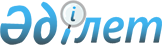 Қазақстан Республикасы Бас Прокурорының құқықтық статистика және арнайы есепке алу саласындағы кейбір бұйрықтарына өзгерістер мен толықтырулар енгізу туралыҚазақстан Республикасы Бас Прокурорының 2022 жылғы 29 наурыздағы № 62 бұйрығы. Қазақстан Республикасының Әділет министрлігінде 2022 жылғы 4 сәуірде № 27383 болып тіркелді.
      БҰЙЫРАМЫН:
      1. Қоса беріліп отырған Қазақстан Республикасы Бас Прокурорының құқықтық статистика және арнайы есепке алу саласындағы өзгерістер мен толықтырулар енгізілетін кейбір бұйрықтарының тізбесі бекітілсін.
      2. Қазақстан Республикасы Бас прокуратурасының Құқықтық статистика және арнайы есепке алу жөніндегі комитеті (бұдан әрі – Комитет):
      1) осы бұйрықты Қазақстан Республикасының Әдiлет министрлiгiнде мемлекеттік тіркеуді;
      2) осы бұйрықтың көшірмесін Қазақстан Республикасы Бас прокуратурасының ресми интернет-ресурсына орналастыруды;
      3) осы бұйрықтың көшірмесін құқықтық статистика және арнайы есепке алудың мүдделі субъектiлерiне мәлімет үшiн, сондай-ақ Комитеттiң аумақтық органдарына орындау үшін жіберуді қамтамасыз етсін.
      3. Осы бұйрықтың орындалуын бақылау Комитет төрағасына жүктелсін.
      4. Осы бұйрық алғашқы ресми. Қазақстан Республикасы Бас Прокурорының құқықтық статистика және арнайы есепке алу саласындағы өзгерістер мен толықтырулар енгізілетін кейбір бұйрықтарының тізбесі
      1. "Қылмыстық құқық бұзушылық туралы арызды, хабарды немесе баянатты қабылдау және тіркеу, сондай-ақ Сотқа дейінгі тергеп-тексерудің бірыңғай тізілімін жүргізу қағидаларын бекіту туралы" Қазақстан Республикасы Бас Прокурорының 2014 жылғы 19 қыркүйектегі № 89 бұйрығында (Нормативтік құқықтық актілерді мемлекеттік тіркеу тізілімінде № 9744 болып тіркелген):
      көрсетілген бұйрықпен бекітілген Қылмыстық құқық бұзушылық туралы арызды, хабарды немесе баянатты қабылдау және тіркеу, сондай-ақ Сотқа дейінгі тергеп-тексерудің бірыңғай тізілімін жүргізу қағидаларында:
      2-тармақ мынадай редакцияда жазылсын: 
      "2. Осы Қағидаларда мынадай ұғымдар пайдаланылады:
      1) ақпаратты есепке алу кітабы (бұдан әрі – АЕК) – сотқа дейінгі тергеп-тексеруді бастауға Қазақстан Республикасы Қылмыстық – процестік кодексінің (бұдан әрі – ҚР ҚПК) 180-бабының бірінші бөлігінде аталған себептерді қоса алғанда қылмыстық құқық бұзушылық туралы ақпарат енетін автоматтандырылған дерекқор;
      2) ақпараттың қорғалған жеткізгіші – бұл Сотқа дейінгі тергеп-тексерудің бірыңғай тізіліміне қол жеткізу үшін негізгі ақпараттарды және биометриялық деректерді қауіпсіз сақтауға арналған құрылғы;
      3) биометриялық оқитын құралы – саусақ іздерінің биометриялық параметрлері бойынша жүйе пайдаланушысын аутентификациялау үшін мамандандырылған перифериялық құрылғы;
      4) жасырылған қылмыстық құқық бұзушылық – бұл ҚР ҚПК-нің 180-бабымен көзделген сотқа дейінгі тергеп-тексеруді бастауға себептердің болуына қарамастан, СДТБТ-да оны тіркеуге шаралар қабылданбаған қылмыстық теріс қылық немесе қылмыс;
      5) иесі бүркемеленген өтініш – ол бойынша авторын анықтау мүмкін емес, арыз иесінің қолтаңбасы, оның ішінде электронды цифрлық қолтаңбасы, пошталық мекенжайы жоқ хабар;
      6) қайталама арыз және хабар – сол бір қылмыстық құқық бұзушылық бойынша бір реттен аса арыз және хабар;
      7) қолтаңба планшеті – қолтаңба иесінің қолжазба қолтаңбасының цифрлық аналогын құруға мүмкіндік беретін графикалық планшеттен және жазу қаламынан (стилус) тұратын мамандандырылған перифериалық құрылғы;
      8) құқық берілген адам – қылмыстық қудалау органы кезекші бөлімінің қызметкері, сондай-ақ қылмыстық құқық бұзушылық туралы ақпаратты қабылдауға және есепке алуға жауапты лауазымды адам;
      9) қылмыстық құқық бұзушылық туралы ақпарат – анықталмаған адамның хабарын, сондай-ақ ҚР ҚПК-нің 180-бабының бірінші бөлігінде аталған сотқа дейінгі тергеп-тексеруді бастау себептерін, ҚР ҚПК-нің 181-бабының 5-бөлігінде көрсетілген арыздар мен хабарларды қоса алғанда, сотқа дейінгі тергеп-тексеруді бастау мүмкіндігі туралы шешімді қабылдау қажеттілігі бар ақпарат;
      10) қылмыстық құқық бұзушылық туралы ақпаратты есепке алу – АЕК-ке осы тармақтың 15) тармақшасында көрсетілген себептерді осы Қағидалардың 1-қосымшасына сәйкес "АЕК-тегі есепке алу" К-1 нысаны бойынша (бұдан әрі – К-1 нысаны), сондай-ақ осы Қағидалардың 2-қосымшасына сәйкес "АЕК бойынша шешім" К-2 нысаны бойынша, осы Қағидалардың 12 және 14-тармақтарына сәйкес оның шешілу нәтижелері туралы мәліметтерді (бұдан әрі – К-2 нысаны) қоса, қылмыстық құқық бұзушылық туралы ақпаратты бекіту;
      11) қылмыстық құқық бұзушылық туралы арызды, хабарды және ақпаратты қабылдау – қылмыстық қудалау органдары лауазымды адамдарының ҚР ҚПК-нің 180-бабының бірінші бөлігінде аталған себептерді, сондай-ақ қылмыстық құқық бұзушылықтар туралы өзге де ақпаратты міндетті түрде қабылдауы;
      12) қылмыстық құқық бұзушылық туралы арызды, хабарды немесе баянатты тіркеу – осы тармақтың 15) тармақшасында көрсетілген себептерді СДТБТ- да тіркеу;
      13) Сотқа дейінгі тергеп-тексерулердің бірыңғай тізілімін пайдаланушы (бұдан әрі – пайдаланушы) – нақты функцияларды орындау үшін өз құзыреті шеңберінде Сотқа дейінгі тергеп-тексерулердің бірыңғай тізілімін пайдаланатын лауазымды адам;
      14) сотқа дейінгі тергеп-тексерулердің бірыңғай тізілімі (бұдан әрі – СДТБТ) – ҚР ҚПК-нің 180-бабының бірінші бөлігінде аталған сотқа дейінгі тергеп-тексеруді бастау себептері, олар бойынша қабылданған процестік шешімдер, жүргізілген әрекеттер, қылмыстық іс жүргізудің қозғалысы, қылмыстық процестің арыз иелері мен қатысушылары туралы мәліметтер енетін автоматтандырылған дерекқор, сондай-ақ сотқа дейінгі тергеп-тексеру сатысындағы қылмыстық сот ісін электрондық форматта жүргізуді жүзеге асырады;
      15) сотқа дейінгі тергеп-тексеруді бастау себептері – арыз, кінәсін мойындап келу, хабар, ҚР ҚПК-нің 181 – 184-баптарының талаптарына сәйкес рәсімделген ҚР ҚПК-нің 180-бабының бірінші бөлігінде аталған қылмыстық құқық бұзушылық туралы баянат;
      16) туыстарымен байланысын жоғалтқан адам – әртүрлі себептерге байланысты туыстарымен қандай да бір қарым-қатынас жасамайтын және өзінің орналасқан жері туралы мәліметтерді хабарламайтын, оған қатысты іздестіру туралы арыз келіп түскен адам;
      17) уәкілетті орган – Қазақстан Республикасы Бас прокуратурасының Құқықтық статистика және арнайы есепке алу жөніндегі комитеті және оның аумақтық органдары;
      18) хабарсыз кеткен адам (хабарсыз жоғалған адам) – кенеттен, қандай да бір себепсіз жоғалып кеткен, орналасқан жері белгісіз және оған қатысты оны іздеу туралы арыз, хабар немесе баянат келіп түскен адам;
      19) электрондық цифрлық қолтаңба (бұдан әрі – ЭЦҚ) – электрондық цифрлық қолтаңба құралдарымен жасалған және электрондық құжаттың шынайылығын, оның тиесілігін және мазмұнының өзгертілмегендігін растайтын электрондық цифрлық символдар жиынтығы;
      20) электрондық ақпараттық есепке алу құжаты (нысан) – оның негізінде мемлекеттік құқықтық статистика және арнайы есепке алу деректері қалыптасатын құқықтық статистикалық ақпараттың жеткізгіші;
      21) SМS-хабарлама – мобильді байланыс және (немесе) электрондық пошта арқылы қылмыстық процеске қатысушыларға оларды хабар ету не қылмыстық процесті жүргізуші адамның келуі үшін мәтіндік хабарлар жіберуге мүмкіндік беретін СДТБТ-ның функционалы;
      22) жария сектор – қылмыстық процеске қатысушыға Интернет арқылы ақпараттық қауіпсіздік және құпиялылық талаптарын сақтай отырып, қабылданған процестік шешімдер туралы СДТБТ-да бар және өзге де мәліметтерге, өзіне немесе ол қорғайтын адамға қатысты қылмыстық істің материалдарына қашықтықтан қол жеткізуге, арыз және өтінішхат беруге мүмкіндік беретін СДТБТ-ның функционалы;
      23) сотқа дейінгі тергеп-тексерудің аяқталғаны туралы есеп – ол сотқа дейінгі тергеп -тексеруді жүзеге асыратын адамның жиналған нақты деректеріне негізделген сотқа дейінгі тергеп -тексеруді аяқтау туралы, айыптау актісін жасау және істі сотқа жіберу үшін істі прокурорға жіберу туралы қысқа тұжырымдары.";
      13-2-тармақ мынадай редакцияда жазылсын:
       "13-2. Аумақтылығы (ведомствоға тиістілігі) бойынша тапсырылған қылмыстық құқық бұзушылықтар туралы арыздар, хабарлар немесе баянаттар бойынша құпиялылықты қамтамасыз етуді талап ететіндерін қоспағанда, арыздардың, хабарлардың, баянаттардың және осы арыздарға, хабарларға, баянаттарға қоса берілген құжаттардың көшірмелерін қоса бере отырып К-2 нысаны толтырылады. 
      Аумақтылығы (ведомствоға тиістілігі) бойынша берілген қылмыстық құқық бұзушылықтар туралы арыздардың, хабарлардың немесе баянаттардың келіп түскені туралы мәліметтерді құқық берілген адам материал іс жүзінде келіп түскен кезден бастап дереу, АЕК-ге қайта тіркемей, К-2 нысанын толтыра отырып енгізеді.
      Аумақтылығы (ведомствоға тиістілігі) бойынша қабылданған материал бойынша осы Қағидалардың 13 және 14-тармақтарында көзделген шешімдердің бірі қабылданады, бұл ретте, қарау мерзімі материалдың нақты келіп түскен кезінен бастап есептеледі.";
      7-тараудың тақырыбы мынадай редакцияда жазылсын:
      "7-тарау. Заттай дәлелдеме, тәркіленген мүлік және ұсынулардың есебі нысаны";
      51-тармақ мынадай редакцияда жазылсын:
      "51. Алынған және жойылған есірткі құралдарын, психотроптық немесе улы заттарды, прекурсорларды (бұдан әрі – ЕПП), іс бойынша өзге де заттай дәлелдемелерді, тіркіленген мүлік пен ұсынуларды есепке алу нысаны осы Қағидалардың 16-қосымшасына сәйкес заттай дәләлдемелерді, оның ішінде есірткі заттарды алып қою, беру және жою, қылмыстық істер бойынша мүлікті тәркілеу, сондай-ақ ҚР ҚПК-нің 200-бабы тәртібімен енгізілген ұсынуларды және оларды қарау нәтижелері кезінде толтырылады.";
      мынадай мазмұндағы 53-1-тармақпен толықтырылсын:
      "53-1. ҚР ҚПК-нің 200-бабының тәртібімен енгізілген ұсынулар және оларды қарау нәтижелері туралы деректемелерді, сондай-ақ тәркіленген мүлік туралы мәліметтерді толтырудың шынайылығын сотқа дейінгі тергеп-тексеруді жүзеге асыратын адам қамтамасыз етеді.";
      мынадай мазмұндағы 9-1-тараумен толықтырылсын:
      "9-1-тарау. Қылмыстық процеске қатысушыға арналған нысан.
      55-1. Осы Қағидалардың 18-1-қосымшасына сәйкес қылмыстық процеске қатысушыға арналған нысан қылмыстық процеске мынадай қатысушыларға: ҚР ҚПК-нің 201-бабының талаптарын ескере отырып, процестік мәртебені алған сәттен бастап растайтын құжаттар болған кезде күдікті, айыпталушы, сотталушы, жәбірленуші, қорғаушы, адвокат, жәбірленуші мен күдіктінің өкіліне жеке-жеке толтырылады.";
      көрсетілген Қағидалардың 11-қосымшасы осы Тізбенің 1-қосымшасына сәйкес жаңа редакцияда жазылсын;
      көрсетілген Қағидалардың 12-қосымшасы осы Тізбенің 2-қосымшасына сәйкес жаңа редакцияда жазылсын;
      көрсетілген Қағидалардың 13-қосымшасы осы Тізбенің 3-қосымшасына сәйкес жаңа редакцияда жазылсын;
      көрсетілген Қағидалардың 16-қосымшасы осы Тізбенің 4-қосымшасына сәйкес жаңа редакцияда жазылсын;
      көрсетілген Қағидалардың 18-қосымшасы осы Тізбенің 5-қосымшасына сәйкес жаңа редакцияда жазылсын;
      осы Тізбенің 6-қосымшасына сәйкес редакциядағы 18-1-қосымшамен толықтырылсын.
      2. Күші жойылды – ҚР Бас Прокурорының 01.12.2023 № 213 (алғашқы ресми жарияланған күнінен кейін қолданысқа енгізіледі) бұйрығымен.


      3. "Қылмыстық қудалау органдарының жұмысы туралы" № 1-Е есептің нысанын және оны құрастыру жөніндегі нұсқаулықты бекіту туралы" Қазақстан Республикасы Бас Прокурорының 2014 жылғы 1 қазандағы № 102 бұйрығында (Нормативтік құқықтық актілерді мемлекеттік тіркеу тізілімінде № 9852 болып тіркелген):
      тақырыбы мынадай редакцияда жазылсын:
      "Қылмыстық қудалау органдарының жұмысы туралы № 1-Е есептің нысанын және оны құрастыру жөніндегі нұсқаулықты бекіту туралы";
      Осы бұйрықпен бекітілген "Қылмыстық қудалау органдарының жұмысы туралы" есеп нысанында:
      1-кесте осы Тізбенің 9-қосымшасына сәйкес жаңа редакцияда жазылсын;
      2-кесте осы Тізбенің 10-қосымшасына сәйкес жаңа редакцияда жазылсын;
      4-кесте осы Тізбенің 11-қосымшасына сәйкес жаңа редакцияда жазылсын;
      7-кесте осы Тізбенің 12-қосымшасына сәйкес жаңа редакцияда жазылсын;
      көрсетілген бұйрықпен бекітілген "Қылмыстық қудалау органдарының жұмысы туралы" № 1-Е есебін қалыптастыру жөніндегі нұсқаулықта:
      2-тармақ мынадай редакцияда жазылсын:
      "2. "Құқық қорғау қызметі туралы" Қазақстан Республикасы Заңының 3-бабында және "Арнаулы мемлекеттік органдар туралы" Қазақстан Республикасы Заңының 3-бабында көзделген органдар есептің субъектілері болып табылады.";
      3-тараудың тақырыбы мынадай редакцияда жазылсын:
      "3-тарау. Есепті қалыптастыру құрылымы мен тәртібі";
      13-тармақ мынадай редакцияда жазылсын:
      "13. Аяқталған, оның ішінде электрондық форматтағы қылмыстық істер туралы мәліметтер (негізгі істер, сондай-ақ негізгі істерге қосылған, аяқталған эпизодтар бойынша қылмыстық істер), 21-53 жолдар бойынша бөлінеді.";
      14-тармақ мынадай редакцияда жазылсын:
      "14. 54-55-жолдарда тергеулігі бойынша жіберілген істер, 56-59-жолдарда - қылмыстық істі үзуді келісу үшін прокурорға жіберілген қылмыстық істер, 60-61-жолдарда - анықтау органы бастығының бұйрықтық іс жүргізуді қолдану туралы жұмысы туралы мәліметтер, 62-жолда - анықтау органы бастығының айыптау хаттамасының қаулысын келісуден бас тартуы, 63-66-жолдарда прокурор сотқа жіберген қылмыстық істер көрсетіледі.";
      15-тармақ мынадай редакцияда жазылсын:
      "15. Қылмыстық қудалау органдарының тергеу әрекеттері туралы өтінішхаттары 71-98-жолдарда көрсетілген.";
      15-1-тармақ мынадай редакцияда жазылсын:
      "15-1. 99-жолда Қазақстан Республикасы Қылмыстық-процестік кодексінің (бұдан әрі – ҚР ҚПК) 668-бабы бесінше бөлігінің тәртібімен прокурорға жіберілген мүлікті тәркілеу туралы іс жүргізу бойынша қорытындылар көрсетіледі.";
      мынадай мазмұндағы 15-2-тармақпен толықтырылсын:
       "15-2. 100-жолда ҚР ҚПК-нің 200-бабының тәртібімен мемлекеттік органдарға енгізілген ұсынулар, олардың қаралуы, оның ішінде мерзімі бұзылғандары бойынша бөлініп, олар бойынша 101-104-жолдарда көрсетілген тәртіптік және әкімшілік жауаптылыққа тартылғандар көрсетіледі.";
      30-тармақ мынадай редакцияда жазылсын:
      "30. Көрсетілген кесте ҚР ҚПК-нің 45-бабының тәртібімен сотқа дейінгі тергеп-тексеру мерзімдері үзілген қылмыстық істердің саны туралы мәліметтерді қамтиды және 8 баған мен 60 жолдан тұрады.";
      32-тармақ мынадай редакцияда жазылсын:
      "32. 1-жолда 2-10-жолдарда көрсетілген негіздер бойынша бөле отырып, ҚР ҚПК-нің 45-бабының тәртібімен сотқа дейінгі тергеп-тексеру мерзімдері үзілген қылмыстық істер көрсетіледі.";
      33-тармақ мынадай редакцияда жазылсын:
      "33. 11-жолда 12-20-жолдарда көрсетілген ҚР ҚПК-нің 45-бабының негіздері бойынша бөле отырып, органның өзі сотқа дейінгі тергеп-тексерудің үзілген мерзімдерінің ішінен қайта басталған барлық қылмыстық істер ескеріледі."; 
      34-тармақ мынадай редакцияда жазылсын:
      "34. 11-жолдан 21-29-жолдарда сотқа дейінгі тергеп-тексерудің үзілген мерзімдерінің ішінен органның өзі қайта басталған қылмыстық істер бойынша соңғы процестік шешім көрсетіледі; 21-жолда – сотқа дейінгі тергеп-тексеру мерзімдерін үзу туралы; 22-жолда - қылмыстық істі тоқтату туралы; 23-жолда - оның ішінде ҚР ҚПК-нің 35-бабы бірінші бөлігінің 1), 2), 5), 6), 7), 8) тармақтары және екінші бөлігі бойынша тоқтату туралы; 24-жолда - айыптау актісін бекіту үшін прокурорға жіберу туралы; 25-жолда - медициналық сипаттағы мәжбүрлеу шараларын қабылдау үшін прокурорға жіберу туралы; 26-жолда – жеделдетілген сотқа дейінгі іс жүргізу нысанында аяқталды; 27-жолда – кінәні мойындау туралы процестік келісім жасасу тәртібімен аяқталды; 28-жолда - хаттамалық нысанда аяқталды; 29-жолда - басқа да процестік шешімдер (біріктіру, бөлектеп алу, тергеулігі бойынша жіберу).";
      35-тармақ мынадай редакцияда жазылсын:
      "35. 30-жолда сотқа дейінгі тергеп-тексеру мерзімдері үзілген қылмыстық істердің қалдығы 30-жолдан 31-39-жолдарда ҚР ҚПК-нің 45-бабы негіздері бойынша бөліне отырып бейнеленеді."; 
      36-тармақ мынадай редакцияда жазылсын:
      "36. 40-жолда прокурор сотқа дейінгі тергеп-тексеру мерзімдерін үзу туралы қаулыны келісуден бас тартқаннан кейін қабылданған процестік шешімдердің саны көрсетіледі.";
      37-тармақ мынадай редакцияда жазылсын:
      "37. 40-жолдан қабылданған процестік шешімдер 41-49-жолдарда көрсетіледі.";
      мынадай мазмұндағы 37-1-тармақпен толықтырылсын:
      "37-1. 50-жолда сотқа дейінгі тергеп-тексеру мерзімдерін үзу туралы күші жойылған қаулылардың саны көрсетіледі.";
      мынадай мазмұндағы 37-2-тармақпен толықтырылсын:
      "37-2. 50-жолдан қабылданған процестік шешімдер 52-60 жолдарда көрсетіледі.";
      56-тармақ мынадай редакцияда жазылсын:
      "56. Күзетпен ұсталған адамдар аяқталған қылмыстық істер бойынша ұстау мерзімдері бойынша бөле отырып, 72-77-жолдарға бөлінеді. Осы жолдардың көрсеткіштерін есепке алу ЭАЕҚ бойынша жүргізіледі, онда сотқа жіберу туралы шешім көрсетіледі және адамға қатысты күзетпен ұстау түріндегі бұлтартпау шарасы таңдалды, бұл ретте осы адамға қатысты соңғы шешім ескеріледі.
      Аяқталмаған істер бойынша күзетпен ұсталатын адамдардың саны 78-83-жолдарда бөлінеді.";
      70-тармақ мынадай редакцияда жазылсын:
      "70. 1-жолда қандай да бір бұлтартпау шарасы қолданылған не оның іс-әрекеттерін саралау туралы қаулы жарияланған, ал кейін егер адамдар ҚР ҚПК-нің 131, 139-баптары тәртібімен ұсталса немесе адамдар ҚР ҚПК-нің 146, 147-баптары тәртібімен күзетпен ұсталса, есепті кезеңде қылмыстық қудалау органдары немесе сот іс жүргізуді ҚР ҚПК-нің 35-бабы 1 және 2-бөліктерінің 1), 2), 5), 6), 7), 8)  тармақтары бойынша тоқтатқан адамдардың жалпы саны көрсетіледі.
      1, 3, 10 және 19-жолдарда есепті кезеңде адамдарды қылмыстық жауаптылыққа қайта тарту жағдайларын қоспағанда, өткен жылдары есепке алынған адамдар енгізілмейді.";
      77-тармақ мынадай редакцияда жазылсын:
      "77. Осы кесте 4 бағаннан және 34 жолдан тұрады және кәмелетке толмаған адамдарға қатысты қозғалған қылмыстық істер бойынша іс жүргізудегі және қабылданған процестік шешімдер туралы мәліметтерді көрсетеді.";
      82-тармақ мынадай редакцияда жазылсын:
      "82. 6-жолда 7-15-жолдар бойынша ҚР ҚПК-нің 45-бабының негіздері бойынша бөле отырып, сотқа дейінгі тергеп-тексеру мерзімдері үзілген істер саны көрсетіледі."; 
      83-тармақ мынадай редакцияда жазылсын:
      "83. 16-жолда тергеулігі бойынша берілген қылмыстық істер көрсетіледі."; 
      84-тармақ мынадай редакцияда жазылсын:
      "84. Есепті кезеңде аяқталған қылмыстық істердің саны 17-жолда көрсетіледі."; 
      85-тармақ мынадай редакцияда жазылсын:
      "85. ҚР ҚПК-нің 192-бабында белгіленгеннен астам мерзімде аяқталған қылмыстық істердің саны 18-жолда көрсетіледі."; 
      86-тармақ мынадай редакцияда жазылсын:
      "86. 17-жолдан 19-21-жолдарда медициналық сипаттағы шаралар қабылдау үшін айыптау актісімен прокурорға жіберілген қылмыстық істердің саны және тоқтатылған қылмыстық істер көрсетіледі."; 
      87-тармақ мынадай редакцияда жазылсын:
      "87. Қылмыстық істерді тоқтату негіздері 22-34-жолдарда көрсетіледі.". 
      4. "Тіркелген қылмыстық құқық бұзушылықтар туралы" № 1-М есеп нысанын және оны қалыптастыру жөніндегі нұсқаулықты бекіту туралы" Қазақстан Республикасы Бас Прокурорының 2019 жылғы 24 сәуірдегі № 29 бұйрығында (Нормативтік құқықтық актілерді мемлекеттік тіркеу тізілімінде № 18595 болып тіркелген):
      1-тармақ мынадай редакцияда жазылсын:
      "1. Мыналар:
      1) осы бұйрықтың 1-қосымшасына сәйкес "Тіркелген қылмыстық құқық бұзушылықтар туралы" № 1-М есеп нысаны;
      2) осы бұйрықның 2-қосымшасына сәйкес "Тіркелген қылмыстық құқық бұзушылықтар туралы" № 1-М есепті қалыптастыру жөніндегі нұсқаулық" бекітілсін.";
      осы бұйрықпен бекітілген "Тіркелген қылмыстық құқық бұзушылықтар туралы" № 1-М есеп нысанында":
      1-бөлім осы Тізбенің 13-қосымшасына сәйкес жаңа редакцияда жазылсын;
      1-1-бөлім осы Тізбенің 14-қосымшасына сәйкес жаңа редакцияда жазылсын;
      5-бөлім осы Тізбенің 15-қосымшасына сәйкес жаңа редакцияда жазылсын;
      11-бөлім осы Тізбенің 16-қосымшасына сәйкес жаңа редакцияда жазылсын;
      5-қосымша осы Тізбенің 17-қосымшасына сәйкес жаңа редакцияда жазылсын;
      6-қосымша осы Тізбенің 18-қосымшасына сәйкес жаңа редакцияда жазылсын;
      7-қосымша осы Тізбенің 19-қосымшасына сәйкес жаңа редакцияда жазылсын;
      8-қосымша осы Тізбенің 20-қосымшасына сәйкес жаңа редакцияда жазылсын;
      9-қосымша осы Тізбенің 21-қосымшасына сәйкес жаңа редакцияда жазылсын;
      10-қосымша осы Тізбенің 22-қосымшасына сәйкес жаңа редакцияда жазылсын;
      осы Тізбенің 23-қосымшасына сәйкес редакциядағы 11-қосымшамен толықтырылсын;
      осы Тізбенің 24-қосымшасына сәйкес редакциядағы 12-қосымшамен толықтырылсын;
      "Тіркелген қылмыстық құқық бұзушылықтар туралы" № 1-М есеп нысанын қалыптастыру жөніндегі нұсқаулықта:
      тақырыбы мынадай редакцияда жазылсын:
      "Тіркелген қылмыстық құқық бұзушылықтар туралы" № 1-М есебін қалыптастыру жөніндегі нұсқаулық";
      1-тармақ мынадай редакцияда жазылсын:
      "1. Осы Нұсқаулық "Тіркелген қылмыстық құқық бұзушылықтар туралы" № 1-М есепті қалыптастыруға арналған (бұдан әрі - есеп).";
      2-тармақ мындай редакцияда жазылсын:
      "2. Есептің 1, 1-1, 2, 3, 4, 4-1, 5, 6, 7, 8, 9, 10, 11-бөлімдерін және 1, 2, 3, 4, 5, 6, 7, 8, 9, 10, 11, 12-қосымшаларын қалыптастыру үшін қылмыстық қудалау органдарының қызметкерлері (анықтау органдары, тергеушілер, прокурорлар) Қазақстан Республикасы Бас Прокурорының 2014 жылғы 19 қыркүйектегі № 89 бұйрығымен бекітілген Қылмыстық құқық бұзушылықтар туралы арызды, хабарламаны немесе баянатты қабылдау және тіркеу, сондай-ақ Сотқа дейінгі тергеп-тексерулердің бірыңғай тізілімін жүргізу қағидаларының (Нормативтік құқықтық актілерді мемлекеттік тіркеу тізілімінде № 9744 болып тіркелген) талаптарына сәйкес толтырған Сотқа дейінгі тергеп-тексерулердің бірыңғай тізілімінің (бұдан әрі – СДТБТ) электрондық ақпараттық есепке алу құжаттарының (бұдан әрі – ЭАЕҚ) мәліметтері негіз болып табылады. 
      Қазақстан Республикасының Қылмыстық-процестік кодексіне (бұдан әрі – ҚР ҚПК) сәйкес прокурормен келісілуге немесе бекітілуге жататын процестік шешімдерді есепке алу прокурордың шешімді немесе ЭАЕҚ-ны ЭЦҚ-мен куәландыруынан кейін жүргізіледі."; 
      6-тармақ мынадай редакцияда жазылсын:
      "6. Есептің 1-бөлімі қылмыстық істері есепті кезеңде іс жүргізуде болған құқық бұзушылықтар туралы (тергеп-тексеру басталды, істі сотқа жіберумен аяқталды, сотқа дейінгі тергеп-тексерудің іс жүргізу мерзімдері тоқтатылды, үзілді), сондай-ақ істері бойынша есепті кезеңнің соңында алдын ала тергеу немесе анықтау мерзімдері өткен, бірақ мерзімді ұзарту туралы ақпарат СДТБТ-ға түспеген құқық бұзушылықтар туралы мәліметтерді қамтиды.
      Жолдарда Қазақстан Республикасы Қылмыстық кодексінің (бұдан әрі – ҚР ҚК) баптарына және тарауларына сәйкес құқық бұзушылықтар туралы мәліметтер көрсетіледі.
      ҚР ҚК-нің "Адам өлтіру" деген 99-бабы бойынша адам өлтіруге оқталусыз және дайындалусыз есептеледі, олар жеке жолда көрсетіледі.
      Бағандар бойынша егер осы құқық бұзушылық бойынша есепті кезеңде бірінші рет тергеу аяқталған болса, қылмыстық істер бойынша шешімдер туралы көрсеткіштер көрсетіледі (сотқа жіберілді, ҚР ҚПК-нің 35-бабы бірінші бөлігінің 3), 4), 9), 10), 11), 12) тармақтарына және 36-бабына сәйкес тоқтатылды, есептен шығарумен тоқтатылды немесе олар бойынша сотқа дейінгі тергеп-тексеру мерзімдері үзілді).
      Егер өткен жылдары тергеп-тексеруі аяқталған, есептен шығарумен тоқтатылған немесе сотқа дейінгі тергеп-тексеру мерзімдері үзілген қылмыстық іс бойынша ағымдағы есептік кезеңде соттың істі алдын ала тыңдау немесе іс жүргізуді қайта бастау сатысынан прокурорға қайтаруы нәтижесінде қайтадан ұқсас шешім қабылданса, онда есепте осы шешім ескерілмейді.
      Егер сипатталған жағдайда бірінші рет басқа шешім қабылданса, онда ол есепте қабылданған іс жүргізу шешімдері бойынша есептің бағандарында, сондай-ақ іс жүргізуде болғандар қатарында ескеріледі.
      Ағымдағы жылы тіркелген құқық бұзушылықтар туралы істер бойынша бұрынғы процестік шешім өзгерген кезде осы есептік кезеңде қабылданған соңғысы ескеріледі, ал бұрынғы шешім есептен шығарылады.
      Бұдан бұрын ашылмауына байланысты тергеу мерзімдері үзілген істер бойынша іс жүргізу қайта басталған жағдайда, олар ашылмағандар қатарынан шығарылады.
      Қаулы немесе айыптау үкімін шығара отырып, сот қозғаған және аяқтаған жеке айыптау істері, сондай-ақ ҚР ҚПК-нің 44-бабы бірінші бөлігінің тәртібімен адамға қатысты бөлінген қылмыстық құқық бұзушылықтар есепке алуға жатпайды.
      1, 2 және 5-бағандарды есептеу кезінде қылмыстық құқық бұзушылық оқиғасының болмауына байланысты есептік кезеңде есептен шығарумен қылмыстық істері тоқтатылған қылмыстық құқық бұзушылықтар, сондай-ақ ақтау үкімдері заңды күшіне енген қылмыстық құқық бұзушылықтар бойынша есепке алынбайды.
      1-бағанда қылмыстық істері есепті кезеңде іс жүргізуде болған құқық бұзушылықтар саны көрсетіледі.
      Көрсетілген бағанда сондай-ақ есепті кезеңде тіркелген қылмыстық құқық бұзушылықтардың саны көрсетіледі. Оларға есептік кезеңде тіркелген құқық бұзушылықтар, сондай-ақ есептік кезеңде алғаш рет қылмыстық істі сотқа жіберу, мерзімін үзу, іс жүргізуді тоқтату (есептен шығарумен тоқтатылғандардан басқа) туралы процестік шешім қабылданған немесе жоғарыда аталған шешімдердің бір де біреуі қабылданбаған өткен жылдардағы құқық бұзушылықтар жатады.
      1-бағанда іс жүргізуінде есептік кезеңнің соңында тұрған қылмыстық қудалау органының есебі бойынша қылмыстық құқық бұзушылықтар, ал сотқа жіберу, істі тоқтату туралы процестік шешім қабылданған не сотқа дейінгі тергеп-тексеру мерзімдері үзілген немесе істің одан әрі қозғалысы туралы мәліметтер жоқ істер бойынша соңғы процестік шешімді қабылдаған органның есебі бойынша есепке алынады. Тергеулігі бойынша беру кезінде құқық бұзушылық 1-бағаннан алып тасталады және оны қабылдаған органның есебінде көрсетіледі.
       2-бағанда сотқа дейінгі тергеп-тексеруді кімнің: анықтау органының, тергеушінің, прокурордың бастағанына қарамастан, есепті кезеңде тіркелген құқық бұзушылықтар саны көрсетіледі.
      Сотқа дейінгі тергеп-тексеруді бір қылмыстық қудалау органы бастаған және кейін тергеулігі бойынша басқа органға берген кезде 2-бағанда құқық бұзушылық сотқа дейінгі тергеп-тексеруді бастаған органның есебінде көрсетіледі. Бұл жағдайда 2-баған көрсеткіштерінің 1-баған көрсеткіштерінен асып кетуіне жол беріледі.
      Прокурор тіркеген құқық бұзушылықтар ол іс жүргізуге берілген қылмыстық қудалау органы бойынша есептің 2-бағанында көрсетіледі.
      3-бағанда 2-бағаннан өткен жылдары жасалған қылмыстық құқық бұзушылықтар саны бөлінеді.
      4-бағанда 2-бағаннан әйел жынысты адамдарға қатысты жасалған қылмыстық құқық бұзушылықтар саны бөлінеді.
      5-бағанда 2-бағаннан кәмелетке толмағандарға қатысты жасалған құқық бұзушылықтар саны бөлінеді.
      6-бағанда тіркеу уақытына қарамастан, алғаш рет аяқталған қылмыстық істер бойынша (ҚР ҚПК-нің 518-бабының тәртібімен, ҚР ҚПК-нің 305, 528-баптарының тәртібімен медициналық сипаттағы мәжбүрлеу шараларын қолдану үшін сотқа жіберілген не ҚР ҚПК-нің 35-бабы бірінші бөлігінің 3), 4), 9), 10), 11), 12) тармақтарына және 36-бабына сәйкес тоқтатылған) құқық бұзушылықтар саны көрсетіледі.
      7-бағанда қылмыстық істері ҚР ҚПК-нің 305, 528-баптарының тәртібімен және құқық бұзушылықты тіркеу уақытына қарамастан, ҚР ҚПК-нің 518-бабының тәртібімен медициналық сипаттағы мәжбүрлеу шараларын қолдану үшін алғаш рет сотқа жіберілген құқық бұзушылықтар саны көрсетіледі.
      8-бағанда 7-бағаннан тергеушінің іс жүргізуінде болған аяқталған құқық бұзушылықтар саны бөлінеді.
      9-бағанда 7-бағаннан анықтау органдарының іс жүргізуінде болған аяқталған құқық бұзушылықтар саны бөлінеді.
      10-бағанда 7-бағаннан хаттамалық нысанда аяқталған құқық бұзушылықтар саны бөлінеді.
      11-бағанда кінәні мойындау туралы мәміле нысанында процестік келісім жасалғаннан кейін аяқталған құқық бұзушылықтардың саны туралы мәліметтер көрсетіледі.
      12-бағанда қылмыстық істері ҚР ҚПК-нің 35-бабы бірінші бөлігінің 3), 4), 9), 10), 11), 12) тармақтарына және 36-бабына сәйкес (есепке алудан шығарусыз) алғаш рет тоқтатылған құқық бұзушылықтар көрсетіледі.
      13-бағанда істері ҚР ҚПК-нің 35-бабы бірінші бөлігінің 1), 2), 5), 6), 7), 8) тармақтарына сәйкес тоқтатылған құқық бұзушылықтар саны (құқық бұзушылықты есепке алудан шығарумен) көрсетіледі.
      14-бағанда есептік кезеңде сотқа дейінгі тергеп-тексеру мерзімдері үзілген құқық бұзушылықтардың жалпы саны көрсетіледі.
      15, 16, 17, 18, 19, 20, 21, 22, 23-бағандарда 14-бағаннан қылмыстық істер бойынша ағымдағы есептік кезеңде алғаш рет ашылмаған ретінде сотқа дейінгі тергеп-тексеру мерзімдері үзілген құқық бұзушылықтар саны көрсетіледі (ҚР ҚПК-нің 45-бабы жетінші бөлігінің 1), 2), 3), 5), 6), 7), 8), 9) тармақтары бойынша).
      24-бағанда ҚР ҚПК-де белгіленген алдын ала тергеу немесе анықтау мерзімі өткен, ал оны ұзарту туралы ақпарат СДТБТ-ға енгізілмеген істер бойынша құқық бұзушылықтар саны көрсетіледі.
      25-бағанда қылмыстық істері есепке алудан шығара отырып, тергеулігі бойынша берілген құқық бұзушылықтар саны ескеріледі.
      26-бағанда есепті кезеңде қоғамдық орындарда жасалған құқық бұзушылықтар саны бөлінеді.
       27-бағанда 24-бағаннан есепті кезеңде көшелерде, алаңдарда, саябақтарда, скверлерде жасалған құқық бұзушылықтар саны көрсетіледі.
      28-бағанда отбасылық-тұрмыстық салада жасалған құқық бұзушылықтар саны көрсетіледі.
      29-бағанда ашылмаған, ескіру мерзімінің өтуіне байланысты адамсыз тоқтатылған қылмыстық теріс қылықтардың саны көрсетіледі.
      30-бағанда адамдарға қатысты жеке іс жүргізуге бөлінген сотқа дейінгі тіркелген тергеп-тексерулердің саны көрсетіледі.";
      4-тараудың тақырыбы мынадай редакцияда жазылсын:
      "4-тарау. Есептің 1-1-бөлімі "Ағымдағы кезеңде тіркелген қылмыстық құқық бұзушылықтар және қабылданған шешімдер туралы мәліметтер";
      9-тараудың тақырыбы мынадай редакцияда жазылсын:
      "9-тарау. Есептің 5-бөлімі "Қылмыстық жазасын өтеп жүрген адамдар жасаған, оның ішінде мекеме аумағынан тыс тіркелген қылмыстық құқық бұзушылықтар туралы мәліметтер";
      мынадай мазмұндағы 26-тараумен толықтырылсын:
      "26-тарау. "Есептің 11-қосымшасы "Тіркелген ауыр және аса ауыр қылмыстар туралы мәліметтер".
      30. Есептің 11-қосымшасы тіркелген ауыр және аса ауыр қылмыстар туралы мәліметтерді қамтиды.
      Жолдарда ҚР ҚК-нің баптары мен тарауларына сәйкес тіркелген ауыр және аса ауыр қылмыстар туралы мәліметтер көрсетіледі.
      Есептің 11-қосымшасының көрсеткіштері есептің 1-бөліміне ұқсас қалыптастырылады.".
      27-тарау мынадай мазмұнда толықтырылсын:
      "27-тарау. Есептің 12-қосымшасы "Қылмыстық құқық бұзушылықтар бойынша (адамдар бойынша) құрбандар саны туралы мәліметтер". 
      31. Есептің 12-қосымшасы қылмыстық құқық бұзушылықтар бойынша (адамдар бойынша) құрбандар саны туралы мәліметтерді қамтиды.
      Жолдарда ҚР ҚК-нің баптары мен тарауларына сәйкес құқық бұзушылықтар туралы мәліметтер көрсетіледі.
      ҚР ҚК-нің "Адам өлтіру" деген 99-бабы бойынша адам өлтіруге оқталусыз және дайындалусыз есептеледі, олар жеке жолда көрсетіледі.
      Есеп бағандарында жынысы, жас құрамы, азаматтығы, кәсібі бойынша құрбандар туралы мәліметтер көрсетіледі.".
      5. "Тексеруді және бақылау және қадағалау субъектісіне (объектісіне) бару арқылы профилактикалық бақылау мен қадағалауды тағайындау туралы актілерді, олардың мерзімдерін ұзарту және күшін жою туралы қосымша актілерді, тексеру және бақылау және қадағалау субъектісіне (объектісіне) бару арқылы профилактикалық бақылау мен қадағалау мерзімдерін тоқтата тұру, қайта бастау, ұзарту, қатысушылар құрамын өзгерту және тексеру және бақылау және қадағалау субъектісіне (объектісіне) бару арқылы профилактикалық бақылау мен қадағалау туралы ақпараттық есепке алу құжаттарын ұсыну және олардың нәтижелері туралы хабарламаларды тіркеу қағидаларын бекіту туралы" Қазақстан Республикасы Бас Прокурорының міндетін атқарушының 2020 жылғы 25 желтоқсандағы № 162 бұйрығында" (Нормативтік құқықтық актілерді мемлекеттік тіркеу тізілімінде № 21964 болып тіркелген):
      көрсетілген бұйрықпен бекітілген Тексеруді және бақылау және қадағалау субъектісіне (объектісіне) бару арқылы профилактикалық бақылау мен қадағалауды тағайындау туралы актілерді, олардың мерзімдерін ұзарту және күшін жою туралы қосымша актілерді, тексеру және бақылау және қадағалау субъектісіне (объектісіне) бару арқылы профилактикалық бақылау мен қадағалау мерзімдерін тоқтата тұру, қайта бастау, ұзарту, қатысушылар құрамын өзгерту және тексеру және бақылау және қадағалау субъектісіне (объектісіне) бару арқылы профилактикалық бақылау мен қадағалау туралы ақпараттық есепке алу құжаттарын ұсыну және олардың нәтижелері туралы хабарламаларды тіркеу қағидаларында (бұдан әрі – Қағидалар):
      6-тармақ мынадай редакцияда жазылсын:
      "6. Тағайындау туралы актілерді тіркеу электрондық және қағаз нысандарда бақылау және қадағалау субъектісінің орналасу мекенжайы бойынша профилактикалық бақылау мен қадағалаудың уәкілетті органда тексеруі басталар алдында жүзеге асырылады.
      Бұл ретте, тіркеу және есепке алу субъектісі бақылау және қадағалаудың әрбір субъектісін тағайындау туралы актіні ресімдейді.
      Қазақстан Республикасы Кәсіпкерлік кодекстің (бұдан әрі – Кәсіпкерлік кодекстің) 140, 141-баптарында көзделген жағдайларда тексеру жүргізу туралы актілерді тіркеу уәкілетті органда тексеру басталғаннан кейінгі келесі жұмыс күні ішінде жүргізіледі.
      "Қаржы нарығы мен қаржы ұйымдарын мемлекеттiк реттеу, бақылау және қадағалау туралы" Қазақстан Республикасы Заңының 15-3-бабымен көзделген жағдайда, тексеруді тағайындау туралы актіні тіркеу уәкілетті органда тексеру басталғаннан кейін екі жұмыс күнінен кешіктірілмей жүргізіледі.
      Қосымша акт уәкілетті органда бақылау және қадағалау субъектісінің (объектісінің) орналасқан жері бойынша электрондық және қағаз нысанда тексеру немесе профилактикалық бақылау және қадағалау мерзімі аяқталғанға дейін тіркеледі.";
      19-тармақ мынадай редакцияда жазылсын:
      "19. Тексеру, профилактикалық бақылау және қадағалау мерзімі аяқталған кезде тексеру және есепке алу субъектісі (аяқталу мерзімінен кешіктірмей) ТСОБТ-ның тексеру нәтижелері туралы талон толтырады, оның мәліметтері бойынша осы Қағидалардың 13-қосымшасына сәйкес нысанда автоматты түрде тексеріс нәтижелері туралы электрондық акт, осы Қағидалардың 14-қосымшасына сәйкес нысан бойынша анықталған бұзушылықтарды жою туралы нұсқама және Қазақстан Республикасы Ұлттық Банкінің тексеру нәтижелері туралы актіні қоспағанда, 14-1-қосымшаға сәйкес нысан бойынша қорытынды қалыптастырылады.
      осы Қағидалардың 11-тармағында көрсетілген жағдайларда тіркеу және есепке алу субъектісі тексерудің немесе профилактикалық бақылаудың және қадағалаудың аяқталу мерзімінен кешіктірмей, Қазақстан Республикасы Ұлттық Банкінің тексеру нәтижелерін қоспағанда, осы Қағидалардың 15-қосымшасына сәйкес нысан бойынша тексеру нәтижелері туралы актіні, осы Қағидалардың 16-қосымшасына сәйкес анықталған бұзушылықтарды жою туралы нұсқаманы қоса тіркей отырып, тексеру, профилактикалық бақылау және қадағалау нәтижелері туралы талонды уәкілетті органға ұсынады.";
      көрсетілген Қағидалардың 3-қосымшасында:
      9-тармақ мынадай редакцияда жазылсын, орыс тіліндегі мәтін өзгермейді:
      "9. Қабылданған шаралар: (1-әкімшілік іс қозғалды, 2-нұсқама енгізілді, 3-өзге шара қолданды).";
      көрсетілген Қағидалардың 13-қосымшасында:
        6-тармақ мынадай редакцияда жазылсын:
      "6. Тексеру парағаның атауы және бұзушылықтар анықталған талаптардың тармақтары:
      көрсетілген Қағидалардың 14-қосымшасында:
      тақырыбы мынадай редакцияда жазылсын, орыс тіліндегі мәтін өзгермейді:
      "№______бұзушылықты жою туралы нұсқама.";
      6-тармақ мынадай редакцияда жазылсын: 
      "6. Қазақстан Республикасының заңнамасын және басқа да нормативтік құқықтық актілерін бұзғаны үшін (Қазақстан Республикасы Кәсіпкерлік кодексінің 152-1-бабының үшінші бөлігін ескере отырып) мынадай іс-шараларды орындасын:
      7-тармақ мынадай редакцияда жазылсын, орыс тіліндегі мәтін өзгермейді:
      "7. Бақылау және қадағалау субъектісінің уәкілетті адамының (заңды тұлғаның басшысы, немесе уәкілетті адамының, жеке тұлғаның), сондай-ақ, тексеру барысында қатысқан адамдардың нұсқамамен танысуы немесе танысудан бас тарту туралы мәліметтері, қолдары немесе қол қоюдан бас тарту
      ______________________________________________________________
      ________________________________________________________________";
      8-тармақ мынадай редакцияда жазылсын, орыс тіліндегі мәтін өзгермейді:
      "8. Нұсқаманы енгізді (тексеру/бақылау және қадағалау субъектісіне (объектісіне) бару арқылы профилактикалық бақылау мен қадағалауды жүргізген уәкілетті органның лауазымды адамының тегі, аты, әкесінің аты (бар болған жағдайда), қолы)
      _____________________________________________
      _______________________________________________________________";
      9-тармақ мынадай редакцияда жазылсын, орыс тіліндегі мәтін өзгермейді:
      "9. Нұсқаманы алдым (заңды тұлғаның басшысы, немесе уәкілетті адамының, жеке тұлғаның) ТАӘ (бар болған жағдайда), оның қолы) 
      ___________________________________________________________________
      20 ____ жылғы "____" __________";
      көрсетілген Қағидаларға осы Тізбенің 25-қосымшасына сәйкес редакцияда 14-1-қосымшамен толықтырылсын;
      көрсетілген Қағидаларға 15-қосымшада:
      9-тармақ мынадай редакцияда жазылсын:
      "9. Тексеру нәтижелері бойынша ескертулер және (немесе) қарсылық
      __________________________________________________________________________
      __________________________________________________________________________
      Қосымша "___" парақта";
      10-тармақ мынадай редакцияда жазылсын:
      "10. Ескертпе: Қазақстан Республикасы Кәсіпкерлік кодексінің 152-бабының 4-тармағына сәйкес тексеру нәтижесінде анықталған бұзушылықтар бойынша қосымша уақыт және (немесе) қаржылық шығындар қажет болған жағдайда, бақылау және қадағалау субъектісі үш жұмыс күнінен кешіктірмей тексеру жүргізген мемлекеттік органға бұзушылықтарды жою мерзімдерін ұзарту туралы арызбен жүгінуге құқылы.
      Бақылау және қадағалау субъектісі арызда бұзушылықтарды жою бойынша қолданылатын шаралар және бұзушылықтарды жою мерзімдерін ұзартудың объективті себептері баяндалады.
      Тексеру жүргізген мемлекеттік орган арызда жазылған дәлелдерді ескере отырып, үш жұмыс күні ішінде бұзушылықтарды жою мерзімдерін ұзарту немесе уәжді негіздемемен ұзартудан бас тарту туралы шешім қабылдайды.";
      көрсетілген Қағидалардың 16-қосымшасында:
      тақырыбы мынадай редакцияда жазылсын, орыс тіліндегі мәтін өзгермейді: "Бұзушылықты жою туралы нұсқама";
      7-тармақ мынадай редакцияда жазылсын, орыс тіліндегі мәтін өзгермейді:
      "7. Бақылау және қадағалау субъектісінің уәкілетті адамының (заңды тұлғаның басшысы, немесе уәкілетті адамының, жеке тұлғаның), сондай-ақ, тексеру барысында қатысқан адамдардың нұсқамамен танысуы немесе танысудан бас тарту туралы мәліметтері, қолдары немесе қол қоюдан бас тарту
      ______________________________________________________________
      ________________________________________________________________";
      8-тармақ мынадай редакцияда жазылсын, орыс тіліндегі мәтін өзгермейді:
      "8. Нұсқаманы енгізді (бақылау және қадағалау субъектісіне (объектісіне) бару арқылы тексеру/профилактикалық бақылау мен қадағалауды жүргізген уәкілетті органның лауазымды адамының тегі, аты, әкесінің аты (бар болған жағдайда), қолы)
      ____________________________________________________";
      9-тармақ мынадай редакцияда жазылсын, орыс тіліндегі мәтін өзгермейді:
      "9. Нұсқаманы алдым (уәкілетті адамның ТАӘ (бар болған жағдайда), күні)      
      ____________________________________________________________
      20___жылғы "___" _________ ". Сотқа дейінгі тергеп-тексерулердің бірыңғай тізілімінде тіркеу Сотқа дейінгі тергеп-тексерулердің бірыңғай тізілімі бойынша шешім
      Тіркеу күні 20_ жылғы     "__" ___ Түзету енгізген күн 20 __ жылғы "__" ____ _____________________________
      СДТБТ бойынша шешімнің жалғасы (аяқталғандар бойынша мәліметтер) Қылмыс жасауға күдіктелген (айыпталушы) адамға нысан Ұстау / бұлтартпау шараларын таңдау Алынған және жойылған есірткі құралдарын, психотроптық немесе улы заттарды, прекурсорларды (бұдан әрі – ЕПП), іс бойынша өзге де заттай дәлелдемелерді, тәркіленген мүлікті есепке алу және ұсынуларды есепке алу нысаны Сот актілері шығарылған адамға қатысты нысан (әрбір адамға жеке толтырылады) Қылмыстық процеске қатысушыға нысан 
      Ескерту. Күші жойылды – ҚР Бас Прокурорының 01.12.2023 № 213 (алғашқы ресми жарияланған күнінен кейін қолданысқа енгізіледі) бұйрығымен.
      Ескерту. Күші жойылды – ҚР Бас Прокурорының 01.12.2023 № 213 (алғашқы ресми жарияланған күнінен кейін қолданысқа енгізіледі) бұйрығымен.
      "Қылмыстық қудалау органдарының жұмысы туралы" есеп
      № 1-кесте "Қылмыстық қудалау органдарының негізгі көрсеткіштері"
      "Қылмыстық қудалау органдарының жұмысы туралы" есеп
      № 2-кесте "Сотқа дейінгі тергеп-тексеру мерзімдері үзілген қылмыстық істер бойынша қылмыстық қудалау органдары жұмысының көрсеткіштері"
      "Қылмыстық қудалау органдарының жұмысы туралы" есеп
      № 4 кесте "Бұлтартпау шарасын таңдау бойынша қылмыстық қудалау органдары жұмысының көрсеткіштері"
      "Қылмыстық қудалау органдарының жұмысы туралы" есеп
      № 7-кесте "Кәмелетке толмағандардың істері бойынша қылмыстық қудалау органдары жұмысының көрсеткіштері"
      Тіркелген қылмыстық құқық бұзушылықтар туралы" №1-М есебі
      1-тарау. Тіркелген қылмыстық құқық бұзушылықтар туралы мәлімет
      Кестенің жалғасы
      кестенің жалғасы
      Кестенің жалғасы
      Тіркелген қылмыстық құқық бұзушылықтар туралы" №1-М есебі
      1-1-тарау. Тіркелген қылмыстық құқық бұзушылықтар және ағымдағы кезеңде қабылданған шешімдер туралы мәліметтер
      Кестенің жалғасы
      кестенің жалғасы
      кестенің жалғасы
      Тіркелген қылмыстық құқық бұзушылықтар туралы" №1-М есебі
      5-тарау. Қылмыстық жазасын оның ішінде мекеме аумағынан тыс өтеп жүрген адамдар жасаған барлық тіркелген құқық бұзушылықтар туралы мәліметтер
      кестенің жалғасы
      кестенің жалғасы
      Тіркелген қылмыстық құқық бұзушылықтар туралы" №1-М есебі
      11-тарау. Адамның өліміне әкелген қасақана қылмыстардың саны туралы мәліметтер
      кестенің жалғасы
      кестенің жалғасы
      Тіркелген қылмыстық құқық бұзушылықтар туралы" №1-М есебі
      5-қосымша. Тіркелген теріс қылықтар туралы мәліметтер
      кестенің жалғасы
      кестенің жалғасы
      "Тіркелген қылмыстық құқық бұзушылықтар туралы" №1-М есеп нысаны
      6-қосымша. Тіркелген қылмыстар туралы мәліметтер
      кестенің жалғасы
      кестенің жалғасы
      "Тіркелген қылмыстық құқық бұзушылықтар туралы" №1-М есеп нысаны
      7-қосымша. Тіркелген аса ауыр қылмыстар туралы мәліметтер
      кестенің жалғасы
      кестенің жалғасы
      "Тіркелген қылмыстық құқық бұзушылықтар туралы" №1-М есеп нысаны
      8-қосымша. Тіркелген ауыр қылмыстар туралы мәліметтер
      кестенің жалғасы
      кестенің жалғасы
      "Тіркелген қылмыстық құқық бұзушылықтар туралы" №1-М есеп нысаны
      9-қосымша. Тіркелген онша ауыр емес қылмыстар туралы мәліметтер
      кестенің жалғасы
      кестенің жалғасы
      "Тіркелген қылмыстық құқық бұзушылықтар туралы" №1-М есеп нысаны
      10-қосымша. Тіркелген ауырлығы орташа қылмыстар туралы мәліметтер
      кестенің жалғасы
      кестенің жалғасы
      нысан
      Тіркелген қылмыстық құқық бұзушылықтар туралы" №1-М есеп нысаны
      11-қосымша. Тіркелген ауыр және аса ауырлығы қылмыстар туралы мәліметтер
      кестенің жалғасы
      кестенің жалғасы
      "Тіркелген қылмыстық құқық бұзушылықтар туралы" №1-М есеп нысаны
      12-қосымша. Жәбірленушілер туралы мәліметтер (құқық бұзушылықтар бойынша)
      кестенің жалғасы
      кестенің жалғасы № _____ бақылау және қадағалау субъектісіне (объектісіне) бару арқылы профилактикалық бақылау мен қадағалауды жүргізу нәижелері бойынша ҚОРЫТЫНДЫ
      уақыты _____________                                                                                          _____________
      1. Бақылау және қадағалау органының атауы _________________________________________ 2. Бақылау және қадағалау субъектісіне (объектісіне) бару арқылы профилактикалықбақылау мен  қадағалау жүргізуге негіз болған бақылау және қадағалау субъектісіне(объектісіне) бару арқылы  профилактикалық бақылау мен қадағалауды тағайындау туралыактінің күні мен нөмірі  "__" __________ 20__ жылғы.  3. Бақылау және қадағалау субъектісіне (объектісіне) бару арқылы профилактиқалықбақылау  және қадағалау жүргізген уәкілетті адамының тегі, аты, әкесінің аты (ол бар болса)және оның лауазымы________________________________________________________________________________________________________________________________________________________________4. Бақылау және қадағалау субъектісіне (объектісіне) бару арқылы профилактиқалықбақылау  және қадағалау жүргізу кезінде қатысқан тексеру субъектісінің атауы, жеке жәнезаңды тұлғаның  уәкілетті адамының тегі, аты, әкесінің аты (ол бар болса) және оныңлауазымы" ____________________ ________________________________________________________________________________Тексерілетін объектінің атауы/ Бақылау объектісінің мекенжайы ________________________________________________________________________________________________________5. Өткізілген бақылаудың кезеңі: ___________________________________________________  6. Осы бару арқылы профилактикалық бақылау және қадағалаумен мыналар анықталды: ________________________________________________________________________________________ ________________________________________________7. Бақылау және қадағалау субъектісіне (объектісіне) бару арқылы профилактикалық бақылау мен  қадағалау жүргізген лауазымды адамның (адамдардың) тегі, аты, әкесінің аты(ол бар болса), қолы _______________________________________________________________________________8. Актіні алған адам (басшы, қолы) ________________________________________________________________________________________________________________________________20___жылғы "______" ___________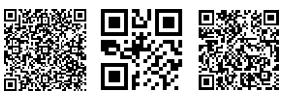 
					© 2012. Қазақстан Республикасы Әділет министрлігінің «Қазақстан Республикасының Заңнама және құқықтық ақпарат институты» ШЖҚ РМК
				
                  Қазақстан Республикасы             Бас  Прокуроры 

Б. Асылов
Қазақстан Республикасы
Бас Прокуроры
2022 жылғы 29 наурыздағы 
№ 62 бұйрығына
қосымша
№
Анықталған
бұзушылықтар тізілімі
Бұзушылықтар анықталған тексеру парағы талаптарының тармақтары және атаулары
1.
2..";
№
Анықталған бұзушылықтар тізілімі (бұзушылықтар анықталған тексеру парағы талаптарының тармақтары және атаулары)
Тәуекелдер деңгейін бағалау
Анықталған бұзушылықтарды жою, оларды жою мерзімдері бойынша ұсынымдар мен нұсқаулар
1.
2.                                         ";Қазақстан Республикасы
Бас Прокурорының құқықтық
статистика және арнайы есепке
алу саласындағы өзгерістер
мен толықтырулар енгізілетін
кейбір бұйрықтарының тізбесіне
1-қосымша
Қылмыстық құқық бұзушылық
туралы арызды, хабарды немесе
баянатты қабылдау және тіркеу,
сондай-ақ Сотқа дейінгі
тергеп-тексерулердің бірыңғай
тізілімін жүргізу қағидаларына
11-қосымшанысан
1. Сотқа дейінгі тергеп-тексерулердің бірыңғай тізілімінің нөмірі (бұдан әрі – СДТБТ) ___________________
2. Тіркелген күні-уақыты ______________________________________________________________________
Кезек күттірмейтін тергеу әрекеттерін жүргізу күні мен уақыты _______________________________________
2.1. Тіркейтін орган __________________________________________________________________________
3. Жасалған ауданы (гарнизоны, көліктегі) ____________________________________________________
3.1. Әскери бөлімнің нөмірі _____________________________________________________________________
4. Ақпаратты есепке алу кітабының нөмірі (бұдан әрі–АЕК)____________________ АЕК күні "___"
___________________________________________________________________________________
5. № ______________________________________________________________________ СДТБТ-дан бөлінді
Қатысты: (анықтамалық бойынша)
6. Мынадай жолмен есепке алудан жасырылған: тіркемеу (01), номенклатуралық істе (нарядта) негізсіз қараусыз қалдыру және сақтау (02), ҚР ҚПК-нің 181-бабы 5-бөлігіне сәйкес уәкілетті мемлекеттік органға немесе лауазымды адамға негізсіз жіберу (03), құзыретіне осы мәселені қарау жататын уәкілетті органға негізсіз жіберу (04), негізсіз қосып тігу (05), жекеше айыптау істері бойынша сотқа негізсіз жіберу (06), іс жүзінде берместен тергеулігі (аумақтылығы) бойынша беру арқылы (07), басқа қылмыстық құқық бұзушылық белгілері бар материалды жеке іс жүргізуге бөлектеп алмау (08), қылмыстық құқық бұзушылық белгілері болған кезде әкімшілік жауаптылыққа негізсіз тарту (09).
Есептен жасырылған қылмыстық құқық бұзушылық анықталды (бастамашы): Қазақстан Республикасының Бас прокуратурасы Құқықтық статистика және арнайы есепке алу жөніндегі комитетінің (бұдан әрі – ҚСжАЕК) қызметкері (1), прокурор (2), сот (3), ведомстволық жолмен (4).
6.1 Бірлескен жұмыс нәтижесінде анықталды: ҚСжАЕК қызметкерімен (1), прокурорымен (2), сотпен (3), ведомстволық жолмен (4).
6.2 Қылмыстық құқық бұзушылықты (қылмысты) жасырған орган _______________________________ ________________________________________________________________________________________ ________________________________________________________________________________________
7. Бірлескен жұмыс нәтижесінде анықталды: (анықтамалық бойынша)
8. Нәтижелері бойынша тіркелді: (анықтамалық бойынша)
9. Жасалған күні_____________жасалған уақыты
____________________________________________________________
9.1 қылмыстың/теріс қылықтың сипаттамасы
10. Қылмыстық құқық бұзушылықты (қылмысты) саралау: Қазақстан Республикасы Қылмыстық кодексінің (бұдан әрі – ҚР ҚК) 11-бабы бойынша: анықталмаған (0), онша ауыр емес (1), ауырлығы орташа (2), ауыр (3), аса ауыр (4); ҚР ҚК-нің 24-бабы бойынша: дайындау (1), қастандық (2).
10.1 Қылмысты ҚР ҚК бойынша саралау__________________________________________________________
10.2. Құқық қорғау және арнаулы органның қызметкеріне қатысты тіркелген (анықтамалық бойынша):
10.3. Қылмыс: әйелге (01), кәмелетке толмағанға (02), әйелге, некеге отыру мақсатында (03) қатысты жасалды;
10.4. Заңды тұлғаны пайдалана отырып (01), заңды тұлғаны пайдаланусыз (02) жасалды;
10.5. Бизнес сәйкестендіру нөмірі (БСН)_________________________________________________
10.6. Кәсіпорын атауы ________________________________________________________________
10.7. Қылмыстық құқық бұзушылық отбасы-тұрмыстық салада жасалды: (анықтамалық бойынша)
Арыз иесі туралы мәліметтер
20. Арыз түрі: жеке тұлғаның жазбаша арызы (01), жеке тұлғаның ауызша арызы (02), органның/ұйымның лауазымды адамының хабары (03), кінәсін мойындап келу (04), ауызша нысанда берілген кінәсін мойындап келу (05), бұқаралық ақпарат құралдарындағы хабарлар (06), лауазымды адамның баянаты (07).
20.1. Мәліметтер: құпиялы (01), құпия (02), құпиялы емес (01), құпия емес (02).
21. Бизнес сәйкестендіру нөмірі (БСН)___________________________________________________________
21.1 Ұйымның атауы __________________________________________________________________________
22. Жеке сәйкестендіру нөмірі (ЖСН) ____________________________________________________________
22.1 Тегі 22.2 Аты 22.3 Әкесінің аты (ол бар болса)   ______________ __________________ _____________________
23. Туған күні ________________________________________________________________________________
24. Азаматтығы: (анықтамалық бойынша)
25. Жеке басын куәландыратын құжат (анықтамалық бойынша):
құжат № _____________ берілген күні__________________ 20__ жыл
Құжатты кім берді: (анықтамалық бойынша)
26. Мекенжайы:
Республика______________ облыс _________________аудан________________________ елді
мекен___________________ көше_______________________үй _ _ корпус _ _ пәтер____
27. Телефоны__________ мобильді телефон___________ e-mail ________
Құқық бұзушылық туралы мәліметтер
28. Қылмыс жасалды: (анықтамалық бойынша)
29. Жасалған орны: (анықтамалық бойынша)
29.1 Қоғамдық орын: қоғамдық орын (1), оның жұмыс істемеуі кезеңіндегі қоғамдық орын (2).
30. Объектіні қорғау: мемлекеттік (1), жеке (2), арнайы (3), жоқ (4), ведомстволық (5), ведомстводан тыс (6).
31. Жасалған орны (анықтамалық бойынша):
32. Қолсұғушылық нысанасы (анықтамалық бойынша):
32.1 Қолсұғушылық нысанасының меншігі: (анықтамалық бойынша)
33. Саралау бойынша қосымша белгілер: (анықтамалық бойынша)
33.1 Қосымша мәліметтер: (анықтамалық бойынша)
33.2 Қылмыс анықталды: талдамалық деректерді пайдалану арқылы (01), қызметтік іздестіру итін пайдалану арқылы (02);
33.3. Экономика саласында: (анықтамалық бойынша)
33.4. Мемлекеттік немесе салалық бағдарламаның атауы
33.5. Қызмет саласында жасалды (анықтамалық бойынша)
34. Мынадай жолмен жасалды: (анықтамалық бойынша)
35.1 қолдану арқылы жасалды: (анықтамалық бойынша)
36. Келтірілген залал сомасы (тіркеу кезінде): ________________________________________________ теңге
Мемлекетке келтірілген залал (тіркеу кезінде): _______________________________________________теңге
Заңды тұлғаларға келтірілген залал (тіркеу кезінде): ___________________________________________ теңге
Жеке тұлғаларға келтірілген залал (тіркеу кезінде): ____________________________________________теңге
36.1. Алынған қылмыстық кірістің сомасы (тіркеу кезінде): ___________________________________ теңге
37. Ескертпе
Ескертпе сипаттамасы
38. Лауазымды адам
39. Хабарлама жіберілген прокуратураның атауы
________________________________________________________________________________________
Тіркелген күні___________________ Түзету енгізілген күн ______________________________________
Есепке алу түрі: есепке алынсын (1), СДТБТ-да қайта тіркеуге байланысты есептен алынған (2), ақталуына немесе ақтайтын негіздер бойынша соттың тоқтатуына байланысты есептен алынған (3).
СДТБТ-да қайта тіркелген нөмірі _____________________________________________________________Қазақстан Республикасы
Бас Прокурорының
Құқықтық статистика және
арнайы есепке алу саласындағы
өзгерістер мен толықтырулар
енгізілетін кейбір
бұйрықтарының
тізбесіне 2-қосымша
Қылмыстық құқық бұзушылық
арызды, хабарды немесе
баянатты қабылдау және тіркеу,
сондай-ақ Сотқа дейінгі тергеп-
тексерудің бірыңғай тізілімін
жүргізу қағидаларына
12-қосымша
нысан
1. Сотқа дейінгі тергеп-тексерулердің бірыңғай тізілімінің (бұдан әрі – СДТБТ) нөмірі ____________________________________________________________________________________________
2. Тергеп-тексеру органының атауы______________________________________________________________
3. Сотқа дейінгі тергеп-тексеру нысаны: (анықтамалық бойынша)
3.1 Сотқа дейінгі тергеп-тексеруді жүргізу: қағаз форматта (01), электрондық форматта (2).
4. СДТБТ бойынша шешім:
әкімшілік тәртіпте шешім қабылдау үшін берілді (0010);
тәртіптік тәртіппен шешім қабылдау үшін берілді (0020);
жекеше тәртіппен арызды қарау үшін сотқа берілді (0030);
ҚР ҚПК-нің 186-бабы 1-бөлігінің 1) тармағы тәртібінде берілді (0040);
ҚР ҚПК-нің 186-бабы 1-бөлігінің 2) тармағы тәртібінде берілді (0050);
ҚР ҚПК-нің 186-бабы 1-бөлігі тәртібінде Қазақстан Республикасынан тыс жерлерге берілді (0070);
қайта сараланды (0080);
ҚР ҚПК-нің 188-бабы 2-бөлігі тәртібінде берілді (0090);
тапсырылды: тергеушілер тобына тергеп-тексеру жүргізу үшін - ҚР ҚПК-нің 194-бабы (1000);
жедел-тергеу тобының құрамын өзгерту туралы (бұдан әрі – ЖТТ) (1001);
СДТБТ-да тіркелгеннен кейін өз іс жүргізуіне қабылдау (2000);
сотқа дейінгі тергеп-тексеруді қағаз форматта жүргізу туралы (2001);
ҚР ҚПК-нің 189-бабы 4-бөлігі бойынша хаттамалық нысандағы істер бойынша анықтау тағайындалды (2010);
ҚР ҚПК-нің 189-бабы 3, 5-бөлігі бойынша анықтау істері бойынша алдын ала тергеу тағайындалды (2020);
біріктіру: ҚР ҚПК-нің 43-бабы тәртібінде (2030);
біріктіру: ҚР ҚПК-нің 43-бабы тәртібінде (СДТБТ-да қайта тіркеуге байланысты) (2031);
бұрын біріктірілгендерден бөлектеп алу: ҚР ҚПК-нің 44-бабы тәртібінде (2040);
тергеп-тексеру мерзімін ұзарту: ҚР ҚПК-нің 192-бабы тәртібінде (2050);
жәбірленушіге танысуға берілді (2060);
күдіктіге/қорғаушыға танысуға берілді (2061);
арыз бойынша берілді прокуратураға (2062);
арыз бойынша сотқа берілді (2063);
ҚР ҚПК-нің 186-бабы тәртібінде іс жүргізуіне қабылданғаннан кейін өз іс жүргізуіне қабылданды (2100); 
ҚР ҚПК-нің 193-бабы 1-бөлігінің 13) тармағы бойынша прокурор тергеулігін өзгерткеннен кейін өз іс жүргізуіне қабылданды (2101);
ҚР ҚПК-нің 186-бабы, 188-бабы 2-бөлігінің тәртібінде берілгенде өз іс жүргізуіне қабылдаусыз қайтарғаннан кейін өз іс жүргізуіне қабылданды (2102);
ҚР ҚПК-нің 302-бабы 1-бөлігінің 3) тармағы бойынша прокурор қосымша тергеп-тексеруге қайтарғаннан кейін іс жүргізуге қабылданды (2104); 
ҚР ҚПК-нің 190-бабы 7-бөлігінің 2) тармағының (2105);
тәртібінде алдын ала тергеу жүргізу үшін прокурор қайтарғаннан кейін іс жүргізуіне қабылданды, ҚР ҚПК-нің 518-бабы 5-бөлігінің 2) тармағының (2106);
тәртібінде прокурор қосымша тергеп-тексеруге қайтарғаннан кейін іс жүргізуге қабылдау, ҚР ҚПК-нің 193-бабы 10-бөлігі, сот ҚР ҚПК-нің 106-бабы 8-бөлігінің 1) тармағы тәртібінде тоқтату туралы қаулының күшін жойғаннан кейін іс жүргізуге қабылданды (2107);
сотқа дейінгі іс жүргізудің үзілген мерзімдерін қайта бастау (2108);
іс ҚР ҚПК-нің 617-бабы 1-бөлігі тәртібінде тергеп-тексеру және өзге де процестік әрекеттер жүргізу үшін қабылданды (процестік келісімге қол қойылғаннан кейін) (2109);
 процестік келісім туралы өтінішхатты қанағаттандырудан бас тарта отырып, прокурор қайтарғаннан кейін істі қабылдады (2110);
тергеп-тексеру жүргізу үшін ҚР ҚПК-нің 623-бабы 1-бөлігі 2) тармағының тәртібінде сот қайтарған істі қабылдады (2111);
тергеп-тексеру жүргізу үшін ҚР ҚПК-нің 623-бабының 3-бөлігі тәртібінде сот қайтарған істі қабылдады (2112); анықтау жүргізу үшін ҚР ҚПК-нің 529-бабы 6-бөлігі 3) тармағының тәртібінде қайтарылған істі қабылдады (2113);
жалпы тәртіппен тергеп-тексеру үшін ҚР ҚПК-нің 521-бабы 5-бөлігінің тәртібінде медициналық сипаттағы шараларды қолдану туралы сот қайтарған қаулы қабылданды (2114);
 жалпы тәртіппен тергеп-тексеру үшін ҚР ҚПК-нің 524-бабы 1-бөлігінің тәртібінде медициналық сипаттағы шараларды қолдану туралы сот қайтарған қаулы қабылданды (2115);
 ҚР ҚПК-нің 502-бабының 4-бөлігі тәртібінде сот жіберген материалдарды қабылдау (2116);
 ҚР ҚПК-нің 394-бабы 4-бөлігінің тәртібінде сот жіберген қылмыстық істі қабылдау (2117);
сот ҚР ҚПК 323-бабының тәртібімен жеңілдетілген сотқа дейінгі тергеп-тексеру (бұдан әрі – ЖСТ) тәртібімен немесе процестік келісім тәртібімен тергеп-тексерілген істерді қайтарғаннан кейін қабылдау (2118);
 ҚР ҚПК-нің 190-бабы 7-бөлігінің 2) тармағының тәртібінде анықтау жүргізу үшін прокурор қайтарғаннан кейін іс жүргізуге қабылданды (2119); 
алдын ала тергеу жүргізу үшін ҚР ҚПК-нің 529-бабы 6-бөлігінің 3) тармағының тәртібінде сот қайтарған іс қабылданды (2120); 
алдын ала тергеу жүргізу үшін ҚР ҚПК-нің 528-бабы 3-бөлігінің 2) тармағының тәртібінде прокурор қайтарған іс қабылданды (2121); 
анықтау жүргізу үшін ҚР ҚПК-нің 528-бабы 3-бөлігінің 2) тармағының тәртібінде прокурор қайтарған іс қабылданды (2122);
 тергеп-тексеру жүргізу үшін ҚР ҚПК-нің 623-бабы 1-бөлігінің 3) тармағының тәртібінде сот қайтарған іс қабылданды (2123); 
ҚР ҚПК-нің 188-бабы 2-бөлігінің тәртібінде берілгеннен кейін өз іс жүргізуіне қабылданды (2124); 
анықтау жүргізу үшін ҚР ҚПК-нің 629-3-бабы 4-бөлігінің 3) тармағының тәртібінде прокурор өз іс жүргізуіне қабылдады (2125);алдын ала тергеу жүргізу үшін ҚР ҚПК-нің 629-3-бабы 4-бөлігінің 3) тармағы тәртібінде прокурор қайтарғаннан кейін өзінің іс жүргізуіне қабылданды (2126); 
ҚР ҚПК-нің 629-4-бабы 1-бөлігі 1) тармағының тәртібінде сот қайтарғаннан кейін өз іс жүргізуіне қабылдаған (2127); ҚР ҚПК-нің 629-4-бабы 1-бөлігі 2) тармағының тәртібінде сот қайтарғаннан кейін өз іс жүргізуіне қабылданған (2128); ҚР ҚПК-нің 629-4-бабы 1-бөлігі 5) тармағының тәртібінде сот қайтарғаннан кейін өз іс жүргізуіне қабылданған (2129);
сотқа дейінгі тергеп-тексеру бойынша қылмыстық іс жүргізуді электрондық форматта жүргізу туралы (2130);
сотқа дейінгі тергеп-тексеруді жүргізудің электрондық форматын қағаз форматқа өзгерту туралы (2131);
ҚР ҚПК-нің 629-4-бабы 1-бөлігі 6) тармағының тәртібінде сот қайтарғаннан кейін өз іс жүргізуіне қабылданған (2132); 
ҚР ҚПК-нің 629-6-бабы 2-бөлігінің тәртібінде сот қайтарғаннан кейін өз іс жүргізуіне қабылданған (2133); тоқтату туралы қаулыны прокурор бекітуден бас тартқаннан кейін өз іс жүргізуіне қабылданған (2134), прокурормен келісуден бас тартқаннан кейін сотқа дейінгі тергеп-тексеру мерзімдерін үзу туралы қаулы іс жүргізуіне қабылданды (2135);
ҚР ҚПК-нің 192-2-бабы 6-бөлігінің 2-тармағы тәртібінде алдын ала тергеу жүргізу үшін прокурор қайтарғаннан кейін іс жүргізуге қабылданды (2136);
ҚР ҚПК 192-2-бабы 6-бөлігінің 2-тармағынаның сәйкес прокурор анықтауды жүргізу үшін қайтарғаннан кейін іс жүргізуге қабылданды (2137); 
ҚР ҚПК-нің 45-бабы 7-бөлігінің 1) тармағы бойынша мерзім үзілді (3010);
ҚР ҚПК-нің 45-бабы 7-бөлігінің 2) тармағы бойынша мерзім үзілді (3020);
ҚР ҚПК-нің 45-бабы 7-бөлігінің 3) тармағы бойынша мерзім үзілді (3030) ;
ҚР ҚПК-нің 45-бабы 7-бөлігінің 4) тармағы бойынша мерзім үзілді (3040);
ҚР ҚПК-нің 45-бабы 7-бөлігінің 5) тармағы бойынша мерзім үзілді (3050);
ҚР ҚПК-нің 45-бабы 7-бөлігінің 6) тармағы бойынша мерзім үзілді (3060);
ҚР ҚПК-нің 45-бабы 7-бөлігінің 7) тармағы бойынша мерзім үзілді (3070);
ҚР ҚПК-нің 45-бабы 7-бөлігінің 8) тармағы бойынша мерзім үзілді (3080);
ҚР ҚПК-нің 45-бабы 7-бөлігінің 9) тармағы бойынша мерзім үзілді (3090);
ҚР ҚПК-нің 35-бабы 1-бөлігінің 1) тармағы бойынша тоқтатылды (4010);
ҚР ҚПК-нің 35-бабы 1-бөлігінің 2) тармағы бойынша тоқтатылды (4020);
ҚР ҚПК-нің 35-бабы 1-бөлігінің 3) тармағы бойынша тоқтатылды (4030),
ҚР ҚПК-нің 35-бабы 1-бөлігінің 4) тармағы бойынша тоқтатылды (4040);
ҚР ҚПК-нің 35-бабы 1-бөлігінің 5) тармағы бойынша тоқтатылды (4050);
ҚР ҚПК-нің 35-бабы 1-бөлігінің 6) тармағы бойынша тоқтатылды (4060);
ҚР ҚПК-нің 35-бабы 1-бөлігінің 7) тармағы бойынша тоқтатылды (4070);
ҚР ҚПК 35-бабы 1-бөлігінің 8) тармағы бойынша тоқтатылды (4080);
ҚР ҚПК-нің 35-бабы 1-бөлігінің 9) тармағы бойынша тоқтатылды (4090);
ҚР ҚПК-нің 35-бабы 1-бөлігінің 10) тармағы бойынша тоқтатылды (4100);
ҚР ҚПК-нің 35-бабы 1-бөлігінің 11) тармағы бойынша тоқтатылды (4110);
ҚР ҚПК-нің 35-бабы 1-бөлігінің 12) тармағы бойынша тоқтатылды (4121);
ҚР ҚПК-нің 35 – бабы 1-бөлігінің 12) тармағы - ҚР ҚК-нің 66-бабы бойынша тоқтатылды (4122);
ҚР ҚПК-нің 35 – бабы 1-бөлігінің 13) тармағы - ҚР ҚК-нің 67-бабы бойынша тоқтатылды (4123);
ҚР ҚПК-нің 35-бабы 1-бөлігінің 12) тармағы - Қазақстан Республикасы Қылмыстық кодексінің (бұдан әрі – ҚР ҚК) 68-бабы 1-бөлігі бойынша тоқтатылды (4124);
тоқтатылды, оның ішінде медиация тәртібінде – ҚР ҚПК-нің 35-бабы 1-бөлігінің 12) тармағы-ҚР ҚК 68-бабының 1-бөлігі (4125);
ҚР ҚПК-нің 35-бабы 1-бөлігінің 12) тармағы-ҚР ҚК-нің 68-бабының 2-бөлігі бойынша тоқтатылды (4126),
тоқтатылды, оның ішінде медиация тәртібінде – ҚР ҚПК-нің 35-бабы 1-бөлігінің 12) тармағы-ҚР ҚК-нің 68-бабы 2-бөлігі (4127);
ҚР ҚПК-нің 35-бабы 1-бөлігінің 12) тармағы-ҚР ҚК-нің 68-бабы 3-бөлігі бойынша тоқтатылды (4128);
ҚР ҚК-нің ережелеріне байланысты қылмыстық жауаптылықтан босатылуға жататын адамға қатысты ҚР ҚПК-нің 12-бабы 1-бөлігінің 35-бабы бойынша тоқтатылды (4129);
ҚР ҚПК-нің 518-бабы 1-бөлігінің 1) тармағы тәртібінде тоқтатылды (4130), ҚР ҚПК-нің 36 - бабы-ҚР ҚК-нің 66-бабы бойынша тоқтатылды (4131);
ҚР ҚПК-нің 36 - бабы-ҚР ҚК-нің 67-бабы бойынша тоқтатылды (4132);
ҚР ҚПК-нің 36 - бабы -ҚР ҚК-нің 68-бабы бойынша тоқтатылды (4133);
ҚР ҚК-нің 36-бабы-ҚР ҚК-нің 442-443, 445-449-баптарына ескертпелер бойынша тоқтатылды (4134);
іс ҚР ҚПК-нің 300-бабы бойынша прокурорға жіберілді (5010);
іс ҚР ҚПК-нің 518-бабы 1-бөлігінің 2) тармағы бойынша прокурорға жіберілді (5030);
іс ҚР ҚПК-нің 615-бабы 2-бөлігі тәртібінде прокурорға жіберілді (5040);
іс ҚР ҚПК-нің 614-бабы 1-бөлігінің 1) тармағы бойынша прокурорға жіберілді (5050);
іс ҚР ҚПК-нің 502-бабы 4-бөлігі тәртібінде тергеу жүргізілгеннен кейін прокурорға жіберілді (5060);
сотқа дейінгі тергеп-тексерудің аяқталғаны туралы есеп жасау (5072);
сотқа дейінгі жеделдетілген тергеп-тексеру хаттамасын толтыру (5073);
айыптау хаттамасын толтыру (5074);
ҚР ҚПК-нің 302-бабы 1-бөлігі 1) тармағының тәртібінде айыптау актісін жасау және сотқа жіберу (6010);
ҚР ҚПК-нің 302-бабы 1-бөлігі 2) тармағының тәртібінде жаңа айыптау актісін жасау және сотқа жіберу (6011);
ҚР ҚПК-нің 302-бабы 1-бөлігі 3) тармағының тәртібінде қосымша тергеп-тексеру жүргізу үшін қайтарылды (6012);
алдын ала тергеу жүргізу үшін ҚР ҚПК-нің 190-бабы 7-бөлігінің 2) тармағының тәртібінде қайтарылды (6013);
ҚР ҚПК-нің 190-бабы 7-бөлігі бойынша анықтау жүргізу үшін қайтарылды (6014);
ҚР ҚПК-нің 190-бабы 7-бөлігінің 1) тармағының тәртібінде айыптау актісін жасау және сотқа жіберу (6015);
ҚР ҚПК-нің 528-бабы 2-бөлігінің 1) тармағы бойынша сотқа жіберілді (6016);
прокурордың қылмыстық теріс қылық туралы хаттаманы бекітуі (6017);
прокурордың айыптау актісін толтыруы (6018);
 сотқа дейінгі жеделдетілген тергеп-тексерудің жаңа хаттамасын толтыру (6019); 
ҚР ҚПК-нің 528 бабы 3-бөлігінің 1) тармағы бойынша сотқа жіберілді (6020);
ҚР ҚПК-нің 528-бабы 3-бөлігінің 3) тармағының хаттамалық нысаны бойынша алдын ала тергеу іс жүргізуін жүргізу үшін қайтарылды (6021);
ҚР ҚПК-нің 528-бабы 3-бөлігінің 3) тармағының хаттамалық нысаны бойынша анықтау іс жүргізуін жүргізу үшін қайтарылды (6022);
ҚР ҚПК-нің 192-2-бабы 6-бөлігінің 2) тармағы тәртібінде прокурор алдын ала тергеп-тексеруді жүргізу үшін прокурор қайтарады (6023);
ҚР ҚПК-нің 192-2-бабы 6-бөлігінің 2) тармағы тәртібінде прокурор анықтау ісін жүргізу үшін қайтарды (6024), прокурордың айыптау хаттамасын бекітуі (6025);
прокурордың жаңа айыптау хаттамасын толтыруы (6026);
прокурордың сотқа дейінгі жеделдетілген тергеп-тексеру хаттамасын бекітуі (6027);
прокурор жасаған айыптау актісімен істі сотқа жіберу (6028);
прокурор жасаған сотқа дейінгі жеделдетілген тергеп-тексеру хаттамасымен істі сотқа жіберу (6029);
ҚР ҚПК-нің 518-бабы 5-бөлігінің 1) тармағы бойынша медициналық сипаттағы шараларды қолдану үшін сотқа жіберілді (6030);
ҚР ҚПК-нің 518-бабы 5-бөлігі 2) тармағының тәртібінде қосымша тергеп-тексеру жүргізу үшін қайтарылды (6031);
прокурор бекіткен айыптау актісімен істі сотқа жіберу (6035);
прокурор жасаған айыптау актісімен істі сотқа жіберу (6036);
прокурор бекіткен сотқа дейінгі жеделдетілген тергеп-тексеру хаттамасымен істі сотқа жіберу (6037);
процестік келісім туралы өтінішхатты қанағаттандырудан бас тартумен қайтарылды (6040);
ҚР ҚПК-нің 617-бабы 1-бөлігі тәртібінде дәлелдемелерді жинау үшін қайтарылды (6041);
ҚР ҚПК-нің 617-бабы 4-бөлігі бойынша процестік келісім жасалғаннан кейін сотқа (6050);
ҚР ҚПК-нің 502-бабы 4-бөлігі бойынша сот актілерін қайта қарау үшін негіздердің болуы немесе болмауы туралы қорытындымен сотқа (6060);
ҚР ҚПК-нің 629-3-бабы 4-бөлігінің 1) тармағының тәртібінде бұйрықтық іс жүргізуге қолдану туралы қаулы бекітілгеннен кейін сотқа (6080);
ҚР ҚПК-нің 193-бабы 12-бөлігінің тәртібінде тергеулігін өзгертеді (7000);
ҚР ҚПК-нің 629-3-бабы 4-бөлігі 3) тармағының тәртібінде анықтау жүргізу үшін қайтарылды (7081);
алдын ала тергеу жүргізу үшін ҚР ҚПК-нің 629-3-бабы 4-бөлігінің 3) тармағының тәртібінде қайтарылды (7082);
келісу үшін басшылыққа бұйрықтық іс жүргізуді қолдану туралы қаулы жіберілді (7083);
хаттаманы келісуден бас тартылды және анықтау не алдын ала тергеу жүргізу үшін қылмыстық іс қайтарылды (7084);
қылмыстық теріс қылық туралы хаттама басшылыққа келісу үшін жіберілді (7085);
хаттаманы келісуден бас тартылды және анықтау жүргізу үшін қылмыстық іс қайтарылды (7086);
ҚР ҚПК-нің 528-бабы 3-бөлігі тәртібінде анықтау жүргізу үшін прокурор қайтарды (7087);
ҚР ҚПК-нің 528-бабы 3-бөлігі тәртібінде алдын ала тергеу жүргізу үшін прокурор қайтарды (7088);
ҚР ҚПК-нің 629-3-бабы 1-бөлігінің 3) тармағы тәртібінде анықтау үшін қайтарылды (7091);
алдын ала тергеу жүргізу үшін ҚР ҚПК-нің 629-3-бабы 4-бөлігінің 3) тармағы тәртібінде қайтарылды (7092);
анықтау органы бастығының бұйрықтық іс жүргізуді қолдану туралы қаулыны келісуі (7093); 
қылмыстық теріс қылық туралы хаттаманы анықтау органы бастығының келісуі (7094); 
анықтау органы бастығының сотқа дейінгі тергеп-тексеруді аяқтау туралы есепті келісуі (7095); 
анықтау органы бастығының айыптау хаттамасын келісуден бас тартуы (7096); 
анықтау органы бастығының сотқа дейінгі жеделдетілген тергеп-тексеру хаттамасын келісуі (7097);
анықтау органы бастығының айыптау хаттамасын келісуі (7098); 
алдын ала тергеп-тексеру жүргізу үшін тергеу бөлімінің бастығы қайтарған (7101);
іс ҚР ҚПК-нің 190-бабы 4-3-бөлігі 2.1-тармағының тәртібінде прокурорға жіберілді (7102);
қылмыстық қудалау органының бастығы айыптау хаттамасын келісуден бас тартты және анықтау жүргізу үшін қайтарды (7103);
қылмыстық қудалау органының бастығы айыптау хаттамасын келісуден бас тартты және ҚР ҚПК-нің 189-бабы 5-бөлігінің тәртібінде алдын ала тергеу тағайындалды (7104);
ҚР ҚПК-нің 623-бабы 1-бөлігінің 2) тармағы (626-бабы 1-бөлігінің 2-тармағы) тәртібінде прокурорға қайтарылды (8010);
ҚР ҚПК-нің 623-бабы 1-бөлігінің 3) тармағы (626-бабы 1-бөлігінің 2-тармағы) тәртібінде прокурорға қайтарылды (8020);
ҚР ҚПК-нің 623-бабы 3-бөлігі (626-бабының 4-бөлігі) тәртібінде прокурорға қайтарылды (8021);
ҚР ҚПК-нің 529-бабы 6-бөлігі 3) тармағының тәртібінде прокурорға анықтау жүргізу үшін қайтарылды (8022);
Алдын ала тергеу жүргізу үшін ҚР ҚПК-нің 529-бабы 6-бөлігі 3) тармағының тәртібінде прокурорға қайтарылды (8023);
Сот ҚР ҚПК-нің 629-4-бабы 1-бөлігі 6) тармағының тәртібінде қайтарған (8027);
ҚР ҚПК-нің 629-6-бабы 2-бөлігі тәртібінде сот қайтарған іс қабылданды (8028);
ҚР ҚПК-нің 521-бабының 5-бөлігі тәртібінде прокурорға қайтарылды (8030);
ҚР ҚПК-нің 524-бабының 1-бөлігі тәртібінде прокурорға қайтарылды (8040);
тергеп-тексеруді ұйымдастыру үшін ҚР ҚПК-нің 502-бабының 4-бөлігі тәртібінде прокурорға қайтарылды (8050);
ҚР ҚПК-нің 323-бабы тәртібінде прокурорға қайтарылды, оның ішінде ЖСТ тәртібінде немесе процестік келісім тәртібінде тергеп-тексерілген істер бойынша (8060);
Прокурорға ҚР ҚПК-нің 323-бабы тәртібінде, оның ішінде ЖСТ тәртібінде немесе процестік келісім тәртібінде тергеп-тексерілген істер бойынша қайтарылды (8070);
ҚР ҚПК-нің 35-бабы 6-бөлігі тәртібінде соттан талап етіп алдырылды (8080);
Айыптау актісін қайта жасау және соттылықты өзгерту үшін ҚР ҚПК-нің 321-бабы 6-бөлігі тәртібінде прокурорға қайтарылды (8090);
ҚР ҚПК-нің 324-бабы 3-бөлігі тәртібінде прокурорға іздеуді жүзеге асыру үшін қайтарылды (8091);
ҚР ҚПК-нің 596-бабы тәртібінде сотталушыны қылмыстық қудалауды жүзеге асыру үшін шет мемлекеттің құзыретті органына жіберілді (8092);
прокурордың тоқтату туралы қаулының күшін жоюы (9001);
прокурордың мерзімді тоқтату туралы қаулының күшін жоюы (9002);
прокурордың қайта саралау туралы қаулының күшін жоюы (9003);
прокурордың біріктіру туралы қаулының күшін жоюы (9004);
прокурордың/соттың бөлектеп алу (бөлу) туралы қаулының күшін жоюы (9005);
соттың тоқтату туралы қаулының күшін жоюы (9006);
соттың мерзімді үзу туралы қаулының күшін жоюы (9007);
соттың қайта саралау туралы қаулының күшін жоюы (9008);
соттың біріктіру туралы қаулының күшін жоюы (9009);
соттың бөлектеп алу (бөлу) туралы қаулының күшін жоюы (9010),
жоғары тұрған прокурордың төменгі тұрған органның қылмыстық істі қосымша тергеп-тексеру үшін қайтару туралы шешімінің күшін жоюы (9011);
қылмыстық қудалау органы қаулысының күшін жою туралы/қаулыны келісуден/бекітуден бас тарту туралы прокурордың қаулысының күшін жою (9012);
қылмыстық істі тоқтату туралы қаулы бекітілді (9013);
қылмыстық істі тоқтату туралы қаулыны бекітуден бас тартылды (9014);
тергеп-тексеру мерзімдерін үзу туралы қаулы келісілді (9015);
тергеп-тексеру мерзімдерін үзу туралы қаулыны келісуден бас тартылды (9016);
қылмыстық құқық бұзушылықты саралау туралы жаңа қаулыны келісуден бас тарту туралы қаулы (9017);
прокурордың сотқа дейінгі тергеп-тексеруді жүргізудің электрондық форматын қағаз форматқа өзгерту туралы шешімінің күшін жою туралы (9018);
санкция беру туралы өтінішхат жіберілді (9510);
келіп түскен өтінішхатты прокурордың қарауы (9520);
келіп түскен өтінішхатты соттың қарауы (9530);
сот шешімі (9599);
сараптама нәтижесі (9601);
прокурордың нұсқауы (9701);
прокурордың нұсқауына жауап (9702);
сотқа дейінгі тергеп-тексерудің ақылға қонымды мерзімін анықтау туралы (9703);
процестік құжаттар (9900);
криминологиялық зерттеуді тағайындау туралы қаулы (9901);
криминологиялық зерттеудің қорытындысы (9902);
хабарсыз кеткенге іздеу жариялау туралы тапсырма (9950);
танылмаған мәйіттің тұлғасын анықтауға тапсырма (9951);
сараптама тағайындау туралы қаулы (9960);
адвокат тағайындау туралы хабарлама (9961);
адвокаттың заң көмегіне ақы төлеу туралы арызы (9962);
заң көмегіне ақы төлеу туралы қаулы (9963);
адвокаттың қылмыстық іс материалдарымен танысу туралы өтінішхаты (9964);
қылмыстық іс материалдары салынған адвокаттың өтінішхатына жауап (9965);
жылжымайтын мүлікке уақытша шектеу қою туралы қаулы (БСН) (9981);
жылжымайтын мүлікке уақытша шектеуді алып тастау туралы қаулы (БСН) (9982);
Шешім қабылдаған: қылмыстық қудалау органының қызметкері (1), прокурор (2), сот (3).
Бастамасы бойынша шешім: қылмыстық қудалау органы.
Шешім қабылданған күн: 20____ жылғы "_____" __________
Өтішінішхаттың түрі: тінту жүргізу туралы (01), қарап тексеру жүргізу туралы (02), алу жүргізу туралы (03), эксгумация жүргізу туралы (04), сақтауға қою туралы (05), жеке тінтуді санкциялау туралы (06), ҚР ҚПК-нің 161-бабы 8-бөлігі тәртібінде басқа адамдардың мүлкіне тыйым салу туралы (07), мәжбүрлеп куәландыруға санкция беру туралы (08); үлгілерді мәжбүрлеп алуға санкция беру туралы (09); соттың санкциясынсыз жүргізілген тінтулердің заңдылығын тексеру туралы (10), соттың санкциясынсыз жүргізілген жеке тінтудің заңдылығын тексеру туралы (11), соттың санкциясынсыз жүргізілген алудың заңдылығын тексеру туралы (12), тәркілеу туралы іс жүргізу жөніндегі қорытынды (16), 220-баптың 14-бөлігі тәртібінде тұрғын үйді мәжбүрлеп тексеру (17), тез бүлінетін немесе қылмыстық іс шешілгенге дейін елеулі материалдық шығындарды талап ететін ұзақ уақыт сақталатын заттай дәлелдемелерді өткізу туралы (18);
4.1. Шешімнің сипаттамасы (қаулы үшін анықталды)
Қаулылардың хаттамаларын қалыптастыру үшін шешімнің сипаттамасы;
4.2 соттың атауы (соттың коды);
4.3. Қарау күні мен уақыты: 20____ жылғы "_____" __________
4.4. Соттағы материалдың нөмірі _________
4.5. Сотта қарау нәтижесі: қанағаттандырылды (1), қанағаттандырудан бас тартылды (2), прокурордың бастамасы бойынша қанағаттандырудан бас тартылды (3), сот қарағанға дейін кері қайтарып алынды (4), пысықтауға қайтарылды (5);
4.6. Заңсыз деп танылғандар: тұрғын үй-жайды қарап-тексеру (01), жәбірленушіні, куәгерді, арыз иесін мәжбүрлеп куәландыру (02), жеке тінту (03), тінту (04), алу (05), жәбірленушіден, куәдан үлгілерді мәжбүрлеп алу (06), бұлтартпау шарасы ретінде қамаққа алу қолданылған күдіктілер мен айыпталушыларды ұсталғандарды ұстау орындарында ұстау (ҚР ҚПК-нің 150-бабы) (14), мүлікке он тәуліктен аспайтын мерзімге иелік етуге уақытша шектеу (ҚР ҚПК-нің 161-бабы) (15), эксгумация (16).
4.7. ҚР ҚПК-нің 107-бабы тәртібінде соттың қаулысына шағым: тінту жүргізу туралы (01), қарап тексеру жүргізу туралы (02), алу жүргізу туралы (03), эксгумация жүргізу туралы (04), сақтауға қою туралы (05), жеке тінтуді санкциялау туралы (06), ҚР ҚПК-нің 161-бабы 8-бөлігі тәртібінде басқа адамдардың мүлкіне тыйым салу туралы (07), лауазымнан уақытша шеттетуді санкциялау туралы (08); жақындауға тыйым салуды 09); мәйітті эксгумациялауға санкция беру туралы (10); мәжбүрлеп куәландыруға санкция беру туралы (11); үлгілерді мәжбүрлеп алуға санкция беру туралы (12); соттың санкциясынсыз жүргізілген тінтулердің заңдылығын тексеру туралы (13), соттың санкциясынсыз жүргізілген жеке тінтудің заңдылығын тексеру туралы (14), соттың санкциясынсыз жүргізілген алудың заңдылығын тексеру туралы (15), соттың санкциясынсыз жүргізілген қарап тексерудің заңдылығын тексеру туралы (16), тәркілеу туралы іс жүргізу жөніндегі қорытынды (17), ҚР ҚПК-нің 220-бабының 14-бөлігі тәртібінде тұрғын үйді мәжбүрлеп қарап тексеру (18), тез бүлінетін немесе қылмыстық істі мәні бойынша шешкенге дейін ұзақ уақыт сақтау едәуір материалдық шығындарды талап ететін заттай дәлелдемелерді өткізу туралы (19);
Шағым (өтінішхат) берілді (енгізілді): прокурор (01), күдікті (02), айыпталушы (03), қорғаушы (күдікті, айыпталушы) (04), заңды өкіл (05), жәбірленуші (06), жәбірленушінің заңды өкілі (07), басқалар (08).
Нәтижесі: қаулы өзгеріссіз қалды (01), қаулы өзгертілді (02), жаңа қаулы шығарыла отырып күші жойылды (03).
Күні 20____ жылғы "_____" ________
4.8 Қазақстан Республикасы Заңының қабылдануына байланысты (анықтамалық бойынша)
5. Қылмыс ҚР ҚК-нің __________________________________ бойынша сараланды
ҚР ҚК-нің 11-бабы бойынша: анықталмаған (0), онша ауыр емес (1), ауырлығы орташа (2), ауыр (3), аса ауыр (4).
5.1 қылмыс 1997 жылғы 16 шілдедегі ҚР ҚК-нің __________________________________________ бойынша сараланды
6. ҚР ҚК-нің _ _ _ _ _ _ _ _ _ _ бабынан қайта сараланды
Қайта сараланған күні 20___ жылғы "____"________
_____________________________________________________________
7. Негізгі СДТБТ
нөмірі_______________________________________________________
8. Бұрын біріктірілген СДТБТ-дан бөлінді
9. Тергеу-жедел тобын ұйымдастырған органның атауы (бұдан әрі –ТЖТ)
_____________________________________________________________
9.1. ТЖТ басшысы
9.2. ТЖТ қатысушыларының құрамы
10. Органға жіберілді ____________________________________________________________________________
қызметке берілді: тергеу (1), анықтау (2)
20___ жылғы "____" күні №_____шығыс_________________ ___________________________________________
11. Ұзартылды: _ _ _ _ _ ай _ _ _ _ _ _ күн
Мерзімі ұзартылған күн: 20___ жылғы "____" ___________________________________________________________ 
12. Іс танысу сатысында: 20__ жылғы "___" ___________ бойынша 20__жылғы "___" ______________________болды 
13. Іс шағым бойынша: 20__жылғы "___" _________бойынша 20___жылғы "___" _________________________ болды
14. Ескертпе: 
Ескертпенің сипаттамасы
15. Тергеп-тексеруді жүзеге асыратын лауазымды адам ________________________________________________________
15.1. Тергеп-тексеруді жүзеге асыратын бөлімшенің бастығы ___________________________________________________
16. Прокурор ____________________________________________________________________________________________
17. Қадағалауды жүзеге асыратын прокуратураның атауы
18. Қылмысты жасаған адам: (анықтамалық бойынша):
18.1 шетелдіктің азаматтығы (анықтамалық бойынша)
19. Кәсібі бойынша қылмыс жасады: (анықтамалық бойынша):
19.1 қосымша белгілер: (анықтамалық бойынша)
20. Қылмыстың себептері: (анықтамалық бойынша)
21. Кінә нысаны: қасақана (1), абайсызда (2).
22. Қылмыстық қудалау жүзеге асырылды (анықтамалық бойынша):
23. Келтірілген залал сомасы: __________________________ теңге
Мемлекетке ____________ заңды тұлғаларға ____________ теңге, жеке тұлғаларға ______________________ теңге
23.1 өз еркімен өтелді: ______________________________ теңге
Мемлекетке ____________ заңды тұлғаларға _____________теңге, жеке тұлғаларға ______________________теңге
23.2 ҚР ҚПК-нің 177-бабына сәйкес процестік шығындардың белгіленген сомасы_______________________ теңге
23.3 Қазақстан Республикасына қайтарылуға жататын қылмыстық жолмен алынған сома
 ___________________________________________теңге.
23.4 Пара мәні болып табылатын мүлік, ақша, құндылықтар алып қойылды (барлығы) ________________
_______________________________________ теңге
23.5. Пара мөлшері___________Мемлекет кірісіне айналдыруға жататын теңге
23.6 белгіленген қылмыстық кіріс сомасы
Мемлекетке ____________ заңды тұлғаларға ____________ теңге, жеке тұлғаларға ______________________ теңге
24. Мүлікке мынадай мөлшерде тыйым салынды: _________________ теңге
Мемлекеттің ____________ теңге, заңды тұлғалардың ___________теңге, жеке тұлғалардың _______________________ теңге
24.1 тәркіленуге жататын мүлікке тыйым салынды:
__________________________________________________теңге
Мемлекет _______________________ теңге, заңды тұлғалардың ______________________ ___теңге, жеке тұлғалар __________________ теңге
24.2 тәркіленген мүлік мөлшерінде: ____________________________теңге
Пайдасына: мемлекеттер _______________________ теңге, заңды тұлғалардың _______________________ теңге, жеке тұлғалар _________________ теңге
24.3 Мүлікке билік етуге уақытша шектеу қойылды
20__ жылғы "___" ___ 20__жылғы "___" ___аралығында
25. Көрсетілген мүлік мынадай мөлшерде өткізілген: _______________ теңге
26. Қылмыстарды ашуға ықпал еткен күштер мен құралдардың атауы:
Қылмысты ашуға ықпал ететін күштер мен құралдар (ведомствоішілік көрсеткіш):
Хабарлама: анықтамалық бойынша
Хабарламаның атауы мен нөмірі (анықтамалық бойынша):
27 Жедел есепке алу ісінің түрі: (анықтамалық бойынша)
28. Жеке ізге түсу: (анықтамалық бойынша)
29. Қылмыстың ашылуына қатысу ықпал етті: бөлімшелер (анықтама бойынша)
30. Қолданылуы: (анықтамалық бойынша)
31. Ынтымақтастық туралы процестік келісім нәтижесінде алынған мәліметтерді пайдалана отырып аяқталды (01).
32. Процестік құжат түрі: баянат (001), қаулы (002), хаттама (003), акт (004), қорытынды (005), қолхат (006), өтішінішхат (007), хабарлама (008), арыз (009), хат (010), нұсқау (011), мінездеме (012), өзге де құжаттар (100),
Құжаттың атауы: ___________________________
Құжат түрі: (анықтамалық бойынша)
33. Кеңсеге келіп түскен күні 20__ жылғы "__" _______ _ _ _ _ сағат _ _ _ минут
Істің келіп түскенін растау күні 20__ жылғы "__" _______ 
Кеңсе қызметкерінің ЖСН __________
кеңсе қызметкерінің Т.А.Ә. (ол бар болса) ________
Прокурордың бекіткен күні-уақыты 20__ жылғы "__" _______ _ _ _ _ сағат _ _ _ минутҚазақстан Республикасы
Бас Прокурорының
Құқықтық статистика және
арнайы есепке алу саласындағы
өзгерістер мен толықтырулар
енгізілетін кейбір
бұйрықтарының
тізбесіне 3-қосымша
Қылмыстық құқық бұзушылық
арызды, хабарды немесе
баянатты қабылдау және тіркеу,
сондай-ақ Сотқа дейінгі тергеп-
тексерулердің бірыңғай тізілімін
жүргізу қағидаларына 
13-қосымша
нысан
1. Сотқа дейінгі тергеп-тексерудің бірыңғай тізілімінің нөмірі (бұдан әрі – СДТБТ) ______________________
1.1 негізгі СДТБТ нөмірі ____________________________________________________________________
2. Тергеп-тексеру органының атауы _________________________
3. Сотқа дейінгі тергеп-тексеру нысаны: (анықтамалық бойынша)
3.1 Сотқа дейінгі тергеп-тексеруді жүргізу: қағаз форматта (01), электрондық форматта (2)
4. Жеке сәйкестендіру нөмірі (ЖСН)
5. Туған жылы: __________ 5.1 Жасалған кездегі жасы ___________________
6. Жынысы: ер (1), әйел (2).
7. Туған жері: ________________________________________________________________________  (ел\республика, облыс, аудан, елді мекен)
8. Азаматтығы: (анықтамалық бойынша).
8.1. Шетелдіктің азаматтығы (анықтамалық бойынша) ______________________________________________________
9. Ұлты (анықтамалық бойынша):___________________________________________________________
10. Жеке басты куәландыратын құжат (анықтамалық бойынша): 
"__" __________ _____ бастап № ________________ . Құжатты кім берген: (анықтамалық бойынша). 
11. 11. Білімі: (анықтамалық бойынша).
12. Отбасы жағдайы: (анықтамалық бойынша)
13. Қосымша мәліметтер: асырауында кәмелетке толмаған балалары бар (01), асырауында еңбекке жарамсыз адам бар (02).
13.1. Кәмелетке толмаған: толық отбасында тәрбиеленеді (01), толық емес отбасында тәрбиеленеді (02), отбасынан тыс тәрбиеленеді (03), балалар үйінің тәрбиеленушісі (04), жетім балаларға арналған интернаттық ұйымдардың тәрбиеленушісі (05), панасыз (қадағалаусыз) (06).
14. Тұрғылықты жері бойынша: жергілікті тұрғын (01), басқа облыстың тұрғыны (02), белгілі бір тұрғылықты жері жоқ адам (03), жатақханада тұрған (04), тәрбиелеу колониясында (05), тергеу изоляторында (06), уақытша ұстау изоляторында (07), түзеу мекемесінде ұсталады (08).
15. Тұратын (тіркелген) мекенжайы (анықтамалық бойынша)____________________________________  ________________________________________________________________________________________  (ел /республика, елді мекен)
16. ҚР ҚМ шақыртқан департаменті (басқармасы, бөлімі) _____________________________________ ________________________________________________________________________________________ шақырылған күні 20__ жылғы "__" ______________________ ________________________________________________________________________________________  Адамның қылмыс жасаған кездегі кәсібі
17. Кәсібі бойынша қылмыс жасады: (анықтамалық бойынша)
17.1. Қызмет түріне қосымша белгілер: (анықтамалық бойынша)
18. Әскер түрлері: (анықтамалық бойынша)
18.1 Әскери атағы ________________________________________________________________________
19. Жұмыс, оқу орны (нақты көрсету) ________________________________________________________
Лауазымы: _______________________________________________________________________________  Қылмысты адам жасаған
20. Мынадай күйінде: алкогольдік масаң (11), есірткілік (12), уытқұмарлық масаң (13), психиканың өзге де сырқаттық жай-күйі (15).
21. Топта: ересектер (1), тек кәмелетке толмағандар (2), кәмелетке толмағандардың қатысуымен аралас (3), әскери қызметшілер (4).
22. Құрамында: адамдар тобы (01), алдын ала сөз байласу бойынша адамдар тобы (02), ұйымдасқан топ (03), қылмыстық ұйым (04), қылмыстық қоғамдастық (05), трансұлттық ұйымдасқан топ (06), трансұлттық қылмыстық ұйым (07), трансұлттық қылмыстық қоғамдастық (08), террористік топ (09), экстремистік топ (10), банда (11), заңсыз әскерилендірілген құралым (12), анықталған байланыстары бар: сыбайлас жемқорлық (13), өңіраралық (14), халықаралық (15).
23. Қылмысқа қатысу түрі: орындаушы (01), ұйымдастырушы (02), айдап салушы (03), көмектесуші (04). 23.1. Есірткінің заңсыз айналымына байланысты (1).
Бұрын қылмыс жасаған адам:
24. Кәмелетке толмаған (01), әрекеттерінде қылмыстың қайталануы танылған адам (02), топта (03), рақымшылық бойынша босатылған (04), әрекеттерінде қылмыстың қауіпті қайталануы танылған адам (05).
25. Болған: әкімшілік қадағалауда (01), әкімшілік қадағалауға формальді түрде түсетін (02).
26. Қылмыс жасалды: бұрын түзеу мекемесінде (бұдан әрі –ТМ) ұсталғандар (01), шартты-мерзімінен бұрын босатылғаннан кейін жазаның өтелмеген бөлігі кезеңінде (02), жаза шарасын өтеместен: бас бостандығынан айыру орындарында (03), бас бостандығынан айырумен байланысты емес жаза шамасына сотталған (04), үкім кейінге қалдырылған кезеңде (05), гауптвахтада ұстау (06), ТМ-нен босатылғаннан кейін бір жыл ішінде (07), пробация қызметінің есебінде тұрған сотталғандарға (08).
27. Соттылығы: 18 жасқа дейін (1), алынып тасталды (2), өтелді (3).
28. Қылмыс жасаған адам есепте тұрды: ҚР ІІМ органдарында - жедел (01), дактилоскопиялық (02), кәмелетке толмағандардың істері жөніндегі инспекцияда (03), профилактикалық қызметте (04), психоневрологиялық диспансерде: психикалық ауруларға байланысты (05), психикаға белсенді әсер ететін заттарды қолдануға байланысты психикалық, мінез-құлықтық бұзылуларға (ауруларға) байланысты: алкоголь (06), есірткі (07); аталған іс бойынша іздеу жарияланды (08), автоматтандырылған деректер банкінде ақпараттың болуы (09), ұйымдасқан қылмысқа қарсы күрес қызметінде (10), ҚР ІІМ органдарында "нашақор" санаты бойынша (11), бұрын қылмыс жасаған, бірақ қылмыстық жауаптылықтан босатылған (12), пробация қызметінде (13).
29. Ұстаудың негіздері мен уәждері: адам қылмыс жасаған кезде немесе оны тікелей жасағаннан кейін ұсталған кезде (01), көзімен көргендер, оның ішінде жәбірленушілер осы адамды қылмыс жасаған деп көрсеткен немесе ол адам ҚР ҚПК-нің 130-бабында (02) көзделген тәртіппен ұсталған, осы адамда немесе оның киімінде, оның жанында немесе оның тұрғын үйінде қылмыстың айқын іздері табылған (03), заңға сәйкес немесе заңмен белгіленген тәртіп бойынша алынған, адамға қатысты жедел-іздестіру қызметінің және (немесе) жасырын тергеу әрекеттерінің материалдарында жасалған немесе дайындалып жатқан қылмыс туралы анық деректер (04), адам жасырынуға әрекет жасаған не оның тұрақты тұратын жері жоқ немесе оның жеке басы анықталмаған қылмыстық құқық бұзушылық жасады деп күдіктенуге негіз беретін өзге де деректер (05);
29.1 24 сағат (1), 48 сағат (2), 72 сағат (3) мерзімге ұсталды;
29.2 72 сағатқа дейін ұстау негіздері: аса ауыр қылмыс жасады деген күдік бойынша ұстау (01), террористік немесе экстремистік қылмыс жасады деген күдік бойынша ұстау (02), жаппай тәртіпсіздік барысында қылмыс жасады деген күдік бойынша ұстау (03), қылмыстық топ құрамында қылмыс жасады деген күдік бойынша ұстау (04), есірткі құралдарының, психотроптық заттардың, прекурсорлардың және сол тектестердің заңсыз айналымына байланысты, кәмелетке толмағандардың жыныстық тиіспеушілігіне қарсы қылмыстар жасады деген күдік бойынша ұстау (04), сондай-ақ адам өліміне әкеп соққан қасақана қылмыс (05), қашықтығы немесе тиісті қатынас жолдарының болмауы салдарынан, сондай-ақ төтенше жағдай немесе төтенше ахуал кезінде адамды тергеу судьясына уақтылы жеткізуді қамтамасыз етудің мүмкін еместігі (06);
29.3 Ұстау мерзімін өзгерту: 24 сағат (1), 48 сағат (2), 72 сағат (3);
29.4 Ұстау мерзімін өзгерту негіздері: аса ауыр қылмыс жасады деген күдік бойынша ұстау (01), террористік немесе экстремистік қылмыс жасады деген күдік бойынша ұстау (02), жаппай тәртіпсіздік барысында қылмыс жасады деген күдік бойынша ұстау (03), қылмыстық топ құрамында қылмыс жасады деген күдік бойынша ұстау (04), есірткі құралдарының, психотроптық заттардың, прекурсорлардың және сол тектестердің заңсыз айналымына байланысты, кәмелетке толмағандардың жыныстық тиіспеушілігіне қарсы қылмыстар жасады деген күдік бойынша ұстау, сондай-ақ адам өліміне әкеп соққан қасақана қылмыс (05), қашықтығы немесе тиісті қатынас жолдарының болмауы салдарынан, сондай-ақ төтенше жағдай немесе төтенше ахуал кезінде адамды тергеу судьясына уақтылы жеткізуді қамтамасыз етудің мүмкін еместігі (06), кәмелетке толмаған адам (07), өзге де негіздер (08);
30. Босату негіздері: ҚР ҚПК-нің 133-бабы 1-бөлігінің 1) тармағы (1), ҚР ҚПК-нің 133-бабы 1-бөлігінің 3) тармағы бойынша, ҚР ҚПК-нің 131-бабында белгіленген ұстау талаптарын елеулі түрде бұзуға байланысты (2), ҚР ҚПК-нің 133-бабы 1-бөлігінің 4) тармағы (4) бойынша ұстап алу үшін ҚР ҚПК-нің 133-бабы 2-бөлігінің тәртібінде ұстап алынған адамды ұстау орны бастығының ұстап, ҚР ҚПК-нің 133 -бабы 1-бөлігінің 2) тармағы бойынша (3) ұстап алынған адамға күзетпен ұстау не қамауға алу немесе Қазақстан Республикасының шегінен шығарып жіберу түріндегі бұлтартпау шарасын қолдану үшін негіздің болмауына байланысты.
31. Адамды күдікті деп тану туралы жариялаудың негіздері: күдікті ретінде тану туралы қаулы шығару (қаулы) (1), ҚР ҚПК-нің 131-бабы тәртібінде ұстау (хаттама) (2), күдіктінің іс-әрекетін саралау туралы қаулы шығару (қаулы) (3), қылмыстық теріс қылық жасады деген күдіктің болуына байланысты жауап алынған (4).
32. Күдіктінің іс-әрекетін саралау:
33. Күзетпен ұстауды жүргізу туралы (01), үйқамақты жүргізу туралы (02), күзетпен ұстау мерзімін ұзарту туралы (03), үйқамаққа алу мерзімін ұзарту туралы (04), жақындауға тыйым салу туралы өтішінішхат жіберілді (ҚР ҚПК-нің 165-бабы) (05); қызметінен уақытша шеттету туралы (ҚР ҚПК-нің 158-бабы) (06), мүлікке тыйым салу туралы (ҚР ҚПК-нің 162-бабы) (07), бұлтартпау шарасын өзгерту туралы (08), бұлтартпау шарасының күшін жою туралы (09), кепілге санкция беру туралы (10), күзетпен ұсталмаған адамды сот-психиатриялық және (немесе) сот-медициналық сараптамалар жүргізу үшін медициналық ұйымға мәжбүрлеп орналастыру туралы (11); медициналық сипаттағы мәжбүрлеу шараларының мерзімін ұзарту туралы (12); ҚР ҚПК-нің 148-бабы 4-бөлігі тәртібінде қамауда (13); күдіктіге, айыпталушыға халықаралық іздестіру жариялау туралы (15); қылмыстық іс материалдарымен танысу кезеңінде күзетпен ұстау мерзімін санкциялау туралы (16); өзіне қатысты бұрын күзетпен ұстау қолданылған адамды қатаң оқшаулау жағдайларында науқастарды ұстауға бейімделген психиатриялық көмек көрсететін арнайы медициналық ұйымға ауыстыру туралы (17); лауазымынан уақытша шеттетудің күшін жою туралы (18); жақындауға тыйым салудың күшін жою туралы (19); күдіктіге, айыпталушыға; қылмыстық іс материалдарымен танысу кезеңінде үйқамақта болу мерзімін санкциялау туралы (20), қамауда ұстау түріндегі таңдалған бұлтартпау шарасын қолданудың негізділігі туралы (14), мүлікті тәркілеуді жүргізу жөніндегі қорытынды туралы (21);
34. Негіздер: ҚР ҚПК-нің 139-бабы тәртібінде (1), айыпталушыны іздестіруге байланысты (ҚР ҚПК-нің 292-бабының 2-бөлігі) (2), халықаралық іздестіруге байланысты (ҚР ҚПК-нің 292-бабы 4-бөлігі) (3), ҚР ҚПК-нің 589-бабы тәртібінде экстрадициялық қамаққа алу (4);
35. Күзетпен ұстау/үйқамақ мерзімін ұзарту туралы: ___ ай __ күн; 
36. Нәтижесі: бас тартылды (1), қолдау тапты (2);
36.1 Күзетпен ұстауды санкциялау туралы өтішінішхатты қолдаудан бас тартылды: қылмыс жасады деген күдіктің расталмауына байланысты (ҚР ҚПК-нің 147-бабы 3-бөлігі 3-тармағы) (3), күзетпен ұстау түріндегі бұлтартпау шарасын қолдану үшін негіздердің болмауына байланысты (ҚР ҚПК-нің 147-бабы 3-бөлігінің 2-тармағы) (4), өзге бұлтартпау шарасын таңдауға байланысты (5);
37. Прокурор өтінішхат жіберген: күзетпен ұстау түріндегі бұлтартпау шарасын таңдау туралы (01), үйқамақ түріндегі бұлтартпау шарасын таңдау туралы (02), кепіл түріндегі бұлтартпау шарасын таңдау туралы (03), күзетпен ұстау мерзімін ұзарту туралы (04), үйқамақ мерзімін ұзарту туралы (05), кепілді мемлекет кірісіне айналдыру туралы (06), бұлтартпау шарасын өзгерту туралы (күзетпен ұстауға) (10), таңдалған күзетпен ұстау түріндегі бұлтартпау шарасын қолданудың негізділігі туралы (14); мүлікті тәркілеу туралы (15).
38. Сот атауы ____________________________________________________________________________;
39. Прокурор жойған/прокурор бас тартқан: күдіктінің әрекеттерін саралау туралы қаулы (1), бұлтартпау шарасын таңдау туралы қаулы (2), күдікті ретінде тану туралы қаулы (3);
40. Бұлтартпау шарасы: ешқайда кетпеу және тиісті мінез-құлық туралы қолхат (1), жеке кепілгерлік (2), әскери қызметшіні әскери бөлім қолбасшылығының қадағалауына беру (3), кәмелетке толмаған адамды қарауда ұстауға беру (4), кепіл (5).
41. Оның ішінде келу туралы міндеттеме кезінде: сотқа дейінгі тергеп-тексеруді жүзеге асыратын адамға, прокурорға не сотқа олар белгілеген уақытта келу (01), қылмыстық процесті жүргізетін органның рұқсатынсыз тұрақты немесе уақытша тұрғылықты жерінен кетпеу (02), қылмыстық процесті жүргізетін адамды, прокурорды тұрғылықты жерінің, жұмыс орнының өзгергені туралы хабардар ету (03), белгілі бір адамдармен араласпау және белгілі бір жерлерге бару (04), психикалық, мінез-құлық бұзушылығынан (аурулардан), электрондық бақылау құралдарын кию (06).
42. Кепіл сомасы: _____________________________________________________________________ теңге
43. Кепілдік мөлшері мыналарға қатысты төмендегіден төмен: асырауында кәмелетке толмаған балалары, қарт ата-анасы, мүгедек туыстары бар, сондай-ақ қорғаншылар мен қамқоршылар болып табылатын адамдар (01), тұрақты табыс көзі жоқ адамдар (02), халықтың әлеуметтік жағынан осал топтарына жататын, сондай-ақ бюджет есебінен әлеуметтік көмектің әртүрлі түрлерін алатын адамдар (03), кәмелетке толмағандар немесе зейнеткерлік жастағы адамдар (04), ауылдық жерлерде тұратын адамдар (05).
44. Жоғары тұрған прокурорға шағым: күзетпен ұстау түріндегі бұлтартпау шарасын таңдау туралы қолдаудан бас тартуға (1), үйқамақта ұстау түріндегі бұлтартпау шарасын таңдау туралы қолдаудан бас тартуға (2), күзетпен ұстау мерзімін ұзартудан бас тартуға (3), үйқамақта ұстау мерзімін ұзартудан бас тартуға (4).
45. Шағым берілген күн _____________________________________________________________________
46. Шағымды қарау нәтижесі: қанағаттандырылды (1), қанағаттандырусыз қалдырылды (2).
47. Мынадай нысанда процестік келісім жасасу туралы өтінішхат келіп түсті: кінәні мойындау туралы мәміле (1), ынтымақтастық туралы келісім (2).
48. Процестік келісім жасасу туралы прокурорға өтінішхат жіберілді ________________________________ __________________________________________________________________________________________  (прокуратураның атауы)
49. Қарау нәтижесі: процестік келісім жасалды (01), процестік келісім жасасудан бас тартылды (02).
50. ҚР ҚПК-нің 153-бабы тәртібінде: бұлтартпау шарасының күші жойылды (1), өзгертілді (2);
51. Мынаған байланысты: ҚР ҚПК-нің 35-бабы 1-бөлігінің 1), 2), 5), 6), 7) және 8) тармақтарында көзделген негіздер бойынша (1), ҚР ҚПК-нің 35-бабы 1-бөлігінің 3), 4), 9), 10), 11), 12) тармақтарында, 36-бабында көзделген негіздер бойынша тоқтатумен (2); қылмыстық істі прокурордың қосымша тергеп-тексеруге жіберуіне байланысты (3), соттың қосымша тергеп-тексеруіне (4), медициналық сипаттағы шараларды қолдана отырып (5).
52. Бұлтартпау шарасы мыналарға өзгертілді: ешқайда кетпеу және тиісті мінез-құлық туралы қолхат (1), жеке кепілгерлік (2), әскери қызметшіні әскери бөлім қолбасшылығының бақылауына беру (3), кәмелетке толмағанды қарауда ұстауға беру (4), кепіл (5);
53. Күзетпен ұстаудан босатылды: сотқа дейінгі іс жүргізу барысында күшін жоюға (бұлтартпау шарасының өзгеруіне) байланысты (01), ҚР ҚПК-нің 152-бабының 4-бөлігі тәртібінде (02), 1-сатыдағы соттың қарау сатысында (03), апелляциялық және қадағалау сатысындағы соттың шешімі бойынша (04).
54. Мынаған байланысты: ақталуымен (01), ҚР ҚПК-нің 35-бабы 1-бөлігінің 1), 2), 5), 6), 7) және 8) тармақтарында көзделген негіздер бойынша тоқтатумен (02), ҚР ҚПК-нің 35-бабы 1-бөлігінің 3), 4), 9), 10), 11), 12) тармақтарында, 36-бабында (03) көзделген негіздер бойынша тоқтатумен, бас бостандығынан айыруға байланысты емес жаза шарасын айқындаумен (04), бұлтартпау шарасын күзетпен ұстауға байланысты емес өзге де әрекетке өзгертумен (05). 
55. Аталған адамдарға қатысты шешім қабылданды:           
ҚР ҚПК-нің 186-бабы 1-бөлігі тәртібінде Қазақстан Республикасынан тыс жерлерге берілді (0070);
қылмыстық құқық бұзушылық жасады деп күдік келтірілген адамды процестік ұстау (0101);
ҚР ҚПК-нің 193-бабы 1-бөлігінің 13) тармағы бойынша прокурор тергеулігін өзгерткеннен кейін өз іс жүргізуіне қабылданды (2101);
ҚР ҚПК-нің 186-бабы, 188-бабы 2-бөлігінің тәртібінде берілгенде өз іс жүргізуіне қабылдаусыз қайтарғаннан кейін өз іс жүргізуіне қабылданды (2102);
ҚР ҚПК-нің 302-бабы 1-бөлігінің 3) тармағы бойынша прокурор қосымша тергеп-тексеруге қайтарғаннан кейін іс жүргізуге қабылданды (2104); 
ҚР ҚПК-нің 190-бабы 7-бөлігінің 2) тармағының (2105);
тәртібінде алдын ала тергеу жүргізу үшін прокурор қайтарғаннан кейін іс жүргізуіне қабылданды, ҚР ҚПК-нің 518-бабы 5-бөлігінің 2) тармағының (2106);
тәртібінде прокурор қосымша тергеп-тексеруге қайтарғаннан кейін іс жүргізуге қабылдау, ҚР ҚПК-нің 193-бабы 10-бөлігі, сот ҚР ҚПК-нің 106-бабы 8-бөлігінің 1) тармағы тәртібінде тоқтату туралы қаулының күшін жойғаннан кейін іс жүргізуге қабылданды (2107);
тергеп-тексеру жүргізу үшін ҚР ҚПК-нің 623-бабы 1-бөлігі 2) тармағының тәртібінде сот қайтарған істі қабылдады (2111);
тергеп-тексеру жүргізу үшін ҚР ҚПК-нің 623-бабының 3-бөлігі тәртібінде сот қайтарған істі қабылдады (2112); анықтау жүргізу үшін ҚР ҚПК-нің 529-бабы 6-бөлігі 3) тармағының тәртібінде қайтарылған істі қабылдады (2113);
жалпы тәртіппен тергеп-тексеру үшін ҚР ҚПК-нің 521-бабы 5-бөлігінің тәртібінде медициналық сипаттағы шараларды қолдану туралы сот қаулысымен қайтарылған іс қабылданды (2114);
жалпы тәртіппен тергеп-тексеру үшін ҚР ҚПК-нің 524-бабы 1-бөлігінің тәртібінде медициналық сипаттағы шараларды қолдану туралы сот қайтарған қаулы қабылданды (2115);
 ҚР ҚПК-нің 502-бабының 4-бөлігі тәртібінде сот жіберген материалдарды қабылдау (2116);
сот ҚР ҚПК 323-бабының тәртібімен жеңілдетілген сотқа дейінгі тергеп-тексеру (бұдан әрі – ЖСТ) тәртібімен немесе процестік келісім тәртібімен тергеп-тексерілген істерді қайтарғаннан кейін қабылдау (2118),
 ҚР ҚПК-нің 190-бабы 7-бөлігінің 2) тармағының тәртібінде анықтау жүргізу үшін прокурор қайтарғаннан кейін іс жүргізуге қабылданды (2119); 
алдын ала тергеу жүргізу үшін ҚР ҚПК-нің 529-бабы 6-бөлігінің 3) тармағының тәртібінде сот қайтарған іс қабылданды (2120), 
алдын ала тергеу жүргізу үшін ҚР ҚПК-нің 528-бабы 3-бөлігінің 2) тармағының тәртібінде прокурор қайтарған іс қабылданды (2121); 
анықтау жүргізу үшін ҚР ҚПК-нің 528-бабы 3-бөлігінің 2) тармағының тәртібінде прокурор қайтарған іс қабылданды (2122);
 тергеп-тексеру жүргізу үшін ҚР ҚПК-нің 623-бабы 1-бөлігінің 3) тармағының тәртібінде сот қайтарған іс қабылданды (2123); 
ҚР ҚПК-нің 188-бабы 2-бөлігінің тәртібінде берілгеннен кейін өз іс жүргізуіне қабылданды (2124); 
анықтау жүргізу үшін ҚР ҚПК-нің 629-3-бабы 4-бөлігінің 3) тармағының тәртібінде прокурор өз іс жүргізуіне қабылдады (2125); алдын ала тергеу жүргізу үшін ҚР ҚПК-нің 629-3-бабы 4-бөлігінің 3) тармағы тәртібінде прокурор қайтарғаннан кейін өзінің іс жүргізуіне қабылданды (2126); 
ҚР ҚПК-нің 629-4-бабы 1-бөлігі 1) тармағының тәртібінде сот қайтарғаннан кейін өз іс жүргізуіне қабылдаған (2127); ҚР ҚПК-нің 629-4-бабы 1-бөлігі 2) тармағының тәртібінде сот қайтарғаннан кейін өз іс жүргізуіне қабылданған (2128); ҚР ҚПК-нің 629-4-бабы 1-бөлігі 5) тармағының тәртібінде сот қайтарғаннан кейін өз іс жүргізуіне қабылданған (2129);
ҚР ҚПК-нің 629-4-бабы 1-бөлігі 6) тармағының тәртібінде сот қайтарғаннан кейін өз іс жүргізуіне қабылданған (2132); 
ҚР ҚПК-нің 629-6-бабы 2-бөлігінің тәртібінде сот қайтарғаннан кейін өз іс жүргізуіне қабылданған (2133); тоқтату туралы қаулыны прокурор бекітуден бас тартқаннан кейін өз іс жүргізуіне қабылданған (2134), 
ҚР ҚПК-нің 192-2-бабы 6-бөлігінің 2-тармағының тәртібінде алдын ала тергеу жүргізу үшін прокурор қайтарғаннан кейін іс жүргізуге қабылданды (2136);
ҚР ҚПК 192-2-бабы 6-бөлігінің 2-тармағынаның сәйкес прокурор анықтауды жүргізу үшін қайтарғаннан кейін іс жүргізуге қабылданған (2137); 
ҚР ҚПК-нің 45-бабы 7-бөлігінің 2) тармағы бойынша мерзім үзілді (3020),
ҚР ҚПК-нің 45-бабы 7-бөлігінің 3) тармағы бойынша мерзім үзілді (3030),
ҚР ҚПК-нің 45-бабы 7-бөлігінің 4) тармағы бойынша мерзім үзілді (3040),
ҚР ҚПК-нің 45-бабы 7-бөлігінің 5) тармағы бойынша мерзім үзілді (3050),
ҚР ҚПК-нің 45-бабы 7-бөлігінің 6) тармағы бойынша мерзім үзілді (3060),
ҚР ҚПК-нің 45-бабы 7-бөлігінің 7) тармағы бойынша мерзім үзілді (3070),
ҚР ҚПК-нің 35-бабы 1-бөлігінің 1) тармағы бойынша тоқтатылды (4010),
ҚР ҚПК-нің 35-бабы 1-бөлігінің 2) тармағы бойынша тоқтатылды (4020),
ҚР ҚПК-нің 35-бабы 1-бөлігінің 3) тармағы бойынша тоқтатылды (4030),
ҚР ҚПК-нің 35-бабы 1-бөлігінің 4) тармағы бойынша тоқтатылды (4040),
ҚР ҚПК-нің 35-бабы 1-бөлігінің 5) тармағы бойынша тоқтатылды (4050),
ҚР ҚПК-нің 35-бабы 1-бөлігінің 6) тармағы бойынша тоқтатылды (4060),
ҚР ҚПК-нің 35-бабы 1-бөлігінің 7) тармағы бойынша тоқтатылды (4070),
ҚР ҚПК-нің 35-бабы 1-бөлігінің 8) тармағы бойынша тоқтатылды(4080),
ҚР ҚПК-нің 35-бабының 9) тармағы бойынша тоқтатылды (4090),
ҚР ҚПК-нің 35-бабы 1-бөлігінің 10) тармағы бойынша тоқтатылды (4100),
ҚР ҚПК-нің 35-бабы 1-бөлігінің 11) тармағы бойынша тоқтатылды (4110),
ҚР ҚПК-нің 35-бабы 1-бөлігінің 12) тармағы бойынша тоқтатылды (4121),
ҚР ҚПК-нің 35 – бабы 1-бөлігінің 12) тармағы - ҚР ҚК-нің 66-бабы бойынша тоқтатылды (4122);
ҚР ҚПК-нің 35 – бабы 1-бөлігінің 13) тармағы - ҚР ҚК-нің 67-бабы бойынша тоқтатылды (4123);
ҚР ҚПК-нің 35-бабы 1-бөлігінің 12) тармағы - Қазақстан Республикасы Қылмыстық кодексінің (бұдан әрі – ҚР ҚК) 68-бабы 1-бөлігі бойынша тоқтатылды (4124);
тоқтатылды, оның ішінде медиация тәртібінде – ҚР ҚПК-нің 35 - бабы 1-бөлігінің 12) тармағы-ҚР ҚК 68-бабының 1-бөлігі (4125),
ҚР ҚПК-нің 35-бабы 1-бөлігінің 12) тармағы-ҚР ҚК-нің 68-бабының 2-бөлігі бойынша тоқтатылды (4126), 
оның ішінде ҚР ҚПК-нің 35-бабы 1-бөлігінің 12) тармағы-ҚР ҚК-нің 68-бабы 2-бөлігі бойынша медиация тәртібінде тоқтатылды (4127),
ҚР ҚПК-нің 35-бабы 1-бөлігінің 12) тармағы-ҚР ҚК-нің 68-бабы 3-бөлігі бойынша тоқтатылды (4128), ҚР ҚК-нің ережелеріне байланысты қылмыстық жауаптылықтан босатылуға жататын адамға қатысты ҚР ҚПК-нің 12-бабы 1-бөлігінің 35-бабы бойынша тоқтатылды (4129); ҚР ҚПК-нің 518-бабы 1-бөлігінің 1) тармағы тәртібінде тоқтатылды (4130),
ҚР ҚПК-нің 36 - бабы-ҚР ҚК-нің 66-бабы бойынша тоқтатылды (4131), 
ҚР ҚК-нің 36-бабы-ҚР ҚК-нің 442-443, 445-449-баптарына ескертпелер бойынша тоқтатылды (4134).
іс ҚР ҚПК-нің 300-бабы бойынша прокурорға жіберілді (5010),
іс ҚР ҚПК-нің 528-бабы 2-бөлігі бойынша прокурорға жіберілді (5020),
іс ҚР ҚПК-нің 518-бабы 1-бөлігінің 2) тармағы бойынша прокурорға жіберілді (5030),
іс ҚР ҚПК-нің 614-бабы 1-бөлігінің 1) бойынша прокурорға жіберілді тармағы (5050),
тергеп-тексеру жүргізілгеннен кейін іс ҚР ҚПК-нің 502-бабы 4-бөлігі тәртібінде прокурорға жіберілді (5060),
іс ҚР ҚК-нің 629-3-бабы 2-бөлігінің 1) тармағы тәртібінде прокурорға жіберілді (5070),
іс ҚР ҚПК-нің 629-3-бабы 3-бөлігі тәртібінде прокурорға жіберілді (5071),
сотқа дейінгі тергеп-тексерудің аяқталғаны туралы есеп жасау (5072),
жеделдетілген сотқа дейінгі тергеп-тексерудің хаттамасын жасау (5073),
іс ҚР ҚПК-нің 192-2-бабы бойынша прокурорға жіберілді (5074);
ҚР ҚПК-нің 302-бабы 1-бөлігі 1) тармағының тәртібінде айыптау актісін жасау және сотқа жіберу (6010),
ҚР ҚПК-нің 302-бабы 1-бөлігі 2) тармағының тәртібінде жаңа айыптау актісін жасау және сотқа жіберу (6011),
істі ҚР ҚПК-нің 302-бабы 1-бөлігі 3) тармағының тәртібінде қосымша тергеп-тексеру жүргізу үшін қайтару (6012),
ҚР ҚПК-нің 190-бабы 7-бөлігі тәртібінде алдын ала тергеу жүргізу үшін қайтарылды (6013),
ҚР ҚПК-нің 190-бабы 7-бөлігі бойынша анықтау жүргізу үшін қайтарылды (6014), 
ҚР ҚПК-нің 190-бабы 7-бөлігінің 1) тармағының тәртібінде айыптау актісін жасау және сотқа жіберу (6015),
ҚР ҚПК-нің 528-бабы 2-бөлігінің 1) тармағы бойынша сотқа жіберілді (6016),
қылмыстық теріс қылық туралы хаттаманы прокурордың бекітуі (6017),
прокурордың айыптау актісін толтыруы (6018),
жаңа айыптау хаттамасын толтыру (6019), 
ҚР ҚПК-нің 192-2-бабы 6-бөлігінің 2) тармағы тәртібінде прокурор алдын ала тергеу жүргізу үшін қайтарды (6023),
ҚР ҚПК-нің 192-2-бабы 6-бөлігінің 2) тармағы тәртібінде прокурор анықтау жүргізу үшін қайтарды (6024),
прокурордың айыптау хаттамасын бекітуі (6025), 
прокурордың жаңа айыптау хаттамасын толтыруы (6026),
прокурордың сотқа дейінгі жеделдетілген тергеп-тексеру хаттамасын бекітуі (6027),
прокурор жасаған айыптау актісімен істі сотқа жіберу (6028),
прокурор жасаған сотқа дейінгі жеделдетілген тергеп-тексеру жаңа хаттамасымен істі сотқа жіберу (6029),
ҚР ҚПК-нің 518-бабы 5-бөлігінің 1) тармағы бойынша медициналық сипаттағы шараларды қолдану үшін сотқа жіберілді (6030),
 ҚР ҚПК-нің 518-бабы 2) тармағы тәртібінде қосымша тергеп-тексеруге қайтарылды (6031),
ҚР ҚПК-нің 518-бабы 5-бөлігінің 2) тармағы тәртібінде қосымша тергеп-тексеруге қайтарылды (6035);
істі прокурор бекіткен айыптау хаттамасымен сотқа жіберу (6036);
істі прокурор жасаған айыптау хаттамасымен сотқа жіберу (6037);
прокурор бекіткен сотқа дейінгі жеделдетілген тергеп-тексеру хаттамасымен істі сотқа жіберу
ҚР ҚПК-нің 617-бабы 4-бөлігі бойынша процестік келісім жасалғаннан кейін сотқа (6050),
ҚР ҚПК-нің 502-бабының 4-бөлігі бойынша сот актілерін қайта қарау үшін негіздердің болуы не болмауы туралы қорытындымен бірге сотқа (6060),
 ҚР ҚПК-нің 629-3-бабы 1-бөлігінің 1) тармағы тәртібінде бұйрықтық іс жүргізуін қолдану туралы қаулы бекітілгеннен кейін сотқа (6070); 
ҚР ҚПК-нің 629-3-бабы 1-бөлігінің 4) тармағы бойынша бұйрықтық іс жүргізуді қолдану туралы қаулы бекітілгеннен кейін сотқа (6080),
ҚР ҚПК-нің 629-3-бабы 4-бөлігі 3) тармағының тәртібінде анықтау жүргізу үшін қайтарылды (7081);
алдын ала тергеу жүргізу үшін ҚР ҚПК-нің 629-3-бабы 4-бөлігінің 3) тармағының тәртібінде қайтарылды (7082);
келісу үшін басшылыққа бұйрықтық іс жүргізуді қолдану туралы қаулы жіберілді (7083),
хаттаманы келісуден бас тартылды және анықтау не алдын ала тергеу жүргізу үшін қылмыстық іс қайтарылды (7084);
қылмыстық теріс қылық туралы хаттама басшылыққа бекіту үшін жіберілді (7085); 
қылмыстық теріс қылық туралы хаттаманы бекітуден бас тартылды және тергеп-тексеру жүргізу үшін жіберілді (7086);
ҚР ҚПК-нің 528-бабының 3-бөлігі тәртібінде анықтау жүргізу үшін прокурор қайтарды (7087),
ҚР ҚПК-нің 528-бабы 3-бөлігі тәртібінде алдын ала тергеу жүргізу үшін прокурор қайтарды (7088),
ҚР ҚПК-нің 629-3-бабы 1-бөлігі 3) тармағының тәртібінде анықтау жүргізу үшін қайтарылды (7091),
алдын ала тергеу жүргізу үшін ҚР ҚПК-нің 629-1-бабы 4-бөлігінің 3) тармағының тәртібінде қайтарылды (7092),
бұйрықтық іс жүргізуді қолдану туралы қаулыны анықтау органы бастығының келісуі (7093), қылмыстық теріс қылық туралы хаттаманы анықтау органы бастығының келісуі (7094); сотқа дейінгі тергеп-тексеруді аяқтау туралы есепті анықтау органы бастығының келісуі (7095); анықтау органы бастығының айыптау хаттамасын келісуден бас тартуы (7096), сотқа дейінгі жеделдетілген тергеп-тексеру хаттамасын анықтау органы бастығының келісуі (7097), айыптау хаттамасын анықтау органы бастығының келісуі (7098),
алдын ала тергеп-тексеру жүргізу үшін тергеу бөлімі бастығымен қайтару (7101),
іс ҚР ҚПК-нің 190-бабы 4-3-бөлігі 2.1 тармағының тәртібінде прокурорға жіберілді (7102),
айыптау хаттамасын қылмыстық қудалау органдарыңын бастығымен келісуден бас тарту (7103),
айыптау хаттамасын қылмыстық қудалау органдарыңын бастығымен келісуден бас тарту және ҚР ҚПК 189 бабы 5 бөлігінің тәртібінде алдын ала тергеуді тағайындау (7104),
ҚР ҚПК-нің 623-бабы 1-бөлігі 2) тармағының (626-бабы 1-бөлігі 2) тармағының) тәртібінде прокурорға қайтарылды (8010),
ҚР ҚПК-нің 623-бабы 3-тармағы (626-бабының 1-бөлігінің 3-тармағы) тәртібінде прокурорға қайтарылды (8020),
ҚР ҚПК-нің 623-бабы 3-бөлігі (626-бабының 4-бөлігі) тәртібінде прокурорға қайтарылды (8021),
ҚР ҚПК-нің 529-бабы 6-бөлігі 3) тармағының тәртібінде прокурорға анықтау жүргізу үшін қайтарылды (8022),
алдын ала тергеу жүргізу үшін ҚР ҚПК-нің 529-бабы 6-бөлігі 3) тармағының тәртібінде прокурорға қайтарылды (8023).
сот ҚР ҚПК-нің 629-4-бабы 1-бөлігі 1) тармағының тәртібінде қайтарған (8024),
сот ҚР ҚПК-нің 629-4-бабы 1-бөлігі 2) тармағының тәртібінде қайтарған (8025),
сот ҚР ҚПК-нің 629-4-бабы 1-бөлігі 5) тармағының тәртібінде қайтарған (8026),
сот ҚР ҚПК-нің 629-4-бабы 1-бөлігінің 6) тармағының тәртібінде қайтарған (8027).
ҚР ҚПК-нің 629-6-бабы 2-бөлігі тәртібінде сот қайтарған іс қабылданды (8028),
ҚР ҚПК-нің 521-бабы 5-бөлігі тәртібінде прокурорға қайтарылды (8030),
ҚР ҚПК-нің 524-бабы 1-бөлігі тәртібінде прокурорға қайтарылды (8040),
тергеп-тексеруді ұйымдастыру үшін ҚР ҚПК-нің 502-бабының 4-бөлігі тәртібінде прокурорға қайтарылды (8050),
ҚР ҚПК-нің 394-бабы 4-бөлігі тәртібінде өзге адамды қылмыстық жауаптылыққа тарту үшін прокурорға қайтарылды (8060),
сотқа дейінгі жеңілдетілген іс жүргізу тәртібінде немесе процестік келісімі тәртібінде тергелген істер ҚР ҚПК-нің 323-бабының тәртібінде прокурорға қайтарылды (8070),
ҚР ҚПК-нің 35-бабы 6-бөлігі тәртібінде соттан талап етіп алдырылды (8080),
айыптау актісін қайта жасау және соттылықты өзгерту үшін ҚР ҚПК-нің 321-бабы 6-бөлігі тәртібінде прокурорға қайтарылды (8090),
ҚР ҚПК-нің 324-бабы 3-бөлігі тәртібінде прокурорға іздеуді жүзеге асыру үшін қайтарылды (8091),
ҚР ҚПК-нің 596-бабы тәртібінде сотталушыны қылмыстық қудалауды жүзеге асыру үшін шет мемлекеттің құзыретті органына жіберілді (8092);
прокурордың / соттың тоқтату туралы қаулының күшін жоюы (9001),
прокурордың / соттың мерзімді тоқтату туралы қаулысын жоюы (9002),
туралы шешімінің күшін жоюы (9011);
қылмыстық істі тоқтату туралы қаулы бекітілді (9013), 
қылмыстық істі тоқтату туралы қаулыны келісуден бас тартылды (9014), тергеп-тексеру мерзімдерін үзу туралы қаулы келісілді (9015), тергеп-тексеру мерзімдерін үзу туралы қаулыны келісуден бас тартылды (9016), 
Қазақстан Республикасы Заңының қабылдануына байланысты (анықтамалық бойынша).
56. Іздестіру ісінің нөмірі (ҚР ҚПК-нің 45-бабы 7-бөлігінің 3) тармағы бойынша)_____________________
57. Қылмыстық іс бойынша ҚР ҚПК-нің 45-бабы 7-бөлігінің 2) тармағы бойынша аумақта орналасқан: _________________________________________________________________________________________
58. Қылмыстық қудалау ҚР ҚПК-нің 194-бабы 3-бөлігі тәртібінде прокурордың басшылығымен жүзеге  асырылды _________________________________________________________________________________________
№ 2 қосымша (сот) 
59. Материалды қараған соттың атауы: ______________________________________________________
59.1. Материалдың сотқа келіп түскен күні мен уақыты 20____ жылғы "_" ____________ _ _ _ _ сағат _ _ _ минут
60. Сот материалының нөмірі ________________________________________________________________________
61. Материалдың түрі: бұлтартпау шарасын таңдау туралы өтішінішхат (01), үйқамақ (02), кепіл (03), күзетпен ұстау мерзімін ұзарту туралы (04), үйқамақ мерзімін ұзарту туралы (05), кепілді мемлекет кірісіне айналдыру туралы (06), жақындауға тыйым салуды санкциялау туралы (ҚР ҚПК-нің 165-бабы) (27); қызметінен уақытша шеттету туралы (ҚР ҚПК-нің 188-бабы) (28), мүлікке тыйым салу туралы (ҚР ҚПК-нің 162-бабы) (29), күзетпен ұстау (30), бұлтартпау шарасының күшін жою туралы (31), мүлікті тәркілеу туралы (38).
ҚР ҚПК-нің 106-бабы тәртібінде шағым: прокурордың күзетпен ұстауға санкция туралы өтінішхаттарды қолдаудан бас тарту туралы қаулысы (07), прокурордың үйқамаққа санкция туралы өтінішхаттарды қолдаудан бас тарту туралы қаулысы (08), кепілді қолданудан бас тарту туралы (09), кепілді мемлекет кірісіне айналдыру туралы қаулысы (10).
ҚР ҚПК-нің 107-бабының тәртібінде шағым (өтішінішхат): бұлтартпау шарасын таңдау туралы соттың күзетпен ұстау санкциясына (11), үйқамақта ұстаудың бұлтартпау шарасын таңдау туралы соттың санкциясына (12), күзетпен ұстау мерзімін ұзарту туралы санкцияға (13), үйқамақта ұстау мерзімін ұзарту туралы санкцияға (14), күзетпен ұстауға санкция беруден бас тарту туралы қаулыға (15), үйқамақта ұстауға санкция беруден бас тарту туралы қаулыға (16), үйқамақта ұстау (18), кепіл қолдану туралы (19), кепіл қолданудан бас тарту туралы (20), жақындауға тыйым салуды санкциялау туралы қаулы (21), жақындауға тыйым салуды санкциялаудан бас тарту туралы қаулы (22), лауазымнан уақытша шеттетуді санкциялау туралы қаулы (23), лауазымнан уақытша шеттетуді санкциялаудан бас тарту туралы қаулы (24), мүлікке тыйым салу туралы (25), мүлікке тыйым салудан бас тарту туралы (26), сот-психиатриялық және (немесе) сот-медициналық сараптамалар жүргізу үшін медициналық ұйымға күзетпен ұсталмаған адамды жіберу туралы (32), бұрын күзетпен ұстау қолданылған адамды қатаң оқшаулау жағдайларында науқастарды ұстауға бейімделген психиатриялық көмек көрсететін арнаулы медициналық ұйымға ауыстыру туралы (34), ҚР ҚПК-нің 148-бабы 4-бөлігінің тәртібінде күзетпен ұстау түріндегі бұлтартпау шарасын қолданудың негізділігін тексеру туралы (35), бұрын күзетпен ұстау қолданылған адамды; күдіктіге, айыпталушыға халықаралық іздестіру жариялау туралы (36); қылмыстық іс материалдарымен танысу кезеңінде күзетпен ұстау мерзімін санкциялау туралы (37);
62. Шағымды (өтінішхатты) берген (енгізген): прокурор (1), күдікті (2), айыпталушы (3), қорғаушы (күдікті, айыпталушы) (4), заңды өкіл (5), жәбірленуші (6), жәбірленушінің заңды өкілі (7), басқалар (8).
Қарау нәтижесі
63. Нәтиже: қанағаттандырылды (1), қанағаттандырудан бас тартылды (2), оның ішінде прокурордың бастамасы бойынша (3), сот қарағанға дейін кері қайтарып алынды (4), пысықтауға қайтарылды (5).
64. Бұлтартпау шарасы таңдалды, оның ішінде өтінішхатты қанағаттандырудан бас тартқан жағдайда: ешқайда кетпеу және тиісті мінез-құлық туралы қолхат (1), жеке кепілгерлік (2), әскери бөлім қолбасшылығының бақылауына беру (3), кәмелетке толмағанды қарауда ұстауға беру (4), кепіл (5), үйқамақта ұстау (6), қамауда ұстау (7).
65. Бұлтартпау шарасын таңдау негіздері күзетпен ұстау (үйқамақ): Қазақстан Республикасының аумағында тұрақты тұрғылықты жері жоқ (01), жеке басы анықталмаған (02), бұрын таңдалған бұлтартпау шарасы немесе процестік мәжбүрлеу шарасы бұзылған (03), қылмыстық қудалау органдарынан немесе соттан жасырынуға тырысқан немесе жасырынған (04), айыпталушыны іздестіруге байланысты (05), ұйымдасқан топтың немесе қылмыстық қоғамдастықтың (қылмыстық ұйымның) құрамында қылмыс жасады деп күдіктеледі (06), бұрын жасалған ауыр немесе аса ауыр қылмыс үшін соттылығы бар (07), айыпталушыны халықаралық іздестіруге байланысты (ҚР ҚПК-нің 292-бабы 4-бөлігі) (10), басқа (11) қылмыстық әрекетті жалғастыру (8), ҚР ҚПК-нің 589-баб тәртібінде экстрадициялық қамауға алу (09) туралы деректер бар.
66. Күзетпен ұстау (үйқамаққа алу) мерзімін ұзарту туралы: ______ _ _ _ ай _ _ _ _ _ _ _ _ күн
66.1 Мерзім 20__ жылы "___" ____________дейін ұзартылды
67. Кепіл сомасы __________________ теңге.
68. Асырауында кәмелетке толмаған балалары, қарт ата-анасы, мүгедек туыстары бар, сондай-ақ қорғаншы және қамқоршы болып табылатын адамға (01), тұрақты табыс көзі жоқ адамға (02), халықтың әлеуметтік жағынан осал топтарына жататын, сондай-ақ бюджет есебінен әлеуметтік көмектің әртүрлі түрлерін алатын адамға (03), кәмелетке толмағанға не зейнеткерлік жастағы адамға (04), ауылдық жерде тұратын адамға (05) қатысты кепіл мөлшері ең төменгіден төмен.
69. Мемлекет кірісіне айналдырылған кепіл сомасы___________ теңге.Қазақстан Республикасы
Бас Прокурорының
Құқықтық статистика және
арнайы есепке алу саласындағы
өзгерістер мен толықтырулар
енгізілетін кейбір бұйрықтарының
тізбесіне 4-қосымша
Қылмыстық құқық бұзушылық
арызды, хабарды немесе
баянатты қабылдау және тіркеу,
сондай-ақ Сотқа дейінгі тергеп-
тексерулердің бірыңғай тізілімін
жүргізу қағидаларына 
16-қосымша
 1. Сотқа дейінгі тергеп-тексерудің бірыңғай тізілімінің нөмірі______________________________________
1.1.Әкімшілік іс жүргізу: 
№ ӘІ ________________________________________________________________________________________
күні 20___жылғы "_____"_______________________________________________________________________ 
2. Орган атауы ________________________________________________________________________________
3.Түрі: (анықтамалық бойынша)
Шығыс нөмірі 20__жылғы ___________________ "___" __________
ЕПП және сол тектестер алынды (09), тергеулігі бойынша алып қойылған мүлік алынды (11).
Кіріс № ___________________ 20__жыл "___"__________
3.1 Есірткі шығыны: салыстырмалы сараптама нәтижелері бойынша (1), қайта сараптама нәтижелері бойынша (2).
3.2. Сақтау камерасынан тыс сақталады: (01).
4. Алып қою, жою, өткізу, табу, беру ауданы ______________________________________________________
5. Алып қою, жою, өткізу, табу, беру күні _________________________________________________________
6. Заттай дәлелдемелерді есепке алу кітабы бойынша тіркеу нөмірі № ____ тіркеу күні 20__жыл "__" _____.
6.1. Сарапшы қорытындысының нөмірі және күні № _______________20__жыл
7. Алынған ЕПП, сол тексестердің, өсімдіктердің атауы мен саны:
7.1. Есірткі дайындау үшін сатып алынған прекурсорлар (1).
7.2. ЕПП-ны Ұлттық қауіпсіздік комитетінің Шекара қызметінің қызметкерлері анықтады.
7.3. Жалпы массасынан есірткі құралдарының санында үлгілерді іріктеу, аса ірі мөлшерге тең (1).
8. Бірлескен жұмыс нәтижесінде ЕПП-ны, сол тектестерді алып қою: (анықтамалық бойынша)
9 9. Есірткілерді іздеу бойынша қызметтік-іздестіру иттері қолданылды (1).
10. Бақылау жасалатын жеткізу: ішкі (1), сыртқы (2).
11. Түрі бойынша заттар: шикізат (1), ұнтақ (2), дәрі (3), ампула (4), өзге түрде (5).
12. Мүлік, ақша, құндылықтар (барлығы) ________ теңге:
мемлекет есебіне _______________теңге, заңды тұлға есебіне___________ теңге, азаматтар есебіне______________________ теңге мөлшерінде алынды.
13. Алып қойылды: мұнай (001), мұнай өнімдері (002), жанар-жағармай материалдары (ЖЖМ) (003), бензин (004), көмір (005), табиғи газ (006), орман және орман өнімдері (007), мақта (008), тазартылмаған мақта (009), алтын, платина (010), өнеркәсіптік алтын (011), күміс (012), зергерлік бұйымдар (013), құнды тастар (014), алмастар (015), бриллиантар (016), алюминий (017), қола (018), мыс (019), қалайы (020), сынап (021), қорғасын (022), титан (023), қара металл (025), сирек жерлі металл (026), сынап металл (027), әдеби, тарихи құндылықтар (028), антиквариат (029), астық (030), ауылшаруашылық өнімдері (031), ет өнімдері (032), балық өнімдері (033), балықтың құнды тұқымдары (034), спирттік өнімдер (035), темекі өнімдері (036), ішіктер (038), сөмке (портфель) (042), барсетка (043), ұялы телефондар (044), есептеу техникасы (компьютерлік) (045), теле-бейнеаппаратура (046), радиоаппаратура (047), кабель (теледидарлық, телефондық) (048), автобөліктер (050), дөңгелектер (доңғалақ) (051), құрылыс материалдары (052), есептік-бақылау маркалары (091); покер үстелі (092); ойын рулеткасы (093); ойын фишкалары (094); дәрілер (095); медициналық техника (096); электрондық ақпарат тасымалдағыштары (097); халық пайдаланатын тауарлар (098); әскери бөлімдер мен мекемелердің заттай мүлкі (054); әскери бөлімдердің азық-түлігі (055), соғыс техникасы (056), әскери бөлімдерінің ЖЖМ (057), әскери бөлімдерінің басқа да мүлкі (058);
алып қойылған көлік құралдары: жүк көлік құралдары (059), автомобильдер (060), мотоциклдер (061), мопедтер (062), велосипедтер (063), басқа да көлік құралдары (064);
алып қойылған қарулар: ойық автоматты (065), ойық автоматты емес (066), тегіс ұңғылы аңшылық (067), тегіс ұңғылы әскери (068), автоматты емес әскери (069), спорттық атыс (070), газды (071), суық (072), пневматикалық (073), сигналдық (074), травматикалық (075), басқа да қару ретінде бейімделген зат (076); алып қойылған оқ-дәрілер: әскери (077), аңшылық (078), спорттық (079), газды өзін-өзі қорғаулар (080), травматикалық (081), басқа оқ-дәрілер (082);
алып қойылған жарылғыш заттар: әскери (083), өндірістік (084), қолдан жасалған (085), химиялық құралдар (086), радиобелсенді материалдар (087);
 алып қойылған экстремистік материалдар: үндеухаттар (088), кітаптар (089), өзге де тасымалдағыштар (090). 
13.1. Алынған (жойылған) экстремистік немесе террористік материалдардың атауы мен саны:
13.2 Түрі (қылмыс құралы, қылмыстық кіріс, күдіктінің мүлкі, қылмыстық қолсұғушылық нысанасы, қылмыстық жолмен табылған мүлік)
14. Алып қойылған ақша: ескі үлгідегі теңге (01), жаңа үлгідегі теңге (02), шетелдік валюта: америка доллары (03), еуро (04), ресей рублі (05), қырғыз сомы (06), өзбек сомы (07), басқа да ақшалар (08); жалған ақша алып қойылды: ескі үлгідегі жалған теңге (09), жаңа үлгідегі жалған теңге (10), жалған шетелдік валюта: америка доллары (11), жалған шетелдік валюта: еуро (12), жалған шетелдік валюта: ресей рублі (13), жалған шетелдік валюта: қырғыз сомы (14), жалған шетелдік валюта: өзбек сомы (15), басқа да жалған ақшалар (16);
бағалы қағаздар және басқалар алып қойылды: мемлекеттік бағалы қағаздар (17), кредиттік карточкалар (18), акциялар (19), авизо (20), қаржылық-төлем құжаттары (21), чек кітапшалары (22), жинақтама кітапшалар (23), басқа да бағалы қағаздар (24); 
алып қойылған құжаттар: төлқұжат (25), жеке куәлік (26), қызметтік куәлік (27), жылжымайтын мүлікке: үй, пәтер құжаттары (28), жер учаскісіне құжаттар (29), басқа да құжаттар (30);
алып қойылған жалған құжаттар: жалған төлқұжат (31), жалған жеке куәлік (32), жалған қызметтік куәлік (33), жалған жылжымайтын мүлікке: үй, пәтер құжаттары (34), жалған жер учаскісіне құжаттар (35), басқа да жалған құжаттар (36).
15. Тасымалдау тәсілі: автомобиль (1), темір жол (2), әуе (3), теңіз (4), өзен (5), контрабандалық (6), өзге (7) жолмен жеткізілген.
16. Жасыру тәсілі: көліктің жасырын жерінде (01), күнделікті нәрселерде (02), киімде (03), адамның ағзасында (04), өнеркәсіптік өндірілген тауарларда (05), азық-түлікте (06), өзге де заттарда (07), азық-түлік түрінде (08), өнеркәсіптік өндірілген тауарлары түрінде (09), өзге зат түрінде (10), пошталық хат-хабарларда (11), өзге (12).
17. Табылған жері: көше (алаң) (01), базар (02), вокзал: темір жол (03), теңіз, өзен (04), сапаржай (05), аэровокзал (06), үйдің алаңы (07), бақша (13), пәтер (21), үй (22), тұрғын үйдің кіреберісі (23), шатырдың асты (25), жертөле (26), қонақ үй (27), жатақхана (28), аурухана (29), шипажай, курорттар (30), саяжай (31), казарма (32), контейнер (36), балабақша (38), діни ғұрып жүргізу орындары (42), қосалқы үй-жайы (46), мектеп (47), орта-арнаулы оқу орны (48), жоғарғы оқу орны (49), мейрамхана, дәмхана (58), түнгі клуб (59), дискотека (60), дала (72), орман (73), таулар (74), ауыл шаруашылық дақылдары (75), түрме (76), түзеу мекемелері (77), қоғамдық көлік (91), басқалар (89), әскери бөлімдер аумағында (90).
18. Заттай дәлелдемелер _______ теңге сомасына өткізілді.
Өткізуден түскен ақша қаражаттары: ___________ теңге сомасы мемлекеттің, ___________ теңге сомасы заңды тұлғаның, ___________ теңге сомасы азаматтардың шотына аударылды.
19. Шешім қабылдаған: сот (1), прокуратура (2), қылмыстық қудалау органы (3).
20. Өзге де белгілер ______________________________________________________________________________
21. ҚПК-нің 200-бабы тәртібінде енгізілген ұсынулар (1).
22. ҚПК-нің 200-бабы тәртібінде қаралған ұсынулар _______________________________________________
23. Мерзімі бұзылып қаралды (01).
24. Әкімшілік құқық бұзушылықтар туралы Қазақстан Республикасы Кодексінің 479-бабы бойынша адамдар әкімшілік жауаптылыққа тартылды (01).
Тіркелген күні ___________________________________________________________________________________
 Қылмыстық қудалауды жүзеге асыратын адам ______________________________________________________
 Түзету енгізген күн ______________________________________________________________________________Қазақстан Республикасы
Бас Прокурорының
Құқықтық статистика және
арнайы есепке алу саласындағы
өзгерістер мен толықтырулар
енгізілетін кейбір бұйрықтарының
тізбесіне 5-қосымша
Қылмыстық құқық бұзушылық
арызды, хабарды немесе
баянатты қабылдау және тіркеу,
сондай-ақ Сотқа дейінгі 
тергеп-тексерулердің
бірыңғай тізілімін жүргізу
қағидаларына 18-қосымша
нысан
1-бөлім.
Сотқа дейінгі тергеп-тексерудің бірыңғай тізілімінің нөмірі (бұдан әрі – СДТБТ) __________________________________
1.1. Сотта қосылған қылмыстық қудалау органы ісінің нөмірі ______________________________________
2. ________________________________________________________________________________________  (сотқа дейінгі тергеп-тексеруді бастаған органның атауы)
3. Сотқа дейінгі тергеп-тексеру нысаны: (анықтамалық бойынша)
4. Іс: жекеше айыптау (01), ҚР ҚПК-нің 190-бабы тәртібінде (02), ҚР ҚПК-нің 622-бабы тәртібінде (03), ҚР ҚПК-нің 622-бабы 2-бөлігі тәртібінде (04).
4.1) Келіп түсті: электрондық форматта (1), қағаз форматта (02).
5. Бірінші сатыдағы сот ісінің № ____________________________________
6. Бірінші сатыдағы сот ісінің атауы ________________________________
7. Бірінші сатыдағы сотта қаралу күні 20____жылы "_____"_____________
8. Үкім (қаулы) түрі: (анықтамалық бойынша)
2-бөлім. Сотталушы туралы мәлімет
10. Жеке сәйкестендіру нөмірі (ЖСН) _________________________________
1-бөлім.
Сотқа дейінгі тергеп-тексерудің бірыңғай тізілімінің нөмірі (бұдан әрі – СДТБТ) __________________________________
1.1. Сотта қосылған қылмыстық қудалау органы ісінің нөмірі ______________________________________
2. ________________________________________________________________________________________  (сотқа дейінгі тергеп-тексеруді бастаған органның атауы)
3. Сотқа дейінгі тергеп-тексеру нысаны: (анықтамалық бойынша)
4. Іс: жекеше айыптау (01), ҚР ҚПК-нің 190-бабы тәртібінде (02), ҚР ҚПК-нің 622-бабы тәртібінде (03), ҚР ҚПК-нің 622-бабы 2-бөлігі тәртібінде (04).
4.1) Келіп түсті: электрондық форматта (1), қағаз форматта (02).
5. Бірінші сатыдағы сот ісінің № ____________________________________
6. Бірінші сатыдағы сот ісінің атауы ________________________________
7. Бірінші сатыдағы сотта қаралу күні 20____жылы "_____"_____________
8. Үкім (қаулы) түрі: (анықтамалық бойынша)
2-бөлім. Сотталушы туралы мәлімет
10. Жеке сәйкестендіру нөмірі (ЖСН) _________________________________
1-бөлім.
Сотқа дейінгі тергеп-тексерудің бірыңғай тізілімінің нөмірі (бұдан әрі – СДТБТ) __________________________________
1.1. Сотта қосылған қылмыстық қудалау органы ісінің нөмірі ______________________________________
2. ________________________________________________________________________________________  (сотқа дейінгі тергеп-тексеруді бастаған органның атауы)
3. Сотқа дейінгі тергеп-тексеру нысаны: (анықтамалық бойынша)
4. Іс: жекеше айыптау (01), ҚР ҚПК-нің 190-бабы тәртібінде (02), ҚР ҚПК-нің 622-бабы тәртібінде (03), ҚР ҚПК-нің 622-бабы 2-бөлігі тәртібінде (04).
4.1) Келіп түсті: электрондық форматта (1), қағаз форматта (02).
5. Бірінші сатыдағы сот ісінің № ____________________________________
6. Бірінші сатыдағы сот ісінің атауы ________________________________
7. Бірінші сатыдағы сотта қаралу күні 20____жылы "_____"_____________
8. Үкім (қаулы) түрі: (анықтамалық бойынша)
2-бөлім. Сотталушы туралы мәлімет
10. Жеке сәйкестендіру нөмірі (ЖСН) _________________________________
1-бөлім.
Сотқа дейінгі тергеп-тексерудің бірыңғай тізілімінің нөмірі (бұдан әрі – СДТБТ) __________________________________
1.1. Сотта қосылған қылмыстық қудалау органы ісінің нөмірі ______________________________________
2. ________________________________________________________________________________________  (сотқа дейінгі тергеп-тексеруді бастаған органның атауы)
3. Сотқа дейінгі тергеп-тексеру нысаны: (анықтамалық бойынша)
4. Іс: жекеше айыптау (01), ҚР ҚПК-нің 190-бабы тәртібінде (02), ҚР ҚПК-нің 622-бабы тәртібінде (03), ҚР ҚПК-нің 622-бабы 2-бөлігі тәртібінде (04).
4.1) Келіп түсті: электрондық форматта (1), қағаз форматта (02).
5. Бірінші сатыдағы сот ісінің № ____________________________________
6. Бірінші сатыдағы сот ісінің атауы ________________________________
7. Бірінші сатыдағы сотта қаралу күні 20____жылы "_____"_____________
8. Үкім (қаулы) түрі: (анықтамалық бойынша)
2-бөлім. Сотталушы туралы мәлімет
10. Жеке сәйкестендіру нөмірі (ЖСН) _________________________________
1-бөлім.
Сотқа дейінгі тергеп-тексерудің бірыңғай тізілімінің нөмірі (бұдан әрі – СДТБТ) __________________________________
1.1. Сотта қосылған қылмыстық қудалау органы ісінің нөмірі ______________________________________
2. ________________________________________________________________________________________  (сотқа дейінгі тергеп-тексеруді бастаған органның атауы)
3. Сотқа дейінгі тергеп-тексеру нысаны: (анықтамалық бойынша)
4. Іс: жекеше айыптау (01), ҚР ҚПК-нің 190-бабы тәртібінде (02), ҚР ҚПК-нің 622-бабы тәртібінде (03), ҚР ҚПК-нің 622-бабы 2-бөлігі тәртібінде (04).
4.1) Келіп түсті: электрондық форматта (1), қағаз форматта (02).
5. Бірінші сатыдағы сот ісінің № ____________________________________
6. Бірінші сатыдағы сот ісінің атауы ________________________________
7. Бірінші сатыдағы сотта қаралу күні 20____жылы "_____"_____________
8. Үкім (қаулы) түрі: (анықтамалық бойынша)
2-бөлім. Сотталушы туралы мәлімет
10. Жеке сәйкестендіру нөмірі (ЖСН) _________________________________
1-бөлім.
Сотқа дейінгі тергеп-тексерудің бірыңғай тізілімінің нөмірі (бұдан әрі – СДТБТ) __________________________________
1.1. Сотта қосылған қылмыстық қудалау органы ісінің нөмірі ______________________________________
2. ________________________________________________________________________________________  (сотқа дейінгі тергеп-тексеруді бастаған органның атауы)
3. Сотқа дейінгі тергеп-тексеру нысаны: (анықтамалық бойынша)
4. Іс: жекеше айыптау (01), ҚР ҚПК-нің 190-бабы тәртібінде (02), ҚР ҚПК-нің 622-бабы тәртібінде (03), ҚР ҚПК-нің 622-бабы 2-бөлігі тәртібінде (04).
4.1) Келіп түсті: электрондық форматта (1), қағаз форматта (02).
5. Бірінші сатыдағы сот ісінің № ____________________________________
6. Бірінші сатыдағы сот ісінің атауы ________________________________
7. Бірінші сатыдағы сотта қаралу күні 20____жылы "_____"_____________
8. Үкім (қаулы) түрі: (анықтамалық бойынша)
2-бөлім. Сотталушы туралы мәлімет
10. Жеке сәйкестендіру нөмірі (ЖСН) _________________________________
1-бөлім.
Сотқа дейінгі тергеп-тексерудің бірыңғай тізілімінің нөмірі (бұдан әрі – СДТБТ) __________________________________
1.1. Сотта қосылған қылмыстық қудалау органы ісінің нөмірі ______________________________________
2. ________________________________________________________________________________________  (сотқа дейінгі тергеп-тексеруді бастаған органның атауы)
3. Сотқа дейінгі тергеп-тексеру нысаны: (анықтамалық бойынша)
4. Іс: жекеше айыптау (01), ҚР ҚПК-нің 190-бабы тәртібінде (02), ҚР ҚПК-нің 622-бабы тәртібінде (03), ҚР ҚПК-нің 622-бабы 2-бөлігі тәртібінде (04).
4.1) Келіп түсті: электрондық форматта (1), қағаз форматта (02).
5. Бірінші сатыдағы сот ісінің № ____________________________________
6. Бірінші сатыдағы сот ісінің атауы ________________________________
7. Бірінші сатыдағы сотта қаралу күні 20____жылы "_____"_____________
8. Үкім (қаулы) түрі: (анықтамалық бойынша)
2-бөлім. Сотталушы туралы мәлімет
10. Жеке сәйкестендіру нөмірі (ЖСН) _________________________________
1-бөлім.
Сотқа дейінгі тергеп-тексерудің бірыңғай тізілімінің нөмірі (бұдан әрі – СДТБТ) __________________________________
1.1. Сотта қосылған қылмыстық қудалау органы ісінің нөмірі ______________________________________
2. ________________________________________________________________________________________  (сотқа дейінгі тергеп-тексеруді бастаған органның атауы)
3. Сотқа дейінгі тергеп-тексеру нысаны: (анықтамалық бойынша)
4. Іс: жекеше айыптау (01), ҚР ҚПК-нің 190-бабы тәртібінде (02), ҚР ҚПК-нің 622-бабы тәртібінде (03), ҚР ҚПК-нің 622-бабы 2-бөлігі тәртібінде (04).
4.1) Келіп түсті: электрондық форматта (1), қағаз форматта (02).
5. Бірінші сатыдағы сот ісінің № ____________________________________
6. Бірінші сатыдағы сот ісінің атауы ________________________________
7. Бірінші сатыдағы сотта қаралу күні 20____жылы "_____"_____________
8. Үкім (қаулы) түрі: (анықтамалық бойынша)
2-бөлім. Сотталушы туралы мәлімет
10. Жеке сәйкестендіру нөмірі (ЖСН) _________________________________
1.1 Тегі
1.1 Тегі
1.1 Тегі
11.2 Аты
11.2 Аты
11.2 Аты
11.3 Әкесінің аты (ол бар болса)
11.3 Әкесінің аты (ол бар болса)
12. Туған күні: ___________________
13. Жасы: ______________.
14. Жынысы: еркек (1), әйел (2).
15. Азаматтығы: (анықтамалық бойынша)
15.1. Шетел азаматтығы (анықтамалық бойынша) 
16. Ұлты (анықтамалық бойынша): 
17. Білімі: (анықтамалық бойынша)
18. Отбасы жағдайы: (анықтамалық бойынша)
19. Кәмелетке толмаған: толық отбасында тәрбиеленді (01), толық емес отбасында тәрбиеленді (02), отбасынан тыс тәрбиеленді (03), балалар үйінің тәрбиеленушісі (04), жетім балаларға арналған интернат ұйымдардың тәрбиеленушісі (05), қорғансыз (қараусыз) (06).
20. Қызмет түрлері: (анықтамалық бойынша).
20.1. Қызмет түріне қосымша белгілер: (анықтамалық бойынша)
20.2. Әскер түрлері: (анықтамалық бойынша).
20.3 Әскери атағы: (анықтамалық бойынша).
20.4 Қызмет түрлері: мерзімді (01), келісімшарт бойынша (02)
20.5. Адам құқық бұзушылық жасады: қызметтің бірінші жылында (01), қызметтің бірінші жылынан кейін (02).
21. Жұмыс, оқу орны (нақты көрсету) ________________________________________________________
Лауазымы: ____________________________________________________________________________
22. Кәмелетке толмаған бұрын: сотталмаған, бірақ ішкі істер органдарында есепте тұрған (01), есепте тұрмаған (02).
23. Бұрынғы соттылығы: қылмыс жасамаған және сотталмаған (01), қылмыс жасаған, бірақ қылмыстық жауаптылықтан босатылған (02), соттылығын сот алып тастаған (03), соттылық өтелген (04).
24. Сотталған: бір, өтелмеген соттылығы (04), екі алынбаған соттылығы (05), үш және одан артық алынбаған соттылығы (06), алынбаған соттылығы (07), өтелмеген соттылығы (08) бар.
24.1. Әскери қызметші: әскери қызметке шақырылғанға дейін сотталған (01), әскери қызметі мерзімінде сотталған (02), әскери қызметі мерзімінде сотталған және тәртіптік әскери бөлімде (гаупвахтада) жазасын өтеген (03).
25. Мыналар үшін алынбаған және өтелмеген соттылық: қасақана адам өлтіру (01), денсаулыққа қасақана ауыр зиян келтіру (02), зорлау (03), ұрлау (04), тонау (08), қарақшылық (09), бұзақылық (05), өзге де қылмыстар (06), әскери қылмыстар (07).
26. Алынбаған және өтелмеген соттылығы бар сотталушы: жазасын толық өтеді (01), жазадан шартты түрде мерзімінен бұрын босатылды (02), рақымшылық және басқа да негіздер бойынша (03).
 26.1. Жаза мөлшерін өтеуінсіз қылмыс жасады: бас бостандығынан айыру орындарында (04), шартты түрде соттау (06), гауптвахтада ұстау (07), әскери қызмет бойынша шектеу (08), қамаққа алу (09), өтеу мерзімін шегеру мерзімінде (ҚР ҚК-нің 74-бабы) (10), өзге де жазаны өтемей (11), сынақ мерзімінде (12).
3-бөлім. Құқық бұзушылық туралы мәліметтер
30. Фабуласы (қылмыстық әрекеттің қысқаша сипаттамасы)
12. Туған күні: ___________________
13. Жасы: ______________.
14. Жынысы: еркек (1), әйел (2).
15. Азаматтығы: (анықтамалық бойынша)
15.1. Шетел азаматтығы (анықтамалық бойынша) 
16. Ұлты (анықтамалық бойынша): 
17. Білімі: (анықтамалық бойынша)
18. Отбасы жағдайы: (анықтамалық бойынша)
19. Кәмелетке толмаған: толық отбасында тәрбиеленді (01), толық емес отбасында тәрбиеленді (02), отбасынан тыс тәрбиеленді (03), балалар үйінің тәрбиеленушісі (04), жетім балаларға арналған интернат ұйымдардың тәрбиеленушісі (05), қорғансыз (қараусыз) (06).
20. Қызмет түрлері: (анықтамалық бойынша).
20.1. Қызмет түріне қосымша белгілер: (анықтамалық бойынша)
20.2. Әскер түрлері: (анықтамалық бойынша).
20.3 Әскери атағы: (анықтамалық бойынша).
20.4 Қызмет түрлері: мерзімді (01), келісімшарт бойынша (02)
20.5. Адам құқық бұзушылық жасады: қызметтің бірінші жылында (01), қызметтің бірінші жылынан кейін (02).
21. Жұмыс, оқу орны (нақты көрсету) ________________________________________________________
Лауазымы: ____________________________________________________________________________
22. Кәмелетке толмаған бұрын: сотталмаған, бірақ ішкі істер органдарында есепте тұрған (01), есепте тұрмаған (02).
23. Бұрынғы соттылығы: қылмыс жасамаған және сотталмаған (01), қылмыс жасаған, бірақ қылмыстық жауаптылықтан босатылған (02), соттылығын сот алып тастаған (03), соттылық өтелген (04).
24. Сотталған: бір, өтелмеген соттылығы (04), екі алынбаған соттылығы (05), үш және одан артық алынбаған соттылығы (06), алынбаған соттылығы (07), өтелмеген соттылығы (08) бар.
24.1. Әскери қызметші: әскери қызметке шақырылғанға дейін сотталған (01), әскери қызметі мерзімінде сотталған (02), әскери қызметі мерзімінде сотталған және тәртіптік әскери бөлімде (гаупвахтада) жазасын өтеген (03).
25. Мыналар үшін алынбаған және өтелмеген соттылық: қасақана адам өлтіру (01), денсаулыққа қасақана ауыр зиян келтіру (02), зорлау (03), ұрлау (04), тонау (08), қарақшылық (09), бұзақылық (05), өзге де қылмыстар (06), әскери қылмыстар (07).
26. Алынбаған және өтелмеген соттылығы бар сотталушы: жазасын толық өтеді (01), жазадан шартты түрде мерзімінен бұрын босатылды (02), рақымшылық және басқа да негіздер бойынша (03).
 26.1. Жаза мөлшерін өтеуінсіз қылмыс жасады: бас бостандығынан айыру орындарында (04), шартты түрде соттау (06), гауптвахтада ұстау (07), әскери қызмет бойынша шектеу (08), қамаққа алу (09), өтеу мерзімін шегеру мерзімінде (ҚР ҚК-нің 74-бабы) (10), өзге де жазаны өтемей (11), сынақ мерзімінде (12).
3-бөлім. Құқық бұзушылық туралы мәліметтер
30. Фабуласы (қылмыстық әрекеттің қысқаша сипаттамасы)
12. Туған күні: ___________________
13. Жасы: ______________.
14. Жынысы: еркек (1), әйел (2).
15. Азаматтығы: (анықтамалық бойынша)
15.1. Шетел азаматтығы (анықтамалық бойынша) 
16. Ұлты (анықтамалық бойынша): 
17. Білімі: (анықтамалық бойынша)
18. Отбасы жағдайы: (анықтамалық бойынша)
19. Кәмелетке толмаған: толық отбасында тәрбиеленді (01), толық емес отбасында тәрбиеленді (02), отбасынан тыс тәрбиеленді (03), балалар үйінің тәрбиеленушісі (04), жетім балаларға арналған интернат ұйымдардың тәрбиеленушісі (05), қорғансыз (қараусыз) (06).
20. Қызмет түрлері: (анықтамалық бойынша).
20.1. Қызмет түріне қосымша белгілер: (анықтамалық бойынша)
20.2. Әскер түрлері: (анықтамалық бойынша).
20.3 Әскери атағы: (анықтамалық бойынша).
20.4 Қызмет түрлері: мерзімді (01), келісімшарт бойынша (02)
20.5. Адам құқық бұзушылық жасады: қызметтің бірінші жылында (01), қызметтің бірінші жылынан кейін (02).
21. Жұмыс, оқу орны (нақты көрсету) ________________________________________________________
Лауазымы: ____________________________________________________________________________
22. Кәмелетке толмаған бұрын: сотталмаған, бірақ ішкі істер органдарында есепте тұрған (01), есепте тұрмаған (02).
23. Бұрынғы соттылығы: қылмыс жасамаған және сотталмаған (01), қылмыс жасаған, бірақ қылмыстық жауаптылықтан босатылған (02), соттылығын сот алып тастаған (03), соттылық өтелген (04).
24. Сотталған: бір, өтелмеген соттылығы (04), екі алынбаған соттылығы (05), үш және одан артық алынбаған соттылығы (06), алынбаған соттылығы (07), өтелмеген соттылығы (08) бар.
24.1. Әскери қызметші: әскери қызметке шақырылғанға дейін сотталған (01), әскери қызметі мерзімінде сотталған (02), әскери қызметі мерзімінде сотталған және тәртіптік әскери бөлімде (гаупвахтада) жазасын өтеген (03).
25. Мыналар үшін алынбаған және өтелмеген соттылық: қасақана адам өлтіру (01), денсаулыққа қасақана ауыр зиян келтіру (02), зорлау (03), ұрлау (04), тонау (08), қарақшылық (09), бұзақылық (05), өзге де қылмыстар (06), әскери қылмыстар (07).
26. Алынбаған және өтелмеген соттылығы бар сотталушы: жазасын толық өтеді (01), жазадан шартты түрде мерзімінен бұрын босатылды (02), рақымшылық және басқа да негіздер бойынша (03).
 26.1. Жаза мөлшерін өтеуінсіз қылмыс жасады: бас бостандығынан айыру орындарында (04), шартты түрде соттау (06), гауптвахтада ұстау (07), әскери қызмет бойынша шектеу (08), қамаққа алу (09), өтеу мерзімін шегеру мерзімінде (ҚР ҚК-нің 74-бабы) (10), өзге де жазаны өтемей (11), сынақ мерзімінде (12).
3-бөлім. Құқық бұзушылық туралы мәліметтер
30. Фабуласы (қылмыстық әрекеттің қысқаша сипаттамасы)
12. Туған күні: ___________________
13. Жасы: ______________.
14. Жынысы: еркек (1), әйел (2).
15. Азаматтығы: (анықтамалық бойынша)
15.1. Шетел азаматтығы (анықтамалық бойынша) 
16. Ұлты (анықтамалық бойынша): 
17. Білімі: (анықтамалық бойынша)
18. Отбасы жағдайы: (анықтамалық бойынша)
19. Кәмелетке толмаған: толық отбасында тәрбиеленді (01), толық емес отбасында тәрбиеленді (02), отбасынан тыс тәрбиеленді (03), балалар үйінің тәрбиеленушісі (04), жетім балаларға арналған интернат ұйымдардың тәрбиеленушісі (05), қорғансыз (қараусыз) (06).
20. Қызмет түрлері: (анықтамалық бойынша).
20.1. Қызмет түріне қосымша белгілер: (анықтамалық бойынша)
20.2. Әскер түрлері: (анықтамалық бойынша).
20.3 Әскери атағы: (анықтамалық бойынша).
20.4 Қызмет түрлері: мерзімді (01), келісімшарт бойынша (02)
20.5. Адам құқық бұзушылық жасады: қызметтің бірінші жылында (01), қызметтің бірінші жылынан кейін (02).
21. Жұмыс, оқу орны (нақты көрсету) ________________________________________________________
Лауазымы: ____________________________________________________________________________
22. Кәмелетке толмаған бұрын: сотталмаған, бірақ ішкі істер органдарында есепте тұрған (01), есепте тұрмаған (02).
23. Бұрынғы соттылығы: қылмыс жасамаған және сотталмаған (01), қылмыс жасаған, бірақ қылмыстық жауаптылықтан босатылған (02), соттылығын сот алып тастаған (03), соттылық өтелген (04).
24. Сотталған: бір, өтелмеген соттылығы (04), екі алынбаған соттылығы (05), үш және одан артық алынбаған соттылығы (06), алынбаған соттылығы (07), өтелмеген соттылығы (08) бар.
24.1. Әскери қызметші: әскери қызметке шақырылғанға дейін сотталған (01), әскери қызметі мерзімінде сотталған (02), әскери қызметі мерзімінде сотталған және тәртіптік әскери бөлімде (гаупвахтада) жазасын өтеген (03).
25. Мыналар үшін алынбаған және өтелмеген соттылық: қасақана адам өлтіру (01), денсаулыққа қасақана ауыр зиян келтіру (02), зорлау (03), ұрлау (04), тонау (08), қарақшылық (09), бұзақылық (05), өзге де қылмыстар (06), әскери қылмыстар (07).
26. Алынбаған және өтелмеген соттылығы бар сотталушы: жазасын толық өтеді (01), жазадан шартты түрде мерзімінен бұрын босатылды (02), рақымшылық және басқа да негіздер бойынша (03).
 26.1. Жаза мөлшерін өтеуінсіз қылмыс жасады: бас бостандығынан айыру орындарында (04), шартты түрде соттау (06), гауптвахтада ұстау (07), әскери қызмет бойынша шектеу (08), қамаққа алу (09), өтеу мерзімін шегеру мерзімінде (ҚР ҚК-нің 74-бабы) (10), өзге де жазаны өтемей (11), сынақ мерзімінде (12).
3-бөлім. Құқық бұзушылық туралы мәліметтер
30. Фабуласы (қылмыстық әрекеттің қысқаша сипаттамасы)
12. Туған күні: ___________________
13. Жасы: ______________.
14. Жынысы: еркек (1), әйел (2).
15. Азаматтығы: (анықтамалық бойынша)
15.1. Шетел азаматтығы (анықтамалық бойынша) 
16. Ұлты (анықтамалық бойынша): 
17. Білімі: (анықтамалық бойынша)
18. Отбасы жағдайы: (анықтамалық бойынша)
19. Кәмелетке толмаған: толық отбасында тәрбиеленді (01), толық емес отбасында тәрбиеленді (02), отбасынан тыс тәрбиеленді (03), балалар үйінің тәрбиеленушісі (04), жетім балаларға арналған интернат ұйымдардың тәрбиеленушісі (05), қорғансыз (қараусыз) (06).
20. Қызмет түрлері: (анықтамалық бойынша).
20.1. Қызмет түріне қосымша белгілер: (анықтамалық бойынша)
20.2. Әскер түрлері: (анықтамалық бойынша).
20.3 Әскери атағы: (анықтамалық бойынша).
20.4 Қызмет түрлері: мерзімді (01), келісімшарт бойынша (02)
20.5. Адам құқық бұзушылық жасады: қызметтің бірінші жылында (01), қызметтің бірінші жылынан кейін (02).
21. Жұмыс, оқу орны (нақты көрсету) ________________________________________________________
Лауазымы: ____________________________________________________________________________
22. Кәмелетке толмаған бұрын: сотталмаған, бірақ ішкі істер органдарында есепте тұрған (01), есепте тұрмаған (02).
23. Бұрынғы соттылығы: қылмыс жасамаған және сотталмаған (01), қылмыс жасаған, бірақ қылмыстық жауаптылықтан босатылған (02), соттылығын сот алып тастаған (03), соттылық өтелген (04).
24. Сотталған: бір, өтелмеген соттылығы (04), екі алынбаған соттылығы (05), үш және одан артық алынбаған соттылығы (06), алынбаған соттылығы (07), өтелмеген соттылығы (08) бар.
24.1. Әскери қызметші: әскери қызметке шақырылғанға дейін сотталған (01), әскери қызметі мерзімінде сотталған (02), әскери қызметі мерзімінде сотталған және тәртіптік әскери бөлімде (гаупвахтада) жазасын өтеген (03).
25. Мыналар үшін алынбаған және өтелмеген соттылық: қасақана адам өлтіру (01), денсаулыққа қасақана ауыр зиян келтіру (02), зорлау (03), ұрлау (04), тонау (08), қарақшылық (09), бұзақылық (05), өзге де қылмыстар (06), әскери қылмыстар (07).
26. Алынбаған және өтелмеген соттылығы бар сотталушы: жазасын толық өтеді (01), жазадан шартты түрде мерзімінен бұрын босатылды (02), рақымшылық және басқа да негіздер бойынша (03).
 26.1. Жаза мөлшерін өтеуінсіз қылмыс жасады: бас бостандығынан айыру орындарында (04), шартты түрде соттау (06), гауптвахтада ұстау (07), әскери қызмет бойынша шектеу (08), қамаққа алу (09), өтеу мерзімін шегеру мерзімінде (ҚР ҚК-нің 74-бабы) (10), өзге де жазаны өтемей (11), сынақ мерзімінде (12).
3-бөлім. Құқық бұзушылық туралы мәліметтер
30. Фабуласы (қылмыстық әрекеттің қысқаша сипаттамасы)
12. Туған күні: ___________________
13. Жасы: ______________.
14. Жынысы: еркек (1), әйел (2).
15. Азаматтығы: (анықтамалық бойынша)
15.1. Шетел азаматтығы (анықтамалық бойынша) 
16. Ұлты (анықтамалық бойынша): 
17. Білімі: (анықтамалық бойынша)
18. Отбасы жағдайы: (анықтамалық бойынша)
19. Кәмелетке толмаған: толық отбасында тәрбиеленді (01), толық емес отбасында тәрбиеленді (02), отбасынан тыс тәрбиеленді (03), балалар үйінің тәрбиеленушісі (04), жетім балаларға арналған интернат ұйымдардың тәрбиеленушісі (05), қорғансыз (қараусыз) (06).
20. Қызмет түрлері: (анықтамалық бойынша).
20.1. Қызмет түріне қосымша белгілер: (анықтамалық бойынша)
20.2. Әскер түрлері: (анықтамалық бойынша).
20.3 Әскери атағы: (анықтамалық бойынша).
20.4 Қызмет түрлері: мерзімді (01), келісімшарт бойынша (02)
20.5. Адам құқық бұзушылық жасады: қызметтің бірінші жылында (01), қызметтің бірінші жылынан кейін (02).
21. Жұмыс, оқу орны (нақты көрсету) ________________________________________________________
Лауазымы: ____________________________________________________________________________
22. Кәмелетке толмаған бұрын: сотталмаған, бірақ ішкі істер органдарында есепте тұрған (01), есепте тұрмаған (02).
23. Бұрынғы соттылығы: қылмыс жасамаған және сотталмаған (01), қылмыс жасаған, бірақ қылмыстық жауаптылықтан босатылған (02), соттылығын сот алып тастаған (03), соттылық өтелген (04).
24. Сотталған: бір, өтелмеген соттылығы (04), екі алынбаған соттылығы (05), үш және одан артық алынбаған соттылығы (06), алынбаған соттылығы (07), өтелмеген соттылығы (08) бар.
24.1. Әскери қызметші: әскери қызметке шақырылғанға дейін сотталған (01), әскери қызметі мерзімінде сотталған (02), әскери қызметі мерзімінде сотталған және тәртіптік әскери бөлімде (гаупвахтада) жазасын өтеген (03).
25. Мыналар үшін алынбаған және өтелмеген соттылық: қасақана адам өлтіру (01), денсаулыққа қасақана ауыр зиян келтіру (02), зорлау (03), ұрлау (04), тонау (08), қарақшылық (09), бұзақылық (05), өзге де қылмыстар (06), әскери қылмыстар (07).
26. Алынбаған және өтелмеген соттылығы бар сотталушы: жазасын толық өтеді (01), жазадан шартты түрде мерзімінен бұрын босатылды (02), рақымшылық және басқа да негіздер бойынша (03).
 26.1. Жаза мөлшерін өтеуінсіз қылмыс жасады: бас бостандығынан айыру орындарында (04), шартты түрде соттау (06), гауптвахтада ұстау (07), әскери қызмет бойынша шектеу (08), қамаққа алу (09), өтеу мерзімін шегеру мерзімінде (ҚР ҚК-нің 74-бабы) (10), өзге де жазаны өтемей (11), сынақ мерзімінде (12).
3-бөлім. Құқық бұзушылық туралы мәліметтер
30. Фабуласы (қылмыстық әрекеттің қысқаша сипаттамасы)
12. Туған күні: ___________________
13. Жасы: ______________.
14. Жынысы: еркек (1), әйел (2).
15. Азаматтығы: (анықтамалық бойынша)
15.1. Шетел азаматтығы (анықтамалық бойынша) 
16. Ұлты (анықтамалық бойынша): 
17. Білімі: (анықтамалық бойынша)
18. Отбасы жағдайы: (анықтамалық бойынша)
19. Кәмелетке толмаған: толық отбасында тәрбиеленді (01), толық емес отбасында тәрбиеленді (02), отбасынан тыс тәрбиеленді (03), балалар үйінің тәрбиеленушісі (04), жетім балаларға арналған интернат ұйымдардың тәрбиеленушісі (05), қорғансыз (қараусыз) (06).
20. Қызмет түрлері: (анықтамалық бойынша).
20.1. Қызмет түріне қосымша белгілер: (анықтамалық бойынша)
20.2. Әскер түрлері: (анықтамалық бойынша).
20.3 Әскери атағы: (анықтамалық бойынша).
20.4 Қызмет түрлері: мерзімді (01), келісімшарт бойынша (02)
20.5. Адам құқық бұзушылық жасады: қызметтің бірінші жылында (01), қызметтің бірінші жылынан кейін (02).
21. Жұмыс, оқу орны (нақты көрсету) ________________________________________________________
Лауазымы: ____________________________________________________________________________
22. Кәмелетке толмаған бұрын: сотталмаған, бірақ ішкі істер органдарында есепте тұрған (01), есепте тұрмаған (02).
23. Бұрынғы соттылығы: қылмыс жасамаған және сотталмаған (01), қылмыс жасаған, бірақ қылмыстық жауаптылықтан босатылған (02), соттылығын сот алып тастаған (03), соттылық өтелген (04).
24. Сотталған: бір, өтелмеген соттылығы (04), екі алынбаған соттылығы (05), үш және одан артық алынбаған соттылығы (06), алынбаған соттылығы (07), өтелмеген соттылығы (08) бар.
24.1. Әскери қызметші: әскери қызметке шақырылғанға дейін сотталған (01), әскери қызметі мерзімінде сотталған (02), әскери қызметі мерзімінде сотталған және тәртіптік әскери бөлімде (гаупвахтада) жазасын өтеген (03).
25. Мыналар үшін алынбаған және өтелмеген соттылық: қасақана адам өлтіру (01), денсаулыққа қасақана ауыр зиян келтіру (02), зорлау (03), ұрлау (04), тонау (08), қарақшылық (09), бұзақылық (05), өзге де қылмыстар (06), әскери қылмыстар (07).
26. Алынбаған және өтелмеген соттылығы бар сотталушы: жазасын толық өтеді (01), жазадан шартты түрде мерзімінен бұрын босатылды (02), рақымшылық және басқа да негіздер бойынша (03).
 26.1. Жаза мөлшерін өтеуінсіз қылмыс жасады: бас бостандығынан айыру орындарында (04), шартты түрде соттау (06), гауптвахтада ұстау (07), әскери қызмет бойынша шектеу (08), қамаққа алу (09), өтеу мерзімін шегеру мерзімінде (ҚР ҚК-нің 74-бабы) (10), өзге де жазаны өтемей (11), сынақ мерзімінде (12).
3-бөлім. Құқық бұзушылық туралы мәліметтер
30. Фабуласы (қылмыстық әрекеттің қысқаша сипаттамасы)
12. Туған күні: ___________________
13. Жасы: ______________.
14. Жынысы: еркек (1), әйел (2).
15. Азаматтығы: (анықтамалық бойынша)
15.1. Шетел азаматтығы (анықтамалық бойынша) 
16. Ұлты (анықтамалық бойынша): 
17. Білімі: (анықтамалық бойынша)
18. Отбасы жағдайы: (анықтамалық бойынша)
19. Кәмелетке толмаған: толық отбасында тәрбиеленді (01), толық емес отбасында тәрбиеленді (02), отбасынан тыс тәрбиеленді (03), балалар үйінің тәрбиеленушісі (04), жетім балаларға арналған интернат ұйымдардың тәрбиеленушісі (05), қорғансыз (қараусыз) (06).
20. Қызмет түрлері: (анықтамалық бойынша).
20.1. Қызмет түріне қосымша белгілер: (анықтамалық бойынша)
20.2. Әскер түрлері: (анықтамалық бойынша).
20.3 Әскери атағы: (анықтамалық бойынша).
20.4 Қызмет түрлері: мерзімді (01), келісімшарт бойынша (02)
20.5. Адам құқық бұзушылық жасады: қызметтің бірінші жылында (01), қызметтің бірінші жылынан кейін (02).
21. Жұмыс, оқу орны (нақты көрсету) ________________________________________________________
Лауазымы: ____________________________________________________________________________
22. Кәмелетке толмаған бұрын: сотталмаған, бірақ ішкі істер органдарында есепте тұрған (01), есепте тұрмаған (02).
23. Бұрынғы соттылығы: қылмыс жасамаған және сотталмаған (01), қылмыс жасаған, бірақ қылмыстық жауаптылықтан босатылған (02), соттылығын сот алып тастаған (03), соттылық өтелген (04).
24. Сотталған: бір, өтелмеген соттылығы (04), екі алынбаған соттылығы (05), үш және одан артық алынбаған соттылығы (06), алынбаған соттылығы (07), өтелмеген соттылығы (08) бар.
24.1. Әскери қызметші: әскери қызметке шақырылғанға дейін сотталған (01), әскери қызметі мерзімінде сотталған (02), әскери қызметі мерзімінде сотталған және тәртіптік әскери бөлімде (гаупвахтада) жазасын өтеген (03).
25. Мыналар үшін алынбаған және өтелмеген соттылық: қасақана адам өлтіру (01), денсаулыққа қасақана ауыр зиян келтіру (02), зорлау (03), ұрлау (04), тонау (08), қарақшылық (09), бұзақылық (05), өзге де қылмыстар (06), әскери қылмыстар (07).
26. Алынбаған және өтелмеген соттылығы бар сотталушы: жазасын толық өтеді (01), жазадан шартты түрде мерзімінен бұрын босатылды (02), рақымшылық және басқа да негіздер бойынша (03).
 26.1. Жаза мөлшерін өтеуінсіз қылмыс жасады: бас бостандығынан айыру орындарында (04), шартты түрде соттау (06), гауптвахтада ұстау (07), әскери қызмет бойынша шектеу (08), қамаққа алу (09), өтеу мерзімін шегеру мерзімінде (ҚР ҚК-нің 74-бабы) (10), өзге де жазаны өтемей (11), сынақ мерзімінде (12).
3-бөлім. Құқық бұзушылық туралы мәліметтер
30. Фабуласы (қылмыстық әрекеттің қысқаша сипаттамасы)
31. Қылмыс топ болып жасалды: ересектер (01), ұйымдасқан топ (02), тек кәмелетке толмағандар (2), кәмелетке толмағандардың қатысуымен аралас (3), әскери қызметшілер (4);
32. Құрамында: (анықтамалық бойынша)
33. Күйі: алкогольді масаң (11), есірткілік (12), токсикомандық масаң (13), психиканың өзге ауруы (15).
34. Қылмысқа қатысушылық түрі: орындаушы (01), ұйымдастырушы (02), айдап салушы (03), көмектесуші (04).
 4-бөлім. (Апелляциялық саты)
41. Сот ісі № _______________________________________________
42. Сот атауы _________________________________________
43. Істі қарау күні 20______ жылғы "______"_________________
44. Үкім (қаулы): шағымдалды (01), апелляциялық өтінішхат енгізілді (02), бір мезгілде шағымдалды және апелляциялық өтінішхат енгізілді (03).
44.1 Үкім (қаулы): 1-сатыдағы соттың (01)
45. Қарау нәтижесі: өзгеріссіз қалдырылды (01), өзгертілді (02), күші жойылды (03).
46. Мынаған байланысты үкім (қаулы) өзгертілді: заңнаманың өзгеруімен (101), сот тағайындаған жазаны және түзеу мекемесінің түрін жеңілдетумен (102), онша ауыр емес қылмыстық құқық бұзушылық туралы заңның қолданылуымен және өзгертілген саралауға сәйкес жаза тағайындаумен (103), егер жазаның ұлғаюы арифметикалық қателерді немесе алдын ала күзетпен ұстауды есепке алу кезіндегі қателерді жоюға, құқық бұзушылықтардың жиынтығы бойынша немесе үкімдердің жиынтығы бойынша тағайындауды реттейтін қылмыстық заңның, сондай-ақ қайталануды дұрыс қолданбауын жоюға байланысты болса, жаза мөлшерінің ұлғаюымен (104), мән-жайлар дұрыс анықталған, дәлелдемелер толық зерттелген және талданған, сотталған адамның іс-әрекеттері дұрыс құқықтық сараланған және негізгі жаза дұрыс тағайындалған жағдайда қосымша жазаны қолданумен (105); сотталған адамға заңмен көзделгенге қарағанда қылмыстық-атқару жүйесі мекемесінің неғұрлым жеңіл түрін тағайындаудың күшін жоюмен және ҚР ҚК-ге сәйкес қылмыстық-атқару жүйесі мекемесінің түрін тағайындаумен (106); егер мұны бірінші сатыдағы сот жасамаған немесе дұрыс жасамаған болса, қылмыстардың тиісті қайталануының бар-жоғын танумен (107), егер мұны бірінші сатыдағы сот жасамаған болса ҚР ҚК-нің 64-бабының 5-бөлігіне сәйкес алдыңғы үкім бойынша шартты түрде соттаудың күшін жоюмен не ҚР ҚК-нің 69-бабының 5-бөлігіне сәйкес алдыңғы үкім бойынша қылмыстық жауаптылықтан босатудың күшін жоюмен және осыған байланысты ҚР ҚК-нің 60-бабының қағидалары бойынша жаза тағайындаумен (108), ҚР ҚК-нің 72-бабы 7-бөлігінің 2) және 3) тармақтарында көзделген жағдайларда өзгертілумен, шартты түрде мерзімінен бұрын босатудың күші жойылумен және ҚР ҚК-нің 60-бабының қағидалары бойынша жаза тағайындалумен (109), үкімге азаматтық талап қою бөлігінде өзгерістер енгізумен, сондай-ақ рәсімдік шығындарды өндіріп алу мәселелерімен, заттай дәлелдемелер туралы шешімдермен (110), ҚР ҚК-нің 98-бабына сәйкес медициналық сипаттағы мәжбүрлеу шараларын қолданумен (111), өзгертудің басқа да нысандарымен (112), шартты соттаудың не жазаны өтеуді кейінге қалдырудың күшін жоюмен (113) байланысты.
46.1. Үкімді (қаулыны) өзгерту негіздері: сот тергеуінің біржақтылығы немесе толық еместігі (101), үкімде (қаулыда) жазылған сот тұжырымдарының істің нақты мән-жайларына сәйкес келмеуі (102), қылмыстық-процестік заңды елеулі түрде бұзу (103), жазаның қылмыстың ауырлығына және сотталған адамның жеке басына сәйкес келмеуі (104), қылмыстық заңды дұрыс қолданбау (105).
47. Үкімнің (қаулының) күші жойылды: істі толық көлемде тоқтатумен (101), істі ішінара тоқтатумен (102), жаңа сот қарауына жіберумен (103), айыптау үкімінің күшін жоюмен және ақтау үкімін шығарумен (104), айыптау үкімінің күшін жоюмен және жаңа айыптау үкімін шығарумен (105), ақтау үкімінің күшін жоюмен және айыптау үкімін шығарумен (106), ақтау үкімінің күшін жоюмен және жаңа ақтау үкімін шығарумен (107), істі ҚР ҚПК-нің 323-бабына сәйкес прокурорға жіберумен (108), басқалары (109)
47.1. Үкімнің (қаулының) күшін жою негіздері: сот тергеуінің біржақтылығы немесе толық еместігі (101), үкімде (қаулыда) баяндалған сот дәлелдерінің істің нақты жағдайларына сәйкес келмеуі (102), қылмыстық-процестік заңды елеулі бұзушылық (103), жазаның қылмыстың ауырлығына және сотталғанның жеке басына сәйкес келмеуі (104), қылмыстық заңды қате қолдану (105).
4-бөлім (Кассациялық саты)
41. Сот ісі № _______________________________________________
42. Сот атауы _________________________________________
43. Істі қарау күні 20______ жылы "______"_________________
44. Үкім (қаулы): шағымдалды (01), наразылық берілді (02), бір уақытта шағым және наразылық берілді (03).
44.1 Үкім (қаулы): бірінші сатыдағы (01), апелляциялық сатыдағы (02), кассациялық сатыдағы (03) сот.
45. Қарау нәтижесі: өзгеріссіз қалдырылды (01), өзгертілді (02), күші жойылды (03).
46. Үкім (қаулы) мыналарға байланысты өзгертілді: саралануының өзгеруі және жазаның төмендеуі (301), саралануының өзгеруі жазаны төмендетпестен (302), саралануын өзгертпестен жазаны төмендетумен (303), саралануын өзгертіп және неғұрлым қатаң жаза тағайындаумен (304) саралануын өзгертпей және неғұрлым қатаң жаза тағайындаумен (305), түзеу колониясы түрінің өзгеруімен (306), қайталану бөлігінде өзгертілді (307) қосымша жазаны алып тастай отырып (308), азаматтық талап қою бөлігінде өзгертілді (309), айыптаудың бір бөлігінің күшін жоя отырып, жаңа қарауға жіберу (310), басқалары (311).
46.1. Үкімнің (қаулының) өзгертілу негіздері: сот тергеуінің біржақтылығы немесе толық еместігі (301), үкімдегі, қаулыдағы сот дәлелдерінің істің нақты жағдайларына сәйкес келмеуі (302), қылмыстық-процестік заңды елеулі бұзу (303), қылмыстық заңды қате қолдану (304), жазаның қылмыстың ауырлығына және сотталғанның жеке басына сәйкес келмеуі (305), өзге (306) негіздер бойынша.
47. Үкімнің (қаулының) күші жойылды: істің тоқтатылумен (301), барлық алдыңғы қаулылардың күшін жоя отырып, бірінші сатыдағы соттың жаңа сот қарауына жіберумен (302),
барлық алдыңғы қаулыларымен апелляциялық сатыдағы соттың жаңа сот қарауына жіберумен (303),
үкімді өзгеріссіз қалдырумен апелляциялық саты қаулысы (304),
 сот қаулысын өзгертумен апелляциялық саты қаулысы (305),
 үкімді өзгеріссіз қалдырумен кассациялық саты қаулысы (306),
 сот қаулысын өзгертумен кассациялық саты қаулысы (307).
47.1. Үкімнің (қаулының) күшін жою негіздері: ақтау үкімін негізсіз шығару немесе істі тоқтату (301),
 кінәсіз адамды соттау (302), жаңадан ашылған мән-жайлар бойынша (303), медициналық сипаттағы мәжбүрлеу шараларын қолдануға байланысты (304), сотталған адамның іс-әрекетін дұрыс сараламау (305), жәбірленушіні сот арқылы қорғау құқығынан айыру (306),.сот тағайындаған жазаның қылмыстық құқық бұзушылықтың ауырлығына және сотталған адамның жеке басына сәйкес келмеуі (308), басқа да негіздер бойынша (309).
 5-бөлім. Үкім (қаулы) туралы мәліметтер
50. Адамға қатысты қабылданған шешім:
ақталды: оқиғаның болмауынан (7067), қылмыстық құқық бұзушылық құрамының болмауынан (7068), сотталушының кінәсінің дәлелденбеуінен (7069);
сотталған: сотталған адам өтеуге жататын қылмыстық жазаны тағайындаумен (7075); адамды қылмыстық жауаптылықтан босатумен (7076), қылмыстық жаза тағайындаумен және оны өтеуден босатумен (7077), қылмыстық жаза тағайындаусыз (7078), қылмыстық жазаны өтеуді кейінге қалдырумен (7079); медициналық сипаттағы шаралар қолданылды (7093);
 тоқтатылды: (анықтамалық бойынша) 
51. Есепке алу бабы:/_/_/_/_/_/_/_/_/_/: /_/_/_/_/_/_/_/_/_/
Қылмыстың ауырлығы: онша ауыр емес (1), орташа (2), ауыр (3), аса ауыр (04)
ҚР ҚК-нің 24-бабы бойынша: дайындау (1), қастандық (2).
51.1. 16.07.97ж. ҚР ҚК бойынша есепке алу бабы: /_/_/_/_/_/_/_/_/_/ (тармақ, бөлім, бап)
Қылмыстың ауырлығы: онша ауыр емес (1), орташа (2), ауыр (3), аса ауыр (04)
ҚР ҚК-нің 24-бабы бойынша: дайындау (1), қастандық (2).
52. Есірткілік құқық бұзушылықты есепке алу бабы /_/_/_/_/_/_/_/_/_/_/
52.1. 16.07.97ж. ҚР ҚК бойынша есепке алу бабы: /_/_/_/_/_/_/_/_/_/ (тармақ, бөлім, бап)
53. Сыбайлас жемқорлық құқық бұзушылықты есепке алу бабы /_/_/_/_/_/_/_/_/_/_/
53.1. 16.07.97ж. ҚР ҚК бойынша есепке алу бабы: /_/_/_/_/_/_/_/_/_/ (тармақ, бөлім, бап)
54. Экстремизм және терроризм бойынша құқық бұзушылықты есепке алу бабы /_/_/_/_/_/_/_/_/_/
54.1. 16.07.97ж. ҚР ҚК бойынша есепке алу бабы: /_/_/_/_/_/_/_/_/_/ (тармақ, бөлім, бап)
55. Негізгі жазалау шаралары: бас бостандығынан айыру (01), өлім жазасы (02), өмір бойына бас бостандығынан айыру (03), түрмеге қамауға сотталды (04), айыппұл (05), түзеу жұмыстары (06), қоғамдық жұмыстарға тарту (09), бостандығын шектеу (11), қамаққа алу (12), медициналық сипаттағы шаралар (13), тәрбиелік әсері бар шаралар (14).
56. Қылмыстық құқық бұзушылықтар бойынша шешімдер:
31. Қылмыс топ болып жасалды: ересектер (01), ұйымдасқан топ (02), тек кәмелетке толмағандар (2), кәмелетке толмағандардың қатысуымен аралас (3), әскери қызметшілер (4);
32. Құрамында: (анықтамалық бойынша)
33. Күйі: алкогольді масаң (11), есірткілік (12), токсикомандық масаң (13), психиканың өзге ауруы (15).
34. Қылмысқа қатысушылық түрі: орындаушы (01), ұйымдастырушы (02), айдап салушы (03), көмектесуші (04).
 4-бөлім. (Апелляциялық саты)
41. Сот ісі № _______________________________________________
42. Сот атауы _________________________________________
43. Істі қарау күні 20______ жылғы "______"_________________
44. Үкім (қаулы): шағымдалды (01), апелляциялық өтінішхат енгізілді (02), бір мезгілде шағымдалды және апелляциялық өтінішхат енгізілді (03).
44.1 Үкім (қаулы): 1-сатыдағы соттың (01)
45. Қарау нәтижесі: өзгеріссіз қалдырылды (01), өзгертілді (02), күші жойылды (03).
46. Мынаған байланысты үкім (қаулы) өзгертілді: заңнаманың өзгеруімен (101), сот тағайындаған жазаны және түзеу мекемесінің түрін жеңілдетумен (102), онша ауыр емес қылмыстық құқық бұзушылық туралы заңның қолданылуымен және өзгертілген саралауға сәйкес жаза тағайындаумен (103), егер жазаның ұлғаюы арифметикалық қателерді немесе алдын ала күзетпен ұстауды есепке алу кезіндегі қателерді жоюға, құқық бұзушылықтардың жиынтығы бойынша немесе үкімдердің жиынтығы бойынша тағайындауды реттейтін қылмыстық заңның, сондай-ақ қайталануды дұрыс қолданбауын жоюға байланысты болса, жаза мөлшерінің ұлғаюымен (104), мән-жайлар дұрыс анықталған, дәлелдемелер толық зерттелген және талданған, сотталған адамның іс-әрекеттері дұрыс құқықтық сараланған және негізгі жаза дұрыс тағайындалған жағдайда қосымша жазаны қолданумен (105); сотталған адамға заңмен көзделгенге қарағанда қылмыстық-атқару жүйесі мекемесінің неғұрлым жеңіл түрін тағайындаудың күшін жоюмен және ҚР ҚК-ге сәйкес қылмыстық-атқару жүйесі мекемесінің түрін тағайындаумен (106); егер мұны бірінші сатыдағы сот жасамаған немесе дұрыс жасамаған болса, қылмыстардың тиісті қайталануының бар-жоғын танумен (107), егер мұны бірінші сатыдағы сот жасамаған болса ҚР ҚК-нің 64-бабының 5-бөлігіне сәйкес алдыңғы үкім бойынша шартты түрде соттаудың күшін жоюмен не ҚР ҚК-нің 69-бабының 5-бөлігіне сәйкес алдыңғы үкім бойынша қылмыстық жауаптылықтан босатудың күшін жоюмен және осыған байланысты ҚР ҚК-нің 60-бабының қағидалары бойынша жаза тағайындаумен (108), ҚР ҚК-нің 72-бабы 7-бөлігінің 2) және 3) тармақтарында көзделген жағдайларда өзгертілумен, шартты түрде мерзімінен бұрын босатудың күші жойылумен және ҚР ҚК-нің 60-бабының қағидалары бойынша жаза тағайындалумен (109), үкімге азаматтық талап қою бөлігінде өзгерістер енгізумен, сондай-ақ рәсімдік шығындарды өндіріп алу мәселелерімен, заттай дәлелдемелер туралы шешімдермен (110), ҚР ҚК-нің 98-бабына сәйкес медициналық сипаттағы мәжбүрлеу шараларын қолданумен (111), өзгертудің басқа да нысандарымен (112), шартты соттаудың не жазаны өтеуді кейінге қалдырудың күшін жоюмен (113) байланысты.
46.1. Үкімді (қаулыны) өзгерту негіздері: сот тергеуінің біржақтылығы немесе толық еместігі (101), үкімде (қаулыда) жазылған сот тұжырымдарының істің нақты мән-жайларына сәйкес келмеуі (102), қылмыстық-процестік заңды елеулі түрде бұзу (103), жазаның қылмыстың ауырлығына және сотталған адамның жеке басына сәйкес келмеуі (104), қылмыстық заңды дұрыс қолданбау (105).
47. Үкімнің (қаулының) күші жойылды: істі толық көлемде тоқтатумен (101), істі ішінара тоқтатумен (102), жаңа сот қарауына жіберумен (103), айыптау үкімінің күшін жоюмен және ақтау үкімін шығарумен (104), айыптау үкімінің күшін жоюмен және жаңа айыптау үкімін шығарумен (105), ақтау үкімінің күшін жоюмен және айыптау үкімін шығарумен (106), ақтау үкімінің күшін жоюмен және жаңа ақтау үкімін шығарумен (107), істі ҚР ҚПК-нің 323-бабына сәйкес прокурорға жіберумен (108), басқалары (109)
47.1. Үкімнің (қаулының) күшін жою негіздері: сот тергеуінің біржақтылығы немесе толық еместігі (101), үкімде (қаулыда) баяндалған сот дәлелдерінің істің нақты жағдайларына сәйкес келмеуі (102), қылмыстық-процестік заңды елеулі бұзушылық (103), жазаның қылмыстың ауырлығына және сотталғанның жеке басына сәйкес келмеуі (104), қылмыстық заңды қате қолдану (105).
4-бөлім (Кассациялық саты)
41. Сот ісі № _______________________________________________
42. Сот атауы _________________________________________
43. Істі қарау күні 20______ жылы "______"_________________
44. Үкім (қаулы): шағымдалды (01), наразылық берілді (02), бір уақытта шағым және наразылық берілді (03).
44.1 Үкім (қаулы): бірінші сатыдағы (01), апелляциялық сатыдағы (02), кассациялық сатыдағы (03) сот.
45. Қарау нәтижесі: өзгеріссіз қалдырылды (01), өзгертілді (02), күші жойылды (03).
46. Үкім (қаулы) мыналарға байланысты өзгертілді: саралануының өзгеруі және жазаның төмендеуі (301), саралануының өзгеруі жазаны төмендетпестен (302), саралануын өзгертпестен жазаны төмендетумен (303), саралануын өзгертіп және неғұрлым қатаң жаза тағайындаумен (304) саралануын өзгертпей және неғұрлым қатаң жаза тағайындаумен (305), түзеу колониясы түрінің өзгеруімен (306), қайталану бөлігінде өзгертілді (307) қосымша жазаны алып тастай отырып (308), азаматтық талап қою бөлігінде өзгертілді (309), айыптаудың бір бөлігінің күшін жоя отырып, жаңа қарауға жіберу (310), басқалары (311).
46.1. Үкімнің (қаулының) өзгертілу негіздері: сот тергеуінің біржақтылығы немесе толық еместігі (301), үкімдегі, қаулыдағы сот дәлелдерінің істің нақты жағдайларына сәйкес келмеуі (302), қылмыстық-процестік заңды елеулі бұзу (303), қылмыстық заңды қате қолдану (304), жазаның қылмыстың ауырлығына және сотталғанның жеке басына сәйкес келмеуі (305), өзге (306) негіздер бойынша.
47. Үкімнің (қаулының) күші жойылды: істің тоқтатылумен (301), барлық алдыңғы қаулылардың күшін жоя отырып, бірінші сатыдағы соттың жаңа сот қарауына жіберумен (302),
барлық алдыңғы қаулыларымен апелляциялық сатыдағы соттың жаңа сот қарауына жіберумен (303),
үкімді өзгеріссіз қалдырумен апелляциялық саты қаулысы (304),
 сот қаулысын өзгертумен апелляциялық саты қаулысы (305),
 үкімді өзгеріссіз қалдырумен кассациялық саты қаулысы (306),
 сот қаулысын өзгертумен кассациялық саты қаулысы (307).
47.1. Үкімнің (қаулының) күшін жою негіздері: ақтау үкімін негізсіз шығару немесе істі тоқтату (301),
 кінәсіз адамды соттау (302), жаңадан ашылған мән-жайлар бойынша (303), медициналық сипаттағы мәжбүрлеу шараларын қолдануға байланысты (304), сотталған адамның іс-әрекетін дұрыс сараламау (305), жәбірленушіні сот арқылы қорғау құқығынан айыру (306),.сот тағайындаған жазаның қылмыстық құқық бұзушылықтың ауырлығына және сотталған адамның жеке басына сәйкес келмеуі (308), басқа да негіздер бойынша (309).
 5-бөлім. Үкім (қаулы) туралы мәліметтер
50. Адамға қатысты қабылданған шешім:
ақталды: оқиғаның болмауынан (7067), қылмыстық құқық бұзушылық құрамының болмауынан (7068), сотталушының кінәсінің дәлелденбеуінен (7069);
сотталған: сотталған адам өтеуге жататын қылмыстық жазаны тағайындаумен (7075); адамды қылмыстық жауаптылықтан босатумен (7076), қылмыстық жаза тағайындаумен және оны өтеуден босатумен (7077), қылмыстық жаза тағайындаусыз (7078), қылмыстық жазаны өтеуді кейінге қалдырумен (7079); медициналық сипаттағы шаралар қолданылды (7093);
 тоқтатылды: (анықтамалық бойынша) 
51. Есепке алу бабы:/_/_/_/_/_/_/_/_/_/: /_/_/_/_/_/_/_/_/_/
Қылмыстың ауырлығы: онша ауыр емес (1), орташа (2), ауыр (3), аса ауыр (04)
ҚР ҚК-нің 24-бабы бойынша: дайындау (1), қастандық (2).
51.1. 16.07.97ж. ҚР ҚК бойынша есепке алу бабы: /_/_/_/_/_/_/_/_/_/ (тармақ, бөлім, бап)
Қылмыстың ауырлығы: онша ауыр емес (1), орташа (2), ауыр (3), аса ауыр (04)
ҚР ҚК-нің 24-бабы бойынша: дайындау (1), қастандық (2).
52. Есірткілік құқық бұзушылықты есепке алу бабы /_/_/_/_/_/_/_/_/_/_/
52.1. 16.07.97ж. ҚР ҚК бойынша есепке алу бабы: /_/_/_/_/_/_/_/_/_/ (тармақ, бөлім, бап)
53. Сыбайлас жемқорлық құқық бұзушылықты есепке алу бабы /_/_/_/_/_/_/_/_/_/_/
53.1. 16.07.97ж. ҚР ҚК бойынша есепке алу бабы: /_/_/_/_/_/_/_/_/_/ (тармақ, бөлім, бап)
54. Экстремизм және терроризм бойынша құқық бұзушылықты есепке алу бабы /_/_/_/_/_/_/_/_/_/
54.1. 16.07.97ж. ҚР ҚК бойынша есепке алу бабы: /_/_/_/_/_/_/_/_/_/ (тармақ, бөлім, бап)
55. Негізгі жазалау шаралары: бас бостандығынан айыру (01), өлім жазасы (02), өмір бойына бас бостандығынан айыру (03), түрмеге қамауға сотталды (04), айыппұл (05), түзеу жұмыстары (06), қоғамдық жұмыстарға тарту (09), бостандығын шектеу (11), қамаққа алу (12), медициналық сипаттағы шаралар (13), тәрбиелік әсері бар шаралар (14).
56. Қылмыстық құқық бұзушылықтар бойынша шешімдер:
31. Қылмыс топ болып жасалды: ересектер (01), ұйымдасқан топ (02), тек кәмелетке толмағандар (2), кәмелетке толмағандардың қатысуымен аралас (3), әскери қызметшілер (4);
32. Құрамында: (анықтамалық бойынша)
33. Күйі: алкогольді масаң (11), есірткілік (12), токсикомандық масаң (13), психиканың өзге ауруы (15).
34. Қылмысқа қатысушылық түрі: орындаушы (01), ұйымдастырушы (02), айдап салушы (03), көмектесуші (04).
 4-бөлім. (Апелляциялық саты)
41. Сот ісі № _______________________________________________
42. Сот атауы _________________________________________
43. Істі қарау күні 20______ жылғы "______"_________________
44. Үкім (қаулы): шағымдалды (01), апелляциялық өтінішхат енгізілді (02), бір мезгілде шағымдалды және апелляциялық өтінішхат енгізілді (03).
44.1 Үкім (қаулы): 1-сатыдағы соттың (01)
45. Қарау нәтижесі: өзгеріссіз қалдырылды (01), өзгертілді (02), күші жойылды (03).
46. Мынаған байланысты үкім (қаулы) өзгертілді: заңнаманың өзгеруімен (101), сот тағайындаған жазаны және түзеу мекемесінің түрін жеңілдетумен (102), онша ауыр емес қылмыстық құқық бұзушылық туралы заңның қолданылуымен және өзгертілген саралауға сәйкес жаза тағайындаумен (103), егер жазаның ұлғаюы арифметикалық қателерді немесе алдын ала күзетпен ұстауды есепке алу кезіндегі қателерді жоюға, құқық бұзушылықтардың жиынтығы бойынша немесе үкімдердің жиынтығы бойынша тағайындауды реттейтін қылмыстық заңның, сондай-ақ қайталануды дұрыс қолданбауын жоюға байланысты болса, жаза мөлшерінің ұлғаюымен (104), мән-жайлар дұрыс анықталған, дәлелдемелер толық зерттелген және талданған, сотталған адамның іс-әрекеттері дұрыс құқықтық сараланған және негізгі жаза дұрыс тағайындалған жағдайда қосымша жазаны қолданумен (105); сотталған адамға заңмен көзделгенге қарағанда қылмыстық-атқару жүйесі мекемесінің неғұрлым жеңіл түрін тағайындаудың күшін жоюмен және ҚР ҚК-ге сәйкес қылмыстық-атқару жүйесі мекемесінің түрін тағайындаумен (106); егер мұны бірінші сатыдағы сот жасамаған немесе дұрыс жасамаған болса, қылмыстардың тиісті қайталануының бар-жоғын танумен (107), егер мұны бірінші сатыдағы сот жасамаған болса ҚР ҚК-нің 64-бабының 5-бөлігіне сәйкес алдыңғы үкім бойынша шартты түрде соттаудың күшін жоюмен не ҚР ҚК-нің 69-бабының 5-бөлігіне сәйкес алдыңғы үкім бойынша қылмыстық жауаптылықтан босатудың күшін жоюмен және осыған байланысты ҚР ҚК-нің 60-бабының қағидалары бойынша жаза тағайындаумен (108), ҚР ҚК-нің 72-бабы 7-бөлігінің 2) және 3) тармақтарында көзделген жағдайларда өзгертілумен, шартты түрде мерзімінен бұрын босатудың күші жойылумен және ҚР ҚК-нің 60-бабының қағидалары бойынша жаза тағайындалумен (109), үкімге азаматтық талап қою бөлігінде өзгерістер енгізумен, сондай-ақ рәсімдік шығындарды өндіріп алу мәселелерімен, заттай дәлелдемелер туралы шешімдермен (110), ҚР ҚК-нің 98-бабына сәйкес медициналық сипаттағы мәжбүрлеу шараларын қолданумен (111), өзгертудің басқа да нысандарымен (112), шартты соттаудың не жазаны өтеуді кейінге қалдырудың күшін жоюмен (113) байланысты.
46.1. Үкімді (қаулыны) өзгерту негіздері: сот тергеуінің біржақтылығы немесе толық еместігі (101), үкімде (қаулыда) жазылған сот тұжырымдарының істің нақты мән-жайларына сәйкес келмеуі (102), қылмыстық-процестік заңды елеулі түрде бұзу (103), жазаның қылмыстың ауырлығына және сотталған адамның жеке басына сәйкес келмеуі (104), қылмыстық заңды дұрыс қолданбау (105).
47. Үкімнің (қаулының) күші жойылды: істі толық көлемде тоқтатумен (101), істі ішінара тоқтатумен (102), жаңа сот қарауына жіберумен (103), айыптау үкімінің күшін жоюмен және ақтау үкімін шығарумен (104), айыптау үкімінің күшін жоюмен және жаңа айыптау үкімін шығарумен (105), ақтау үкімінің күшін жоюмен және айыптау үкімін шығарумен (106), ақтау үкімінің күшін жоюмен және жаңа ақтау үкімін шығарумен (107), істі ҚР ҚПК-нің 323-бабына сәйкес прокурорға жіберумен (108), басқалары (109)
47.1. Үкімнің (қаулының) күшін жою негіздері: сот тергеуінің біржақтылығы немесе толық еместігі (101), үкімде (қаулыда) баяндалған сот дәлелдерінің істің нақты жағдайларына сәйкес келмеуі (102), қылмыстық-процестік заңды елеулі бұзушылық (103), жазаның қылмыстың ауырлығына және сотталғанның жеке басына сәйкес келмеуі (104), қылмыстық заңды қате қолдану (105).
4-бөлім (Кассациялық саты)
41. Сот ісі № _______________________________________________
42. Сот атауы _________________________________________
43. Істі қарау күні 20______ жылы "______"_________________
44. Үкім (қаулы): шағымдалды (01), наразылық берілді (02), бір уақытта шағым және наразылық берілді (03).
44.1 Үкім (қаулы): бірінші сатыдағы (01), апелляциялық сатыдағы (02), кассациялық сатыдағы (03) сот.
45. Қарау нәтижесі: өзгеріссіз қалдырылды (01), өзгертілді (02), күші жойылды (03).
46. Үкім (қаулы) мыналарға байланысты өзгертілді: саралануының өзгеруі және жазаның төмендеуі (301), саралануының өзгеруі жазаны төмендетпестен (302), саралануын өзгертпестен жазаны төмендетумен (303), саралануын өзгертіп және неғұрлым қатаң жаза тағайындаумен (304) саралануын өзгертпей және неғұрлым қатаң жаза тағайындаумен (305), түзеу колониясы түрінің өзгеруімен (306), қайталану бөлігінде өзгертілді (307) қосымша жазаны алып тастай отырып (308), азаматтық талап қою бөлігінде өзгертілді (309), айыптаудың бір бөлігінің күшін жоя отырып, жаңа қарауға жіберу (310), басқалары (311).
46.1. Үкімнің (қаулының) өзгертілу негіздері: сот тергеуінің біржақтылығы немесе толық еместігі (301), үкімдегі, қаулыдағы сот дәлелдерінің істің нақты жағдайларына сәйкес келмеуі (302), қылмыстық-процестік заңды елеулі бұзу (303), қылмыстық заңды қате қолдану (304), жазаның қылмыстың ауырлығына және сотталғанның жеке басына сәйкес келмеуі (305), өзге (306) негіздер бойынша.
47. Үкімнің (қаулының) күші жойылды: істің тоқтатылумен (301), барлық алдыңғы қаулылардың күшін жоя отырып, бірінші сатыдағы соттың жаңа сот қарауына жіберумен (302),
барлық алдыңғы қаулыларымен апелляциялық сатыдағы соттың жаңа сот қарауына жіберумен (303),
үкімді өзгеріссіз қалдырумен апелляциялық саты қаулысы (304),
 сот қаулысын өзгертумен апелляциялық саты қаулысы (305),
 үкімді өзгеріссіз қалдырумен кассациялық саты қаулысы (306),
 сот қаулысын өзгертумен кассациялық саты қаулысы (307).
47.1. Үкімнің (қаулының) күшін жою негіздері: ақтау үкімін негізсіз шығару немесе істі тоқтату (301),
 кінәсіз адамды соттау (302), жаңадан ашылған мән-жайлар бойынша (303), медициналық сипаттағы мәжбүрлеу шараларын қолдануға байланысты (304), сотталған адамның іс-әрекетін дұрыс сараламау (305), жәбірленушіні сот арқылы қорғау құқығынан айыру (306),.сот тағайындаған жазаның қылмыстық құқық бұзушылықтың ауырлығына және сотталған адамның жеке басына сәйкес келмеуі (308), басқа да негіздер бойынша (309).
 5-бөлім. Үкім (қаулы) туралы мәліметтер
50. Адамға қатысты қабылданған шешім:
ақталды: оқиғаның болмауынан (7067), қылмыстық құқық бұзушылық құрамының болмауынан (7068), сотталушының кінәсінің дәлелденбеуінен (7069);
сотталған: сотталған адам өтеуге жататын қылмыстық жазаны тағайындаумен (7075); адамды қылмыстық жауаптылықтан босатумен (7076), қылмыстық жаза тағайындаумен және оны өтеуден босатумен (7077), қылмыстық жаза тағайындаусыз (7078), қылмыстық жазаны өтеуді кейінге қалдырумен (7079); медициналық сипаттағы шаралар қолданылды (7093);
 тоқтатылды: (анықтамалық бойынша) 
51. Есепке алу бабы:/_/_/_/_/_/_/_/_/_/: /_/_/_/_/_/_/_/_/_/
Қылмыстың ауырлығы: онша ауыр емес (1), орташа (2), ауыр (3), аса ауыр (04)
ҚР ҚК-нің 24-бабы бойынша: дайындау (1), қастандық (2).
51.1. 16.07.97ж. ҚР ҚК бойынша есепке алу бабы: /_/_/_/_/_/_/_/_/_/ (тармақ, бөлім, бап)
Қылмыстың ауырлығы: онша ауыр емес (1), орташа (2), ауыр (3), аса ауыр (04)
ҚР ҚК-нің 24-бабы бойынша: дайындау (1), қастандық (2).
52. Есірткілік құқық бұзушылықты есепке алу бабы /_/_/_/_/_/_/_/_/_/_/
52.1. 16.07.97ж. ҚР ҚК бойынша есепке алу бабы: /_/_/_/_/_/_/_/_/_/ (тармақ, бөлім, бап)
53. Сыбайлас жемқорлық құқық бұзушылықты есепке алу бабы /_/_/_/_/_/_/_/_/_/_/
53.1. 16.07.97ж. ҚР ҚК бойынша есепке алу бабы: /_/_/_/_/_/_/_/_/_/ (тармақ, бөлім, бап)
54. Экстремизм және терроризм бойынша құқық бұзушылықты есепке алу бабы /_/_/_/_/_/_/_/_/_/
54.1. 16.07.97ж. ҚР ҚК бойынша есепке алу бабы: /_/_/_/_/_/_/_/_/_/ (тармақ, бөлім, бап)
55. Негізгі жазалау шаралары: бас бостандығынан айыру (01), өлім жазасы (02), өмір бойына бас бостандығынан айыру (03), түрмеге қамауға сотталды (04), айыппұл (05), түзеу жұмыстары (06), қоғамдық жұмыстарға тарту (09), бостандығын шектеу (11), қамаққа алу (12), медициналық сипаттағы шаралар (13), тәрбиелік әсері бар шаралар (14).
56. Қылмыстық құқық бұзушылықтар бойынша шешімдер:
31. Қылмыс топ болып жасалды: ересектер (01), ұйымдасқан топ (02), тек кәмелетке толмағандар (2), кәмелетке толмағандардың қатысуымен аралас (3), әскери қызметшілер (4);
32. Құрамында: (анықтамалық бойынша)
33. Күйі: алкогольді масаң (11), есірткілік (12), токсикомандық масаң (13), психиканың өзге ауруы (15).
34. Қылмысқа қатысушылық түрі: орындаушы (01), ұйымдастырушы (02), айдап салушы (03), көмектесуші (04).
 4-бөлім. (Апелляциялық саты)
41. Сот ісі № _______________________________________________
42. Сот атауы _________________________________________
43. Істі қарау күні 20______ жылғы "______"_________________
44. Үкім (қаулы): шағымдалды (01), апелляциялық өтінішхат енгізілді (02), бір мезгілде шағымдалды және апелляциялық өтінішхат енгізілді (03).
44.1 Үкім (қаулы): 1-сатыдағы соттың (01)
45. Қарау нәтижесі: өзгеріссіз қалдырылды (01), өзгертілді (02), күші жойылды (03).
46. Мынаған байланысты үкім (қаулы) өзгертілді: заңнаманың өзгеруімен (101), сот тағайындаған жазаны және түзеу мекемесінің түрін жеңілдетумен (102), онша ауыр емес қылмыстық құқық бұзушылық туралы заңның қолданылуымен және өзгертілген саралауға сәйкес жаза тағайындаумен (103), егер жазаның ұлғаюы арифметикалық қателерді немесе алдын ала күзетпен ұстауды есепке алу кезіндегі қателерді жоюға, құқық бұзушылықтардың жиынтығы бойынша немесе үкімдердің жиынтығы бойынша тағайындауды реттейтін қылмыстық заңның, сондай-ақ қайталануды дұрыс қолданбауын жоюға байланысты болса, жаза мөлшерінің ұлғаюымен (104), мән-жайлар дұрыс анықталған, дәлелдемелер толық зерттелген және талданған, сотталған адамның іс-әрекеттері дұрыс құқықтық сараланған және негізгі жаза дұрыс тағайындалған жағдайда қосымша жазаны қолданумен (105); сотталған адамға заңмен көзделгенге қарағанда қылмыстық-атқару жүйесі мекемесінің неғұрлым жеңіл түрін тағайындаудың күшін жоюмен және ҚР ҚК-ге сәйкес қылмыстық-атқару жүйесі мекемесінің түрін тағайындаумен (106); егер мұны бірінші сатыдағы сот жасамаған немесе дұрыс жасамаған болса, қылмыстардың тиісті қайталануының бар-жоғын танумен (107), егер мұны бірінші сатыдағы сот жасамаған болса ҚР ҚК-нің 64-бабының 5-бөлігіне сәйкес алдыңғы үкім бойынша шартты түрде соттаудың күшін жоюмен не ҚР ҚК-нің 69-бабының 5-бөлігіне сәйкес алдыңғы үкім бойынша қылмыстық жауаптылықтан босатудың күшін жоюмен және осыған байланысты ҚР ҚК-нің 60-бабының қағидалары бойынша жаза тағайындаумен (108), ҚР ҚК-нің 72-бабы 7-бөлігінің 2) және 3) тармақтарында көзделген жағдайларда өзгертілумен, шартты түрде мерзімінен бұрын босатудың күші жойылумен және ҚР ҚК-нің 60-бабының қағидалары бойынша жаза тағайындалумен (109), үкімге азаматтық талап қою бөлігінде өзгерістер енгізумен, сондай-ақ рәсімдік шығындарды өндіріп алу мәселелерімен, заттай дәлелдемелер туралы шешімдермен (110), ҚР ҚК-нің 98-бабына сәйкес медициналық сипаттағы мәжбүрлеу шараларын қолданумен (111), өзгертудің басқа да нысандарымен (112), шартты соттаудың не жазаны өтеуді кейінге қалдырудың күшін жоюмен (113) байланысты.
46.1. Үкімді (қаулыны) өзгерту негіздері: сот тергеуінің біржақтылығы немесе толық еместігі (101), үкімде (қаулыда) жазылған сот тұжырымдарының істің нақты мән-жайларына сәйкес келмеуі (102), қылмыстық-процестік заңды елеулі түрде бұзу (103), жазаның қылмыстың ауырлығына және сотталған адамның жеке басына сәйкес келмеуі (104), қылмыстық заңды дұрыс қолданбау (105).
47. Үкімнің (қаулының) күші жойылды: істі толық көлемде тоқтатумен (101), істі ішінара тоқтатумен (102), жаңа сот қарауына жіберумен (103), айыптау үкімінің күшін жоюмен және ақтау үкімін шығарумен (104), айыптау үкімінің күшін жоюмен және жаңа айыптау үкімін шығарумен (105), ақтау үкімінің күшін жоюмен және айыптау үкімін шығарумен (106), ақтау үкімінің күшін жоюмен және жаңа ақтау үкімін шығарумен (107), істі ҚР ҚПК-нің 323-бабына сәйкес прокурорға жіберумен (108), басқалары (109)
47.1. Үкімнің (қаулының) күшін жою негіздері: сот тергеуінің біржақтылығы немесе толық еместігі (101), үкімде (қаулыда) баяндалған сот дәлелдерінің істің нақты жағдайларына сәйкес келмеуі (102), қылмыстық-процестік заңды елеулі бұзушылық (103), жазаның қылмыстың ауырлығына және сотталғанның жеке басына сәйкес келмеуі (104), қылмыстық заңды қате қолдану (105).
4-бөлім (Кассациялық саты)
41. Сот ісі № _______________________________________________
42. Сот атауы _________________________________________
43. Істі қарау күні 20______ жылы "______"_________________
44. Үкім (қаулы): шағымдалды (01), наразылық берілді (02), бір уақытта шағым және наразылық берілді (03).
44.1 Үкім (қаулы): бірінші сатыдағы (01), апелляциялық сатыдағы (02), кассациялық сатыдағы (03) сот.
45. Қарау нәтижесі: өзгеріссіз қалдырылды (01), өзгертілді (02), күші жойылды (03).
46. Үкім (қаулы) мыналарға байланысты өзгертілді: саралануының өзгеруі және жазаның төмендеуі (301), саралануының өзгеруі жазаны төмендетпестен (302), саралануын өзгертпестен жазаны төмендетумен (303), саралануын өзгертіп және неғұрлым қатаң жаза тағайындаумен (304) саралануын өзгертпей және неғұрлым қатаң жаза тағайындаумен (305), түзеу колониясы түрінің өзгеруімен (306), қайталану бөлігінде өзгертілді (307) қосымша жазаны алып тастай отырып (308), азаматтық талап қою бөлігінде өзгертілді (309), айыптаудың бір бөлігінің күшін жоя отырып, жаңа қарауға жіберу (310), басқалары (311).
46.1. Үкімнің (қаулының) өзгертілу негіздері: сот тергеуінің біржақтылығы немесе толық еместігі (301), үкімдегі, қаулыдағы сот дәлелдерінің істің нақты жағдайларына сәйкес келмеуі (302), қылмыстық-процестік заңды елеулі бұзу (303), қылмыстық заңды қате қолдану (304), жазаның қылмыстың ауырлығына және сотталғанның жеке басына сәйкес келмеуі (305), өзге (306) негіздер бойынша.
47. Үкімнің (қаулының) күші жойылды: істің тоқтатылумен (301), барлық алдыңғы қаулылардың күшін жоя отырып, бірінші сатыдағы соттың жаңа сот қарауына жіберумен (302),
барлық алдыңғы қаулыларымен апелляциялық сатыдағы соттың жаңа сот қарауына жіберумен (303),
үкімді өзгеріссіз қалдырумен апелляциялық саты қаулысы (304),
 сот қаулысын өзгертумен апелляциялық саты қаулысы (305),
 үкімді өзгеріссіз қалдырумен кассациялық саты қаулысы (306),
 сот қаулысын өзгертумен кассациялық саты қаулысы (307).
47.1. Үкімнің (қаулының) күшін жою негіздері: ақтау үкімін негізсіз шығару немесе істі тоқтату (301),
 кінәсіз адамды соттау (302), жаңадан ашылған мән-жайлар бойынша (303), медициналық сипаттағы мәжбүрлеу шараларын қолдануға байланысты (304), сотталған адамның іс-әрекетін дұрыс сараламау (305), жәбірленушіні сот арқылы қорғау құқығынан айыру (306),.сот тағайындаған жазаның қылмыстық құқық бұзушылықтың ауырлығына және сотталған адамның жеке басына сәйкес келмеуі (308), басқа да негіздер бойынша (309).
 5-бөлім. Үкім (қаулы) туралы мәліметтер
50. Адамға қатысты қабылданған шешім:
ақталды: оқиғаның болмауынан (7067), қылмыстық құқық бұзушылық құрамының болмауынан (7068), сотталушының кінәсінің дәлелденбеуінен (7069);
сотталған: сотталған адам өтеуге жататын қылмыстық жазаны тағайындаумен (7075); адамды қылмыстық жауаптылықтан босатумен (7076), қылмыстық жаза тағайындаумен және оны өтеуден босатумен (7077), қылмыстық жаза тағайындаусыз (7078), қылмыстық жазаны өтеуді кейінге қалдырумен (7079); медициналық сипаттағы шаралар қолданылды (7093);
 тоқтатылды: (анықтамалық бойынша) 
51. Есепке алу бабы:/_/_/_/_/_/_/_/_/_/: /_/_/_/_/_/_/_/_/_/
Қылмыстың ауырлығы: онша ауыр емес (1), орташа (2), ауыр (3), аса ауыр (04)
ҚР ҚК-нің 24-бабы бойынша: дайындау (1), қастандық (2).
51.1. 16.07.97ж. ҚР ҚК бойынша есепке алу бабы: /_/_/_/_/_/_/_/_/_/ (тармақ, бөлім, бап)
Қылмыстың ауырлығы: онша ауыр емес (1), орташа (2), ауыр (3), аса ауыр (04)
ҚР ҚК-нің 24-бабы бойынша: дайындау (1), қастандық (2).
52. Есірткілік құқық бұзушылықты есепке алу бабы /_/_/_/_/_/_/_/_/_/_/
52.1. 16.07.97ж. ҚР ҚК бойынша есепке алу бабы: /_/_/_/_/_/_/_/_/_/ (тармақ, бөлім, бап)
53. Сыбайлас жемқорлық құқық бұзушылықты есепке алу бабы /_/_/_/_/_/_/_/_/_/_/
53.1. 16.07.97ж. ҚР ҚК бойынша есепке алу бабы: /_/_/_/_/_/_/_/_/_/ (тармақ, бөлім, бап)
54. Экстремизм және терроризм бойынша құқық бұзушылықты есепке алу бабы /_/_/_/_/_/_/_/_/_/
54.1. 16.07.97ж. ҚР ҚК бойынша есепке алу бабы: /_/_/_/_/_/_/_/_/_/ (тармақ, бөлім, бап)
55. Негізгі жазалау шаралары: бас бостандығынан айыру (01), өлім жазасы (02), өмір бойына бас бостандығынан айыру (03), түрмеге қамауға сотталды (04), айыппұл (05), түзеу жұмыстары (06), қоғамдық жұмыстарға тарту (09), бостандығын шектеу (11), қамаққа алу (12), медициналық сипаттағы шаралар (13), тәрбиелік әсері бар шаралар (14).
56. Қылмыстық құқық бұзушылықтар бойынша шешімдер:
31. Қылмыс топ болып жасалды: ересектер (01), ұйымдасқан топ (02), тек кәмелетке толмағандар (2), кәмелетке толмағандардың қатысуымен аралас (3), әскери қызметшілер (4);
32. Құрамында: (анықтамалық бойынша)
33. Күйі: алкогольді масаң (11), есірткілік (12), токсикомандық масаң (13), психиканың өзге ауруы (15).
34. Қылмысқа қатысушылық түрі: орындаушы (01), ұйымдастырушы (02), айдап салушы (03), көмектесуші (04).
 4-бөлім. (Апелляциялық саты)
41. Сот ісі № _______________________________________________
42. Сот атауы _________________________________________
43. Істі қарау күні 20______ жылғы "______"_________________
44. Үкім (қаулы): шағымдалды (01), апелляциялық өтінішхат енгізілді (02), бір мезгілде шағымдалды және апелляциялық өтінішхат енгізілді (03).
44.1 Үкім (қаулы): 1-сатыдағы соттың (01)
45. Қарау нәтижесі: өзгеріссіз қалдырылды (01), өзгертілді (02), күші жойылды (03).
46. Мынаған байланысты үкім (қаулы) өзгертілді: заңнаманың өзгеруімен (101), сот тағайындаған жазаны және түзеу мекемесінің түрін жеңілдетумен (102), онша ауыр емес қылмыстық құқық бұзушылық туралы заңның қолданылуымен және өзгертілген саралауға сәйкес жаза тағайындаумен (103), егер жазаның ұлғаюы арифметикалық қателерді немесе алдын ала күзетпен ұстауды есепке алу кезіндегі қателерді жоюға, құқық бұзушылықтардың жиынтығы бойынша немесе үкімдердің жиынтығы бойынша тағайындауды реттейтін қылмыстық заңның, сондай-ақ қайталануды дұрыс қолданбауын жоюға байланысты болса, жаза мөлшерінің ұлғаюымен (104), мән-жайлар дұрыс анықталған, дәлелдемелер толық зерттелген және талданған, сотталған адамның іс-әрекеттері дұрыс құқықтық сараланған және негізгі жаза дұрыс тағайындалған жағдайда қосымша жазаны қолданумен (105); сотталған адамға заңмен көзделгенге қарағанда қылмыстық-атқару жүйесі мекемесінің неғұрлым жеңіл түрін тағайындаудың күшін жоюмен және ҚР ҚК-ге сәйкес қылмыстық-атқару жүйесі мекемесінің түрін тағайындаумен (106); егер мұны бірінші сатыдағы сот жасамаған немесе дұрыс жасамаған болса, қылмыстардың тиісті қайталануының бар-жоғын танумен (107), егер мұны бірінші сатыдағы сот жасамаған болса ҚР ҚК-нің 64-бабының 5-бөлігіне сәйкес алдыңғы үкім бойынша шартты түрде соттаудың күшін жоюмен не ҚР ҚК-нің 69-бабының 5-бөлігіне сәйкес алдыңғы үкім бойынша қылмыстық жауаптылықтан босатудың күшін жоюмен және осыған байланысты ҚР ҚК-нің 60-бабының қағидалары бойынша жаза тағайындаумен (108), ҚР ҚК-нің 72-бабы 7-бөлігінің 2) және 3) тармақтарында көзделген жағдайларда өзгертілумен, шартты түрде мерзімінен бұрын босатудың күші жойылумен және ҚР ҚК-нің 60-бабының қағидалары бойынша жаза тағайындалумен (109), үкімге азаматтық талап қою бөлігінде өзгерістер енгізумен, сондай-ақ рәсімдік шығындарды өндіріп алу мәселелерімен, заттай дәлелдемелер туралы шешімдермен (110), ҚР ҚК-нің 98-бабына сәйкес медициналық сипаттағы мәжбүрлеу шараларын қолданумен (111), өзгертудің басқа да нысандарымен (112), шартты соттаудың не жазаны өтеуді кейінге қалдырудың күшін жоюмен (113) байланысты.
46.1. Үкімді (қаулыны) өзгерту негіздері: сот тергеуінің біржақтылығы немесе толық еместігі (101), үкімде (қаулыда) жазылған сот тұжырымдарының істің нақты мән-жайларына сәйкес келмеуі (102), қылмыстық-процестік заңды елеулі түрде бұзу (103), жазаның қылмыстың ауырлығына және сотталған адамның жеке басына сәйкес келмеуі (104), қылмыстық заңды дұрыс қолданбау (105).
47. Үкімнің (қаулының) күші жойылды: істі толық көлемде тоқтатумен (101), істі ішінара тоқтатумен (102), жаңа сот қарауына жіберумен (103), айыптау үкімінің күшін жоюмен және ақтау үкімін шығарумен (104), айыптау үкімінің күшін жоюмен және жаңа айыптау үкімін шығарумен (105), ақтау үкімінің күшін жоюмен және айыптау үкімін шығарумен (106), ақтау үкімінің күшін жоюмен және жаңа ақтау үкімін шығарумен (107), істі ҚР ҚПК-нің 323-бабына сәйкес прокурорға жіберумен (108), басқалары (109)
47.1. Үкімнің (қаулының) күшін жою негіздері: сот тергеуінің біржақтылығы немесе толық еместігі (101), үкімде (қаулыда) баяндалған сот дәлелдерінің істің нақты жағдайларына сәйкес келмеуі (102), қылмыстық-процестік заңды елеулі бұзушылық (103), жазаның қылмыстың ауырлығына және сотталғанның жеке басына сәйкес келмеуі (104), қылмыстық заңды қате қолдану (105).
4-бөлім (Кассациялық саты)
41. Сот ісі № _______________________________________________
42. Сот атауы _________________________________________
43. Істі қарау күні 20______ жылы "______"_________________
44. Үкім (қаулы): шағымдалды (01), наразылық берілді (02), бір уақытта шағым және наразылық берілді (03).
44.1 Үкім (қаулы): бірінші сатыдағы (01), апелляциялық сатыдағы (02), кассациялық сатыдағы (03) сот.
45. Қарау нәтижесі: өзгеріссіз қалдырылды (01), өзгертілді (02), күші жойылды (03).
46. Үкім (қаулы) мыналарға байланысты өзгертілді: саралануының өзгеруі және жазаның төмендеуі (301), саралануының өзгеруі жазаны төмендетпестен (302), саралануын өзгертпестен жазаны төмендетумен (303), саралануын өзгертіп және неғұрлым қатаң жаза тағайындаумен (304) саралануын өзгертпей және неғұрлым қатаң жаза тағайындаумен (305), түзеу колониясы түрінің өзгеруімен (306), қайталану бөлігінде өзгертілді (307) қосымша жазаны алып тастай отырып (308), азаматтық талап қою бөлігінде өзгертілді (309), айыптаудың бір бөлігінің күшін жоя отырып, жаңа қарауға жіберу (310), басқалары (311).
46.1. Үкімнің (қаулының) өзгертілу негіздері: сот тергеуінің біржақтылығы немесе толық еместігі (301), үкімдегі, қаулыдағы сот дәлелдерінің істің нақты жағдайларына сәйкес келмеуі (302), қылмыстық-процестік заңды елеулі бұзу (303), қылмыстық заңды қате қолдану (304), жазаның қылмыстың ауырлығына және сотталғанның жеке басына сәйкес келмеуі (305), өзге (306) негіздер бойынша.
47. Үкімнің (қаулының) күші жойылды: істің тоқтатылумен (301), барлық алдыңғы қаулылардың күшін жоя отырып, бірінші сатыдағы соттың жаңа сот қарауына жіберумен (302),
барлық алдыңғы қаулыларымен апелляциялық сатыдағы соттың жаңа сот қарауына жіберумен (303),
үкімді өзгеріссіз қалдырумен апелляциялық саты қаулысы (304),
 сот қаулысын өзгертумен апелляциялық саты қаулысы (305),
 үкімді өзгеріссіз қалдырумен кассациялық саты қаулысы (306),
 сот қаулысын өзгертумен кассациялық саты қаулысы (307).
47.1. Үкімнің (қаулының) күшін жою негіздері: ақтау үкімін негізсіз шығару немесе істі тоқтату (301),
 кінәсіз адамды соттау (302), жаңадан ашылған мән-жайлар бойынша (303), медициналық сипаттағы мәжбүрлеу шараларын қолдануға байланысты (304), сотталған адамның іс-әрекетін дұрыс сараламау (305), жәбірленушіні сот арқылы қорғау құқығынан айыру (306),.сот тағайындаған жазаның қылмыстық құқық бұзушылықтың ауырлығына және сотталған адамның жеке басына сәйкес келмеуі (308), басқа да негіздер бойынша (309).
 5-бөлім. Үкім (қаулы) туралы мәліметтер
50. Адамға қатысты қабылданған шешім:
ақталды: оқиғаның болмауынан (7067), қылмыстық құқық бұзушылық құрамының болмауынан (7068), сотталушының кінәсінің дәлелденбеуінен (7069);
сотталған: сотталған адам өтеуге жататын қылмыстық жазаны тағайындаумен (7075); адамды қылмыстық жауаптылықтан босатумен (7076), қылмыстық жаза тағайындаумен және оны өтеуден босатумен (7077), қылмыстық жаза тағайындаусыз (7078), қылмыстық жазаны өтеуді кейінге қалдырумен (7079); медициналық сипаттағы шаралар қолданылды (7093);
 тоқтатылды: (анықтамалық бойынша) 
51. Есепке алу бабы:/_/_/_/_/_/_/_/_/_/: /_/_/_/_/_/_/_/_/_/
Қылмыстың ауырлығы: онша ауыр емес (1), орташа (2), ауыр (3), аса ауыр (04)
ҚР ҚК-нің 24-бабы бойынша: дайындау (1), қастандық (2).
51.1. 16.07.97ж. ҚР ҚК бойынша есепке алу бабы: /_/_/_/_/_/_/_/_/_/ (тармақ, бөлім, бап)
Қылмыстың ауырлығы: онша ауыр емес (1), орташа (2), ауыр (3), аса ауыр (04)
ҚР ҚК-нің 24-бабы бойынша: дайындау (1), қастандық (2).
52. Есірткілік құқық бұзушылықты есепке алу бабы /_/_/_/_/_/_/_/_/_/_/
52.1. 16.07.97ж. ҚР ҚК бойынша есепке алу бабы: /_/_/_/_/_/_/_/_/_/ (тармақ, бөлім, бап)
53. Сыбайлас жемқорлық құқық бұзушылықты есепке алу бабы /_/_/_/_/_/_/_/_/_/_/
53.1. 16.07.97ж. ҚР ҚК бойынша есепке алу бабы: /_/_/_/_/_/_/_/_/_/ (тармақ, бөлім, бап)
54. Экстремизм және терроризм бойынша құқық бұзушылықты есепке алу бабы /_/_/_/_/_/_/_/_/_/
54.1. 16.07.97ж. ҚР ҚК бойынша есепке алу бабы: /_/_/_/_/_/_/_/_/_/ (тармақ, бөлім, бап)
55. Негізгі жазалау шаралары: бас бостандығынан айыру (01), өлім жазасы (02), өмір бойына бас бостандығынан айыру (03), түрмеге қамауға сотталды (04), айыппұл (05), түзеу жұмыстары (06), қоғамдық жұмыстарға тарту (09), бостандығын шектеу (11), қамаққа алу (12), медициналық сипаттағы шаралар (13), тәрбиелік әсері бар шаралар (14).
56. Қылмыстық құқық бұзушылықтар бойынша шешімдер:
31. Қылмыс топ болып жасалды: ересектер (01), ұйымдасқан топ (02), тек кәмелетке толмағандар (2), кәмелетке толмағандардың қатысуымен аралас (3), әскери қызметшілер (4);
32. Құрамында: (анықтамалық бойынша)
33. Күйі: алкогольді масаң (11), есірткілік (12), токсикомандық масаң (13), психиканың өзге ауруы (15).
34. Қылмысқа қатысушылық түрі: орындаушы (01), ұйымдастырушы (02), айдап салушы (03), көмектесуші (04).
 4-бөлім. (Апелляциялық саты)
41. Сот ісі № _______________________________________________
42. Сот атауы _________________________________________
43. Істі қарау күні 20______ жылғы "______"_________________
44. Үкім (қаулы): шағымдалды (01), апелляциялық өтінішхат енгізілді (02), бір мезгілде шағымдалды және апелляциялық өтінішхат енгізілді (03).
44.1 Үкім (қаулы): 1-сатыдағы соттың (01)
45. Қарау нәтижесі: өзгеріссіз қалдырылды (01), өзгертілді (02), күші жойылды (03).
46. Мынаған байланысты үкім (қаулы) өзгертілді: заңнаманың өзгеруімен (101), сот тағайындаған жазаны және түзеу мекемесінің түрін жеңілдетумен (102), онша ауыр емес қылмыстық құқық бұзушылық туралы заңның қолданылуымен және өзгертілген саралауға сәйкес жаза тағайындаумен (103), егер жазаның ұлғаюы арифметикалық қателерді немесе алдын ала күзетпен ұстауды есепке алу кезіндегі қателерді жоюға, құқық бұзушылықтардың жиынтығы бойынша немесе үкімдердің жиынтығы бойынша тағайындауды реттейтін қылмыстық заңның, сондай-ақ қайталануды дұрыс қолданбауын жоюға байланысты болса, жаза мөлшерінің ұлғаюымен (104), мән-жайлар дұрыс анықталған, дәлелдемелер толық зерттелген және талданған, сотталған адамның іс-әрекеттері дұрыс құқықтық сараланған және негізгі жаза дұрыс тағайындалған жағдайда қосымша жазаны қолданумен (105); сотталған адамға заңмен көзделгенге қарағанда қылмыстық-атқару жүйесі мекемесінің неғұрлым жеңіл түрін тағайындаудың күшін жоюмен және ҚР ҚК-ге сәйкес қылмыстық-атқару жүйесі мекемесінің түрін тағайындаумен (106); егер мұны бірінші сатыдағы сот жасамаған немесе дұрыс жасамаған болса, қылмыстардың тиісті қайталануының бар-жоғын танумен (107), егер мұны бірінші сатыдағы сот жасамаған болса ҚР ҚК-нің 64-бабының 5-бөлігіне сәйкес алдыңғы үкім бойынша шартты түрде соттаудың күшін жоюмен не ҚР ҚК-нің 69-бабының 5-бөлігіне сәйкес алдыңғы үкім бойынша қылмыстық жауаптылықтан босатудың күшін жоюмен және осыған байланысты ҚР ҚК-нің 60-бабының қағидалары бойынша жаза тағайындаумен (108), ҚР ҚК-нің 72-бабы 7-бөлігінің 2) және 3) тармақтарында көзделген жағдайларда өзгертілумен, шартты түрде мерзімінен бұрын босатудың күші жойылумен және ҚР ҚК-нің 60-бабының қағидалары бойынша жаза тағайындалумен (109), үкімге азаматтық талап қою бөлігінде өзгерістер енгізумен, сондай-ақ рәсімдік шығындарды өндіріп алу мәселелерімен, заттай дәлелдемелер туралы шешімдермен (110), ҚР ҚК-нің 98-бабына сәйкес медициналық сипаттағы мәжбүрлеу шараларын қолданумен (111), өзгертудің басқа да нысандарымен (112), шартты соттаудың не жазаны өтеуді кейінге қалдырудың күшін жоюмен (113) байланысты.
46.1. Үкімді (қаулыны) өзгерту негіздері: сот тергеуінің біржақтылығы немесе толық еместігі (101), үкімде (қаулыда) жазылған сот тұжырымдарының істің нақты мән-жайларына сәйкес келмеуі (102), қылмыстық-процестік заңды елеулі түрде бұзу (103), жазаның қылмыстың ауырлығына және сотталған адамның жеке басына сәйкес келмеуі (104), қылмыстық заңды дұрыс қолданбау (105).
47. Үкімнің (қаулының) күші жойылды: істі толық көлемде тоқтатумен (101), істі ішінара тоқтатумен (102), жаңа сот қарауына жіберумен (103), айыптау үкімінің күшін жоюмен және ақтау үкімін шығарумен (104), айыптау үкімінің күшін жоюмен және жаңа айыптау үкімін шығарумен (105), ақтау үкімінің күшін жоюмен және айыптау үкімін шығарумен (106), ақтау үкімінің күшін жоюмен және жаңа ақтау үкімін шығарумен (107), істі ҚР ҚПК-нің 323-бабына сәйкес прокурорға жіберумен (108), басқалары (109)
47.1. Үкімнің (қаулының) күшін жою негіздері: сот тергеуінің біржақтылығы немесе толық еместігі (101), үкімде (қаулыда) баяндалған сот дәлелдерінің істің нақты жағдайларына сәйкес келмеуі (102), қылмыстық-процестік заңды елеулі бұзушылық (103), жазаның қылмыстың ауырлығына және сотталғанның жеке басына сәйкес келмеуі (104), қылмыстық заңды қате қолдану (105).
4-бөлім (Кассациялық саты)
41. Сот ісі № _______________________________________________
42. Сот атауы _________________________________________
43. Істі қарау күні 20______ жылы "______"_________________
44. Үкім (қаулы): шағымдалды (01), наразылық берілді (02), бір уақытта шағым және наразылық берілді (03).
44.1 Үкім (қаулы): бірінші сатыдағы (01), апелляциялық сатыдағы (02), кассациялық сатыдағы (03) сот.
45. Қарау нәтижесі: өзгеріссіз қалдырылды (01), өзгертілді (02), күші жойылды (03).
46. Үкім (қаулы) мыналарға байланысты өзгертілді: саралануының өзгеруі және жазаның төмендеуі (301), саралануының өзгеруі жазаны төмендетпестен (302), саралануын өзгертпестен жазаны төмендетумен (303), саралануын өзгертіп және неғұрлым қатаң жаза тағайындаумен (304) саралануын өзгертпей және неғұрлым қатаң жаза тағайындаумен (305), түзеу колониясы түрінің өзгеруімен (306), қайталану бөлігінде өзгертілді (307) қосымша жазаны алып тастай отырып (308), азаматтық талап қою бөлігінде өзгертілді (309), айыптаудың бір бөлігінің күшін жоя отырып, жаңа қарауға жіберу (310), басқалары (311).
46.1. Үкімнің (қаулының) өзгертілу негіздері: сот тергеуінің біржақтылығы немесе толық еместігі (301), үкімдегі, қаулыдағы сот дәлелдерінің істің нақты жағдайларына сәйкес келмеуі (302), қылмыстық-процестік заңды елеулі бұзу (303), қылмыстық заңды қате қолдану (304), жазаның қылмыстың ауырлығына және сотталғанның жеке басына сәйкес келмеуі (305), өзге (306) негіздер бойынша.
47. Үкімнің (қаулының) күші жойылды: істің тоқтатылумен (301), барлық алдыңғы қаулылардың күшін жоя отырып, бірінші сатыдағы соттың жаңа сот қарауына жіберумен (302),
барлық алдыңғы қаулыларымен апелляциялық сатыдағы соттың жаңа сот қарауына жіберумен (303),
үкімді өзгеріссіз қалдырумен апелляциялық саты қаулысы (304),
 сот қаулысын өзгертумен апелляциялық саты қаулысы (305),
 үкімді өзгеріссіз қалдырумен кассациялық саты қаулысы (306),
 сот қаулысын өзгертумен кассациялық саты қаулысы (307).
47.1. Үкімнің (қаулының) күшін жою негіздері: ақтау үкімін негізсіз шығару немесе істі тоқтату (301),
 кінәсіз адамды соттау (302), жаңадан ашылған мән-жайлар бойынша (303), медициналық сипаттағы мәжбүрлеу шараларын қолдануға байланысты (304), сотталған адамның іс-әрекетін дұрыс сараламау (305), жәбірленушіні сот арқылы қорғау құқығынан айыру (306),.сот тағайындаған жазаның қылмыстық құқық бұзушылықтың ауырлығына және сотталған адамның жеке басына сәйкес келмеуі (308), басқа да негіздер бойынша (309).
 5-бөлім. Үкім (қаулы) туралы мәліметтер
50. Адамға қатысты қабылданған шешім:
ақталды: оқиғаның болмауынан (7067), қылмыстық құқық бұзушылық құрамының болмауынан (7068), сотталушының кінәсінің дәлелденбеуінен (7069);
сотталған: сотталған адам өтеуге жататын қылмыстық жазаны тағайындаумен (7075); адамды қылмыстық жауаптылықтан босатумен (7076), қылмыстық жаза тағайындаумен және оны өтеуден босатумен (7077), қылмыстық жаза тағайындаусыз (7078), қылмыстық жазаны өтеуді кейінге қалдырумен (7079); медициналық сипаттағы шаралар қолданылды (7093);
 тоқтатылды: (анықтамалық бойынша) 
51. Есепке алу бабы:/_/_/_/_/_/_/_/_/_/: /_/_/_/_/_/_/_/_/_/
Қылмыстың ауырлығы: онша ауыр емес (1), орташа (2), ауыр (3), аса ауыр (04)
ҚР ҚК-нің 24-бабы бойынша: дайындау (1), қастандық (2).
51.1. 16.07.97ж. ҚР ҚК бойынша есепке алу бабы: /_/_/_/_/_/_/_/_/_/ (тармақ, бөлім, бап)
Қылмыстың ауырлығы: онша ауыр емес (1), орташа (2), ауыр (3), аса ауыр (04)
ҚР ҚК-нің 24-бабы бойынша: дайындау (1), қастандық (2).
52. Есірткілік құқық бұзушылықты есепке алу бабы /_/_/_/_/_/_/_/_/_/_/
52.1. 16.07.97ж. ҚР ҚК бойынша есепке алу бабы: /_/_/_/_/_/_/_/_/_/ (тармақ, бөлім, бап)
53. Сыбайлас жемқорлық құқық бұзушылықты есепке алу бабы /_/_/_/_/_/_/_/_/_/_/
53.1. 16.07.97ж. ҚР ҚК бойынша есепке алу бабы: /_/_/_/_/_/_/_/_/_/ (тармақ, бөлім, бап)
54. Экстремизм және терроризм бойынша құқық бұзушылықты есепке алу бабы /_/_/_/_/_/_/_/_/_/
54.1. 16.07.97ж. ҚР ҚК бойынша есепке алу бабы: /_/_/_/_/_/_/_/_/_/ (тармақ, бөлім, бап)
55. Негізгі жазалау шаралары: бас бостандығынан айыру (01), өлім жазасы (02), өмір бойына бас бостандығынан айыру (03), түрмеге қамауға сотталды (04), айыппұл (05), түзеу жұмыстары (06), қоғамдық жұмыстарға тарту (09), бостандығын шектеу (11), қамаққа алу (12), медициналық сипаттағы шаралар (13), тәрбиелік әсері бар шаралар (14).
56. Қылмыстық құқық бұзушылықтар бойынша шешімдер:
31. Қылмыс топ болып жасалды: ересектер (01), ұйымдасқан топ (02), тек кәмелетке толмағандар (2), кәмелетке толмағандардың қатысуымен аралас (3), әскери қызметшілер (4);
32. Құрамында: (анықтамалық бойынша)
33. Күйі: алкогольді масаң (11), есірткілік (12), токсикомандық масаң (13), психиканың өзге ауруы (15).
34. Қылмысқа қатысушылық түрі: орындаушы (01), ұйымдастырушы (02), айдап салушы (03), көмектесуші (04).
 4-бөлім. (Апелляциялық саты)
41. Сот ісі № _______________________________________________
42. Сот атауы _________________________________________
43. Істі қарау күні 20______ жылғы "______"_________________
44. Үкім (қаулы): шағымдалды (01), апелляциялық өтінішхат енгізілді (02), бір мезгілде шағымдалды және апелляциялық өтінішхат енгізілді (03).
44.1 Үкім (қаулы): 1-сатыдағы соттың (01)
45. Қарау нәтижесі: өзгеріссіз қалдырылды (01), өзгертілді (02), күші жойылды (03).
46. Мынаған байланысты үкім (қаулы) өзгертілді: заңнаманың өзгеруімен (101), сот тағайындаған жазаны және түзеу мекемесінің түрін жеңілдетумен (102), онша ауыр емес қылмыстық құқық бұзушылық туралы заңның қолданылуымен және өзгертілген саралауға сәйкес жаза тағайындаумен (103), егер жазаның ұлғаюы арифметикалық қателерді немесе алдын ала күзетпен ұстауды есепке алу кезіндегі қателерді жоюға, құқық бұзушылықтардың жиынтығы бойынша немесе үкімдердің жиынтығы бойынша тағайындауды реттейтін қылмыстық заңның, сондай-ақ қайталануды дұрыс қолданбауын жоюға байланысты болса, жаза мөлшерінің ұлғаюымен (104), мән-жайлар дұрыс анықталған, дәлелдемелер толық зерттелген және талданған, сотталған адамның іс-әрекеттері дұрыс құқықтық сараланған және негізгі жаза дұрыс тағайындалған жағдайда қосымша жазаны қолданумен (105); сотталған адамға заңмен көзделгенге қарағанда қылмыстық-атқару жүйесі мекемесінің неғұрлым жеңіл түрін тағайындаудың күшін жоюмен және ҚР ҚК-ге сәйкес қылмыстық-атқару жүйесі мекемесінің түрін тағайындаумен (106); егер мұны бірінші сатыдағы сот жасамаған немесе дұрыс жасамаған болса, қылмыстардың тиісті қайталануының бар-жоғын танумен (107), егер мұны бірінші сатыдағы сот жасамаған болса ҚР ҚК-нің 64-бабының 5-бөлігіне сәйкес алдыңғы үкім бойынша шартты түрде соттаудың күшін жоюмен не ҚР ҚК-нің 69-бабының 5-бөлігіне сәйкес алдыңғы үкім бойынша қылмыстық жауаптылықтан босатудың күшін жоюмен және осыған байланысты ҚР ҚК-нің 60-бабының қағидалары бойынша жаза тағайындаумен (108), ҚР ҚК-нің 72-бабы 7-бөлігінің 2) және 3) тармақтарында көзделген жағдайларда өзгертілумен, шартты түрде мерзімінен бұрын босатудың күші жойылумен және ҚР ҚК-нің 60-бабының қағидалары бойынша жаза тағайындалумен (109), үкімге азаматтық талап қою бөлігінде өзгерістер енгізумен, сондай-ақ рәсімдік шығындарды өндіріп алу мәселелерімен, заттай дәлелдемелер туралы шешімдермен (110), ҚР ҚК-нің 98-бабына сәйкес медициналық сипаттағы мәжбүрлеу шараларын қолданумен (111), өзгертудің басқа да нысандарымен (112), шартты соттаудың не жазаны өтеуді кейінге қалдырудың күшін жоюмен (113) байланысты.
46.1. Үкімді (қаулыны) өзгерту негіздері: сот тергеуінің біржақтылығы немесе толық еместігі (101), үкімде (қаулыда) жазылған сот тұжырымдарының істің нақты мән-жайларына сәйкес келмеуі (102), қылмыстық-процестік заңды елеулі түрде бұзу (103), жазаның қылмыстың ауырлығына және сотталған адамның жеке басына сәйкес келмеуі (104), қылмыстық заңды дұрыс қолданбау (105).
47. Үкімнің (қаулының) күші жойылды: істі толық көлемде тоқтатумен (101), істі ішінара тоқтатумен (102), жаңа сот қарауына жіберумен (103), айыптау үкімінің күшін жоюмен және ақтау үкімін шығарумен (104), айыптау үкімінің күшін жоюмен және жаңа айыптау үкімін шығарумен (105), ақтау үкімінің күшін жоюмен және айыптау үкімін шығарумен (106), ақтау үкімінің күшін жоюмен және жаңа ақтау үкімін шығарумен (107), істі ҚР ҚПК-нің 323-бабына сәйкес прокурорға жіберумен (108), басқалары (109)
47.1. Үкімнің (қаулының) күшін жою негіздері: сот тергеуінің біржақтылығы немесе толық еместігі (101), үкімде (қаулыда) баяндалған сот дәлелдерінің істің нақты жағдайларына сәйкес келмеуі (102), қылмыстық-процестік заңды елеулі бұзушылық (103), жазаның қылмыстың ауырлығына және сотталғанның жеке басына сәйкес келмеуі (104), қылмыстық заңды қате қолдану (105).
4-бөлім (Кассациялық саты)
41. Сот ісі № _______________________________________________
42. Сот атауы _________________________________________
43. Істі қарау күні 20______ жылы "______"_________________
44. Үкім (қаулы): шағымдалды (01), наразылық берілді (02), бір уақытта шағым және наразылық берілді (03).
44.1 Үкім (қаулы): бірінші сатыдағы (01), апелляциялық сатыдағы (02), кассациялық сатыдағы (03) сот.
45. Қарау нәтижесі: өзгеріссіз қалдырылды (01), өзгертілді (02), күші жойылды (03).
46. Үкім (қаулы) мыналарға байланысты өзгертілді: саралануының өзгеруі және жазаның төмендеуі (301), саралануының өзгеруі жазаны төмендетпестен (302), саралануын өзгертпестен жазаны төмендетумен (303), саралануын өзгертіп және неғұрлым қатаң жаза тағайындаумен (304) саралануын өзгертпей және неғұрлым қатаң жаза тағайындаумен (305), түзеу колониясы түрінің өзгеруімен (306), қайталану бөлігінде өзгертілді (307) қосымша жазаны алып тастай отырып (308), азаматтық талап қою бөлігінде өзгертілді (309), айыптаудың бір бөлігінің күшін жоя отырып, жаңа қарауға жіберу (310), басқалары (311).
46.1. Үкімнің (қаулының) өзгертілу негіздері: сот тергеуінің біржақтылығы немесе толық еместігі (301), үкімдегі, қаулыдағы сот дәлелдерінің істің нақты жағдайларына сәйкес келмеуі (302), қылмыстық-процестік заңды елеулі бұзу (303), қылмыстық заңды қате қолдану (304), жазаның қылмыстың ауырлығына және сотталғанның жеке басына сәйкес келмеуі (305), өзге (306) негіздер бойынша.
47. Үкімнің (қаулының) күші жойылды: істің тоқтатылумен (301), барлық алдыңғы қаулылардың күшін жоя отырып, бірінші сатыдағы соттың жаңа сот қарауына жіберумен (302),
барлық алдыңғы қаулыларымен апелляциялық сатыдағы соттың жаңа сот қарауына жіберумен (303),
үкімді өзгеріссіз қалдырумен апелляциялық саты қаулысы (304),
 сот қаулысын өзгертумен апелляциялық саты қаулысы (305),
 үкімді өзгеріссіз қалдырумен кассациялық саты қаулысы (306),
 сот қаулысын өзгертумен кассациялық саты қаулысы (307).
47.1. Үкімнің (қаулының) күшін жою негіздері: ақтау үкімін негізсіз шығару немесе істі тоқтату (301),
 кінәсіз адамды соттау (302), жаңадан ашылған мән-жайлар бойынша (303), медициналық сипаттағы мәжбүрлеу шараларын қолдануға байланысты (304), сотталған адамның іс-әрекетін дұрыс сараламау (305), жәбірленушіні сот арқылы қорғау құқығынан айыру (306),.сот тағайындаған жазаның қылмыстық құқық бұзушылықтың ауырлығына және сотталған адамның жеке басына сәйкес келмеуі (308), басқа да негіздер бойынша (309).
 5-бөлім. Үкім (қаулы) туралы мәліметтер
50. Адамға қатысты қабылданған шешім:
ақталды: оқиғаның болмауынан (7067), қылмыстық құқық бұзушылық құрамының болмауынан (7068), сотталушының кінәсінің дәлелденбеуінен (7069);
сотталған: сотталған адам өтеуге жататын қылмыстық жазаны тағайындаумен (7075); адамды қылмыстық жауаптылықтан босатумен (7076), қылмыстық жаза тағайындаумен және оны өтеуден босатумен (7077), қылмыстық жаза тағайындаусыз (7078), қылмыстық жазаны өтеуді кейінге қалдырумен (7079); медициналық сипаттағы шаралар қолданылды (7093);
 тоқтатылды: (анықтамалық бойынша) 
51. Есепке алу бабы:/_/_/_/_/_/_/_/_/_/: /_/_/_/_/_/_/_/_/_/
Қылмыстың ауырлығы: онша ауыр емес (1), орташа (2), ауыр (3), аса ауыр (04)
ҚР ҚК-нің 24-бабы бойынша: дайындау (1), қастандық (2).
51.1. 16.07.97ж. ҚР ҚК бойынша есепке алу бабы: /_/_/_/_/_/_/_/_/_/ (тармақ, бөлім, бап)
Қылмыстың ауырлығы: онша ауыр емес (1), орташа (2), ауыр (3), аса ауыр (04)
ҚР ҚК-нің 24-бабы бойынша: дайындау (1), қастандық (2).
52. Есірткілік құқық бұзушылықты есепке алу бабы /_/_/_/_/_/_/_/_/_/_/
52.1. 16.07.97ж. ҚР ҚК бойынша есепке алу бабы: /_/_/_/_/_/_/_/_/_/ (тармақ, бөлім, бап)
53. Сыбайлас жемқорлық құқық бұзушылықты есепке алу бабы /_/_/_/_/_/_/_/_/_/_/
53.1. 16.07.97ж. ҚР ҚК бойынша есепке алу бабы: /_/_/_/_/_/_/_/_/_/ (тармақ, бөлім, бап)
54. Экстремизм және терроризм бойынша құқық бұзушылықты есепке алу бабы /_/_/_/_/_/_/_/_/_/
54.1. 16.07.97ж. ҚР ҚК бойынша есепке алу бабы: /_/_/_/_/_/_/_/_/_/ (тармақ, бөлім, бап)
55. Негізгі жазалау шаралары: бас бостандығынан айыру (01), өлім жазасы (02), өмір бойына бас бостандығынан айыру (03), түрмеге қамауға сотталды (04), айыппұл (05), түзеу жұмыстары (06), қоғамдық жұмыстарға тарту (09), бостандығын шектеу (11), қамаққа алу (12), медициналық сипаттағы шаралар (13), тәрбиелік әсері бар шаралар (14).
56. Қылмыстық құқық бұзушылықтар бойынша шешімдер:
31. Қылмыс топ болып жасалды: ересектер (01), ұйымдасқан топ (02), тек кәмелетке толмағандар (2), кәмелетке толмағандардың қатысуымен аралас (3), әскери қызметшілер (4);
32. Құрамында: (анықтамалық бойынша)
33. Күйі: алкогольді масаң (11), есірткілік (12), токсикомандық масаң (13), психиканың өзге ауруы (15).
34. Қылмысқа қатысушылық түрі: орындаушы (01), ұйымдастырушы (02), айдап салушы (03), көмектесуші (04).
 4-бөлім. (Апелляциялық саты)
41. Сот ісі № _______________________________________________
42. Сот атауы _________________________________________
43. Істі қарау күні 20______ жылғы "______"_________________
44. Үкім (қаулы): шағымдалды (01), апелляциялық өтінішхат енгізілді (02), бір мезгілде шағымдалды және апелляциялық өтінішхат енгізілді (03).
44.1 Үкім (қаулы): 1-сатыдағы соттың (01)
45. Қарау нәтижесі: өзгеріссіз қалдырылды (01), өзгертілді (02), күші жойылды (03).
46. Мынаған байланысты үкім (қаулы) өзгертілді: заңнаманың өзгеруімен (101), сот тағайындаған жазаны және түзеу мекемесінің түрін жеңілдетумен (102), онша ауыр емес қылмыстық құқық бұзушылық туралы заңның қолданылуымен және өзгертілген саралауға сәйкес жаза тағайындаумен (103), егер жазаның ұлғаюы арифметикалық қателерді немесе алдын ала күзетпен ұстауды есепке алу кезіндегі қателерді жоюға, құқық бұзушылықтардың жиынтығы бойынша немесе үкімдердің жиынтығы бойынша тағайындауды реттейтін қылмыстық заңның, сондай-ақ қайталануды дұрыс қолданбауын жоюға байланысты болса, жаза мөлшерінің ұлғаюымен (104), мән-жайлар дұрыс анықталған, дәлелдемелер толық зерттелген және талданған, сотталған адамның іс-әрекеттері дұрыс құқықтық сараланған және негізгі жаза дұрыс тағайындалған жағдайда қосымша жазаны қолданумен (105); сотталған адамға заңмен көзделгенге қарағанда қылмыстық-атқару жүйесі мекемесінің неғұрлым жеңіл түрін тағайындаудың күшін жоюмен және ҚР ҚК-ге сәйкес қылмыстық-атқару жүйесі мекемесінің түрін тағайындаумен (106); егер мұны бірінші сатыдағы сот жасамаған немесе дұрыс жасамаған болса, қылмыстардың тиісті қайталануының бар-жоғын танумен (107), егер мұны бірінші сатыдағы сот жасамаған болса ҚР ҚК-нің 64-бабының 5-бөлігіне сәйкес алдыңғы үкім бойынша шартты түрде соттаудың күшін жоюмен не ҚР ҚК-нің 69-бабының 5-бөлігіне сәйкес алдыңғы үкім бойынша қылмыстық жауаптылықтан босатудың күшін жоюмен және осыған байланысты ҚР ҚК-нің 60-бабының қағидалары бойынша жаза тағайындаумен (108), ҚР ҚК-нің 72-бабы 7-бөлігінің 2) және 3) тармақтарында көзделген жағдайларда өзгертілумен, шартты түрде мерзімінен бұрын босатудың күші жойылумен және ҚР ҚК-нің 60-бабының қағидалары бойынша жаза тағайындалумен (109), үкімге азаматтық талап қою бөлігінде өзгерістер енгізумен, сондай-ақ рәсімдік шығындарды өндіріп алу мәселелерімен, заттай дәлелдемелер туралы шешімдермен (110), ҚР ҚК-нің 98-бабына сәйкес медициналық сипаттағы мәжбүрлеу шараларын қолданумен (111), өзгертудің басқа да нысандарымен (112), шартты соттаудың не жазаны өтеуді кейінге қалдырудың күшін жоюмен (113) байланысты.
46.1. Үкімді (қаулыны) өзгерту негіздері: сот тергеуінің біржақтылығы немесе толық еместігі (101), үкімде (қаулыда) жазылған сот тұжырымдарының істің нақты мән-жайларына сәйкес келмеуі (102), қылмыстық-процестік заңды елеулі түрде бұзу (103), жазаның қылмыстың ауырлығына және сотталған адамның жеке басына сәйкес келмеуі (104), қылмыстық заңды дұрыс қолданбау (105).
47. Үкімнің (қаулының) күші жойылды: істі толық көлемде тоқтатумен (101), істі ішінара тоқтатумен (102), жаңа сот қарауына жіберумен (103), айыптау үкімінің күшін жоюмен және ақтау үкімін шығарумен (104), айыптау үкімінің күшін жоюмен және жаңа айыптау үкімін шығарумен (105), ақтау үкімінің күшін жоюмен және айыптау үкімін шығарумен (106), ақтау үкімінің күшін жоюмен және жаңа ақтау үкімін шығарумен (107), істі ҚР ҚПК-нің 323-бабына сәйкес прокурорға жіберумен (108), басқалары (109)
47.1. Үкімнің (қаулының) күшін жою негіздері: сот тергеуінің біржақтылығы немесе толық еместігі (101), үкімде (қаулыда) баяндалған сот дәлелдерінің істің нақты жағдайларына сәйкес келмеуі (102), қылмыстық-процестік заңды елеулі бұзушылық (103), жазаның қылмыстың ауырлығына және сотталғанның жеке басына сәйкес келмеуі (104), қылмыстық заңды қате қолдану (105).
4-бөлім (Кассациялық саты)
41. Сот ісі № _______________________________________________
42. Сот атауы _________________________________________
43. Істі қарау күні 20______ жылы "______"_________________
44. Үкім (қаулы): шағымдалды (01), наразылық берілді (02), бір уақытта шағым және наразылық берілді (03).
44.1 Үкім (қаулы): бірінші сатыдағы (01), апелляциялық сатыдағы (02), кассациялық сатыдағы (03) сот.
45. Қарау нәтижесі: өзгеріссіз қалдырылды (01), өзгертілді (02), күші жойылды (03).
46. Үкім (қаулы) мыналарға байланысты өзгертілді: саралануының өзгеруі және жазаның төмендеуі (301), саралануының өзгеруі жазаны төмендетпестен (302), саралануын өзгертпестен жазаны төмендетумен (303), саралануын өзгертіп және неғұрлым қатаң жаза тағайындаумен (304) саралануын өзгертпей және неғұрлым қатаң жаза тағайындаумен (305), түзеу колониясы түрінің өзгеруімен (306), қайталану бөлігінде өзгертілді (307) қосымша жазаны алып тастай отырып (308), азаматтық талап қою бөлігінде өзгертілді (309), айыптаудың бір бөлігінің күшін жоя отырып, жаңа қарауға жіберу (310), басқалары (311).
46.1. Үкімнің (қаулының) өзгертілу негіздері: сот тергеуінің біржақтылығы немесе толық еместігі (301), үкімдегі, қаулыдағы сот дәлелдерінің істің нақты жағдайларына сәйкес келмеуі (302), қылмыстық-процестік заңды елеулі бұзу (303), қылмыстық заңды қате қолдану (304), жазаның қылмыстың ауырлығына және сотталғанның жеке басына сәйкес келмеуі (305), өзге (306) негіздер бойынша.
47. Үкімнің (қаулының) күші жойылды: істің тоқтатылумен (301), барлық алдыңғы қаулылардың күшін жоя отырып, бірінші сатыдағы соттың жаңа сот қарауына жіберумен (302),
барлық алдыңғы қаулыларымен апелляциялық сатыдағы соттың жаңа сот қарауына жіберумен (303),
үкімді өзгеріссіз қалдырумен апелляциялық саты қаулысы (304),
 сот қаулысын өзгертумен апелляциялық саты қаулысы (305),
 үкімді өзгеріссіз қалдырумен кассациялық саты қаулысы (306),
 сот қаулысын өзгертумен кассациялық саты қаулысы (307).
47.1. Үкімнің (қаулының) күшін жою негіздері: ақтау үкімін негізсіз шығару немесе істі тоқтату (301),
 кінәсіз адамды соттау (302), жаңадан ашылған мән-жайлар бойынша (303), медициналық сипаттағы мәжбүрлеу шараларын қолдануға байланысты (304), сотталған адамның іс-әрекетін дұрыс сараламау (305), жәбірленушіні сот арқылы қорғау құқығынан айыру (306),.сот тағайындаған жазаның қылмыстық құқық бұзушылықтың ауырлығына және сотталған адамның жеке басына сәйкес келмеуі (308), басқа да негіздер бойынша (309).
 5-бөлім. Үкім (қаулы) туралы мәліметтер
50. Адамға қатысты қабылданған шешім:
ақталды: оқиғаның болмауынан (7067), қылмыстық құқық бұзушылық құрамының болмауынан (7068), сотталушының кінәсінің дәлелденбеуінен (7069);
сотталған: сотталған адам өтеуге жататын қылмыстық жазаны тағайындаумен (7075); адамды қылмыстық жауаптылықтан босатумен (7076), қылмыстық жаза тағайындаумен және оны өтеуден босатумен (7077), қылмыстық жаза тағайындаусыз (7078), қылмыстық жазаны өтеуді кейінге қалдырумен (7079); медициналық сипаттағы шаралар қолданылды (7093);
 тоқтатылды: (анықтамалық бойынша) 
51. Есепке алу бабы:/_/_/_/_/_/_/_/_/_/: /_/_/_/_/_/_/_/_/_/
Қылмыстың ауырлығы: онша ауыр емес (1), орташа (2), ауыр (3), аса ауыр (04)
ҚР ҚК-нің 24-бабы бойынша: дайындау (1), қастандық (2).
51.1. 16.07.97ж. ҚР ҚК бойынша есепке алу бабы: /_/_/_/_/_/_/_/_/_/ (тармақ, бөлім, бап)
Қылмыстың ауырлығы: онша ауыр емес (1), орташа (2), ауыр (3), аса ауыр (04)
ҚР ҚК-нің 24-бабы бойынша: дайындау (1), қастандық (2).
52. Есірткілік құқық бұзушылықты есепке алу бабы /_/_/_/_/_/_/_/_/_/_/
52.1. 16.07.97ж. ҚР ҚК бойынша есепке алу бабы: /_/_/_/_/_/_/_/_/_/ (тармақ, бөлім, бап)
53. Сыбайлас жемқорлық құқық бұзушылықты есепке алу бабы /_/_/_/_/_/_/_/_/_/_/
53.1. 16.07.97ж. ҚР ҚК бойынша есепке алу бабы: /_/_/_/_/_/_/_/_/_/ (тармақ, бөлім, бап)
54. Экстремизм және терроризм бойынша құқық бұзушылықты есепке алу бабы /_/_/_/_/_/_/_/_/_/
54.1. 16.07.97ж. ҚР ҚК бойынша есепке алу бабы: /_/_/_/_/_/_/_/_/_/ (тармақ, бөлім, бап)
55. Негізгі жазалау шаралары: бас бостандығынан айыру (01), өлім жазасы (02), өмір бойына бас бостандығынан айыру (03), түрмеге қамауға сотталды (04), айыппұл (05), түзеу жұмыстары (06), қоғамдық жұмыстарға тарту (09), бостандығын шектеу (11), қамаққа алу (12), медициналық сипаттағы шаралар (13), тәрбиелік әсері бар шаралар (14).
56. Қылмыстық құқық бұзушылықтар бойынша шешімдер:
Қылмыстық істің № (СДТБТ – әр эпизоды бөлек)
Қылмыстық істің № (СДТБТ – әр эпизоды бөлек)
ҚР КК-нің бабы бойынша айыпталды
ҚР КК-нің бабы бойынша айыпталды
ҚР ҚК-нің бабы бойынша үкім, қаулы
Әр қылмыстық құқық бұзушылық, тағылған айыптау бойынша сот қарауының нәтижесі
Эпизод бойынша -1
адам бойынша -2 шешім
Эпизод бойынша - 1 адам бойынша – 2 саралау
1
1
2
2
3
4
5
6
57. Үкім бойынша жазалау шарасы
57. Үкім бойынша жазалау шарасы
57. Үкім бойынша жазалау шарасы
57. Үкім бойынша жазалау шарасы
57. Үкім бойынша жазалау шарасы
57. Үкім бойынша жазалау шарасы
57. Үкім бойынша жазалау шарасы
57. Үкім бойынша жазалау шарасы
Жазалау шарасы
Мерзімі (жыл)
Мерзімі (жыл)
Мерзімі (ай)
Мерзімі (ай)
Мерзімі (күн)
Мерзімі (сағат)
Айыппұл өлшемі, (теңге)
 58. Бас бостандығынан айыруды қолдану ерекшеліктері: төменгі шектен төмен жазалау шарасы тағайындалды (01), түрмеге қамау түрінде бас бостандығынан айыру қолданылды (02), ҚР ҚК-нің 58-бабы қолданылды (03), ҚР ҚК-нің 60-бабы қолданылды (04), ҚР ҚПК-нің 63-бабы қолданылды (05), ҚР ҚПК-нің 74-бабы қолданылды (06).
58.1) ҚР ҚК-нің 60-бабы қолданылды: сіңіру арқылы (01), қосу арқылы (02).
 сот үкімі бойынша: __________ (сот атауы) 20__ ж. "___" _____ (күні).
ҚР ҚК-нің 58-бабы қолданылды: сіңіру арқылы (01), қосу арқылы (02);
58.2 Сынақ мерзімімен шартты түрде (ҚР ҚК-нің 63-бабы): Мерзімі: _______жыл ________ай ________күн
58.3 Жазаны өту мерзімін шегеру (ҚР ҚК-нің 74-бабы): 20 ж. "___" __________________________ дейін (мерзімнің аяқталу күні көрсетіледі);
58.4. Медициналық сипаттағы шаралардының түрлері:  амбулаториялық мәжбүрлеп байқау және психиатрда емдеу (01), жалпы үлгiдегi психиатриялық стационарда мәжбүрлеп емдеу (02),   мамандандырылған үлгідегі психиатриялық стационарда мәжбүрлеп емдеу (03),  интенсивтi байқайтын мамандандырылған үлгідегі психиатриялық стационарда мәжбүрлеп емдеу (04),  химиялық кастрациялау түрінде мәжбүрлеп емдеу (05).          
59. Жазадан босатылды: ауруға байланысты (01), ауыр жағдайлар салдарынан (02), айыптау үкімінің ескіру мерзімінің өтуіне байланысты (03), рақымшылық актісі негізінде (04), кешірім жасау (05), ҚР ҚК-нің баптарын қылмыстық сипаттан арылтуға байланысты (06), басқа негіздер бойынша (07).
 58. Бас бостандығынан айыруды қолдану ерекшеліктері: төменгі шектен төмен жазалау шарасы тағайындалды (01), түрмеге қамау түрінде бас бостандығынан айыру қолданылды (02), ҚР ҚК-нің 58-бабы қолданылды (03), ҚР ҚК-нің 60-бабы қолданылды (04), ҚР ҚПК-нің 63-бабы қолданылды (05), ҚР ҚПК-нің 74-бабы қолданылды (06).
58.1) ҚР ҚК-нің 60-бабы қолданылды: сіңіру арқылы (01), қосу арқылы (02).
 сот үкімі бойынша: __________ (сот атауы) 20__ ж. "___" _____ (күні).
ҚР ҚК-нің 58-бабы қолданылды: сіңіру арқылы (01), қосу арқылы (02);
58.2 Сынақ мерзімімен шартты түрде (ҚР ҚК-нің 63-бабы): Мерзімі: _______жыл ________ай ________күн
58.3 Жазаны өту мерзімін шегеру (ҚР ҚК-нің 74-бабы): 20 ж. "___" __________________________ дейін (мерзімнің аяқталу күні көрсетіледі);
58.4. Медициналық сипаттағы шаралардының түрлері:  амбулаториялық мәжбүрлеп байқау және психиатрда емдеу (01), жалпы үлгiдегi психиатриялық стационарда мәжбүрлеп емдеу (02),   мамандандырылған үлгідегі психиатриялық стационарда мәжбүрлеп емдеу (03),  интенсивтi байқайтын мамандандырылған үлгідегі психиатриялық стационарда мәжбүрлеп емдеу (04),  химиялық кастрациялау түрінде мәжбүрлеп емдеу (05).          
59. Жазадан босатылды: ауруға байланысты (01), ауыр жағдайлар салдарынан (02), айыптау үкімінің ескіру мерзімінің өтуіне байланысты (03), рақымшылық актісі негізінде (04), кешірім жасау (05), ҚР ҚК-нің баптарын қылмыстық сипаттан арылтуға байланысты (06), басқа негіздер бойынша (07).
 58. Бас бостандығынан айыруды қолдану ерекшеліктері: төменгі шектен төмен жазалау шарасы тағайындалды (01), түрмеге қамау түрінде бас бостандығынан айыру қолданылды (02), ҚР ҚК-нің 58-бабы қолданылды (03), ҚР ҚК-нің 60-бабы қолданылды (04), ҚР ҚПК-нің 63-бабы қолданылды (05), ҚР ҚПК-нің 74-бабы қолданылды (06).
58.1) ҚР ҚК-нің 60-бабы қолданылды: сіңіру арқылы (01), қосу арқылы (02).
 сот үкімі бойынша: __________ (сот атауы) 20__ ж. "___" _____ (күні).
ҚР ҚК-нің 58-бабы қолданылды: сіңіру арқылы (01), қосу арқылы (02);
58.2 Сынақ мерзімімен шартты түрде (ҚР ҚК-нің 63-бабы): Мерзімі: _______жыл ________ай ________күн
58.3 Жазаны өту мерзімін шегеру (ҚР ҚК-нің 74-бабы): 20 ж. "___" __________________________ дейін (мерзімнің аяқталу күні көрсетіледі);
58.4. Медициналық сипаттағы шаралардының түрлері:  амбулаториялық мәжбүрлеп байқау және психиатрда емдеу (01), жалпы үлгiдегi психиатриялық стационарда мәжбүрлеп емдеу (02),   мамандандырылған үлгідегі психиатриялық стационарда мәжбүрлеп емдеу (03),  интенсивтi байқайтын мамандандырылған үлгідегі психиатриялық стационарда мәжбүрлеп емдеу (04),  химиялық кастрациялау түрінде мәжбүрлеп емдеу (05).          
59. Жазадан босатылды: ауруға байланысты (01), ауыр жағдайлар салдарынан (02), айыптау үкімінің ескіру мерзімінің өтуіне байланысты (03), рақымшылық актісі негізінде (04), кешірім жасау (05), ҚР ҚК-нің баптарын қылмыстық сипаттан арылтуға байланысты (06), басқа негіздер бойынша (07).
 58. Бас бостандығынан айыруды қолдану ерекшеліктері: төменгі шектен төмен жазалау шарасы тағайындалды (01), түрмеге қамау түрінде бас бостандығынан айыру қолданылды (02), ҚР ҚК-нің 58-бабы қолданылды (03), ҚР ҚК-нің 60-бабы қолданылды (04), ҚР ҚПК-нің 63-бабы қолданылды (05), ҚР ҚПК-нің 74-бабы қолданылды (06).
58.1) ҚР ҚК-нің 60-бабы қолданылды: сіңіру арқылы (01), қосу арқылы (02).
 сот үкімі бойынша: __________ (сот атауы) 20__ ж. "___" _____ (күні).
ҚР ҚК-нің 58-бабы қолданылды: сіңіру арқылы (01), қосу арқылы (02);
58.2 Сынақ мерзімімен шартты түрде (ҚР ҚК-нің 63-бабы): Мерзімі: _______жыл ________ай ________күн
58.3 Жазаны өту мерзімін шегеру (ҚР ҚК-нің 74-бабы): 20 ж. "___" __________________________ дейін (мерзімнің аяқталу күні көрсетіледі);
58.4. Медициналық сипаттағы шаралардының түрлері:  амбулаториялық мәжбүрлеп байқау және психиатрда емдеу (01), жалпы үлгiдегi психиатриялық стационарда мәжбүрлеп емдеу (02),   мамандандырылған үлгідегі психиатриялық стационарда мәжбүрлеп емдеу (03),  интенсивтi байқайтын мамандандырылған үлгідегі психиатриялық стационарда мәжбүрлеп емдеу (04),  химиялық кастрациялау түрінде мәжбүрлеп емдеу (05).          
59. Жазадан босатылды: ауруға байланысты (01), ауыр жағдайлар салдарынан (02), айыптау үкімінің ескіру мерзімінің өтуіне байланысты (03), рақымшылық актісі негізінде (04), кешірім жасау (05), ҚР ҚК-нің баптарын қылмыстық сипаттан арылтуға байланысты (06), басқа негіздер бойынша (07).
 58. Бас бостандығынан айыруды қолдану ерекшеліктері: төменгі шектен төмен жазалау шарасы тағайындалды (01), түрмеге қамау түрінде бас бостандығынан айыру қолданылды (02), ҚР ҚК-нің 58-бабы қолданылды (03), ҚР ҚК-нің 60-бабы қолданылды (04), ҚР ҚПК-нің 63-бабы қолданылды (05), ҚР ҚПК-нің 74-бабы қолданылды (06).
58.1) ҚР ҚК-нің 60-бабы қолданылды: сіңіру арқылы (01), қосу арқылы (02).
 сот үкімі бойынша: __________ (сот атауы) 20__ ж. "___" _____ (күні).
ҚР ҚК-нің 58-бабы қолданылды: сіңіру арқылы (01), қосу арқылы (02);
58.2 Сынақ мерзімімен шартты түрде (ҚР ҚК-нің 63-бабы): Мерзімі: _______жыл ________ай ________күн
58.3 Жазаны өту мерзімін шегеру (ҚР ҚК-нің 74-бабы): 20 ж. "___" __________________________ дейін (мерзімнің аяқталу күні көрсетіледі);
58.4. Медициналық сипаттағы шаралардының түрлері:  амбулаториялық мәжбүрлеп байқау және психиатрда емдеу (01), жалпы үлгiдегi психиатриялық стационарда мәжбүрлеп емдеу (02),   мамандандырылған үлгідегі психиатриялық стационарда мәжбүрлеп емдеу (03),  интенсивтi байқайтын мамандандырылған үлгідегі психиатриялық стационарда мәжбүрлеп емдеу (04),  химиялық кастрациялау түрінде мәжбүрлеп емдеу (05).          
59. Жазадан босатылды: ауруға байланысты (01), ауыр жағдайлар салдарынан (02), айыптау үкімінің ескіру мерзімінің өтуіне байланысты (03), рақымшылық актісі негізінде (04), кешірім жасау (05), ҚР ҚК-нің баптарын қылмыстық сипаттан арылтуға байланысты (06), басқа негіздер бойынша (07).
 58. Бас бостандығынан айыруды қолдану ерекшеліктері: төменгі шектен төмен жазалау шарасы тағайындалды (01), түрмеге қамау түрінде бас бостандығынан айыру қолданылды (02), ҚР ҚК-нің 58-бабы қолданылды (03), ҚР ҚК-нің 60-бабы қолданылды (04), ҚР ҚПК-нің 63-бабы қолданылды (05), ҚР ҚПК-нің 74-бабы қолданылды (06).
58.1) ҚР ҚК-нің 60-бабы қолданылды: сіңіру арқылы (01), қосу арқылы (02).
 сот үкімі бойынша: __________ (сот атауы) 20__ ж. "___" _____ (күні).
ҚР ҚК-нің 58-бабы қолданылды: сіңіру арқылы (01), қосу арқылы (02);
58.2 Сынақ мерзімімен шартты түрде (ҚР ҚК-нің 63-бабы): Мерзімі: _______жыл ________ай ________күн
58.3 Жазаны өту мерзімін шегеру (ҚР ҚК-нің 74-бабы): 20 ж. "___" __________________________ дейін (мерзімнің аяқталу күні көрсетіледі);
58.4. Медициналық сипаттағы шаралардының түрлері:  амбулаториялық мәжбүрлеп байқау және психиатрда емдеу (01), жалпы үлгiдегi психиатриялық стационарда мәжбүрлеп емдеу (02),   мамандандырылған үлгідегі психиатриялық стационарда мәжбүрлеп емдеу (03),  интенсивтi байқайтын мамандандырылған үлгідегі психиатриялық стационарда мәжбүрлеп емдеу (04),  химиялық кастрациялау түрінде мәжбүрлеп емдеу (05).          
59. Жазадан босатылды: ауруға байланысты (01), ауыр жағдайлар салдарынан (02), айыптау үкімінің ескіру мерзімінің өтуіне байланысты (03), рақымшылық актісі негізінде (04), кешірім жасау (05), ҚР ҚК-нің баптарын қылмыстық сипаттан арылтуға байланысты (06), басқа негіздер бойынша (07).
 58. Бас бостандығынан айыруды қолдану ерекшеліктері: төменгі шектен төмен жазалау шарасы тағайындалды (01), түрмеге қамау түрінде бас бостандығынан айыру қолданылды (02), ҚР ҚК-нің 58-бабы қолданылды (03), ҚР ҚК-нің 60-бабы қолданылды (04), ҚР ҚПК-нің 63-бабы қолданылды (05), ҚР ҚПК-нің 74-бабы қолданылды (06).
58.1) ҚР ҚК-нің 60-бабы қолданылды: сіңіру арқылы (01), қосу арқылы (02).
 сот үкімі бойынша: __________ (сот атауы) 20__ ж. "___" _____ (күні).
ҚР ҚК-нің 58-бабы қолданылды: сіңіру арқылы (01), қосу арқылы (02);
58.2 Сынақ мерзімімен шартты түрде (ҚР ҚК-нің 63-бабы): Мерзімі: _______жыл ________ай ________күн
58.3 Жазаны өту мерзімін шегеру (ҚР ҚК-нің 74-бабы): 20 ж. "___" __________________________ дейін (мерзімнің аяқталу күні көрсетіледі);
58.4. Медициналық сипаттағы шаралардының түрлері:  амбулаториялық мәжбүрлеп байқау және психиатрда емдеу (01), жалпы үлгiдегi психиатриялық стационарда мәжбүрлеп емдеу (02),   мамандандырылған үлгідегі психиатриялық стационарда мәжбүрлеп емдеу (03),  интенсивтi байқайтын мамандандырылған үлгідегі психиатриялық стационарда мәжбүрлеп емдеу (04),  химиялық кастрациялау түрінде мәжбүрлеп емдеу (05).          
59. Жазадан босатылды: ауруға байланысты (01), ауыр жағдайлар салдарынан (02), айыптау үкімінің ескіру мерзімінің өтуіне байланысты (03), рақымшылық актісі негізінде (04), кешірім жасау (05), ҚР ҚК-нің баптарын қылмыстық сипаттан арылтуға байланысты (06), басқа негіздер бойынша (07).
 58. Бас бостандығынан айыруды қолдану ерекшеліктері: төменгі шектен төмен жазалау шарасы тағайындалды (01), түрмеге қамау түрінде бас бостандығынан айыру қолданылды (02), ҚР ҚК-нің 58-бабы қолданылды (03), ҚР ҚК-нің 60-бабы қолданылды (04), ҚР ҚПК-нің 63-бабы қолданылды (05), ҚР ҚПК-нің 74-бабы қолданылды (06).
58.1) ҚР ҚК-нің 60-бабы қолданылды: сіңіру арқылы (01), қосу арқылы (02).
 сот үкімі бойынша: __________ (сот атауы) 20__ ж. "___" _____ (күні).
ҚР ҚК-нің 58-бабы қолданылды: сіңіру арқылы (01), қосу арқылы (02);
58.2 Сынақ мерзімімен шартты түрде (ҚР ҚК-нің 63-бабы): Мерзімі: _______жыл ________ай ________күн
58.3 Жазаны өту мерзімін шегеру (ҚР ҚК-нің 74-бабы): 20 ж. "___" __________________________ дейін (мерзімнің аяқталу күні көрсетіледі);
58.4. Медициналық сипаттағы шаралардының түрлері:  амбулаториялық мәжбүрлеп байқау және психиатрда емдеу (01), жалпы үлгiдегi психиатриялық стационарда мәжбүрлеп емдеу (02),   мамандандырылған үлгідегі психиатриялық стационарда мәжбүрлеп емдеу (03),  интенсивтi байқайтын мамандандырылған үлгідегі психиатриялық стационарда мәжбүрлеп емдеу (04),  химиялық кастрациялау түрінде мәжбүрлеп емдеу (05).          
59. Жазадан босатылды: ауруға байланысты (01), ауыр жағдайлар салдарынан (02), айыптау үкімінің ескіру мерзімінің өтуіне байланысты (03), рақымшылық актісі негізінде (04), кешірім жасау (05), ҚР ҚК-нің баптарын қылмыстық сипаттан арылтуға байланысты (06), басқа негіздер бойынша (07).
(рақымшылық бойынша мәліметтер, Жарлықтың күні мен нөмірі және басқа босату негіздері көрсетіледі)
(рақымшылық бойынша мәліметтер, Жарлықтың күні мен нөмірі және басқа босату негіздері көрсетіледі)
(рақымшылық бойынша мәліметтер, Жарлықтың күні мен нөмірі және басқа босату негіздері көрсетіледі)
(рақымшылық бойынша мәліметтер, Жарлықтың күні мен нөмірі және басқа босату негіздері көрсетіледі)
(рақымшылық бойынша мәліметтер, Жарлықтың күні мен нөмірі және басқа босату негіздері көрсетіледі)
(рақымшылық бойынша мәліметтер, Жарлықтың күні мен нөмірі және басқа босату негіздері көрсетіледі)
(рақымшылық бойынша мәліметтер, Жарлықтың күні мен нөмірі және басқа босату негіздері көрсетіледі)
(рақымшылық бойынша мәліметтер, Жарлықтың күні мен нөмірі және басқа босату негіздері көрсетіледі)
60. Жазаның қосымша шаралары: мүлікті тәркілеу (01), белгілі бір лауазымды иелену және белгілі бір қызметпен айналысу құқығынан айыру (02), арнайы, әскери немесе құрмет атағынан, сыныптық мәртебесінен, дипломатиялық рангінен, біліктілік сыныбынан және арнайы марапаттардан айыру (03), шетелдікті немесе азаматтығы жоқ адамды Қазақстан Республикасының шегінен шығару (04), тәрбиелік ықпал ету шаралары (05), белгілі бір қызметпен айналысу құқығынан өмір бойына айыру (22), Қазақстан Республикасының азаматтығынан айыру (07). мерзімі: _ _ _ _ _ жыл, _ _ _ _ _ _ ай, _ _ _ _ _ күн, _ _ _ _ сағат.
61. Сотталған: қылмыстың қайталануы (01), қауіпті қайталануы (02).
62. Мәжбүрлі емдеу: маскүнемге (01), нашақорға (02), таксикоманға(03), есі дұрыс емес адамға (04).
63. Үкімнің (қаулының) қарар бөлігі (тек ақпараттық есептік құжаты толтырылатын адамға қатысты)
_______________________________________________________________________________________________ _______________________________________________________________________________________________ _______________________________________________________________________________________________
64. Үкімнің (қаулы) заңды күшіне енген күні 20___ж. "____"___________________________________________
65. Судьяның тегі, аты, әкесінің аты (ол бар болса)_______________________________________________
66. Ескерту:_____________________________________________________________________________________
67. Қазақстан Республикасы Бас прокуратурасының Құқықтық статистика және арнайы есепке алу  комитеті басқармасының қызметкері ________________________________________________________________  (тегі, аты, әкесінің аты (ол бар болса)
Нысан енгізу күні: 20____жылы "_____"___________
Түзету енгізілген күні: 20 ____жылы "____" ______________
60. Жазаның қосымша шаралары: мүлікті тәркілеу (01), белгілі бір лауазымды иелену және белгілі бір қызметпен айналысу құқығынан айыру (02), арнайы, әскери немесе құрмет атағынан, сыныптық мәртебесінен, дипломатиялық рангінен, біліктілік сыныбынан және арнайы марапаттардан айыру (03), шетелдікті немесе азаматтығы жоқ адамды Қазақстан Республикасының шегінен шығару (04), тәрбиелік ықпал ету шаралары (05), белгілі бір қызметпен айналысу құқығынан өмір бойына айыру (22), Қазақстан Республикасының азаматтығынан айыру (07). мерзімі: _ _ _ _ _ жыл, _ _ _ _ _ _ ай, _ _ _ _ _ күн, _ _ _ _ сағат.
61. Сотталған: қылмыстың қайталануы (01), қауіпті қайталануы (02).
62. Мәжбүрлі емдеу: маскүнемге (01), нашақорға (02), таксикоманға(03), есі дұрыс емес адамға (04).
63. Үкімнің (қаулының) қарар бөлігі (тек ақпараттық есептік құжаты толтырылатын адамға қатысты)
_______________________________________________________________________________________________ _______________________________________________________________________________________________ _______________________________________________________________________________________________
64. Үкімнің (қаулы) заңды күшіне енген күні 20___ж. "____"___________________________________________
65. Судьяның тегі, аты, әкесінің аты (ол бар болса)_______________________________________________
66. Ескерту:_____________________________________________________________________________________
67. Қазақстан Республикасы Бас прокуратурасының Құқықтық статистика және арнайы есепке алу  комитеті басқармасының қызметкері ________________________________________________________________  (тегі, аты, әкесінің аты (ол бар болса)
Нысан енгізу күні: 20____жылы "_____"___________
Түзету енгізілген күні: 20 ____жылы "____" ______________
60. Жазаның қосымша шаралары: мүлікті тәркілеу (01), белгілі бір лауазымды иелену және белгілі бір қызметпен айналысу құқығынан айыру (02), арнайы, әскери немесе құрмет атағынан, сыныптық мәртебесінен, дипломатиялық рангінен, біліктілік сыныбынан және арнайы марапаттардан айыру (03), шетелдікті немесе азаматтығы жоқ адамды Қазақстан Республикасының шегінен шығару (04), тәрбиелік ықпал ету шаралары (05), белгілі бір қызметпен айналысу құқығынан өмір бойына айыру (22), Қазақстан Республикасының азаматтығынан айыру (07). мерзімі: _ _ _ _ _ жыл, _ _ _ _ _ _ ай, _ _ _ _ _ күн, _ _ _ _ сағат.
61. Сотталған: қылмыстың қайталануы (01), қауіпті қайталануы (02).
62. Мәжбүрлі емдеу: маскүнемге (01), нашақорға (02), таксикоманға(03), есі дұрыс емес адамға (04).
63. Үкімнің (қаулының) қарар бөлігі (тек ақпараттық есептік құжаты толтырылатын адамға қатысты)
_______________________________________________________________________________________________ _______________________________________________________________________________________________ _______________________________________________________________________________________________
64. Үкімнің (қаулы) заңды күшіне енген күні 20___ж. "____"___________________________________________
65. Судьяның тегі, аты, әкесінің аты (ол бар болса)_______________________________________________
66. Ескерту:_____________________________________________________________________________________
67. Қазақстан Республикасы Бас прокуратурасының Құқықтық статистика және арнайы есепке алу  комитеті басқармасының қызметкері ________________________________________________________________  (тегі, аты, әкесінің аты (ол бар болса)
Нысан енгізу күні: 20____жылы "_____"___________
Түзету енгізілген күні: 20 ____жылы "____" ______________
60. Жазаның қосымша шаралары: мүлікті тәркілеу (01), белгілі бір лауазымды иелену және белгілі бір қызметпен айналысу құқығынан айыру (02), арнайы, әскери немесе құрмет атағынан, сыныптық мәртебесінен, дипломатиялық рангінен, біліктілік сыныбынан және арнайы марапаттардан айыру (03), шетелдікті немесе азаматтығы жоқ адамды Қазақстан Республикасының шегінен шығару (04), тәрбиелік ықпал ету шаралары (05), белгілі бір қызметпен айналысу құқығынан өмір бойына айыру (22), Қазақстан Республикасының азаматтығынан айыру (07). мерзімі: _ _ _ _ _ жыл, _ _ _ _ _ _ ай, _ _ _ _ _ күн, _ _ _ _ сағат.
61. Сотталған: қылмыстың қайталануы (01), қауіпті қайталануы (02).
62. Мәжбүрлі емдеу: маскүнемге (01), нашақорға (02), таксикоманға(03), есі дұрыс емес адамға (04).
63. Үкімнің (қаулының) қарар бөлігі (тек ақпараттық есептік құжаты толтырылатын адамға қатысты)
_______________________________________________________________________________________________ _______________________________________________________________________________________________ _______________________________________________________________________________________________
64. Үкімнің (қаулы) заңды күшіне енген күні 20___ж. "____"___________________________________________
65. Судьяның тегі, аты, әкесінің аты (ол бар болса)_______________________________________________
66. Ескерту:_____________________________________________________________________________________
67. Қазақстан Республикасы Бас прокуратурасының Құқықтық статистика және арнайы есепке алу  комитеті басқармасының қызметкері ________________________________________________________________  (тегі, аты, әкесінің аты (ол бар болса)
Нысан енгізу күні: 20____жылы "_____"___________
Түзету енгізілген күні: 20 ____жылы "____" ______________
60. Жазаның қосымша шаралары: мүлікті тәркілеу (01), белгілі бір лауазымды иелену және белгілі бір қызметпен айналысу құқығынан айыру (02), арнайы, әскери немесе құрмет атағынан, сыныптық мәртебесінен, дипломатиялық рангінен, біліктілік сыныбынан және арнайы марапаттардан айыру (03), шетелдікті немесе азаматтығы жоқ адамды Қазақстан Республикасының шегінен шығару (04), тәрбиелік ықпал ету шаралары (05), белгілі бір қызметпен айналысу құқығынан өмір бойына айыру (22), Қазақстан Республикасының азаматтығынан айыру (07). мерзімі: _ _ _ _ _ жыл, _ _ _ _ _ _ ай, _ _ _ _ _ күн, _ _ _ _ сағат.
61. Сотталған: қылмыстың қайталануы (01), қауіпті қайталануы (02).
62. Мәжбүрлі емдеу: маскүнемге (01), нашақорға (02), таксикоманға(03), есі дұрыс емес адамға (04).
63. Үкімнің (қаулының) қарар бөлігі (тек ақпараттық есептік құжаты толтырылатын адамға қатысты)
_______________________________________________________________________________________________ _______________________________________________________________________________________________ _______________________________________________________________________________________________
64. Үкімнің (қаулы) заңды күшіне енген күні 20___ж. "____"___________________________________________
65. Судьяның тегі, аты, әкесінің аты (ол бар болса)_______________________________________________
66. Ескерту:_____________________________________________________________________________________
67. Қазақстан Республикасы Бас прокуратурасының Құқықтық статистика және арнайы есепке алу  комитеті басқармасының қызметкері ________________________________________________________________  (тегі, аты, әкесінің аты (ол бар болса)
Нысан енгізу күні: 20____жылы "_____"___________
Түзету енгізілген күні: 20 ____жылы "____" ______________
60. Жазаның қосымша шаралары: мүлікті тәркілеу (01), белгілі бір лауазымды иелену және белгілі бір қызметпен айналысу құқығынан айыру (02), арнайы, әскери немесе құрмет атағынан, сыныптық мәртебесінен, дипломатиялық рангінен, біліктілік сыныбынан және арнайы марапаттардан айыру (03), шетелдікті немесе азаматтығы жоқ адамды Қазақстан Республикасының шегінен шығару (04), тәрбиелік ықпал ету шаралары (05), белгілі бір қызметпен айналысу құқығынан өмір бойына айыру (22), Қазақстан Республикасының азаматтығынан айыру (07). мерзімі: _ _ _ _ _ жыл, _ _ _ _ _ _ ай, _ _ _ _ _ күн, _ _ _ _ сағат.
61. Сотталған: қылмыстың қайталануы (01), қауіпті қайталануы (02).
62. Мәжбүрлі емдеу: маскүнемге (01), нашақорға (02), таксикоманға(03), есі дұрыс емес адамға (04).
63. Үкімнің (қаулының) қарар бөлігі (тек ақпараттық есептік құжаты толтырылатын адамға қатысты)
_______________________________________________________________________________________________ _______________________________________________________________________________________________ _______________________________________________________________________________________________
64. Үкімнің (қаулы) заңды күшіне енген күні 20___ж. "____"___________________________________________
65. Судьяның тегі, аты, әкесінің аты (ол бар болса)_______________________________________________
66. Ескерту:_____________________________________________________________________________________
67. Қазақстан Республикасы Бас прокуратурасының Құқықтық статистика және арнайы есепке алу  комитеті басқармасының қызметкері ________________________________________________________________  (тегі, аты, әкесінің аты (ол бар болса)
Нысан енгізу күні: 20____жылы "_____"___________
Түзету енгізілген күні: 20 ____жылы "____" ______________
60. Жазаның қосымша шаралары: мүлікті тәркілеу (01), белгілі бір лауазымды иелену және белгілі бір қызметпен айналысу құқығынан айыру (02), арнайы, әскери немесе құрмет атағынан, сыныптық мәртебесінен, дипломатиялық рангінен, біліктілік сыныбынан және арнайы марапаттардан айыру (03), шетелдікті немесе азаматтығы жоқ адамды Қазақстан Республикасының шегінен шығару (04), тәрбиелік ықпал ету шаралары (05), белгілі бір қызметпен айналысу құқығынан өмір бойына айыру (22), Қазақстан Республикасының азаматтығынан айыру (07). мерзімі: _ _ _ _ _ жыл, _ _ _ _ _ _ ай, _ _ _ _ _ күн, _ _ _ _ сағат.
61. Сотталған: қылмыстың қайталануы (01), қауіпті қайталануы (02).
62. Мәжбүрлі емдеу: маскүнемге (01), нашақорға (02), таксикоманға(03), есі дұрыс емес адамға (04).
63. Үкімнің (қаулының) қарар бөлігі (тек ақпараттық есептік құжаты толтырылатын адамға қатысты)
_______________________________________________________________________________________________ _______________________________________________________________________________________________ _______________________________________________________________________________________________
64. Үкімнің (қаулы) заңды күшіне енген күні 20___ж. "____"___________________________________________
65. Судьяның тегі, аты, әкесінің аты (ол бар болса)_______________________________________________
66. Ескерту:_____________________________________________________________________________________
67. Қазақстан Республикасы Бас прокуратурасының Құқықтық статистика және арнайы есепке алу  комитеті басқармасының қызметкері ________________________________________________________________  (тегі, аты, әкесінің аты (ол бар болса)
Нысан енгізу күні: 20____жылы "_____"___________
Түзету енгізілген күні: 20 ____жылы "____" ______________
60. Жазаның қосымша шаралары: мүлікті тәркілеу (01), белгілі бір лауазымды иелену және белгілі бір қызметпен айналысу құқығынан айыру (02), арнайы, әскери немесе құрмет атағынан, сыныптық мәртебесінен, дипломатиялық рангінен, біліктілік сыныбынан және арнайы марапаттардан айыру (03), шетелдікті немесе азаматтығы жоқ адамды Қазақстан Республикасының шегінен шығару (04), тәрбиелік ықпал ету шаралары (05), белгілі бір қызметпен айналысу құқығынан өмір бойына айыру (22), Қазақстан Республикасының азаматтығынан айыру (07). мерзімі: _ _ _ _ _ жыл, _ _ _ _ _ _ ай, _ _ _ _ _ күн, _ _ _ _ сағат.
61. Сотталған: қылмыстың қайталануы (01), қауіпті қайталануы (02).
62. Мәжбүрлі емдеу: маскүнемге (01), нашақорға (02), таксикоманға(03), есі дұрыс емес адамға (04).
63. Үкімнің (қаулының) қарар бөлігі (тек ақпараттық есептік құжаты толтырылатын адамға қатысты)
_______________________________________________________________________________________________ _______________________________________________________________________________________________ _______________________________________________________________________________________________
64. Үкімнің (қаулы) заңды күшіне енген күні 20___ж. "____"___________________________________________
65. Судьяның тегі, аты, әкесінің аты (ол бар болса)_______________________________________________
66. Ескерту:_____________________________________________________________________________________
67. Қазақстан Республикасы Бас прокуратурасының Құқықтық статистика және арнайы есепке алу  комитеті басқармасының қызметкері ________________________________________________________________  (тегі, аты, әкесінің аты (ол бар болса)
Нысан енгізу күні: 20____жылы "_____"___________
Түзету енгізілген күні: 20 ____жылы "____" ______________Қазақстан Республикасы
Бас Прокурорының
Құқықтық статистика және
арнайы есепке алу саласындағы
өзгерістер мен толықтырулар
енгізілетін кейбір бұйрықтарының
тізбесіне 6-қосымша
Қылмыстық құқық бұзушылық
арызды, хабарды немесе
баянатты қабылдау және тіркеу,
сондай-ақ Сотқа дейінгі 
тергеп-тексерулердің
бірыңғай тізілімін жүргізу
қағидаларына 18-1- қосымша
нысан
1. Сотқа дейінгі тергеп – тексерудің бірыңғай тізілімінің (бұдан әрі – СДТБТ) нөмірі _____________________
1.1. СДТБТ-да тіркелген күні-уақыты _____________________________________________________________
2. Тіркеу органы _______________________________________________________________________________
3. Фигуранттың типі: (анықтамалық бойынша)
3.1. Фигурантты таңдау: (анықтамалық бойынша)
4. Азаматтығы: (анықтамалық бойынша)
5. Жеке сәйкестендіру нөмірі (ЖСН) ______________________________________________________________
6. Туған күні: ___________________________________________________________________________________
7. Жынысы: еркек (1), әйел (2).
8. Құжаттың түрі: жеке куәлік (анықтамалық бойынша)
құжат № _____________ берілген күні_________________ кім берді (анықтамалық бойынша)_____________
9. Жұмыс орны: _______________________________________________________________________________
10. Телефоны _____________ ұялы телефон _______________ e-mail ___________________________________
11. Мекенжайы
Республика___________________ облыс ___________________________________________________________
аудан________________________ елді мекен_______________________________________________________
көше___________________________________________________________________________________________
үй _ _ корпус _ _ пәтер_________________________________________________________________________
12. Ұлты (анықтамалық бойынша): ___________________________________________________________________Қазақстан Республикасы
Бас Прокурорының құқықтық
статистика және арнайы есепке
алу саласындағы өзгерістер мен
толықтырулар енгізілетін кейбір
бұйрықтарының тізбесіне
7-қосымшаҚазақстан Республикасы
Бас Прокурорының құқықтық
статистика және арнайы
есепке алу саласындағы
өзгерістер мен толықтырулар
енгізілетін кейбір
бұйрықтарының тізбесіне
8-қосымшаҚазақстан Республикасы
Бас Прокурорының құқықтық
статистика және арнайы есепке
алу саласындағы өзгерістер мен
толықтырулар енгізілетін кейбір
бұйрықтарының тізбесіне
9-қосымша
Қазақстан Республикасы
Бас Прокурорының
2014 жылғы 1 қазандағы
№ 102 бұйрығына
1-қосымша
нысан
Атауы
Атауы
Атауы
жалпы
жалпы
тергеу
тергеу
анықтау
анықтау
Атауы
Атауы
Атауы
Жол коды
есепті кезеңде
ағымдағы айда
есепті кезеңде
ағымдағы айда
есепті кезеңде
ағымдағы айда
Баған коды
Баған коды
Баған коды
1
2
3
4
5
6
Есепті кезеңнің басында іс жүргізуде болған істердің қалдығы
Есепті кезеңнің басында іс жүргізуде болған істердің қалдығы
Есепті кезеңнің басында іс жүргізуде болған істердің қалдығы
1
Іс жүргізуге қабылданған істер
Іс жүргізуге қабылданған істер
Іс жүргізуге қабылданған істер
2
2-жолдан
Органның өзі сотқа дейінгі тергеп-тексеруді бастады
Органның өзі сотқа дейінгі тергеп-тексеруді бастады
3
2-жолдан
басқа органдардан тергеулігі бойынша келіп түскендер
басқа органдардан тергеулігі бойынша келіп түскендер
4
2-жолдан
Прокурор қосымша тергеп-тексеруге қайтарған соң іс жүргізуге қабылданды
Прокурор қосымша тергеп-тексеруге қайтарған соң іс жүргізуге қабылданды
5
2-жолдан
Прокурор тоқтату туралы қаулыны бекітуден бас тартқаннан кейін іс жүргізуге қабылданды
Прокурор тоқтату туралы қаулыны бекітуден бас тартқаннан кейін іс жүргізуге қабылданды
6
2-жолдан
алдын ала тергеуді немесе анықтауды жүргізу үшін қылмыстық қудалау органдарына сот қайтарған бұйрықтық іс жүргізу бойынша қылмыстық істер
алдын ала тергеуді немесе анықтауды жүргізу үшін қылмыстық қудалау органдарына сот қайтарған бұйрықтық іс жүргізу бойынша қылмыстық істер
7
2-жолдан
оның ішінде онша ауыр емес қылмыстар бойынша
оның ішінде онша ауыр емес қылмыстар бойынша
8
2-жолдан
прокурор бұйрықтық іс жүргізуді қолдану туралы қаулыны бекітуден бас тартқаннан кейін қабылданған қылмыстық істер
прокурор бұйрықтық іс жүргізуді қолдану туралы қаулыны бекітуден бас тартқаннан кейін қабылданған қылмыстық істер
9
2-жолдан
сот қайтарған хаттамалық нысандағы қылмыстық істер
сот қайтарған хаттамалық нысандағы қылмыстық істер
10
2-жолдан
прокурор хаттамалық нысанды қолдану туралы қаулыны бекітуден бас тартқаннан кейін қабылданған қылмыстық істер
прокурор хаттамалық нысанды қолдану туралы қаулыны бекітуден бас тартқаннан кейін қабылданған қылмыстық істер
11
2-жолдан
тергеуді және анықтауды жүргізу үшін қылмыстық қудалау органына қайтарылған жеделдетілген іс жүргізу бойынша қылмыстық істер
тергеуді және анықтауды жүргізу үшін қылмыстық қудалау органына қайтарылған жеделдетілген іс жүргізу бойынша қылмыстық істер
12
2-жолдан
оның ішінде
сот
13
2-жолдан
оның ішінде
прокурор
14
2-жолдан
іс жүргізуі қайта басталған
іс жүргізуі қайта басталған
15
2-жолдан
оның ішінде
бұрын тоқтатылған
16
2-жолдан
оның ішінде
бұрын тергеп-тексеру мерзімдері үзілген істер бойынша
17
Есепті кезеңде іс жүргізуде болған қылмыстық істердің барлығы
Есепті кезеңде іс жүргізуде болған қылмыстық істердің барлығы
Есепті кезеңде іс жүргізуде болған қылмыстық істердің барлығы
18
Электрондық форматта тағайындалған
Электрондық форматта тағайындалған
Электрондық форматта тағайындалған
19
Электрондық форматтан қағаз жүзіне ауыстырылған
Электрондық форматтан қағаз жүзіне ауыстырылған
Электрондық форматтан қағаз жүзіне ауыстырылған
20
Есепті кезеңде аяқталған қылмыстық істердің барлығы (негізгі істер)
Есепті кезеңде аяқталған қылмыстық істердің барлығы (негізгі істер)
Есепті кезеңде аяқталған қылмыстық істердің барлығы (негізгі істер)
21
оның ішінде
оның ішінде
Электрондық форматтағы
22
негізгілерге қосылған аяқталған қылмыстық істердің саны
негізгілерге қосылған аяқталған қылмыстық істердің саны
негізгілерге қосылған аяқталған қылмыстық істердің саны
23
оның ішінде
оның ішінде
Электрондық форматтағы
24
21- жолдан
Айыптау актісін немесе айыптау хаттамасын бекіту үшін прокурорға жіберілді
Айыптау актісін немесе айыптау хаттамасын бекіту үшін прокурорға жіберілді
25
21- жолдан
сондай-ақ негізгілерге қосылған
сондай-ақ негізгілерге қосылған
26
21- жолдан
Сотқа дейінгі тергеп-тексерудің аяқталғаны туралы есеп жасау және айыптау актісін шығару үшін қылмыстық істі прокурорға жіберу
Сотқа дейінгі тергеп-тексерудің аяқталғаны туралы есеп жасау және айыптау актісін шығару үшін қылмыстық істі прокурорға жіберу
27
21- жолдан
сондай-ақ негізгілерге қосылған
сондай-ақ негізгілерге қосылған
28
21- жолдан
Прокурор медициналық сипаттағы мәжбүрлеу шараларын қабылдау үшін жіберген
Прокурор медициналық сипаттағы мәжбүрлеу шараларын қабылдау үшін жіберген
29
21- жолдан
сондай-ақ негізгілерге қосылған
сондай-ақ негізгілерге қосылған
30
21- жолдан
Сотқа дейінгі жеделдетілген тергеп-тексеру хаттамсы нысанында аяқталған
Сотқа дейінгі жеделдетілген тергеп-тексеру хаттамсы нысанында аяқталған
31
21- жолдан
сондай-ақ негізгілерге қосылған
сондай-ақ негізгілерге қосылған
32
21- жолдан
кінәні мойындау туралы процестік келісімді жасасу тәртібінде аяқталған
кінәні мойындау туралы процестік келісімді жасасу тәртібінде аяқталған
33
21- жолдан
сондай-ақ негізгілерге қосылған
сондай-ақ негізгілерге қосылған
34
21- жолдан
Хаттамалық нысанды бекіту үшін прокурорға жіберілді
Хаттамалық нысанды бекіту үшін прокурорға жіберілді
35
21- жолдан
сондай-ақ негізгілерге қосылған
сондай-ақ негізгілерге қосылған
36
21- жолдан
35-жолдан
прокурор бекіткен
37
21- жолдан
35-жолдан
прокурор хаттамалық нысанды бекітуден бас тартты
38
21- жолдан
Бұйрықтық іс жүргізуді бекіту үшін прокурорға жіберілді
Бұйрықтық іс жүргізуді бекіту үшін прокурорға жіберілді
39
21- жолдан
сондай-ақ негізгілерге қосылған
сондай-ақ негізгілерге қосылған
40
21- жолдан
39-жолдан
прокурор бекіткен
41
21- жолдан
39-жолдан
бұйрықтық іс жүргізуді қолданудан прокурор бас тартты
42
21- жолдан
Қылмыстық істі тоқтату туралы шешімді бекіту үшін прокурорға жіберілді
Қылмыстық істі тоқтату туралы шешімді бекіту үшін прокурорға жіберілді
43
21- жолдан
сондай-ақ негізгілерге қосылған
сондай-ақ негізгілерге қосылған
44
21- жолдан
43 - жолдан
прокурор бекіткен
45
21- жолдан
43 - жолдан
прокурор бас тартты
46
21- жолдан
оның ішінде ақтайтын негіздер бойынша
оның ішінде ақтайтын негіздер бойынша
47
21- жолдан
сондай-ақ негізгілерге қосылған
сондай-ақ негізгілерге қосылған
48
21- жолдан
47-жолдан
прокурор бекіткен
49
21- жолдан
47-жолдан
прокурор бас тартты
50
21- жолдан
ынтымақтастық туралы процестік келісім нәтижесінде алынған мәліметтерді қолданумен аяқталған
ынтымақтастық туралы процестік келісім нәтижесінде алынған мәліметтерді қолданумен аяқталған
51
21- жолдан
Қазақстан Республикасы Қылмыстық-процестік кодексінің (бұдан әрі – ҚР ҚПК) 45-бабы 7-бөлігінің 1-тармағы, 2-тармағы бойынша бұрын үзілген құқық бұзушылықтар санынан тергеп-тексерумен аяқталды
Қазақстан Республикасы Қылмыстық-процестік кодексінің (бұдан әрі – ҚР ҚПК) 45-бабы 7-бөлігінің 1-тармағы, 2-тармағы бойынша бұрын үзілген құқық бұзушылықтар санынан тергеп-тексерумен аяқталды
52
21- жолдан
оның ішінде
өткен жылдарда (тоқтата тұрылғандар)
53
Іс тергеулігі бойынша жіберілді
Іс тергеулігі бойынша жіберілді
Іс тергеулігі бойынша жіберілді
54
сондай-ақ негізгілерге қосылған
сондай-ақ негізгілерге қосылған
сондай-ақ негізгілерге қосылған
55
Сотқа дейінгі тергеп-тексеру мерзімдері үзілген қылмыстық істер
Сотқа дейінгі тергеп-тексеру мерзімдері үзілген қылмыстық істер
Сотқа дейінгі тергеп-тексеру мерзімдері үзілген қылмыстық істер
56
сондай-ақ негізгілерге қосылған
сондай-ақ негізгілерге қосылған
сондай-ақ негізгілерге қосылған
57
56-жолдан
56-жолдан
прокурормен келісілген
58
56-жолдан
56-жолдан
келісуден бас тартылды
59
анықтау органының бастығы бұйрықтық іс жүргізуді қолдану туралы қаулыны келісуден бас тартты
анықтау органының бастығы бұйрықтық іс жүргізуді қолдану туралы қаулыны келісуден бас тартты
анықтау органының бастығы бұйрықтық іс жүргізуді қолдану туралы қаулыны келісуден бас тартты
60
оның ішінде
оның ішінде
онша ауыр емес қылмыстар бойынша
61
Анықтау органының бастығы айыптау хаттамасын келісуден бас тартты
Анықтау органының бастығы айыптау хаттамасын келісуден бас тартты
Анықтау органының бастығы айыптау хаттамасын келісуден бас тартты
62
қылмыстық істерді прокурор сотқа жіберді
қылмыстық істерді прокурор сотқа жіберді
қылмыстық істерді прокурор сотқа жіберді
63
оның ішінде
оның ішінде
электрондық форматтағы
64
сондай-ақ негізгілерге қосылған (63-жолдан)
сондай-ақ негізгілерге қосылған (63-жолдан)
сондай-ақ негізгілерге қосылған (63-жолдан)
65
63-жолдан
63-жолдан
Оның ішінде бұйрықтық іс жүргізу тәртібіндегі
66
оның ішінде онша ауыр емес қылмыстар бойынша (66-жолдан)
оның ішінде онша ауыр емес қылмыстар бойынша (66-жолдан)
оның ішінде онша ауыр емес қылмыстар бойынша (66-жолдан)
67
есепті мерзімде іс жүргізуде болғандар санынан қосылған қылмыстық істер
есепті мерзімде іс жүргізуде болғандар санынан қосылған қылмыстық істер
есепті мерзімде іс жүргізуде болғандар санынан қосылған қылмыстық істер
68
Есепті кезеңнің соңында аяқталмаған қылмыстық істердің қалдығы
Есепті кезеңнің соңында аяқталмаған қылмыстық істердің қалдығы
Есепті кезеңнің соңында аяқталмаған қылмыстық істердің қалдығы
69
69-жолдан
69-жолдан
Оның ішінде адамдар
70
Тергеу әрекеттері туралы сотқа жіберілген өтінішхаттар
Тергеу әрекеттері туралы сотқа жіберілген өтінішхаттар
Тергеу әрекеттері туралы сотқа жіберілген өтінішхаттар
71
оның ішінде
қызметінен уақытша шеттету
қызметінен уақытша шеттету
72
оның ішінде
оның ішінде
сот санкциялаған
73
оның ішінде
жақындауға тыйым салу
жақындауға тыйым салу
74
оның ішінде
оның ішінде
сот санкциялаған
75
оның ішінде
мәжбүрлеп куәландыру
мәжбүрлеп куәландыру
76
оның ішінде
оның ішінде
сот санкциялаған
77
оның ішінде
мүлікке тыйым салу
мүлікке тыйым салу
78
оның ішінде
оның ішінде
сот санкциялаған
79
оның ішінде
арнаулы медициналық мекемеге орналастыру
арнаулы медициналық мекемеге орналастыру
80
оның ішінде
оның ішінде
сот санкциялаған
81
оның ішінде
мәйітті эксгумациялау
мәйітті эксгумациялау
82
оның ішінде
оның ішінде
сот санкциялаған
83
оның ішінде
күдіктіге, айыпталушыға халықаралық іздеу жариялау
күдіктіге, айыпталушыға халықаралық іздеу жариялау
84
оның ішінде
оның ішінде
сот санкциялаған
85
оның ішінде
тінту
тінту
86
оның ішінде
оның ішінде
сот санкциялаған
87
оның ішінде
алу
алу
88
оның ішінде
оның ішінде
сот санкциялаған
89
оның ішінде
Жеке тінту
Жеке тінту
90
оның ішінде
оның ішінде
сот санкциялаған
91
оның ішінде
үлгілерді мәжбүрлеп алу
үлгілерді мәжбүрлеп алу
92
оның ішінде
оның ішінде
сот санкциялаған
93
оның ішінде
айғақтарын сақтауға қою
айғақтарын сақтауға қою
94
оның ішінде
оның ішінде
сот санкциялаған
95
оның ішінде
тез бұзылатын немесе қылмыстық істі мәні бойынша шешкенге дейін ұзақ сақталуы елеулі материалдық шығындарды қажет ететін заттай дәлелдемелерді өткізу туралы
тез бұзылатын немесе қылмыстық істі мәні бойынша шешкенге дейін ұзақ сақталуы елеулі материалдық шығындарды қажет ететін заттай дәлелдемелерді өткізу туралы
96
оның ішінде
оның ішінде
Сот санкциялаған
97
оның ішінде
тұрғын үй-жайды  мәжбүрлеп тексеру (ҚПК-нің 220-бабының 14-бөлігі)
тұрғын үй-жайды  мәжбүрлеп тексеру (ҚПК-нің 220-бабының 14-бөлігі)
98
Прокурорға мүлікті тәркілеуді жүргізу туралы қорытынды жіберілді (ҚР ҚПК-нің 668-бабының 5-бөлігі)
Прокурорға мүлікті тәркілеуді жүргізу туралы қорытынды жіберілді (ҚР ҚПК-нің 668-бабының 5-бөлігі)
Прокурорға мүлікті тәркілеуді жүргізу туралы қорытынды жіберілді (ҚР ҚПК-нің 668-бабының 5-бөлігі)
99
ҚПК-нің 200-бабына сәйкес ұсынулар енгізілді
ҚПК-нің 200-бабына сәйкес ұсынулар енгізілді
ҚПК-нің 200-бабына сәйкес ұсынулар енгізілді
100
оның ішінде қаралды
оның ішінде қаралды
оның ішінде қаралды
101
оның ішінде мерзімі бұзылған
оның ішінде мерзімі бұзылған
оның ішінде мерзімі бұзылған
102
оның ішінде
тәртіптік жауаптылыққа тартылғаны
тәртіптік жауаптылыққа тартылғаны
103
оның ішінде
ҚР Әкімшілік құқық бұзушылық туралы кодексінің 479-бабы бойынша әкімшілік жауаптылыққа тартылған адамдардың саны
ҚР Әкімшілік құқық бұзушылық туралы кодексінің 479-бабы бойынша әкімшілік жауаптылыққа тартылған адамдардың саны
104Қазақстан Республикасы
Бас Прокурорының құқықтық
статистика және арнайы есепке
алу саласындағы өзгерістер мен
толықтырулар енгізілетін кейбір
бұйрықтарының тізбесіне
10-қосымша
Қазақстан Республикасы
Бас Прокурорының
2014 жылғы 1 қазандағы
№ 102 бұйрығына
1-қосымша
нысан
Атауы
Атауы
жалпы
жалпы
тергеу
тергеу
анықтау
анықтау
Прокурор келісуден бас тартты
Прокурор келісуден бас тартты
Атауы
Атауы
жол коды
Есепті кезеңде
Ағымдағы айда
Есепті мерзімде
Ағымдағы айда
Есепті мерзімде
Ағымдағы айда
Есепті кезеңде
Ағымдағы айда
баған коды
баған коды
1
2
3
4
5
6
7
8
Сотқа дейінгі тергеп-тексеру мерзімдері үзілген қылмыстық істер
Сотқа дейінгі тергеп-тексеру мерзімдері үзілген қылмыстық істер
1
1-жолдан
ҚР ҚПК-нің 45-бабы 7-бөлігінің 1) тармағы бойынша
2
1-жолдан
ҚР ҚПК-нің 45-бабы 7-бөлігінің 2) тармағы бойынша
3
1-жолдан
ҚР ҚПК-нің 45-бабы 7-бөлігінің 3) тармағы бойынша
4
1-жолдан
ҚР ҚПК-нің 45-бабы 7-бөлігінің 4) тармағы бойынша
5
1-жолдан
ҚР ҚПК-нің 45-бабы 7-бөлігінің 5) тармағы бойынша
6
1-жолдан
ҚР ҚПК-нің 45-бабы 7-бөлігінің 6) тармағы бойынша
7
1-жолдан
ҚР ҚПК-нің 45-бабы 7-бөлігінің 7) тармағы бойынша
8
1-жолдан
ҚР ҚПК-нің 45-бабы 7-бөлігінің 8-тармағы бойынша
9
1-жолдан
ҚР ҚПК-нің 45-бабы 7-бөлігінің 9) тармағы бойынша
10
Бұрын сотқа дейінгі тергеп-тексеру мерзімдері үзілгендер санынан органның өзі қайта бастаған:
Бұрын сотқа дейінгі тергеп-тексеру мерзімдері үзілгендер санынан органның өзі қайта бастаған:
11
11-жолдан
ҚР ҚПК-нің 45-бабы 7-бөлігінің 1) тармағы бойынша
12
11-жолдан
ҚР ҚПК-нің 45-бабы 7-бөлігінің 2) тармағы бойынша
13
11-жолдан
ҚР ҚПК-нің 45-бабы 7-бөлігінің 3) тармағы бойынша
14
11-жолдан
ҚР ҚПК-нің 45-бабы 7-бөлігінің 4) тармағы бойынша
15
11-жолдан
ҚР ҚПК-нің 45-бабы 7-бөлігінің 5) тармағы бойынша
16
11-жолдан
ҚР ҚПК-нің 45-бабы 7-бөлігінің 6) тармағы бойынша
17
11-жолдан
ҚР ҚПК-нің 45-бабы 7-бөлігінің 7) тармағы бойынша
18
11-жолдан
ҚР ҚПК-нің 45-бабы 7-бөлігінің 8) тармағы бойынша
19
11-жолдан
ҚР ҚПК-нің 45-бабы 7-бөлігінің 9) тармағы бойынша
20
Кейін шешімдер қабылданған:
сотқа дейінгі тергеп-тексеру мерзімдерін үзу туралы
21
Кейін шешімдер қабылданған:
қылмыстық істі тоқтату туралы
22
Кейін шешімдер қабылданған:
оның ішінде ақтайтын негіздер бойынша
23
Кейін шешімдер қабылданған:
айыптау актісін бекіту үшін прокурорға жіберілген
24
Кейін шешімдер қабылданған:
медициналық сипаттағы мәжбүрлеу шараларын қабылдау үшін прокурорға жіберілген
25
Кейін шешімдер қабылданған:
жеделдетілген сотқа дейінгі іс жүргізу нысанында аяқталған
26
Кейін шешімдер қабылданған:
кінәні мойындау туралы процестік келісімді бекіту тәртібінде аяқталған
27
Кейін шешімдер қабылданған:
хаттамалық нысанда аяқталған
28
Кейін шешімдер қабылданған:
басқа процестік шешімдер (біріктіру, бөлектеп алу, тергеулігі бойынша жіберу және т.б.)
29
есепті мерзімнің соңындағы мерзімдері үзілген қылмыстық істердің қалдығы
есепті мерзімнің соңындағы мерзімдері үзілген қылмыстық істердің қалдығы
30
30-жолдан
ҚР ҚПК-нің 45-бабы 7-бөлігінің 1) тармағы бойынша
31
30-жолдан
ҚР ҚПК-нің 45-бабы 7-бөлігінің 2) тармағы бойынша
32
30-жолдан
ҚР ҚПК-нің 45-бабы 7-бөлігінің 3) тармағы бойынша
33
30-жолдан
ҚР ҚПК-нің 45-бабы 7-бөлігінің 4) тармағы бойынша
34
30-жолдан
ҚР ҚПК-нің 45-бабы 7-бөлігінің 5) тармағы бойынша
35
30-жолдан
ҚР ҚПК-нің 45-бабы 7-бөлігінің 6) тармағы бойынша
36
30-жолдан
ҚР ҚПК-нің 45-бабы 7-бөлігінің 7) тармағы бойынша
37
30-жолдан
ҚР ҚПК-нің 45-бабы 7-бөлігінің 8) тармағы бойынша
38
30-жолдан
ҚР ҚПК-нің 45-бабы 7-бөлігінің 9) тармағы бойынша
39
Прокурор сотқа дейінгі тергеп-тексеру мерзімдерін үзу туралы қаулыларды келісуден бас тартқаннан кейін шешімдер қабылданды
Прокурор сотқа дейінгі тергеп-тексеру мерзімдерін үзу туралы қаулыларды келісуден бас тартқаннан кейін шешімдер қабылданды
40
Кейін шешімдер қабылданды:
сотқа дейінгі тергеп-тексеру мерзімдерін үзу туралы
41
Кейін шешімдер қабылданды:
қылмыстық істі тоқтату туралы
42
Кейін шешімдер қабылданды:
оның ішінде ақтайтын негіздер бойынша
43
Кейін шешімдер қабылданды:
айыптау актісін бекіту үшін прокурорға жіберілген
44
Кейін шешімдер қабылданды:
медициналық сипаттағы мәжбүрлеу шараларын қабылдау үшін прокурорға жіберілген
45
Кейін шешімдер қабылданды:
кінәні мойындау туралы процестік келісім жасасу тәртібінде аяқталды
46
Кейін шешімдер қабылданды:
жеделдетілген сотқа дейінгі іс жүргізу нысанында аяқталған
47
Кейін шешімдер қабылданды:
хаттамалық нысанда аяқталған
48
Кейін шешімдер қабылданды:
басқа процестік шешімдері (біріктіру, бөліп шығару, тергеулігі бойынша жіберу және т.б.)
49
Сотқа дейінгі тергеп-тексеру мерзімдерін үзу туралы қаулылардың күші жойылды
Сотқа дейінгі тергеп-тексеру мерзімдерін үзу туралы қаулылардың күші жойылды
50
Оның ішінде қылмыстық қудалау органының өз өтінішхаты бойынша
Оның ішінде қылмыстық қудалау органының өз өтінішхаты бойынша
51
Кейінн шешім қабылдау:
сотқа дейінгі тергеп-тексеру мерзімдерін үзу туралы
52
Кейінн шешім қабылдау:
қылмыстық істі тоқтату туралы
53
Кейінн шешім қабылдау:
оның ішінде ақтайтын негіздер бойынша
54
Кейінн шешім қабылдау:
айыптау актісін бекіту үшін прокурорға жіберілді
55
Кейінн шешім қабылдау:
медициналық сипаттағы мәжбүрлеу шараларын қабылдау үшін прокурорға жіберілді
56
Кейінн шешім қабылдау:
Жеделдетілген сотқа дейінгі іс жүргізу нысанында аяқталды
57
Кейінн шешім қабылдау:
кінәні мойындау туралы процестік келісім жасасу тәртібінде аяқталды
58
Кейінн шешім қабылдау:
хаттамалық түрде аяқталды
59
Кейінн шешім қабылдау:
басқа процестік шешімдер (біріктіру, бөлектеп алу, тергеулігі бойынша жіберу және т.б.)
60Қазақстан Республикасы
Бас Прокурорының құқықтық
статистика және арнайы есепке
алу саласындағы өзгерістер мен
толықтырулар енгізілетін кейбір
бұйрықтарының тізбесіне
11-қосымша
Қазақстан Республикасы
Бас Прокурорының
2014 жылғы 1 қазандағы
№ 102 бұйрығына
1-қосымша
нысан
Атауы
Атауы
Атауы
жол коды
жалпы
жалпы
тергеу
тергеу
анықтау
анықтау
Атауы
Атауы
Атауы
жол коды
есепті кезеңде
оның ішінде кәмелетке толмағандар
есепті кезеңде
оның ішінде кәмелетке толмағандар
есепті кезеңде
оның ішінде кәмелетке толмағандар
баған коды
баған коды
баған коды
1
2
3
4
5
6
Бұлтартпау шаралары таңдалды
Бұлтартпау шаралары таңдалды
Бұлтартпау шаралары таңдалды
1
1-жолдан
ешқайда кетпеу және тиісті мінез-құлық туралы қолхат
ешқайда кетпеу және тиісті мінез-құлық туралы қолхат
2
1-жолдан
жеке кепілгерлік
жеке кепілгерлік
3
1-жолдан
әскери қызметшіні әскери бөлім қолбасшылығының бақылауда ұстауына беру
әскери қызметшіні әскери бөлім қолбасшылығының бақылауда ұстауына беру
4
1-жолдан
кәмелетке толмаған адамды қарауға ұстауға беру
кәмелетке толмаған адамды қарауға ұстауға беру
5
1-жолдан
кепіл
кепіл
6
1-жолдан
үйқамақ
үйқамақ
7
1-жолдан
күзетпен ұстау
күзетпен ұстау
8
Ұсталғандар (Қазақстан Республикасының Қылмыстық-процестік кодексiнің 128-бабы (бұдан әрі – ҚР ҚПК)
Ұсталғандар (Қазақстан Республикасының Қылмыстық-процестік кодексiнің 128-бабы (бұдан әрі – ҚР ҚПК)
Ұсталғандар (Қазақстан Республикасының Қылмыстық-процестік кодексiнің 128-бабы (бұдан әрі – ҚР ҚПК)
9
9-жолдан
оның ішінде
72 сағаттан аспайтын мерзімге ұстап алынғандар
10
9-жолдан
оның ішінде
48 сағаттан аспайтын мерзімге ұстап алынғандар
11
9-жолдан
оның ішінде
24 сағаттан аспайтын мерзімге ұстап алынғандар
12
9-жолдан
күзетпен ұстау қолданылды (ҚР ҚПК-нің 147-бабы)
күзетпен ұстау қолданылды (ҚР ҚПК-нің 147-бабы)
13
9-жолдан
Оның ішінде
72 сағаттан аспайтын мерзімге ұстап алынғандар
14
9-жолдан
Оның ішінде
48 сағаттан аспайтын мерзімге ұстап алынғандар
15
9-жолдан
Оның ішінде
24 сағаттан аспайтын мерзімге ұстап алынғандар
16
9-жолдан
босатылғандардың барлығы
босатылғандардың барлығы
17
9-жолдан
оның ішінде
72 сағаттан аспайтын мерзімге ұстап алынғандар
18
9-жолдан
оның ішінде
48 сағаттан аспайтын мерзімге ұстап алынғандар
19
9-жолдан
оның ішінде
24 сағаттан аспайтын мерзімге ұстап алынғандар
20
9-жолдан
17-жолдан
қылмыстық құқық бұзушылықты жасады деген күмәннің расталмауынан
21
9-жолдан
17-жолдан
ұсталғанға күзетпен ұстау түріндегі бұлтартпау шарасын не қамаққа алу не Қазақстан Республикасынан тыс жерге шығару түріндегі жазалау шарасын қолдануға негіздің болмауынан
22
9-жолдан
17-жолдан
Ұстауды ҚР ҚПК-нің 131-бабының талаптарын елеулі бұзумен жүзеге асырудан
23
9-жолдан
17-жолдан
ұстау үшін заңды негіздердің болмауы
24
9-жолдан
17-жолдан
заңмен белгіленген ұстау мерзімінің өтуі
25
9-жолдан
Прокурор босатқан
Прокурор босатқан
26
9-жолдан
оның ішінде
72 сағаттан аспайтын мерзімге ұстап алынғандар
27
9-жолдан
оның ішінде
48 сағаттан аспайтын мерзімге ұстап алынғандар
28
9-жолдан
оның ішінде
24 сағаттан аспайтын мерзімге ұстап алынғандар
29
9-жолдан
кейін іздеуге жарияланған
кейін іздеуге жарияланған
30
9-жолдан
органның өзі босатқан
органның өзі босатқан
31
9-жолдан
оның ішінде
72 сағаттан аспайтын мерзімге ұстап алынғандар
32
9-жолдан
оның ішінде
48 сағаттан аспайтын мерзімге ұстап алынғандар
33
9-жолдан
оның ішінде
24 сағаттан аспайтын мерзімге ұстап алынғандар
34
9-жолдан
кейін іздеу жарияланған
кейін іздеу жарияланған
35
9-жолдан
ұсталғандарды ұстау орнының басшысы босатқан
ұсталғандарды ұстау орнының басшысы босатқан
36
9-жолдан
оның ішінде
72 сағаттан аспайтын мерзімге ұстап алынғандар
37
9-жолдан
оның ішінде
48 сағаттан аспайтын мерзімге ұстап алынғандар
38
9-жолдан
оның ішінде
24 сағаттан аспайтын мерзімге ұстап алынғандар
39
Қылмыстық қудалау органы ұсталғандардың арасынан күзетпен ұстау түріндегі бұлтартпау шарасын тағайындау туралы өтінішхаттар жіберген (9-жолдан)
Қылмыстық қудалау органы ұсталғандардың арасынан күзетпен ұстау түріндегі бұлтартпау шарасын тағайындау туралы өтінішхаттар жіберген (9-жолдан)
Қылмыстық қудалау органы ұсталғандардың арасынан күзетпен ұстау түріндегі бұлтартпау шарасын тағайындау туралы өтінішхаттар жіберген (9-жолдан)
40
оның ішінде
оның ішінде
72 сағаттан аспайтын мерзімге ұстап алынғандар
41
оның ішінде
оның ішінде
48 сағаттан аспайтын мерзімге ұстап алынғандар
42
оның ішінде
оның ішінде
24 сағаттан аспайтын мерзімге ұстап алынғандар
43
Күзетпен ұстау туралы өтінішхатты қолдаудан прокурор бас тартқан (17-жолдан)
Күзетпен ұстау туралы өтінішхатты қолдаудан прокурор бас тартқан (17-жолдан)
Күзетпен ұстау туралы өтінішхатты қолдаудан прокурор бас тартқан (17-жолдан)
44
оның ішінде
оның ішінде
72 сағаттан аспайтын мерзімге ұстап алынғандар
45
оның ішінде
оның ішінде
48 сағаттан аспайтын мерзімге ұстап алынғандар
46
оның ішінде
оның ішінде
24 сағаттан аспайтын мерзімге ұстап алынғандар
47
кейін іздеу жарияланған
кейін іздеу жарияланған
кейін іздеу жарияланған
48
Күзетпен ұстауды санкциялаудан сот бас тартқан (17-жолдан)
Күзетпен ұстауды санкциялаудан сот бас тартқан (17-жолдан)
Күзетпен ұстауды санкциялаудан сот бас тартқан (17-жолдан)
49
Оның ішінде
Оның ішінде
72 сағаттан аспайтын мерзімге ұстап алынғандар
50
Оның ішінде
Оның ішінде
48 сағаттан аспайтын мерзімге ұстап алынғандар
51
Оның ішінде
Оның ішінде
24 сағаттан аспайтын мерзімге ұстап алынғандар
52
Кейін іздеу жарияланған
Кейін іздеу жарияланған
Кейін іздеу жарияланған
53
Үйқамақты санкциялаудан сот бас тартқан (17-жолдан)
Үйқамақты санкциялаудан сот бас тартқан (17-жолдан)
Үйқамақты санкциялаудан сот бас тартқан (17-жолдан)
54
Оның ішінде
Оның ішінде
72 сағаттан аспайтын мерзімге ұстап алынғандар
55
Оның ішінде
Оның ішінде
48 сағаттан аспайтын мерзімге ұстап алынғандар
56
Оның ішінде
Оның ішінде
24 сағаттан аспайтын мерзімге ұстап алынғандар
57
Күзетпен ұстау түріндегі бұлтартпау шарасы жойылған немесе өзгертілген
Күзетпен ұстау түріндегі бұлтартпау шарасы жойылған немесе өзгертілген
Күзетпен ұстау түріндегі бұлтартпау шарасы жойылған немесе өзгертілген
58
58-жолдан
58-жолдан
қылмыстық қудалауды тоқтатумен байланысты
59
58-жолдан
58-жолдан
оның ішінде ақталмайтын негіздер бойынша
60
Қылмыстық қудалау органы өтінішхаттар жіберген 
Қылмыстық қудалау органы өтінішхаттар жіберген 
Қылмыстық қудалау органы өтінішхаттар жіберген 
61
Оның ішінде
Оның ішінде
күзетпен ұстау
62
Оның ішінде
Оның ішінде
үйқамақ
63
Оның ішінде
Оның ішінде
кепіл
64
прокурор өтінішхаттарды қолдаудан бас тартты
прокурор өтінішхаттарды қолдаудан бас тартты
прокурор өтінішхаттарды қолдаудан бас тартты
65
Оның ішінде
Оның ішінде
күзетпен ұстау
66
Оның ішінде
Оның ішінде
үйқамақ
67
сот санкциялаудан бас тартты
сот санкциялаудан бас тартты
сот санкциялаудан бас тартты
68
Оның ішінде
Оның ішінде
күзетпен ұстау
69
Оның ішінде
Оның ішінде
үйқамақ
70
Оның ішінде
Оның ішінде
кепіл
71
Ұстау мерзімдерімен күзетпен ұстауда отырған, қылмыстық істері аяқталған адамдар саны
Ұстау мерзімдерімен күзетпен ұстауда отырған, қылмыстық істері аяқталған адамдар саны
Ұстау мерзімдерімен күзетпен ұстауда отырған, қылмыстық істері аяқталған адамдар саны
72
оның ішінде
2 айдан астам, бірақ 3 айдан артық емес
2 айдан астам, бірақ 3 айдан артық емес
73
оның ішінде
3 айдан астам, бірақ 6 айдан артық емес
3 айдан астам, бірақ 6 айдан артық емес
74
оның ішінде
6 айдан астам, бірақ 9 айдан артық емес
6 айдан астам, бірақ 9 айдан артық емес
75
оның ішінде
9 айдан астам, бірақ 12 айдан артық емес
9 айдан астам, бірақ 12 айдан артық емес
76
оның ішінде
18-айдан астам
18-айдан астам
77
Аяқталмаған істер бойынша күзетпен ұсталған адамдар саны
Аяқталмаған істер бойынша күзетпен ұсталған адамдар саны
Аяқталмаған істер бойынша күзетпен ұсталған адамдар саны
78
оның ішінде
2 айдан астам, бірақ 3 айдан артық емес
2 айдан астам, бірақ 3 айдан артық емес
79
оның ішінде
3 айдан астам, бірақ 6 айдан артық емес
3 айдан астам, бірақ 6 айдан артық емес
80
оның ішінде
6 айдан астам, бірақ 9 айдан артық емес
6 айдан астам, бірақ 9 айдан артық емес
81
оның ішінде
9 айдан астам, бірақ 12 айдан артық емес
9 айдан астам, бірақ 12 айдан артық емес
82
оның ішінде
12 айдан астам
12 айдан астам
83Қазақстан Республикасы
Бас Прокурорының құқықтық
статистика және арнайы есепке
алу саласындағы өзгерістер мен
толықтырулар енгізілетін кейбір
бұйрықтарының тізбесіне
12-қосымша
Қазақстан Республикасы
Бас Прокурорының
2014 жылғы 1 қазандағы
№ 102 бұйрығына
1-қосымша
нысан
Атауы
Атауы
Атауы
жол коды
жалпы
тергеу
анықтау
Прокурор келісуден / бекітуден бас тарттқан
Атауы
Атауы
Атауы
жол коды
Есепті мерзімде
Есепті айда
Есепті айда
Ағымдағы айда
баған коды
баған коды
баған коды
1
3
5
4
 Іс жүргізуде болған қылмыстық істер 
 Іс жүргізуде болған қылмыстық істер 
 Іс жүргізуде болған қылмыстық істер 
1
оның ішінде
 қосымша тергеп-тексеруге қайтарылғандар 
 қосымша тергеп-тексеруге қайтарылғандар 
2
оның ішінде
 Іс жүргізуі қайта басталғандар 
 Іс жүргізуі қайта басталғандар 
3
оның ішінде
оның ішінде
бұрын тоқтатылғандар
4
оның ішінде
оның ішінде
бұрын үзілгендер
5
 Сотқа дейінгі тергеп-тексеру мерзімдері үзілген қылмыстық істер 
 Сотқа дейінгі тергеп-тексеру мерзімдері үзілген қылмыстық істер 
 Сотқа дейінгі тергеп-тексеру мерзімдері үзілген қылмыстық істер 
6
оның ішінде
 ҚР ҚПК-нің 45-бабы 7-бөлігінің 1) тармағы бойынша
 ҚР ҚПК-нің 45-бабы 7-бөлігінің 1) тармағы бойынша
7
оның ішінде
 ҚР ҚПК-нің 45-бабы 7-бөлігінің 2) тармағы бойынша 
 ҚР ҚПК-нің 45-бабы 7-бөлігінің 2) тармағы бойынша 
8
оның ішінде
 ҚР ҚПК-нің 45-бабы 7-бөлігінің 3) тармағы бойынша
 ҚР ҚПК-нің 45-бабы 7-бөлігінің 3) тармағы бойынша
9
оның ішінде
 ҚР ҚПК-нің 45-бабы 7-бөлігінің 4) тармағы бойынша 
 ҚР ҚПК-нің 45-бабы 7-бөлігінің 4) тармағы бойынша 
10
оның ішінде
 ҚР ҚПК-нің 45-бабы 7-бөлігінің 5) тармағы бойынша
 ҚР ҚПК-нің 45-бабы 7-бөлігінің 5) тармағы бойынша
11
оның ішінде
 ҚР ҚПК-нің 45-бабы 7-бөлігінің 6) тармағы бойынша
 ҚР ҚПК-нің 45-бабы 7-бөлігінің 6) тармағы бойынша
12
оның ішінде
 ҚР ҚПК-нің 45-бабы 7-бөлігінің 7) тармағы бойынша
 ҚР ҚПК-нің 45-бабы 7-бөлігінің 7) тармағы бойынша
13
оның ішінде
 ҚР ҚПК-нің 45-бабы 7-бөлігінің 8) тармағы бойынша
 ҚР ҚПК-нің 45-бабы 7-бөлігінің 8) тармағы бойынша
14
оның ішінде
 ҚР ҚПК-нің 45-бабы 7-бөлігінің 9) тармағы бойынша
 ҚР ҚПК-нің 45-бабы 7-бөлігінің 9) тармағы бойынша
15
 Тергеулігі бойынша жіберілген қылмыстық істер 
 Тергеулігі бойынша жіберілген қылмыстық істер 
 Тергеулігі бойынша жіберілген қылмыстық істер 
16
 Есепті мерзімде аяқталған қылмыстық істердің барлығы
 Есепті мерзімде аяқталған қылмыстық істердің барлығы
 Есепті мерзімде аяқталған қылмыстық істердің барлығы
17
ҚР ҚПК-де белгіленгеннен астам мерзімде аяқталған қылмыстық істер (17-жолдан)
ҚР ҚПК-де белгіленгеннен астам мерзімде аяқталған қылмыстық істер (17-жолдан)
ҚР ҚПК-де белгіленгеннен астам мерзімде аяқталған қылмыстық істер (17-жолдан)
18
17-жолдан
айыптау актісін бекіту үшін прокурорға жіберілген
айыптау актісін бекіту үшін прокурорға жіберілген
19
17-жолдан
 медициналық сипаттағы шараларды қабылдау үшін прокурорға жіберілген 
 медициналық сипаттағы шараларды қабылдау үшін прокурорға жіберілген 
20
17-жолдан
тоқтатылған істер
тоқтатылған істер
21
17-жолдан
оның ішінде
 ҚР ҚПК-нің 35-бабы 1-бөлігінің 1-тармағы бойынша 
22
17-жолдан
оның ішінде
ҚР ҚПК-нің 35-бабы 1-бөлігінің 2-тармағы бойынша
23
17-жолдан
оның ішінде
 ҚР ҚПК-нің 35-бабы 1-бөлігінің 3-тармағы бойынша
24
17-жолдан
оның ішінде
 ҚР ҚПК-нің 35-бабы 1-бөлігінің 4-тармағы бойынша
25
17-жолдан
оның ішінде
 ҚР ҚПК-нің 35-бабы 1-бөлігінің 5-тармағы бойынша
26
17-жолдан
оның ішінде
 ҚР ҚПК-нің 35-бабы 1-бөлігінің 6-тармағы бойынша
27
17-жолдан
оның ішінде
 ҚР ҚПК-нің 35-бабы 1-бөлігінің 7-тармағы бойынша
28
17-жолдан
оның ішінде
 ҚР ҚПК-нің 35-бабы 1-бөлігінің 8-тармағы бойынша
29
17-жолдан
оның ішінде
 ҚР ҚПК-нің 35-бабы 1-бөлігінің 9-тармағы бойынша
30
17-жолдан
оның ішінде
 ҚР ҚПК-нің 35-бабы 1-бөлігінің 10-тармағы бойынша
31
17-жолдан
оның ішінде
 ҚР ҚПК-нің 35-бабы 1-бөлігінің 11-тармағы бойынша
32
17-жолдан
оның ішінде
 ҚР ҚПК-нің 35-бабы 1-бөлігінің 12-тармағы бойынша
33
17-жолдан
оның ішінде
 ҚР ҚПК-нің 36-бабының 1-бөлігі бойынша
34Қазақстан Республикасы
Бас Прокурорының құқықтық
статистика және арнайы есепке
алу саласындағы өзгерістер мен
толықтырулар енгізілетін
кейбір бұйрықтарының тізбесіне
13-қосымша
Қазақстан Республикасы
Бас Прокурорының 24 сәуірдегі
2019 жылғы № 29 бұйрығына
1-қосымша
нысан
Көрсеткіштердің атауы
Жол коды
Есепті кезеңде қылмыстық істері іс жүргізуде болған құқық бұзушылықтар саны
Есепті кезеңде Сотқа дейінгі тергеп-тексерулердің бірыңғай тізілімінде (бұдан әрі – СДТБТ) тіркелген құқық бұзушылықтар саны
2-бағаннан
2-бағаннан
2-бағаннан
Есепті кезеңде қылмыстық істері іс жүргізумен аяқталған құқық бұзушылықтар саны
Есепті кезеңде қылмыстық істері сотқа жіберілген құқық бұзушылықтар саны
оның ішінде
оның ішінде
оның ішінде
Көрсеткіштердің атауы
Жол коды
Есепті кезеңде қылмыстық істері іс жүргізуде болған құқық бұзушылықтар саны
Есепті кезеңде Сотқа дейінгі тергеп-тексерулердің бірыңғай тізілімінде (бұдан әрі – СДТБТ) тіркелген құқық бұзушылықтар саны
өткен өткен жылдары жасалғандар (2-бағаннан)
әйелдерге қатысты
Кәмелетке толмағандарға қатысты
Есепті кезеңде қылмыстық істері іс жүргізумен аяқталған құқық бұзушылықтар саны
Есепті кезеңде қылмыстық істері сотқа жіберілген құқық бұзушылықтар саны
тергеу
анықтау
хаттамалық нысан
А
Б
1
2
3
4
5
6
7
8
9
10
Барлығы
1
Қазақстан Республикасы Қылмыстық кодексінің баптары (бұдан әрі – ҚР ҚК)
Оның ішінде кінәні мойындау туралы мәміле нысанында процестік келісім жасалғаннан кейін
11
Қылмыстық істері Қазақстан Республикасының Қылмыстық-процестік кодексінің (бұдан әрі – ҚР ҚПК) 35-бабы 1- бөлігінің 3), 4), 9), 10), 11), 12)- тармақтарына және 36-бабына сәйкес тоқтатылған құқық бұзушылықтардың саны
Қылмыстық істері ҚР ҚПК 35-бабы 1-бөлігінің 1), 2), 5), 6), 7), 8) тармақтарына сәйкес тоқтатылған құқық бұзушылықтардың саны
Есепті кезеңде сотқа дейінгі тергеп-тексеру мерзімі үзілген құқық бұзушылықтардың саны
Есепті кезеңде сотқа дейінгі тергеп-тексеру мерзімі үзілген құқық бұзушылықтардың саны
Есепті кезеңде сотқа дейінгі тергеп-тексеру мерзімі үзілген құқық бұзушылықтардың саны
Есепті кезеңде сотқа дейінгі тергеп-тексеру мерзімі үзілген құқық бұзушылықтардың саны
Есепті кезеңде сотқа дейінгі тергеп-тексеру мерзімі үзілген құқық бұзушылықтардың саны
Есепті кезеңде сотқа дейінгі тергеп-тексеру мерзімі үзілген құқық бұзушылықтардың саны
Есепті кезеңде сотқа дейінгі тергеп-тексеру мерзімі үзілген құқық бұзушылықтардың саны
Есепті кезеңде сотқа дейінгі тергеп-тексеру мерзімі үзілген құқық бұзушылықтардың саны
Есепті кезеңде сотқа дейінгі тергеп-тексеру мерзімі үзілген құқық бұзушылықтардың саны
Есепті кезеңде сотқа дейінгі тергеп-тексеру мерзімі үзілген құқық бұзушылықтардың саны
Есепті кезеңде сотқа дейінгі тергеп-тексеру мерзімі үзілген құқық бұзушылықтардың саны
Қылмыстық істері Қазақстан Республикасының Қылмыстық-процестік кодексінің (бұдан әрі – ҚР ҚПК) 35-бабы 1- бөлігінің 3), 4), 9), 10), 11), 12)- тармақтарына және 36-бабына сәйкес тоқтатылған құқық бұзушылықтардың саны
Қылмыстық істері ҚР ҚПК 35-бабы 1-бөлігінің 1), 2), 5), 6), 7), 8) тармақтарына сәйкес тоқтатылған құқық бұзушылықтардың саны
барлығы
ҚР ҚПК-нің 45-бабы 7-бөлігінің 1-тармағы
ҚР ҚПК-нің 45-бабы 7-бөлігінің 1-тармағы
ҚР ҚПК-нің 45-бабы 7-бөлігінің 2-тармағы
ҚР ҚПК-нің 45-бабы 7-бөлігінің 3-тармағы
ҚР ҚПК-нің 45-бабы 7-бөлігінің 4-тармағы
ҚР ҚПК-нің 45-бабы 7-бөлігінің 5-тармағы
ҚР ҚПК-нің 45-бабы 7-бөлігінің 6-тармағы
ҚР ҚПК-нің 45-бабы 7-бөлігінің 7-тармағы
ҚР ҚПК-нің 45-бабы 7-бөлігінің 8-тармағ
ҚР ҚПК-нің 45-бабы 7-бөлігінің 9-тармағы
12
13
14
15
15
16
17
18
19
20
21
22
23
Тергеп-тексеру мерзімі өткен құқық бұзушылықтар саны
Есептен шығарумен тергеулігі бойынша берілген құқық бұзушылықтар саны
Қоғамдық орындарда жасалған
Көшелерде, алаңдарда, саябақтарда, гүлзарларда
Отбасы-тұрмыстық салада жасалған құқық бұзушылықтар саны
Адамсыз мерзімі өткені үшін тоқтатылған ашылмаған қылмыстық теріс қылық саны
Есептен шығарумен тергеулігі бойынша берілген құқық бұзушылықтар саны
24
25
26
27
28
29
30Қазақстан Республикасы
Бас Прокурорының құқықтық
статистика және арнайы есепке
алу саласындағы өзгерістер мен
толықтырулар енгізілетін
кейбір бұйрықтарының
тізбесіне 14-қосымша
Қазақстан Республикасы Бас
Прокурорының 24 сәуірдегі
2019 жылғы № 29 бұйрығына
1-қосымша
нысан
Көрсеткіштердің атауы
Жол коды
Есепті кезеңде қылмыстық істері іс жүргізуде болған құқық бұзушылықтар саны
Есепті кезеңде Сотқа дейінгі тергеп-тексерулердің бірыңғай тізілімінде (бұдан әрі – СДТБТ) тіркелген құқық бұзушылықтар саны
2-бағаннан
2-бағаннан
2-бағаннан
Есепті кезеңде қылмыстық істері іс жүргізумен аяқталған құқық бұзушылықтар саны
Есепті кезеңде қылмыстық істері сотқа жіберілген құқық бұзушылықтар саны
Көрсеткіштердің атауы
Жол коды
Есепті кезеңде қылмыстық істері іс жүргізуде болған құқық бұзушылықтар саны
Есепті кезеңде Сотқа дейінгі тергеп-тексерулердің бірыңғай тізілімінде (бұдан әрі – СДТБТ) тіркелген құқық бұзушылықтар саны
оның ішінде өткен жылдары жасалғандар (2-бағаннан)
әйелдерге қатысты
Кәмелетке толмағандарға қатысты
Есепті кезеңде қылмыстық істері іс жүргізумен аяқталған құқық бұзушылықтар саны
Есепті кезеңде қылмыстық істері сотқа жіберілген құқық бұзушылықтар саны
А
Б
1
2
3
4
5
6
7
Барлығы
1
Қазақстан Республикасы Қылмыстық кодексінің баптары (бұдан әрі – ҚР ҚК)
оның ішінде
оның ішінде
оның ішінде
Оның ішінде кінәні мойындау туралы мәміле нысанында процестік келісім жасалғаннан кейін
тергеу
анықтау
хаттамалық нысан
Оның ішінде кінәні мойындау туралы мәміле нысанында процестік келісім жасалғаннан кейін
8
9
10
11
Қылмыстық істері Қазақстан Республикасының Қылмыстық-процестік кодексінің (бұдан әрі – ҚР ҚПК) 35-бабы 1- бөлігінің 3), 4), 9), 10), 11), 12)- тармақтарына және 36-бабына сәйкес тоқтатылған құқық бұзушылықтардың саны
Қылмыстық істері ҚР ҚПК-нің 35-бабы 1-бөлігінің 1), 2), 5), 6), 7), 8) тармақтарына сәйкес тоқтатылған құқық бұзушылықтардың саны
Есепті кезеңде сотқа дейінгі тергеп-тексеру мерзімі үзілген құқық бұзушылықтардың саны
Есепті кезеңде сотқа дейінгі тергеп-тексеру мерзімі үзілген құқық бұзушылықтардың саны
Есепті кезеңде сотқа дейінгі тергеп-тексеру мерзімі үзілген құқық бұзушылықтардың саны
Есепті кезеңде сотқа дейінгі тергеп-тексеру мерзімі үзілген құқық бұзушылықтардың саны
Есепті кезеңде сотқа дейінгі тергеп-тексеру мерзімі үзілген құқық бұзушылықтардың саны
Қылмыстық істері Қазақстан Республикасының Қылмыстық-процестік кодексінің (бұдан әрі – ҚР ҚПК) 35-бабы 1- бөлігінің 3), 4), 9), 10), 11), 12)- тармақтарына және 36-бабына сәйкес тоқтатылған құқық бұзушылықтардың саны
Қылмыстық істері ҚР ҚПК-нің 35-бабы 1-бөлігінің 1), 2), 5), 6), 7), 8) тармақтарына сәйкес тоқтатылған құқық бұзушылықтардың саны
барлығы
ҚР ҚПК-нің 45-бабы 7-бөлігінің 1-тармағы
ҚР ҚПК-нің 45-бабы 7-бөлігінің 2-тармағы
ҚР ҚПК-нің 45-бабы 7-бөлігінің 3-тармағы
ҚР ҚПК-нің 45-бабы 7-бөлігінің 4-тармағы
12
13
14
15
16
17
18
Есепті кезеңде сотқа дейінгі тергеп-тексеру мерзімі үзілген құқық бұзушылықтардың саны
Есепті кезеңде сотқа дейінгі тергеп-тексеру мерзімі үзілген құқық бұзушылықтардың саны
Есепті кезеңде сотқа дейінгі тергеп-тексеру мерзімі үзілген құқық бұзушылықтардың саны
Есепті кезеңде сотқа дейінгі тергеп-тексеру мерзімі үзілген құқық бұзушылықтардың саны
Есепті кезеңде сотқа дейінгі тергеп-тексеру мерзімі үзілген құқық бұзушылықтардың саны
Тергеп-тексеру мерзімі өткен құқық бұзушылықтар саны
Есептен шығарумен тергеулігі бойынша берілген құқық бұзушылықтар саны
Қоғамдық орындарда жасалған
Көшелерде, алаңдарда, саябақтарда, гүлзарларда
Отбасы-тұрмыстық салада жасалған құқық бұзушылықтар саны
Адамсыз мерзімі өткені үшін тоқтатылған ашылмаған қылмыстық теріс қылық саны
Есептен шығарумен тергеулігі бойынша берілген құқық бұзушылықтар саны
ҚР ҚПК-нің 45-бабы 7-бөлігінің 5-тармағы
ҚР ҚПК-нің 45-бабы 7-бөлігінің 6-тармағы
ҚР ҚПК-нің 45-бабы 7-бөлігінің 7-тармағы
ҚР ҚПК-нің 45-бабы 7-бөлігінің 8-тармағ
ҚР ҚПК-нің 45-бабы 7-бөлігінің 9-тармағы
Тергеп-тексеру мерзімі өткен құқық бұзушылықтар саны
Есептен шығарумен тергеулігі бойынша берілген құқық бұзушылықтар саны
Қоғамдық орындарда жасалған
Көшелерде, алаңдарда, саябақтарда, гүлзарларда
Отбасы-тұрмыстық салада жасалған құқық бұзушылықтар саны
Адамсыз мерзімі өткені үшін тоқтатылған ашылмаған қылмыстық теріс қылық саны
Есептен шығарумен тергеулігі бойынша берілген құқық бұзушылықтар саны
19
20
21
22
23
24
25
26
27
28
29
30Қазақстан Республикасы
Бас Прокурорының құқықтық
статистика және арнайы есепке
алу саласындағы өзгерістер мен
толықтырулар енгізілетін кейбір
бұйрықтарының тізбесіне
15-қосымша
Қазақстан Республикасы Бас
Прокурорының 24 сәуірдегі
2019 жылғы № 29 бұйрығына
1-қосымша
нысан
Көрсеткіштердің атауы
Жол коды
Есепті кезеңде қылмыстық істері іс жүргізуде болған құқық бұзушылықтар саны
Есепті кезеңде Сотқа дейінгі тергеп-тексерулердің бірыңғай тізілімінде (бұдан әрі – СДТБТ) тіркелген құқық бұзушылықтар саны
оның ішінде мекемелер
оның ішінде мекемелер
оның ішінде мекемелер
оның ішінде мекемелер
оның ішінде мекемелер
оның ішінде мекемелер
оның ішінде мекемелер
оның ішінде мекемелер
Көрсеткіштердің атауы
Жол коды
Есепті кезеңде қылмыстық істері іс жүргізуде болған құқық бұзушылықтар саны
Есепті кезеңде Сотқа дейінгі тергеп-тексерулердің бірыңғай тізілімінде (бұдан әрі – СДТБТ) тіркелген құқық бұзушылықтар саны
ең төменгі қауіпсіздік
орташа қауіпсіздік
ең жоғары қауіпсіздік
төтенше қауіпсіздік
толық қауіпсізідк
кәмелетке толмағандарды ұстау үшін орташа қауіпсіздік
аралас қауіпсіздік
пробация қызметі
А
Б
1
2
3
4
5
6
7
8
9
10
Барлығы
1
Уақытша ұстау изоляторы
Басқалары
Есепті кезеңде қылмыстық істері іс жүргізумен аяқталған құқық бұзушылықтар саны
Есепті кезеңде қылмыстық істері сотқа жіберілген құқық бұзушылықтар саны
Басқалар
оның ішінде кінәні мойындау туралы мәліме нысанында процестік келісімді жасасқаннан кейін
Қылмыстық істері Қазақстан Республикасының Қылмыстық-процестік кодексінің (бұдан әрі – ҚР ҚПК) 35-бабы 1-бөлігінің 3), 4), 9), 10), 11), 12) тармақтарына және 36-бабына сәйкес тоқтатылған құқық бұзушылықтардың саны
Қылмыстық істері ҚР ҚПК-нің 35-бабы 1-бөлігінің 1), 2), 5), 6), 7), 8) тармақтарына сәйкес тоқтатылған құқық бұзушылықтардың саны
11
12
13
14
15
16
17
Есепті кезеңде сотқа дейінгі тергеп-тексеру мерзімі үзілген құқық бұзушылықтардың саны
Есепті кезеңде сотқа дейінгі тергеп-тексеру мерзімі үзілген құқық бұзушылықтардың саны
Есепті кезеңде сотқа дейінгі тергеп-тексеру мерзімі үзілген құқық бұзушылықтардың саны
Есепті кезеңде сотқа дейінгі тергеп-тексеру мерзімі үзілген құқық бұзушылықтардың саны
Есепті кезеңде сотқа дейінгі тергеп-тексеру мерзімі үзілген құқық бұзушылықтардың саны
Есепті кезеңде сотқа дейінгі тергеп-тексеру мерзімі үзілген құқық бұзушылықтардың саны
Есепті кезеңде сотқа дейінгі тергеп-тексеру мерзімі үзілген құқық бұзушылықтардың саны
Есепті кезеңде сотқа дейінгі тергеп-тексеру мерзімі үзілген құқық бұзушылықтардың саны
Есепті кезеңде сотқа дейінгі тергеп-тексеру мерзімі үзілген құқық бұзушылықтардың саны
Есепті кезеңде сотқа дейінгі тергеп-тексеру мерзімі үзілген құқық бұзушылықтардың саны
Тергеп- тексеру мерзімі өткен құқық бұзушылықтар
Есептен шығарумен тергеулігі бойынша берілген құқық бұзушылықтар саны
Барлығы
ҚР ҚПК-нің 45-бабы 7-бөлігінің 1-тармағы
ҚР ҚПК-нің 45-бабы 7-бөлігінің 2-тармағы
ҚР ҚПК-нің 45-бабы 7-бөлігінің 3-тармағы
ҚР ҚПК-нің 45-бабы 7-бөлігінің 4-тармағы
ҚР ҚПК-нің 45-бабы 7-бөлігінің 5-тармағы
ҚР ҚПК-нің 45-бабы 7-бөлігінің 6-тармағы
ҚР ҚПК-нің 45-бабы 7-бөлігінің 7-тармағы
ҚР ҚПК-нің 45-бабы 7-бөлігінің 8-тармағ
ҚР ҚПК-нің 45-бабы 7-бөлігінің 9-тармағы
Тергеп- тексеру мерзімі өткен құқық бұзушылықтар
Есептен шығарумен тергеулігі бойынша берілген құқық бұзушылықтар саны
18
19
20
21
22
23
24
25
26
27
28
29Қазақстан Республикасы
Бас Прокурорының құқықтық
статистика және арнайы есепке
алу саласындағы өзгерістер мен
толықтырулар енгізілетін
кейбір бұйрықтарының
тізбесіне 16-қосымша
Қазақстан Республикасы
Бас Прокурорының 
2019 жылғы 24 сәуірдегі
№ 29 бұйрығына
1-қосымша
нысан
Көрсеткіштердің атауы
Жол коды
Есепті кезеңде қылмыстық істері іс жүргізуде болған қылмыстар саны
Есепті кезеңде Сотқа дейінгі тергеп-тексерулердің бірыңғай тізілімінде (бұдан әрі – СДТБТ) тіркелген қылмыстар саны
2-бағаннан
3-бағаннан
3-бағаннан
Есепті кезеңде қылмыстық істері іс жүргізумен аяқталған қылмыстар саны
Есепті кезеңде қылмыстық істері сотқа жіберілген қылмыстар саны
Қылмыстық істері Қазақстан Республикасының Қылмыстық-процестік кодексінің (бұдан әрі – ҚР ҚПК) 35-бабы 1-тармағының 3), 4), 9), 10), 11), 12) тармақшаларына және 36-бабына сәйкес тоқтатылған қылмыстар саны
Қылмыстық істері ҚР ҚПК-нің 35-бабы 1-тармағы 1), 2), 5), 6), 7), 8) тармақшаларына сәйкес тоқтатылған қылмыстар саны
Көрсеткіштердің атауы
Жол коды
Есепті кезеңде қылмыстық істері іс жүргізуде болған қылмыстар саны
Есепті кезеңде Сотқа дейінгі тергеп-тексерулердің бірыңғай тізілімінде (бұдан әрі – СДТБТ) тіркелген қылмыстар саны
Жасалған қылмыстың нәтижесінде қаза тапқандардың саны
әйелдер
Кәмелетке толмағандар
Есепті кезеңде қылмыстық істері іс жүргізумен аяқталған қылмыстар саны
Есепті кезеңде қылмыстық істері сотқа жіберілген қылмыстар саны
Қылмыстық істері Қазақстан Республикасының Қылмыстық-процестік кодексінің (бұдан әрі – ҚР ҚПК) 35-бабы 1-тармағының 3), 4), 9), 10), 11), 12) тармақшаларына және 36-бабына сәйкес тоқтатылған қылмыстар саны
Қылмыстық істері ҚР ҚПК-нің 35-бабы 1-тармағы 1), 2), 5), 6), 7), 8) тармақшаларына сәйкес тоқтатылған қылмыстар саны
А
Б
1
2
3
4
5
6
7
8
9
Қазақстан Республикасы Қылмыстық кодексінің (бұдан әрі – ҚР ҚК) баптары
Есепті кезеңде сотқа дейінгі тергеп-тексеру мерзімі үзілген қылмыстар саны
Есепті кезеңде сотқа дейінгі тергеп-тексеру мерзімі үзілген қылмыстар саны
Есепті кезеңде сотқа дейінгі тергеп-тексеру мерзімі үзілген қылмыстар саны
Есепті кезеңде сотқа дейінгі тергеп-тексеру мерзімі үзілген қылмыстар саны
Есепті кезеңде сотқа дейінгі тергеп-тексеру мерзімі үзілген қылмыстар саны
Есепті кезеңде сотқа дейінгі тергеп-тексеру мерзімі үзілген қылмыстар саны
Есепті кезеңде сотқа дейінгі тергеп-тексеру мерзімі үзілген қылмыстар саны
Есепті кезеңде сотқа дейінгі тергеп-тексеру мерзімі үзілген қылмыстар саны
Есепті кезеңде сотқа дейінгі тергеп-тексеру мерзімі үзілген қылмыстар саны
Есепті кезеңде сотқа дейінгі тергеп-тексеру мерзімі үзілген қылмыстар саны
Тергеп-тексеру мерзімі өткен қылмыстар саны
Есептен шығарумен тергеулігі бойынша берілген қылмыстар саны
Барлығы
ҚР ҚПК-нің 45-бабы 7-бөлігінің 1-тармағы
ҚР ҚПК-нің 45-бабы 7-бөлігінің 2-тармағы
ҚР ҚПК-нің 45-бабы 7-бөлігінің 3-тармағы
ҚР ҚПК-нің 45-бабы 7-бөлігінің 4-тармағы
ҚР ҚПК-нің 45-бабы 7-бөлігінің 5-тармағы
ҚР ҚПК-нің 45-бабы 7-бөлігінің 6-тармағы
ҚР ҚПК-нің 45-бабы 7-бөлігінің 7-тармағы
ҚР ҚПК-нің 45-бабы 7-бөлігінің 8-тармағ
ҚР ҚПК-нің 45-бабы 7-бөлігінің 9-тармағы
Тергеп-тексеру мерзімі өткен қылмыстар саны
Есептен шығарумен тергеулігі бойынша берілген қылмыстар саны
10
11
12
13
14
15
16
17
18
19
20
21
қоғамдық орындарда жасалған
көшелерде, алаңдарда, саябақтарда, гүлзарларда
Отбасы-тұрмыстық салада жасалған қылмыстар саны
22
23
24Қазақстан Республикасы
Бас Прокурорының құқықтық
статистика және арнайы есепке
алу саласындағы өзгерістер мен
толықтырулар енгізілетін
кейбір бұйрықтарының
тізбесіне 17-қосымша
Қазақстан Республикасы 
Бас Прокурорының 
24 сәуірдегі 2019 жылғы 
№ 29 бұйрығына
1-қосымша
нысан
Көрсеткіштердің атауы
Жол коды
Есепті кезеңде қылмыстық істері іс жүргізуде болған қылмыстар саны
Есепті кезеңде Сотқа дейінгі тергеп-тексерулердің бірыңғай тізілімінде (бұдан әрі – СДТБТ) тіркелген қылмыстар саны
қатысты
қатысты
Есепті кезеңде қылмыстық істері іс жүргізумен аяқталған қылмыстар саны
Есепті кезеңде қылмыстық істері сотқа жіберілген қылмыстар саны
6-бағаннан
6-бағаннан
6-бағаннан
Оның ішінде кінәні мойындау туралы мәміле нысанында процестік келісім жасалғаннан кейін
Көрсеткіштердің атауы
Жол коды
Есепті кезеңде қылмыстық істері іс жүргізуде болған қылмыстар саны
Есепті кезеңде Сотқа дейінгі тергеп-тексерулердің бірыңғай тізілімінде (бұдан әрі – СДТБТ) тіркелген қылмыстар саны
әйелдерге
Кәмелетке толмағандарға
Есепті кезеңде қылмыстық істері іс жүргізумен аяқталған қылмыстар саны
Есепті кезеңде қылмыстық істері сотқа жіберілген қылмыстар саны
тергеу
анықтау
хаттамалық нысан
Оның ішінде кінәні мойындау туралы мәміле нысанында процестік келісім жасалғаннан кейін
А
Б
1
2
3
4
5
6
7
8
9
10
Барлығы
1
Қазақстан Республикасы Қылмыстық кодексінің баптары (бұдан әрі – ҚР ҚК )
Қылмыстық істері Қазақстан Республикасының Қылмыстық-процестік кодексінің (бұдан әрі – ҚР ҚПК) 35-бабы 1- бөлігінің 3), 4), 9), 10), 11), 12)- тармақтарына және 36-бабына сәйкес тоқтатылған қылмыстар саны
Қылмыстық істері ҚР ҚПК-нің 35-бабы 1-бөлігінің 1), 2), 5), 6), 7), 8) тармақтарына сәйкес тоқтатылған қылмыстар саны
Есепті кезеңде сотқа дейінгі тергеп-тексеру мерзімі үзілген қылмыстар саны
Есепті кезеңде сотқа дейінгі тергеп-тексеру мерзімі үзілген қылмыстар саны
Есепті кезеңде сотқа дейінгі тергеп-тексеру мерзімі үзілген қылмыстар саны
Есепті кезеңде сотқа дейінгі тергеп-тексеру мерзімі үзілген қылмыстар саны
Есепті кезеңде сотқа дейінгі тергеп-тексеру мерзімі үзілген қылмыстар саны
Есепті кезеңде сотқа дейінгі тергеп-тексеру мерзімі үзілген қылмыстар саны
Есепті кезеңде сотқа дейінгі тергеп-тексеру мерзімі үзілген қылмыстар саны
Есепті кезеңде сотқа дейінгі тергеп-тексеру мерзімі үзілген қылмыстар саны
Есепті кезеңде сотқа дейінгі тергеп-тексеру мерзімі үзілген қылмыстар саны
Қылмыстық істері Қазақстан Республикасының Қылмыстық-процестік кодексінің (бұдан әрі – ҚР ҚПК) 35-бабы 1- бөлігінің 3), 4), 9), 10), 11), 12)- тармақтарына және 36-бабына сәйкес тоқтатылған қылмыстар саны
Қылмыстық істері ҚР ҚПК-нің 35-бабы 1-бөлігінің 1), 2), 5), 6), 7), 8) тармақтарына сәйкес тоқтатылған қылмыстар саны
Барлығы
ҚР ҚПК-нің 45-бабы 7-бөлігінің 1-тармағы
ҚР ҚПК-нің 45-бабы 7-бөлігінің 2-тармағы
ҚР ҚПК-нің 45-бабы 7-бөлігінің 3-тармағы
ҚР ҚПК-нің 45-бабы 7-бөлігінің 4-тармағы
ҚР ҚПК-нің 45-бабы 7-бөлігінің 5-тармағы
ҚР ҚПК-нің 45-бабы 7-бөлігінің 6-тармағы
ҚР ҚПК-нің 45-бабы 7-бөлігінің 7-тармағы
ҚР ҚПК-нің 45-бабы 7-бөлігінің 8-тармағ
ҚР ҚПК-нің 45-бабы 7-бөлігінің 9-тармағы
11
12
13
14
15
16
17
18
19
20
21
22
Тергеп-тексеру мерзімі өткен қылмыстар саны
Есептен шығарумен тергеулігі бойынша берілген қылмыстар саны
Қоғамдық орындарда жасалған
Көшелерде, алаңдарда, саябақтарда, гүлзарларда
Отбасы-тұрмыстық салада жасалған құқық бұзушылықтар саны
Адамсыз мерзімі өткені үшін тоқтатылған ашылмаған қылмыстар саны
23
24
25
26
27
28Қазақстан Республикасы
Бас Прокурорының құқықтық
статистика және арнайы есепке
алу саласындағы өзгерістер мен
толықтырулар енгізілетін
кейбір бұйрықтарының
тізбесіне 18-қосымша
Қазақстан Республикасы
Бас Прокурорының 
2019 жылғы 24 сәуірдегі
 № 29 бұйрығына
1-қосымша
нысан
Көрсеткіштердің атауы
Жол коды
Есепті кезеңде қылмыстық істері іс жүргізуде болған қылмыстар саны
Есепті кезеңде Сотқа дейінгі тергеп-тексерулердің бірыңғай тізілімінде (бұдан әрі – СДТБТ) тіркелген қылмыстар саны
қатысты
қатысты
Есепті кезеңде қылмыстық істері іс жүргізумен аяқталған қылмыстар саны
Есепті кезеңде қылмыстық істері сотқа жіберілген қылмыстар саны
6-бағаннан
6-бағаннан
6-бағаннан
Оның ішінде кінәні мойындау туралы мәміле нысанында процестік келісім жасалғаннан кейін
Көрсеткіштердің атауы
Жол коды
Есепті кезеңде қылмыстық істері іс жүргізуде болған қылмыстар саны
Есепті кезеңде Сотқа дейінгі тергеп-тексерулердің бірыңғай тізілімінде (бұдан әрі – СДТБТ) тіркелген қылмыстар саны
әйелдерге
Кәмелетке толмағандарға
Есепті кезеңде қылмыстық істері іс жүргізумен аяқталған қылмыстар саны
Есепті кезеңде қылмыстық істері сотқа жіберілген қылмыстар саны
тергеу
анықтау
хаттамалық нысан
Оның ішінде кінәні мойындау туралы мәміле нысанында процестік келісім жасалғаннан кейін
А
Б
1
2
3
4
5
6
7
8
9
10
Барлығы
1
Қазақстан Республикасы Қылмыстық кодексінің баптары (бұдан әрі – ҚР ҚК
Қылмыстық істері Қазақстан Республикасының Қылмыстық-процестік кодексінің (бұдан әрі – ҚР ҚПК) 35-бабы 1- бөлігінің 3), 4), 9), 10), 11), 12) тармақтарына және 36-бабына сәйкес тоқтатылған қылмыстар саны
Қылмыстық істері ҚР ҚПК-нің 35-бабы 1-бөлігінің 1), 2), 5), 6), 7), 8) тармақтарына сәйкес тоқтатылған қылмыстар саны
Есепті кезеңде сотқа дейінгі тергеп-тексеру мерзімі үзілген құқық бұзушылықтардың саны
Есепті кезеңде сотқа дейінгі тергеп-тексеру мерзімі үзілген құқық бұзушылықтардың саны
Есепті кезеңде сотқа дейінгі тергеп-тексеру мерзімі үзілген құқық бұзушылықтардың саны
Есепті кезеңде сотқа дейінгі тергеп-тексеру мерзімі үзілген құқық бұзушылықтардың саны
Есепті кезеңде сотқа дейінгі тергеп-тексеру мерзімі үзілген құқық бұзушылықтардың саны
Есепті кезеңде сотқа дейінгі тергеп-тексеру мерзімі үзілген құқық бұзушылықтардың саны
Есепті кезеңде сотқа дейінгі тергеп-тексеру мерзімі үзілген құқық бұзушылықтардың саны
Есепті кезеңде сотқа дейінгі тергеп-тексеру мерзімі үзілген құқық бұзушылықтардың саны
Есепті кезеңде сотқа дейінгі тергеп-тексеру мерзімі үзілген құқық бұзушылықтардың саны
Қылмыстық істері Қазақстан Республикасының Қылмыстық-процестік кодексінің (бұдан әрі – ҚР ҚПК) 35-бабы 1- бөлігінің 3), 4), 9), 10), 11), 12) тармақтарына және 36-бабына сәйкес тоқтатылған қылмыстар саны
Қылмыстық істері ҚР ҚПК-нің 35-бабы 1-бөлігінің 1), 2), 5), 6), 7), 8) тармақтарына сәйкес тоқтатылған қылмыстар саны
барлығы
ҚР ҚПК-нің 45-бабы 7-бөлігінің 1-тармағы
ҚР ҚПК-нің 45-бабы 7-бөлігінің 2-тармағы
ҚР ҚПК-нің 45-бабы 7-бөлігінің 3-тармағы
ҚР ҚПК-нің 45-бабы 7-бөлігінің 4-тармағы
ҚР ҚПК-нің 45-бабы 7-бөлігінің 5-тармағы
ҚР ҚПК-нің 45-бабы 7-бөлігінің 6-тармағы
ҚР ҚПК-нің 45-бабы 7-бөлігінің 7-тармағы
ҚР ҚПК-нің 45-бабы 7-бөлігінің 8-тармағ
ҚР ҚПК-нің 45-бабы 7-бөлігінің 9-тармағы
11
12
13
14
15
16
17
18
19
20
21
22
Тергеп-тексеру мерзімі өткен қылмыстар саны
Есептен шығарумен тергеулігі бойынша берілген қылмыстар саны
Қоғамдық орындарда жасалған
Көшелерде, алаңдарда, саябақтарда, гүлзарларда
Отбасы-тұрмыстық салада жасалған қылмыстар саны
23
24
25
26
27Қазақстан Республикасы
Бас Прокурорының құқықтық
статистика және арнайы есепке
алу саласындағы өзгерістер мен
толықтырулар енгізілетін
кейбір бұйрықтарының
тізбесіне 19-қосымша
Қазақстан Республикасы 
Бас Прокурорының 
2019 жылғы 24 сәуірдегі
№ 29 бұйрығына
1-қосымша
нысан
Көрсеткіштердің атауы
Жол коды
Есепті кезеңде қылмыстық істері іс жүргізуде болған қылмыстар саны
Есепті кезеңде Сотқа дейінгі тергеп-тексерулердің бірыңғай тізілімінде (бұдан әрі – СДТБТ) тіркелген қылмыстар саны
қатысты
қатысты
Есепті кезеңде қылмыстық істері іс жүргізумен аяқталған қылмыстар саны
Есепті кезеңде қылмыстық істері сотқа жіберілген қылмыстар саны
6-бағаннан
6-бағаннан
6-бағаннан
Оның ішінде кінәні мойындау туралы мәміле нысанында процестік келісім жасалғаннан кейін
Көрсеткіштердің атауы
Жол коды
Есепті кезеңде қылмыстық істері іс жүргізуде болған қылмыстар саны
Есепті кезеңде Сотқа дейінгі тергеп-тексерулердің бірыңғай тізілімінде (бұдан әрі – СДТБТ) тіркелген қылмыстар саны
әйелдерге
Кәмелетке толмағандарға
Есепті кезеңде қылмыстық істері іс жүргізумен аяқталған қылмыстар саны
Есепті кезеңде қылмыстық істері сотқа жіберілген қылмыстар саны
тергеу
анықтау
хаттамалық нысан
Оның ішінде кінәні мойындау туралы мәміле нысанында процестік келісім жасалғаннан кейін
А
Б
1
2
3
4
5
6
7
8
9
10
Барлығы
1
Қазақстан Республикасы Қылмыстық кодексінің баптары (бұдан әрі – ҚР ҚК)
Қылмыстық істері Қазақстан Республикасының Қылмыстық-процестік кодексінің (бұдан әрі – ҚР ҚПК) 35-бабы 1- бөлігінің 3), 4), 9), 10), 11), 12) тармақтарына және 36-бабына сәйкес тоқтатылған қылмыстар саны
Қылмыстық істері ҚР ҚПК-нің 35-бабы 1-бөлігінің 1), 2), 5), 6), 7), 8) тармақтарына сәйкес тоқтатылған қылмыстар саны
Есепті кезеңде сотқа дейінгі тергеп-тексеру мерзімі үзілген қылмыстар саны
Есепті кезеңде сотқа дейінгі тергеп-тексеру мерзімі үзілген қылмыстар саны
Есепті кезеңде сотқа дейінгі тергеп-тексеру мерзімі үзілген қылмыстар саны
Есепті кезеңде сотқа дейінгі тергеп-тексеру мерзімі үзілген қылмыстар саны
Есепті кезеңде сотқа дейінгі тергеп-тексеру мерзімі үзілген қылмыстар саны
Есепті кезеңде сотқа дейінгі тергеп-тексеру мерзімі үзілген қылмыстар саны
Есепті кезеңде сотқа дейінгі тергеп-тексеру мерзімі үзілген қылмыстар саны
Есепті кезеңде сотқа дейінгі тергеп-тексеру мерзімі үзілген қылмыстар саны
Есепті кезеңде сотқа дейінгі тергеп-тексеру мерзімі үзілген қылмыстар саны
Есепті кезеңде сотқа дейінгі тергеп-тексеру мерзімі үзілген қылмыстар саны
Қылмыстық істері Қазақстан Республикасының Қылмыстық-процестік кодексінің (бұдан әрі – ҚР ҚПК) 35-бабы 1- бөлігінің 3), 4), 9), 10), 11), 12) тармақтарына және 36-бабына сәйкес тоқтатылған қылмыстар саны
Қылмыстық істері ҚР ҚПК-нің 35-бабы 1-бөлігінің 1), 2), 5), 6), 7), 8) тармақтарына сәйкес тоқтатылған қылмыстар саны
барлығы
ҚР ҚПК-нің 45-бабы 7-бөлігінің 1-тармағы
ҚР ҚПК-нің 45-бабы 7-бөлігінің 2-тармағы
ҚР ҚПК-нің 45-бабы 7-бөлігінің 3-тармағы
ҚР ҚПК-нің 45-бабы 7-бөлігінің 4-тармағы
ҚР ҚПК-нің 45-бабы 7-бөлігінің 5-тармағы
ҚР ҚПК-нің 45-бабы 7-бөлігінің 6-тармағы
ҚР ҚПК-нің 45-бабы 7-бөлігінің 7-тармағы
ҚР ҚПК-нің 45-бабы 7-бөлігінің 8-тармағ
ҚР ҚПК-нің 45-бабы 7-бөлігінің 9-тармағы
11
12
13
14
15
16
17
18
19
20
21
22
Тергеп-тексеру мерзімі өткен қылмыстар саны
Есептен шығарумен тергеулігі бойынша берілген қылмыстар саны
Қоғамдық орындарда жасалған
Көшелерде, алаңдарда, саябақтарда, гүлзарларда
Отбасы-тұрмыстық салада жасалған қылмыстар саны
23
24
25
26
27Қазақстан Республикасы
Бас Прокурорының құқықтық
статистика және арнайы
есепке алу саласындағы
өзгерістер мен толықтырулар
енгізілетін кейбір бұйрықтарының
тізбесіне 20-қосымша
Қазақстан Республикасы
Бас Прокурорының
2019 жылғы 24 сәуірдегі 
№ 29 бұйрығына 1-қосымша
нысан
Көрсеткіштердің атауы
Код жолы
Есепті кезеңде қылмыстық істері іс жүргізуде болған қылмыстар саны
Есепті кезеңде Сотқа дейінгі тергеп-тексерулердің бірыңғай тізілімінде (бұдан әрі – СДТБТ) тіркелген қылмыстар саны
қатысты
қатысты
Есепті кезеңде қылмыстық істері іс жүргізумен аяқталған қылмыстарсаны
Есепті кезеңде қылмыстық істері сотқа жіберілген қылмыстар саны
6-бағаннан
6-бағаннан
6-бағаннан
Оның ішінде кінәні мойындау туралы мәміле нысанында процестік келісім жасалғаннан кейін
Көрсеткіштердің атауы
Код жолы
Есепті кезеңде қылмыстық істері іс жүргізуде болған қылмыстар саны
Есепті кезеңде Сотқа дейінгі тергеп-тексерулердің бірыңғай тізілімінде (бұдан әрі – СДТБТ) тіркелген қылмыстар саны
әйелдерге
Кәмелетке толмағандарға
Есепті кезеңде қылмыстық істері іс жүргізумен аяқталған қылмыстарсаны
Есепті кезеңде қылмыстық істері сотқа жіберілген қылмыстар саны
тергеу
анықтау
хаттамалық нысан
Оның ішінде кінәні мойындау туралы мәміле нысанында процестік келісім жасалғаннан кейін
А
Б
1
2
3
4
5
6
7
8
9
10
Барлығы
1
Қазақстан Республикасы Қылмыстық кодексінің баптары (бұдан әрі – ҚР ҚК)
Қылмыстық істері Қазақстан Республикасының Қылмыстық-процестік кодексінің (бұдан әрі – ҚР ҚПК) 35-бабы 1- бөлігінің 3), 4), 9), 10), 11), 12) тармақтарына және 36-бабына сәйкес тоқтатылған қылмыстар саны
Қылмыстық істері ҚР ҚПК-нің 35-бабы 1-бөлігінің 1), 2), 5), 6), 7), 8) тармақтарына сәйкес тоқтатылған қылмыстар саны
Есепті кезеңде сотқа дейінгі тергеп-тексеру мерзімі үзілген құқық бұзушылықтардың саны
Есепті кезеңде сотқа дейінгі тергеп-тексеру мерзімі үзілген құқық бұзушылықтардың саны
Есепті кезеңде сотқа дейінгі тергеп-тексеру мерзімі үзілген құқық бұзушылықтардың саны
Есепті кезеңде сотқа дейінгі тергеп-тексеру мерзімі үзілген құқық бұзушылықтардың саны
Есепті кезеңде сотқа дейінгі тергеп-тексеру мерзімі үзілген құқық бұзушылықтардың саны
Есепті кезеңде сотқа дейінгі тергеп-тексеру мерзімі үзілген құқық бұзушылықтардың саны
Есепті кезеңде сотқа дейінгі тергеп-тексеру мерзімі үзілген құқық бұзушылықтардың саны
Есепті кезеңде сотқа дейінгі тергеп-тексеру мерзімі үзілген құқық бұзушылықтардың саны
Есепті кезеңде сотқа дейінгі тергеп-тексеру мерзімі үзілген құқық бұзушылықтардың саны
Есепті кезеңде сотқа дейінгі тергеп-тексеру мерзімі үзілген құқық бұзушылықтардың саны
Қылмыстық істері Қазақстан Республикасының Қылмыстық-процестік кодексінің (бұдан әрі – ҚР ҚПК) 35-бабы 1- бөлігінің 3), 4), 9), 10), 11), 12) тармақтарына және 36-бабына сәйкес тоқтатылған қылмыстар саны
Қылмыстық істері ҚР ҚПК-нің 35-бабы 1-бөлігінің 1), 2), 5), 6), 7), 8) тармақтарына сәйкес тоқтатылған қылмыстар саны
барлығы
ҚР ҚПК-нің 45-бабы 7-бөлігінің 1-тармағы
ҚР ҚПК-нің 45-бабы 7-бөлігінің 2-тармағы
ҚР ҚПК-нің 45-бабы 7-бөлігінің 3-тармағы
ҚР ҚПК-нің 45-бабы 7-бөлігінің 4-тармағы
ҚР ҚПК-нің 45-бабы 7-бөлігінің 5-тармағы
ҚР ҚПК-нің 45-бабы 7-бөлігінің 6-тармағы
ҚР ҚПК-нің 45-бабы 7-бөлігінің 7-тармағы
ҚР ҚПК-нің 45-бабы 7-бөлігінің 8-тармағ
ҚР ҚПК-нің 45-бабы 7-бөлігінің 9-тармағы
11
12
13
14
15
16
17
18
19
20
21
22
Тергеп-тексеру мерзімі өткен қылмыстар саны
Есептен шығарумен тергеулігі бойынша берілген қылмыстар саны
Қоғамдық орындарда жасалған
Көшелерде, алаңдарда, саябақтарда, гүлзарларда
Отбасы-тұрмыстық салада жасалған қылмыстар саны
23
24
25
26
27Қазақстан Республикасы
Бас Прокурорының құқықтық
статистика және арнайы есепке
алу саласындағы өзгерістер мен
толықтырулар енгізілетін
кейбір бұйрықтарының
тізбесіне 21-қосымша
Қазақстан Республикасы
Бас Прокурорының 
2019 жылғы  24 сәуірдегі 
№ 29 бұйрығына 1-қосымша
нысан
Көрсеткіштердің атауы
Жол
коды
Есепті кезеңде қылмыстық істері іс жүргізуде болған қылмыстар саны
Есепті кезеңде Сотқа дейінгі тергеп-тексерулердің бірыңғай тізілімінде (бұдан әрі – СДТБТ) тіркелген қылмыстар саны
қатысты
қатысты
Есепті кезеңде қылмыстық істері іс жүргізумен аяқталған қылмыстар саны
Есепті кезеңде қылмыстық істері сотқа жіберілген қылмыстар саны
6-бағаннан
6-бағаннан
6-бағаннан
Оның ішінде кінәні мойындау туралы мәміле нысанында процестік келісім жасалғаннан кейін
Көрсеткіштердің атауы
Жол
коды
Есепті кезеңде қылмыстық істері іс жүргізуде болған қылмыстар саны
Есепті кезеңде Сотқа дейінгі тергеп-тексерулердің бірыңғай тізілімінде (бұдан әрі – СДТБТ) тіркелген қылмыстар саны
әйелдерге
Кәмелетке толмағандарға
Есепті кезеңде қылмыстық істері іс жүргізумен аяқталған қылмыстар саны
Есепті кезеңде қылмыстық істері сотқа жіберілген қылмыстар саны
тергеу
анықтау
хаттамалық нысан
Оның ішінде кінәні мойындау туралы мәміле нысанында процестік келісім жасалғаннан кейін
А
Б
1
2
3
4
5
6
7
8
9
10
Барлығы
1
Қазақстан Республикасы Қылмыстық кодексінің баптары (бұдан әрі – ҚР ҚК)
Қылмыстық істері Қазақстан Республикасының Қылмыстық-процестік кодексінің (бұдан әрі – ҚР ҚПК) 35-бабы 1- бөлігінің 3), 4), 9), 10), 11), 12) тармақтарына және 36-бабына сәйкес тоқтатылған қылмыстар саны
Қылмыстық істері ҚР ҚПК-нің 35-бабы 1-бөлігінің 1), 2), 5), 6), 7), 8) тармақтарына сәйкес тоқтатылған қылмыстар саны
Есепті кезеңде сотқа дейінгі тергеп-тексеру мерзімі үзілген қылмыстар саны
Есепті кезеңде сотқа дейінгі тергеп-тексеру мерзімі үзілген қылмыстар саны
Есепті кезеңде сотқа дейінгі тергеп-тексеру мерзімі үзілген қылмыстар саны
Есепті кезеңде сотқа дейінгі тергеп-тексеру мерзімі үзілген қылмыстар саны
Есепті кезеңде сотқа дейінгі тергеп-тексеру мерзімі үзілген қылмыстар саны
Есепті кезеңде сотқа дейінгі тергеп-тексеру мерзімі үзілген қылмыстар саны
Есепті кезеңде сотқа дейінгі тергеп-тексеру мерзімі үзілген қылмыстар саны
Есепті кезеңде сотқа дейінгі тергеп-тексеру мерзімі үзілген қылмыстар саны
Есепті кезеңде сотқа дейінгі тергеп-тексеру мерзімі үзілген қылмыстар саны
Есепті кезеңде сотқа дейінгі тергеп-тексеру мерзімі үзілген қылмыстар саны
Қылмыстық істері Қазақстан Республикасының Қылмыстық-процестік кодексінің (бұдан әрі – ҚР ҚПК) 35-бабы 1- бөлігінің 3), 4), 9), 10), 11), 12) тармақтарына және 36-бабына сәйкес тоқтатылған қылмыстар саны
Қылмыстық істері ҚР ҚПК-нің 35-бабы 1-бөлігінің 1), 2), 5), 6), 7), 8) тармақтарына сәйкес тоқтатылған қылмыстар саны
барлығы
ҚР ҚПК-нің 45-бабы 7-бөлігінің 1-тармағы
ҚР ҚПК-нің 45-бабы 7-бөлігінің 2-тармағы
ҚР ҚПК-нің 45-бабы 7-бөлігінің 3-тармағы
ҚР ҚПК-нің 45-бабы 7-бөлігінің 4-тармағы
ҚР ҚПК-нің 45-бабы 7-бөлігінің 5-тармағы
ҚР ҚПК-нің 45-бабы 7-бөлігінің 6-тармағы
ҚР ҚПК-нің 45-бабы 7-бөлігінің 7-тармағы
ҚР ҚПК-нің 45-бабы 7-бөлігінің 8-тармағ
ҚР ҚПК-нің 45-бабы 7-бөлігінің 9-тармағы
11
12
13
14
15
16
17
18
19
20
21
22
Тергеп-тексеру мерзімі өткен қылмыстар саны
Есептен шығарумен тергеулігі бойынша берілген қылмыстар саны
Қоғамдық орындарда жасалған
Көшелерде, алаңдарда, саябақтарда, гүлзарларда
Отбасы-тұрмыстық салада жасалған қылмыстар саны
23
24
25
26
27Қазақстан Республикасы
Бас Прокурорының құқықтық
статистика және арнайы есепке
алу саласындағы өзгерістер мен
толықтырулар енгізілетін
кейбір бұйрықтарының
тізбесіне 22-қосымша
Қазақстан Республикасы 
Бас Прокурорының 
2019 жылғы 24 сәуірдегі
 № 29 бұйрығына 1-қосымша
нысан
Көрсеткіштердің атауы
Жол коды
Есепті кезеңде қылмыстық істері іс жүргізуде болған қылмыстар саны
Есепті кезеңде Сотқа дейінгі тергеп-тексерулердің бірыңғай тізілімінде (бұдан әрі – СДТБТ) тіркелген қылмыстар саны
қатысты
қатысты
Есепті кезеңде қылмыстық істері іс жүргізумен аяқталған қылмыстар саны
Есепті кезеңде қылмыстық істері сотқа жіберілген қылмыстар саны
6-бағаннан
6-бағаннан
6-бағаннан
Оның ішінде кінәні мойындау туралы мәміле нысанында процестік келісім жасалғаннан кейін
Көрсеткіштердің атауы
Жол коды
Есепті кезеңде қылмыстық істері іс жүргізуде болған қылмыстар саны
Есепті кезеңде Сотқа дейінгі тергеп-тексерулердің бірыңғай тізілімінде (бұдан әрі – СДТБТ) тіркелген қылмыстар саны
әйелдерге
Кәмелетке толмағандарға
Есепті кезеңде қылмыстық істері іс жүргізумен аяқталған қылмыстар саны
Есепті кезеңде қылмыстық істері сотқа жіберілген қылмыстар саны
тергеу
анықтау
хаттамалық нысан
Оның ішінде кінәні мойындау туралы мәміле нысанында процестік келісім жасалғаннан кейін
А
Б
1
2
3
4
5
6
7
8
9
10
Барлығы
1
Қазақстан Республикасы Қылмыстық кодексінің баптары (бұдан әрі – ҚР ҚК)
Қылмыстық істері Қазақстан Республикасының Қылмыстық-процестік кодексінің (бұдан әрі – ҚР ҚПК) 35-бабы 1- бөлігінің 3), 4), 9), 10), 11), 12) тармақтарына және 36-бабына сәйкес тоқтатылған қылмыстар саны
Қылмыстық істері ҚР ҚПК-нің 35-бабы 1-бөлігінің 1), 2), 5), 6), 7), 8) тармақтарына сәйкес тоқтатылған қылмыстар саны
Есепті кезеңде сотқа дейінгі тергеп-тексеру мерзімі үзілген қылмыстардың саны
Есепті кезеңде сотқа дейінгі тергеп-тексеру мерзімі үзілген қылмыстардың саны
Есепті кезеңде сотқа дейінгі тергеп-тексеру мерзімі үзілген қылмыстардың саны
Есепті кезеңде сотқа дейінгі тергеп-тексеру мерзімі үзілген қылмыстардың саны
Есепті кезеңде сотқа дейінгі тергеп-тексеру мерзімі үзілген қылмыстардың саны
Есепті кезеңде сотқа дейінгі тергеп-тексеру мерзімі үзілген қылмыстардың саны
Есепті кезеңде сотқа дейінгі тергеп-тексеру мерзімі үзілген қылмыстардың саны
Есепті кезеңде сотқа дейінгі тергеп-тексеру мерзімі үзілген қылмыстардың саны
Есепті кезеңде сотқа дейінгі тергеп-тексеру мерзімі үзілген қылмыстардың саны
Есепті кезеңде сотқа дейінгі тергеп-тексеру мерзімі үзілген қылмыстардың саны
Қылмыстық істері Қазақстан Республикасының Қылмыстық-процестік кодексінің (бұдан әрі – ҚР ҚПК) 35-бабы 1- бөлігінің 3), 4), 9), 10), 11), 12) тармақтарына және 36-бабына сәйкес тоқтатылған қылмыстар саны
Қылмыстық істері ҚР ҚПК-нің 35-бабы 1-бөлігінің 1), 2), 5), 6), 7), 8) тармақтарына сәйкес тоқтатылған қылмыстар саны
барлығы
ҚР ҚПК-нің 45-бабы 7-бөлігінің 1-тармағы
ҚР ҚПК-нің 45-бабы 7-бөлігінің 2-тармағы
ҚР ҚПК-нің 45-бабы 7-бөлігінің 3-тармағы
ҚР ҚПК-нің 45-бабы 7-бөлігінің 4-тармағы
ҚР ҚПК-нің 45-бабы 7-бөлігінің 5-тармағы
ҚР ҚПК-нің 45-бабы 7-бөлігінің 6-тармағы
ҚР ҚПК-нің 45-бабы 7-бөлігінің 7-тармағы
ҚР ҚПК-нің 45-бабы 7-бөлігінің 8-тармағ
ҚР ҚПК-нің 45-бабы 7-бөлігінің 9-тармағы
11
12
13
14
15
16
17
18
19
20
21
22
Тергеп-тексеру мерзімі өткен қылмыстар саны
Есептен шығарумен тергеулігі бойынша берілген қылмыстар саны
Қоғамдық орындарда жасалған
Көшелерде, алаңдарда, саябақтарда, гүлзарларда
Отбасы-тұрмыстық салада жасалған қылмыстар саны
23
24
25
26
27Қазақстан Республикасы
Бас Прокурорының құқықтық
статистика және арнайы есепке
алу саласындағы өзгерістер мен
толықтырулар енгізілетін
кейбір бұйрықтарының
тізбесіне 23-қосымша
Қазақстан Республикасы
Бас Прокурорының 
2019 жылғы 24 сәуірдегі
№ 29 бұйрығына 1-қосымша
Көрсеткіштердің атауы
Жол коды
Есепті кезеңде қылмыстық істері іс жүргізуде болған қылмыстар саны
Есепті кезеңде Сотқа дейінгі тергеп-тексерулердің бірыңғай тізілімінде (бұдан әрі – СДТБТ) тіркелген қылмыстар саны
қатысты
қатысты
Есепті кезеңде қылмыстық істері іс жүргізумен аяқталған қылмыстар саны
Есепті кезеңде қылмыстық істері сотқа жіберілген қылмыстар саны
6-бағаннан
6-бағаннан
6-бағаннан
Оның ішінде кінәні мойындау туралы мәміле нысанында процестік келісім жасалғаннан кейін
Көрсеткіштердің атауы
Жол коды
Есепті кезеңде қылмыстық істері іс жүргізуде болған қылмыстар саны
Есепті кезеңде Сотқа дейінгі тергеп-тексерулердің бірыңғай тізілімінде (бұдан әрі – СДТБТ) тіркелген қылмыстар саны
әйелдерге
Кәмелетке толмағандарға
Есепті кезеңде қылмыстық істері іс жүргізумен аяқталған қылмыстар саны
Есепті кезеңде қылмыстық істері сотқа жіберілген қылмыстар саны
тергеу
анықтау
хаттамалық нысан
Оның ішінде кінәні мойындау туралы мәміле нысанында процестік келісім жасалғаннан кейін
А
Б
1
2
3
4
5
6
7
8
9
10
Барлығы
1
Қазақстан Республикасы Қылмыстық кодексінің баптары (бұдан әрі – ҚР ҚК)
Қылмыстық істері Қазақстан Республикасының Қылмыстық-процестік кодексінің (бұдан әрі – ҚР ҚПК) 35-бабы 1- бөлігінің 3), 4), 9), 10), 11), 12) тармақтарына және 36-бабына сәйкес тоқтатылған қылмыстардың саны
Қылмыстық істері ҚР ҚПК-нің 35-бабы 1-бөлігінің 1), 2), 5), 6), 7), 8) тармақтарына сәйкес тоқтатылған қылмыстардың саны
Есепті кезеңде сотқа дейінгі тергеп-тексеру мерзімі үзілген қылмыстардың саны
Есепті кезеңде сотқа дейінгі тергеп-тексеру мерзімі үзілген қылмыстардың саны
Есепті кезеңде сотқа дейінгі тергеп-тексеру мерзімі үзілген қылмыстардың саны
Есепті кезеңде сотқа дейінгі тергеп-тексеру мерзімі үзілген қылмыстардың саны
Есепті кезеңде сотқа дейінгі тергеп-тексеру мерзімі үзілген қылмыстардың саны
Есепті кезеңде сотқа дейінгі тергеп-тексеру мерзімі үзілген қылмыстардың саны
Есепті кезеңде сотқа дейінгі тергеп-тексеру мерзімі үзілген қылмыстардың саны
Есепті кезеңде сотқа дейінгі тергеп-тексеру мерзімі үзілген қылмыстардың саны
Есепті кезеңде сотқа дейінгі тергеп-тексеру мерзімі үзілген қылмыстардың саны
Есепті кезеңде сотқа дейінгі тергеп-тексеру мерзімі үзілген қылмыстардың саны
Қылмыстық істері Қазақстан Республикасының Қылмыстық-процестік кодексінің (бұдан әрі – ҚР ҚПК) 35-бабы 1- бөлігінің 3), 4), 9), 10), 11), 12) тармақтарына және 36-бабына сәйкес тоқтатылған қылмыстардың саны
Қылмыстық істері ҚР ҚПК-нің 35-бабы 1-бөлігінің 1), 2), 5), 6), 7), 8) тармақтарына сәйкес тоқтатылған қылмыстардың саны
барлығы
ҚР ҚПК-нің 45-бабы 7-бөлігінің 1-тармағы
ҚР ҚПК-нің 45-бабы 7-бөлігінің 2-тармағы
ҚР ҚПК-нің 45-бабы 7-бөлігінің 3-тармағы
ҚР ҚПК-нің 45-бабы 7-бөлігінің 4-тармағы
ҚР ҚПК-нің 45-бабы 7-бөлігінің 5-тармағы
ҚР ҚПК-нің 45-бабы 7-бөлігінің 6-тармағы
ҚР ҚПК-нің 45-бабы 7-бөлігінің 7-тармағы
ҚР ҚПК-нің 45-бабы 7-бөлігінің 8-тармағ
ҚР ҚПК-нің 45-бабы 7-бөлігінің 9-тармағы
11
12
13
14
15
16
17
18
19
20
21
22
Тергеп-тексеру мерзімі өткен қылмыстар саны
Есептен шығарумен тергеулігі бойынша берілген қылмыстар саны
Қоғамдық орындарда жасалған
Көшелерде, алаңдарда, саябақтарда, гүлзарларда
Отбасы-тұрмыстық салада жасалған қылмыстар саны
23
24
25
26
27Қазақстан Республикасы
Бас Прокурорының құқықтық
статистика және арнайы есепке
алу саласындағы өзгерістер мен
толықтырулар енгізілетін
кейбір бұйрықтарының
тізбесіне 24-қосымша
Қазақстан Республикасы 
Бас Прокурорының 
2019 жылғы 24 сәуірдегі
№ 29 бұйрығына 1-қосымша
нысан
Көрсеткіштің атауы
Жол коды
Құрбандардың барлық саны
Оларға қатысты құқық бұзшылықтар жасалған құрбандардың барлық саны (адамдар):
Оларға қатысты құқық бұзшылықтар жасалған құрбандардың барлық саны (адамдар):
Оларға қатысты құқық бұзшылықтар жасалған құрбандардың барлық саны (адамдар):
Оларға қатысты құқық бұзшылықтар жасалған құрбандардың барлық саны (адамдар):
Оларға қатысты құқық бұзшылықтар жасалған құрбандардың барлық саны (адамдар):
Оларға қатысты құқық бұзшылықтар жасалған құрбандардың барлық саны (адамдар):
Оларға қатысты құқық бұзшылықтар жасалған құрбандардың барлық саны (адамдар):
Оларға қатысты құқық бұзшылықтар жасалған құрбандардың барлық саны (адамдар):
Оларға қатысты құқық бұзшылықтар жасалған құрбандардың барлық саны (адамдар):
Оларға қатысты құқық бұзшылықтар жасалған құрбандардың барлық саны (адамдар):
Оларға қатысты құқық бұзшылықтар жасалған құрбандардың барлық саны (адамдар):
Көрсеткіштің атауы
Жол коды
Құрбандардың барлық саны
мына азаматтарға қатысты
мына азаматтарға қатысты
мына азаматтарға қатысты
мына азаматтарға қатысты
Жас құрамы бойынша адамдарға қатысты
Жас құрамы бойынша адамдарға қатысты
Жас құрамы бойынша адамдарға қатысты
Жас құрамы бойынша адамдарға қатысты
Жас құрамы бойынша адамдарға қатысты
Жас құрамы бойынша адамдарға қатысты
Жас құрамы бойынша адамдарға қатысты
Көрсеткіштің атауы
Жол коды
Құрбандардың барлық саны
Қазақстан Республикасының азаматтарына
Тәуелсіз Мемлекеттер Достастығы азаматтарына
Шетел азаматтарына
Азаматтығы жоқ адамдарға
11 жасқа дейін
12-ден 13 жас қа дейін
14-15 жас
16-17 жас
18-20 жас
21-29 жас
30-39 жас
А
Б
1
2
3
4
5
6
7
8
9
10
11
12
Қазақстан Республикасы Қылмыстық кодексінің баптары (бұдан әрі – ҚР ҚК)
1
Оларға қатысты құқық бұзшылықтар жасалған құрбандардың барлық саны (адамдар):
Оларға қатысты құқық бұзшылықтар жасалған құрбандардың барлық саны (адамдар):
Жас құрамы бойынша адамдарға қатысты
Жас құрамы бойынша адамдарға қатысты
Жас құрамы бойынша адамдарға қатысты
40-49 жас
50-59 жас
60 жас және одан үлкен
13
14
15
оның ішінде
оның ішінде
оның ішінде
оның ішінде
оның ішінде
оның ішінде
оның ішінде
оның ішінде
оның ішінде
әйелдерг
кәмелетке толмағандар
білім алушылар
Оның ішінде
Оның ішінде
Оның ішінде
мүгедектер
зейнеткерлер
сотталғандар
әйелдерг
кәмелетке толмағандар
білім алушылар
мектептер, гимназиялар, лицейлер
колледждер
жоғары оқу орындары
мүгедектер
зейнеткерлер
сотталғандар
16
17
18
19
20
21
22
23
24Қазақстан Республикасы
Бас Прокурорының құқықтық
статистика және арнайы есепке
алу саласындағы өзгерістер мен
толықтырулар енгізілетін
кейбір бұйрықтарының
тізбесіне 25-қосымша
Тексеруді және бақылау және
қадағалау субъектісіне
(объектісіне) бару арқылы
профилактикалық бақылау мен
қадағалауды тағайындау туралы
актілерді, олардың мерзімдерін
ұзарту және күшін жою туралы
қосымша актілерді, тексеру
және бақылау және қадағалау
субъектісіне (объектісіне) бару
арқылы профилактикалық
бақылау мен қадағалау
мерзімдерін тоқтата тұру, қайта
бастау, ұзарту, қатысушылар
құрамын өзгерту және тексеру
және бақылау және қадағалау
субъектісіне (объектісіне) бару
арқылы профилактикалық
бақылау мен қадағалау туралы
ақпараттық есепке алу
құжаттарын ұсыну және
олардың нәтижелері туралы
хабарламаларды тіркеу
қағидаларының 14-1-қосымшасытолтыру орны